MiFID Investment Firm Authorisation Application Form Application for authorisation under the European Union (Markets in Financial Instruments) Regulations 2017 (S.I. 375 of 2017)April 2024NOTES ON COMPLETIONPlease read the “Guidance Note on completing an application for authorisation under the European Union (Markets in Financial Instruments) Regulations 2017 (S.I. 375 of 2017 (“the MiFID II Regulations”)”, (hereafter referred to as the Guidance Note), the Markets in Financial Instruments Directive (Directive 2014/65/EU of the European Parliament and of the Council) (“MiFID II”), Markets in Financial Instruments Regulation (EU 600/2014) (“MiFIR”), European Union Investment Firms Regulation and Investment Firms Directive, any associated implementing and delegated acts, any European Supervisory Authority guidance including any opinions, guidelines, questions and answers, finally any guidance, which the Central Bank may issue from time to time, together the “MiFID II Framework”, provide a comprehensive regulatory regime for investment firms and regulated markets in Ireland in conjunction with this Application Form. The Guidance Note is available on the Central Bank of Ireland’s (“the Central Bank”) website www.centralbank.ie.All applications must be typed.All questions must be addressed before the application can be considered. If a question does not apply, please write “N/A” or “None” as appropriate. Do not leave any answer boxes blank. Incomplete applications will be returned.Where applicant firms are required to “confirm”, a tick () placed in the relevant box will be taken as confirmation.Where it is highlighted that information “must” be provided or an action “must” be taken, a tick () placed in the relevant box will be taken as confirmation that the information has been provided or that action has been taken.If insufficient space has been provided for a reply, please provide that information on a separate sheet/document and refer to it in the space provided for the answer. Please ensure that any separate sheets/documents are clearly marked with the name of the applicant organisation and reference the appropriate question.Where the firm is requested to provide a reference to a separate sheet/document, please ensure the document name, page number and paragraph that provides for the requested information is completed in the Application Form.Further information or clarification may be requested (having regard to the replies furnished) for the purpose of considering and evaluating an application.The applicant firm must submit its application pack to the Central Bank via investmentfirmauthorisations@centralbank.ie.A Programme of Operations as mandated by Article 7 of MiFID II must accompany this Application Form.Please follow the instructions below when completing this Application Form.The Commission Delegated Regulation (EU) 2017/1943 with regard to regulatory technical standards on information and requirements for the authorisation of investment firms prescribe two forms for investment firms seeking authorisation under Directive 2014/65/EU:Application form for authorisation as an investment firm (“Form A”); andList of members of the management body (“Form B”).Form AForm A is on page 6 of this document. The “Content” section of the form requires the applicant firm provide information referred to in each of the six Articles of Commission Delegated Regulation (EU) 2017/1943 having regard to Article 7(4) of Directive 2014/65/EU.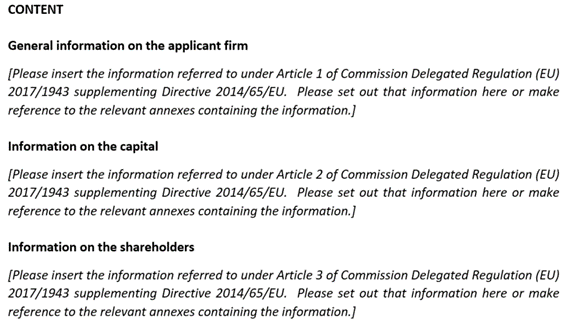 Six annexes, A-F, have been created to facilitate applicant firms in providing the required information. Each annex corresponds to a required piece of content within Form A and the relevant Article in the Commission Delegated Regulation (EU) 2017/1943.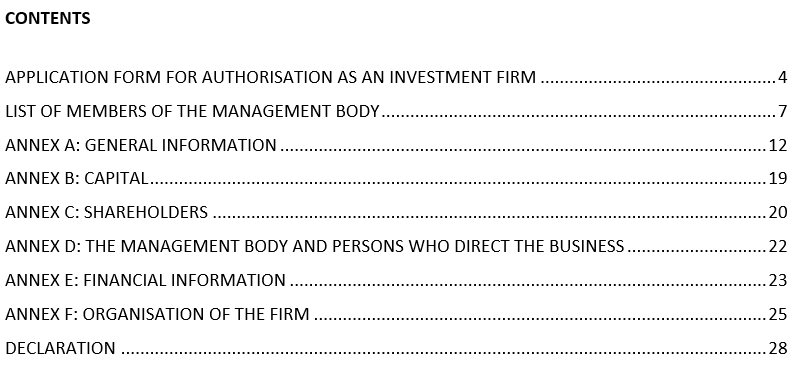 Applicant firms must complete each annex and then cross refer from Form A to each annex as appropriate.Form BForm B is on page 9 of this document. The form requests certain information for each member of the management body. The information required is captured through the Individual Questionnaires (“IQ Forms”) which are submitted for each Pre-Approval Controlled Function (“PCF”) role holder through the Central Bank’s Portal. IQ Forms are still required to be submitted as part of a complete application and therefore applicant firms should cross refer from Form B to the appropriate section of the relevant IQ Form.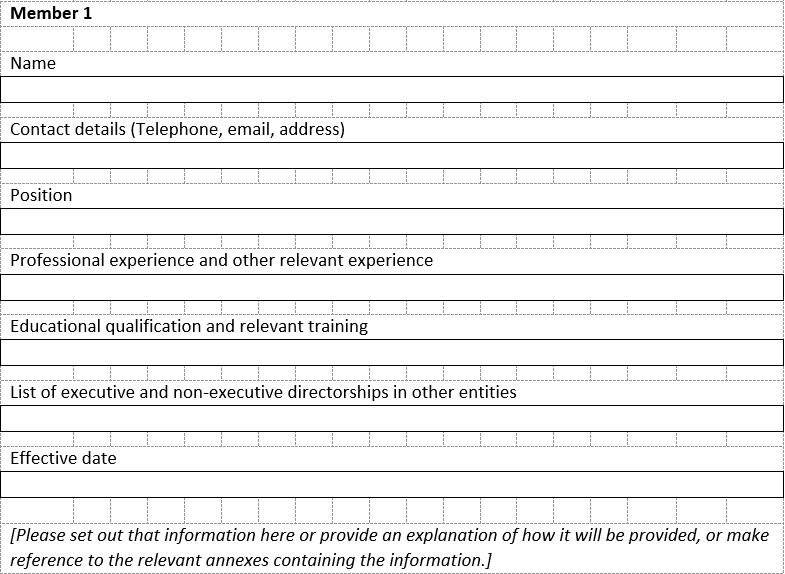 The Central Bank of Ireland may process personal data provided by you in order to fulfil its statutory functions or to facilitate its business operations. Any personal data will be processed in accordance with the requirements of data protection legislation. Any queries concerning the processing of personal data by the Central Bank of Ireland may be directed to dataprotection@centralbank.ie. A copy of the Central Bank of Ireland’s Data Protection Notice is available at www.centralbank.ie/fns/privacy-statement.APPLICATION FORM FOR AUTHORISATION AS AN INVESTMENT FIRMAPPLICATION FORM FOR AUTHORISATION AS AN INVESTMENT FIRMAPPLICATION FORM FOR AUTHORISATION AS AN INVESTMENT FIRMAPPLICATION FORM FOR AUTHORISATION AS AN INVESTMENT FIRMAPPLICATION FORM FOR AUTHORISATION AS AN INVESTMENT FIRMAPPLICATION FORM FOR AUTHORISATION AS AN INVESTMENT FIRMAPPLICATION FORM FOR AUTHORISATION AS AN INVESTMENT FIRMAPPLICATION FORM FOR AUTHORISATION AS AN INVESTMENT FIRMAPPLICATION FORM FOR AUTHORISATION AS AN INVESTMENT FIRMAPPLICATION FORM FOR AUTHORISATION AS AN INVESTMENT FIRMAPPLICATION FORM FOR AUTHORISATION AS AN INVESTMENT FIRMAPPLICATION FORM FOR AUTHORISATION AS AN INVESTMENT FIRMAPPLICATION FORM FOR AUTHORISATION AS AN INVESTMENT FIRMAPPLICATION FORM FOR AUTHORISATION AS AN INVESTMENT FIRMAPPLICATION FORM FOR AUTHORISATION AS AN INVESTMENT FIRMAPPLICATION FORM FOR AUTHORISATION AS AN INVESTMENT FIRMAPPLICATION FORM FOR AUTHORISATION AS AN INVESTMENT FIRMAPPLICATION FORM FOR AUTHORISATION AS AN INVESTMENT FIRMAPPLICATION FORM FOR AUTHORISATION AS AN INVESTMENT FIRMReference Number:Reference Number:Reference Number:Reference Number:Reference Number:Reference Number:Reference Number:Reference Number:Reference Number:Reference Number:Reference Number:Reference Number:Reference Number:Reference Number:Reference Number:Reference Number:Date:Date:Date:Date:Date:Date:Date:Date:Date:Date:Date:Date:Date:Date:Date:Date:FROM:FROM:FROM:FROM:FROM:FROM:FROM:FROM:FROM:FROM:FROM:FROM:FROM:FROM:FROM:FROM:FROM:FROM:FROM:Name of the applicant:Name of the applicant:Name of the applicant:Name of the applicant:Name of the applicant:Name of the applicant:Address:Address:Address:Contact details of the designated contact personContact details of the designated contact personContact details of the designated contact personContact details of the designated contact personContact details of the designated contact personContact details of the designated contact personContact details of the designated contact personContact details of the designated contact personContact details of the designated contact personContact details of the designated contact personContact details of the designated contact personContact details of the designated contact personContact details of the designated contact personContact details of the designated contact personContact details of the designated contact personContact details of the designated contact personContact details of the designated contact personContact details of the designated contact personContact details of the designated contact personName:Name:Name:Name:Name:Name:Telephone:Telephone:Telephone:Telephone:Telephone:Telephone:Email:Email:Email:Email:Email:Email:TO:TO:TO:TO:TO:TO:TO:TO:TO:TO:TO:TO:TO:TO:TO:TO:TO:TO:TO:Member State:Member State:Member State:Member State:Member State:Member State:Competent Authority:Competent Authority:Competent Authority:Competent Authority:Competent Authority:Competent Authority:Address:Address:Address:Contact details of the designated contact pointContact details of the designated contact pointContact details of the designated contact pointContact details of the designated contact pointContact details of the designated contact pointContact details of the designated contact pointContact details of the designated contact pointContact details of the designated contact pointContact details of the designated contact pointContact details of the designated contact pointContact details of the designated contact pointContact details of the designated contact pointContact details of the designated contact pointContact details of the designated contact pointContact details of the designated contact pointContact details of the designated contact pointContact details of the designated contact pointContact details of the designated contact pointContact details of the designated contact pointName:Name:Name:Name:Name:Name:Telephone:Telephone:Telephone:Telephone:Telephone:Telephone:Email:Email:Email:Email:Email:Email:Dear Central Bank of Ireland Investment Firm Authorisation TeamIn accordance with Article 2 of the Commission Implementing Regulation (EU) No. 2017/1945 laying down implementing technical standards with regard to standard forms, templates and procedures for notification or provision of information provided for in Article 7(5) of Directive 2014/65/EU to ensure uniform conditions of application of Article 7(2), kindly find attached the authorisation application.Dear Central Bank of Ireland Investment Firm Authorisation TeamIn accordance with Article 2 of the Commission Implementing Regulation (EU) No. 2017/1945 laying down implementing technical standards with regard to standard forms, templates and procedures for notification or provision of information provided for in Article 7(5) of Directive 2014/65/EU to ensure uniform conditions of application of Article 7(2), kindly find attached the authorisation application.Dear Central Bank of Ireland Investment Firm Authorisation TeamIn accordance with Article 2 of the Commission Implementing Regulation (EU) No. 2017/1945 laying down implementing technical standards with regard to standard forms, templates and procedures for notification or provision of information provided for in Article 7(5) of Directive 2014/65/EU to ensure uniform conditions of application of Article 7(2), kindly find attached the authorisation application.Dear Central Bank of Ireland Investment Firm Authorisation TeamIn accordance with Article 2 of the Commission Implementing Regulation (EU) No. 2017/1945 laying down implementing technical standards with regard to standard forms, templates and procedures for notification or provision of information provided for in Article 7(5) of Directive 2014/65/EU to ensure uniform conditions of application of Article 7(2), kindly find attached the authorisation application.Dear Central Bank of Ireland Investment Firm Authorisation TeamIn accordance with Article 2 of the Commission Implementing Regulation (EU) No. 2017/1945 laying down implementing technical standards with regard to standard forms, templates and procedures for notification or provision of information provided for in Article 7(5) of Directive 2014/65/EU to ensure uniform conditions of application of Article 7(2), kindly find attached the authorisation application.Dear Central Bank of Ireland Investment Firm Authorisation TeamIn accordance with Article 2 of the Commission Implementing Regulation (EU) No. 2017/1945 laying down implementing technical standards with regard to standard forms, templates and procedures for notification or provision of information provided for in Article 7(5) of Directive 2014/65/EU to ensure uniform conditions of application of Article 7(2), kindly find attached the authorisation application.Dear Central Bank of Ireland Investment Firm Authorisation TeamIn accordance with Article 2 of the Commission Implementing Regulation (EU) No. 2017/1945 laying down implementing technical standards with regard to standard forms, templates and procedures for notification or provision of information provided for in Article 7(5) of Directive 2014/65/EU to ensure uniform conditions of application of Article 7(2), kindly find attached the authorisation application.Dear Central Bank of Ireland Investment Firm Authorisation TeamIn accordance with Article 2 of the Commission Implementing Regulation (EU) No. 2017/1945 laying down implementing technical standards with regard to standard forms, templates and procedures for notification or provision of information provided for in Article 7(5) of Directive 2014/65/EU to ensure uniform conditions of application of Article 7(2), kindly find attached the authorisation application.Dear Central Bank of Ireland Investment Firm Authorisation TeamIn accordance with Article 2 of the Commission Implementing Regulation (EU) No. 2017/1945 laying down implementing technical standards with regard to standard forms, templates and procedures for notification or provision of information provided for in Article 7(5) of Directive 2014/65/EU to ensure uniform conditions of application of Article 7(2), kindly find attached the authorisation application.Dear Central Bank of Ireland Investment Firm Authorisation TeamIn accordance with Article 2 of the Commission Implementing Regulation (EU) No. 2017/1945 laying down implementing technical standards with regard to standard forms, templates and procedures for notification or provision of information provided for in Article 7(5) of Directive 2014/65/EU to ensure uniform conditions of application of Article 7(2), kindly find attached the authorisation application.Dear Central Bank of Ireland Investment Firm Authorisation TeamIn accordance with Article 2 of the Commission Implementing Regulation (EU) No. 2017/1945 laying down implementing technical standards with regard to standard forms, templates and procedures for notification or provision of information provided for in Article 7(5) of Directive 2014/65/EU to ensure uniform conditions of application of Article 7(2), kindly find attached the authorisation application.Dear Central Bank of Ireland Investment Firm Authorisation TeamIn accordance with Article 2 of the Commission Implementing Regulation (EU) No. 2017/1945 laying down implementing technical standards with regard to standard forms, templates and procedures for notification or provision of information provided for in Article 7(5) of Directive 2014/65/EU to ensure uniform conditions of application of Article 7(2), kindly find attached the authorisation application.Dear Central Bank of Ireland Investment Firm Authorisation TeamIn accordance with Article 2 of the Commission Implementing Regulation (EU) No. 2017/1945 laying down implementing technical standards with regard to standard forms, templates and procedures for notification or provision of information provided for in Article 7(5) of Directive 2014/65/EU to ensure uniform conditions of application of Article 7(2), kindly find attached the authorisation application.Dear Central Bank of Ireland Investment Firm Authorisation TeamIn accordance with Article 2 of the Commission Implementing Regulation (EU) No. 2017/1945 laying down implementing technical standards with regard to standard forms, templates and procedures for notification or provision of information provided for in Article 7(5) of Directive 2014/65/EU to ensure uniform conditions of application of Article 7(2), kindly find attached the authorisation application.Dear Central Bank of Ireland Investment Firm Authorisation TeamIn accordance with Article 2 of the Commission Implementing Regulation (EU) No. 2017/1945 laying down implementing technical standards with regard to standard forms, templates and procedures for notification or provision of information provided for in Article 7(5) of Directive 2014/65/EU to ensure uniform conditions of application of Article 7(2), kindly find attached the authorisation application.Dear Central Bank of Ireland Investment Firm Authorisation TeamIn accordance with Article 2 of the Commission Implementing Regulation (EU) No. 2017/1945 laying down implementing technical standards with regard to standard forms, templates and procedures for notification or provision of information provided for in Article 7(5) of Directive 2014/65/EU to ensure uniform conditions of application of Article 7(2), kindly find attached the authorisation application.Dear Central Bank of Ireland Investment Firm Authorisation TeamIn accordance with Article 2 of the Commission Implementing Regulation (EU) No. 2017/1945 laying down implementing technical standards with regard to standard forms, templates and procedures for notification or provision of information provided for in Article 7(5) of Directive 2014/65/EU to ensure uniform conditions of application of Article 7(2), kindly find attached the authorisation application.Dear Central Bank of Ireland Investment Firm Authorisation TeamIn accordance with Article 2 of the Commission Implementing Regulation (EU) No. 2017/1945 laying down implementing technical standards with regard to standard forms, templates and procedures for notification or provision of information provided for in Article 7(5) of Directive 2014/65/EU to ensure uniform conditions of application of Article 7(2), kindly find attached the authorisation application.Dear Central Bank of Ireland Investment Firm Authorisation TeamIn accordance with Article 2 of the Commission Implementing Regulation (EU) No. 2017/1945 laying down implementing technical standards with regard to standard forms, templates and procedures for notification or provision of information provided for in Article 7(5) of Directive 2014/65/EU to ensure uniform conditions of application of Article 7(2), kindly find attached the authorisation application.Person in charge of preparing the application:Person in charge of preparing the application:Person in charge of preparing the application:Person in charge of preparing the application:Person in charge of preparing the application:Person in charge of preparing the application:Person in charge of preparing the application:Person in charge of preparing the application:Person in charge of preparing the application:Person in charge of preparing the application:Person in charge of preparing the application:Person in charge of preparing the application:Person in charge of preparing the application:Person in charge of preparing the application:Person in charge of preparing the application:Person in charge of preparing the application:Person in charge of preparing the application:Person in charge of preparing the application:Person in charge of preparing the application:Name:Name:Name:Name:Name:Name:Status/Position:Status/Position:Status/Position:Status/Position:Status/Position:Status/Position:Telephone:Telephone:Telephone:Telephone:Telephone:Telephone:Fax (if available):Fax (if available):Fax (if available):Fax (if available):Fax (if available):Fax (if available):Email:Email:Email:Email:Email:Email:Nature of the application (tick the relevant box):Nature of the application (tick the relevant box):Nature of the application (tick the relevant box):Nature of the application (tick the relevant box):Nature of the application (tick the relevant box):Nature of the application (tick the relevant box):Nature of the application (tick the relevant box):Nature of the application (tick the relevant box):Nature of the application (tick the relevant box):Nature of the application (tick the relevant box):Nature of the application (tick the relevant box):Nature of the application (tick the relevant box):Nature of the application (tick the relevant box):Nature of the application (tick the relevant box):Nature of the application (tick the relevant box):Nature of the application (tick the relevant box):Nature of the application (tick the relevant box):Nature of the application (tick the relevant box):Nature of the application (tick the relevant box):AuthorisationAuthorisationAuthorisationAuthorisationAuthorisationAuthorisationAuthorisationAuthorisationAuthorisationChange to the authorisation already obtainedChange to the authorisation already obtainedChange to the authorisation already obtainedChange to the authorisation already obtainedChange to the authorisation already obtainedChange to the authorisation already obtainedChange to the authorisation already obtainedChange to the authorisation already obtainedChange to the authorisation already obtainedCONTENT CONTENT CONTENT CONTENT CONTENT CONTENT CONTENT CONTENT CONTENT CONTENT CONTENT CONTENT CONTENT CONTENT CONTENT CONTENT CONTENT CONTENT CONTENT General information on the applicant firmGeneral information on the applicant firmGeneral information on the applicant firmGeneral information on the applicant firmGeneral information on the applicant firmGeneral information on the applicant firmGeneral information on the applicant firmGeneral information on the applicant firmGeneral information on the applicant firmGeneral information on the applicant firmGeneral information on the applicant firmGeneral information on the applicant firmGeneral information on the applicant firmGeneral information on the applicant firmGeneral information on the applicant firmGeneral information on the applicant firmGeneral information on the applicant firmGeneral information on the applicant firmGeneral information on the applicant firmPlease insert the information referred to under Article 1 of Commission Delegated Regulation (EU) 2017/1943 supplementing Directive 2014/65/EU. Please set out that information here or make reference to the relevant annexes containing the information.Please insert the information referred to under Article 1 of Commission Delegated Regulation (EU) 2017/1943 supplementing Directive 2014/65/EU. Please set out that information here or make reference to the relevant annexes containing the information.Please insert the information referred to under Article 1 of Commission Delegated Regulation (EU) 2017/1943 supplementing Directive 2014/65/EU. Please set out that information here or make reference to the relevant annexes containing the information.Please insert the information referred to under Article 1 of Commission Delegated Regulation (EU) 2017/1943 supplementing Directive 2014/65/EU. Please set out that information here or make reference to the relevant annexes containing the information.Please insert the information referred to under Article 1 of Commission Delegated Regulation (EU) 2017/1943 supplementing Directive 2014/65/EU. Please set out that information here or make reference to the relevant annexes containing the information.Please insert the information referred to under Article 1 of Commission Delegated Regulation (EU) 2017/1943 supplementing Directive 2014/65/EU. Please set out that information here or make reference to the relevant annexes containing the information.Please insert the information referred to under Article 1 of Commission Delegated Regulation (EU) 2017/1943 supplementing Directive 2014/65/EU. Please set out that information here or make reference to the relevant annexes containing the information.Please insert the information referred to under Article 1 of Commission Delegated Regulation (EU) 2017/1943 supplementing Directive 2014/65/EU. Please set out that information here or make reference to the relevant annexes containing the information.Please insert the information referred to under Article 1 of Commission Delegated Regulation (EU) 2017/1943 supplementing Directive 2014/65/EU. Please set out that information here or make reference to the relevant annexes containing the information.Please insert the information referred to under Article 1 of Commission Delegated Regulation (EU) 2017/1943 supplementing Directive 2014/65/EU. Please set out that information here or make reference to the relevant annexes containing the information.Please insert the information referred to under Article 1 of Commission Delegated Regulation (EU) 2017/1943 supplementing Directive 2014/65/EU. Please set out that information here or make reference to the relevant annexes containing the information.Please insert the information referred to under Article 1 of Commission Delegated Regulation (EU) 2017/1943 supplementing Directive 2014/65/EU. Please set out that information here or make reference to the relevant annexes containing the information.Please insert the information referred to under Article 1 of Commission Delegated Regulation (EU) 2017/1943 supplementing Directive 2014/65/EU. Please set out that information here or make reference to the relevant annexes containing the information.Please insert the information referred to under Article 1 of Commission Delegated Regulation (EU) 2017/1943 supplementing Directive 2014/65/EU. Please set out that information here or make reference to the relevant annexes containing the information.Please insert the information referred to under Article 1 of Commission Delegated Regulation (EU) 2017/1943 supplementing Directive 2014/65/EU. Please set out that information here or make reference to the relevant annexes containing the information.Please insert the information referred to under Article 1 of Commission Delegated Regulation (EU) 2017/1943 supplementing Directive 2014/65/EU. Please set out that information here or make reference to the relevant annexes containing the information.Please insert the information referred to under Article 1 of Commission Delegated Regulation (EU) 2017/1943 supplementing Directive 2014/65/EU. Please set out that information here or make reference to the relevant annexes containing the information.Please insert the information referred to under Article 1 of Commission Delegated Regulation (EU) 2017/1943 supplementing Directive 2014/65/EU. Please set out that information here or make reference to the relevant annexes containing the information.Please insert the information referred to under Article 1 of Commission Delegated Regulation (EU) 2017/1943 supplementing Directive 2014/65/EU. Please set out that information here or make reference to the relevant annexes containing the information.Information on the capitalInformation on the capitalInformation on the capitalInformation on the capitalInformation on the capitalInformation on the capitalInformation on the capitalInformation on the capitalInformation on the capitalInformation on the capitalInformation on the capitalInformation on the capitalInformation on the capitalInformation on the capitalInformation on the capitalInformation on the capitalInformation on the capitalInformation on the capitalInformation on the capitalPlease insert the information referred to under Article 2 of Commission Delegated Regulation (EU) 2017/1943 supplementing Directive 2014/65/EU. Please set out that information here or make reference to the relevant annexes containing the information.Please insert the information referred to under Article 2 of Commission Delegated Regulation (EU) 2017/1943 supplementing Directive 2014/65/EU. Please set out that information here or make reference to the relevant annexes containing the information.Please insert the information referred to under Article 2 of Commission Delegated Regulation (EU) 2017/1943 supplementing Directive 2014/65/EU. Please set out that information here or make reference to the relevant annexes containing the information.Please insert the information referred to under Article 2 of Commission Delegated Regulation (EU) 2017/1943 supplementing Directive 2014/65/EU. Please set out that information here or make reference to the relevant annexes containing the information.Please insert the information referred to under Article 2 of Commission Delegated Regulation (EU) 2017/1943 supplementing Directive 2014/65/EU. Please set out that information here or make reference to the relevant annexes containing the information.Please insert the information referred to under Article 2 of Commission Delegated Regulation (EU) 2017/1943 supplementing Directive 2014/65/EU. Please set out that information here or make reference to the relevant annexes containing the information.Please insert the information referred to under Article 2 of Commission Delegated Regulation (EU) 2017/1943 supplementing Directive 2014/65/EU. Please set out that information here or make reference to the relevant annexes containing the information.Please insert the information referred to under Article 2 of Commission Delegated Regulation (EU) 2017/1943 supplementing Directive 2014/65/EU. Please set out that information here or make reference to the relevant annexes containing the information.Please insert the information referred to under Article 2 of Commission Delegated Regulation (EU) 2017/1943 supplementing Directive 2014/65/EU. Please set out that information here or make reference to the relevant annexes containing the information.Please insert the information referred to under Article 2 of Commission Delegated Regulation (EU) 2017/1943 supplementing Directive 2014/65/EU. Please set out that information here or make reference to the relevant annexes containing the information.Please insert the information referred to under Article 2 of Commission Delegated Regulation (EU) 2017/1943 supplementing Directive 2014/65/EU. Please set out that information here or make reference to the relevant annexes containing the information.Please insert the information referred to under Article 2 of Commission Delegated Regulation (EU) 2017/1943 supplementing Directive 2014/65/EU. Please set out that information here or make reference to the relevant annexes containing the information.Please insert the information referred to under Article 2 of Commission Delegated Regulation (EU) 2017/1943 supplementing Directive 2014/65/EU. Please set out that information here or make reference to the relevant annexes containing the information.Please insert the information referred to under Article 2 of Commission Delegated Regulation (EU) 2017/1943 supplementing Directive 2014/65/EU. Please set out that information here or make reference to the relevant annexes containing the information.Please insert the information referred to under Article 2 of Commission Delegated Regulation (EU) 2017/1943 supplementing Directive 2014/65/EU. Please set out that information here or make reference to the relevant annexes containing the information.Please insert the information referred to under Article 2 of Commission Delegated Regulation (EU) 2017/1943 supplementing Directive 2014/65/EU. Please set out that information here or make reference to the relevant annexes containing the information.Please insert the information referred to under Article 2 of Commission Delegated Regulation (EU) 2017/1943 supplementing Directive 2014/65/EU. Please set out that information here or make reference to the relevant annexes containing the information.Please insert the information referred to under Article 2 of Commission Delegated Regulation (EU) 2017/1943 supplementing Directive 2014/65/EU. Please set out that information here or make reference to the relevant annexes containing the information.Please insert the information referred to under Article 2 of Commission Delegated Regulation (EU) 2017/1943 supplementing Directive 2014/65/EU. Please set out that information here or make reference to the relevant annexes containing the information.Information on the shareholdersInformation on the shareholdersInformation on the shareholdersInformation on the shareholdersInformation on the shareholdersInformation on the shareholdersInformation on the shareholdersInformation on the shareholdersInformation on the shareholdersInformation on the shareholdersInformation on the shareholdersInformation on the shareholdersInformation on the shareholdersInformation on the shareholdersInformation on the shareholdersInformation on the shareholdersInformation on the shareholdersInformation on the shareholdersInformation on the shareholdersPlease insert the information referred to under Article 3 of Commission Delegated Regulation (EU) 2017/1943 supplementing Directive 2014/65/EU. Please set out that information here or make reference to the relevant annexes containing the information.Please insert the information referred to under Article 3 of Commission Delegated Regulation (EU) 2017/1943 supplementing Directive 2014/65/EU. Please set out that information here or make reference to the relevant annexes containing the information.Please insert the information referred to under Article 3 of Commission Delegated Regulation (EU) 2017/1943 supplementing Directive 2014/65/EU. Please set out that information here or make reference to the relevant annexes containing the information.Please insert the information referred to under Article 3 of Commission Delegated Regulation (EU) 2017/1943 supplementing Directive 2014/65/EU. Please set out that information here or make reference to the relevant annexes containing the information.Please insert the information referred to under Article 3 of Commission Delegated Regulation (EU) 2017/1943 supplementing Directive 2014/65/EU. Please set out that information here or make reference to the relevant annexes containing the information.Please insert the information referred to under Article 3 of Commission Delegated Regulation (EU) 2017/1943 supplementing Directive 2014/65/EU. Please set out that information here or make reference to the relevant annexes containing the information.Please insert the information referred to under Article 3 of Commission Delegated Regulation (EU) 2017/1943 supplementing Directive 2014/65/EU. Please set out that information here or make reference to the relevant annexes containing the information.Please insert the information referred to under Article 3 of Commission Delegated Regulation (EU) 2017/1943 supplementing Directive 2014/65/EU. Please set out that information here or make reference to the relevant annexes containing the information.Please insert the information referred to under Article 3 of Commission Delegated Regulation (EU) 2017/1943 supplementing Directive 2014/65/EU. Please set out that information here or make reference to the relevant annexes containing the information.Please insert the information referred to under Article 3 of Commission Delegated Regulation (EU) 2017/1943 supplementing Directive 2014/65/EU. Please set out that information here or make reference to the relevant annexes containing the information.Please insert the information referred to under Article 3 of Commission Delegated Regulation (EU) 2017/1943 supplementing Directive 2014/65/EU. Please set out that information here or make reference to the relevant annexes containing the information.Please insert the information referred to under Article 3 of Commission Delegated Regulation (EU) 2017/1943 supplementing Directive 2014/65/EU. Please set out that information here or make reference to the relevant annexes containing the information.Please insert the information referred to under Article 3 of Commission Delegated Regulation (EU) 2017/1943 supplementing Directive 2014/65/EU. Please set out that information here or make reference to the relevant annexes containing the information.Please insert the information referred to under Article 3 of Commission Delegated Regulation (EU) 2017/1943 supplementing Directive 2014/65/EU. Please set out that information here or make reference to the relevant annexes containing the information.Please insert the information referred to under Article 3 of Commission Delegated Regulation (EU) 2017/1943 supplementing Directive 2014/65/EU. Please set out that information here or make reference to the relevant annexes containing the information.Please insert the information referred to under Article 3 of Commission Delegated Regulation (EU) 2017/1943 supplementing Directive 2014/65/EU. Please set out that information here or make reference to the relevant annexes containing the information.Please insert the information referred to under Article 3 of Commission Delegated Regulation (EU) 2017/1943 supplementing Directive 2014/65/EU. Please set out that information here or make reference to the relevant annexes containing the information.Please insert the information referred to under Article 3 of Commission Delegated Regulation (EU) 2017/1943 supplementing Directive 2014/65/EU. Please set out that information here or make reference to the relevant annexes containing the information.Please insert the information referred to under Article 3 of Commission Delegated Regulation (EU) 2017/1943 supplementing Directive 2014/65/EU. Please set out that information here or make reference to the relevant annexes containing the information.Information on the management body and persons directing the businessInformation on the management body and persons directing the businessInformation on the management body and persons directing the businessInformation on the management body and persons directing the businessInformation on the management body and persons directing the businessInformation on the management body and persons directing the businessInformation on the management body and persons directing the businessInformation on the management body and persons directing the businessInformation on the management body and persons directing the businessInformation on the management body and persons directing the businessInformation on the management body and persons directing the businessInformation on the management body and persons directing the businessInformation on the management body and persons directing the businessInformation on the management body and persons directing the businessInformation on the management body and persons directing the businessInformation on the management body and persons directing the businessInformation on the management body and persons directing the businessInformation on the management body and persons directing the businessInformation on the management body and persons directing the businessPlease insert the information referred to under Article 4 of Commission Delegated Regulation (EU) 2017/1943 supplementing Directive 2014/65/EU. Please set out that information here or make reference to the relevant annexes containing the information.Please insert the information referred to under Article 4 of Commission Delegated Regulation (EU) 2017/1943 supplementing Directive 2014/65/EU. Please set out that information here or make reference to the relevant annexes containing the information.Please insert the information referred to under Article 4 of Commission Delegated Regulation (EU) 2017/1943 supplementing Directive 2014/65/EU. Please set out that information here or make reference to the relevant annexes containing the information.Please insert the information referred to under Article 4 of Commission Delegated Regulation (EU) 2017/1943 supplementing Directive 2014/65/EU. Please set out that information here or make reference to the relevant annexes containing the information.Please insert the information referred to under Article 4 of Commission Delegated Regulation (EU) 2017/1943 supplementing Directive 2014/65/EU. Please set out that information here or make reference to the relevant annexes containing the information.Please insert the information referred to under Article 4 of Commission Delegated Regulation (EU) 2017/1943 supplementing Directive 2014/65/EU. Please set out that information here or make reference to the relevant annexes containing the information.Please insert the information referred to under Article 4 of Commission Delegated Regulation (EU) 2017/1943 supplementing Directive 2014/65/EU. Please set out that information here or make reference to the relevant annexes containing the information.Please insert the information referred to under Article 4 of Commission Delegated Regulation (EU) 2017/1943 supplementing Directive 2014/65/EU. Please set out that information here or make reference to the relevant annexes containing the information.Please insert the information referred to under Article 4 of Commission Delegated Regulation (EU) 2017/1943 supplementing Directive 2014/65/EU. Please set out that information here or make reference to the relevant annexes containing the information.Please insert the information referred to under Article 4 of Commission Delegated Regulation (EU) 2017/1943 supplementing Directive 2014/65/EU. Please set out that information here or make reference to the relevant annexes containing the information.Please insert the information referred to under Article 4 of Commission Delegated Regulation (EU) 2017/1943 supplementing Directive 2014/65/EU. Please set out that information here or make reference to the relevant annexes containing the information.Please insert the information referred to under Article 4 of Commission Delegated Regulation (EU) 2017/1943 supplementing Directive 2014/65/EU. Please set out that information here or make reference to the relevant annexes containing the information.Please insert the information referred to under Article 4 of Commission Delegated Regulation (EU) 2017/1943 supplementing Directive 2014/65/EU. Please set out that information here or make reference to the relevant annexes containing the information.Please insert the information referred to under Article 4 of Commission Delegated Regulation (EU) 2017/1943 supplementing Directive 2014/65/EU. Please set out that information here or make reference to the relevant annexes containing the information.Please insert the information referred to under Article 4 of Commission Delegated Regulation (EU) 2017/1943 supplementing Directive 2014/65/EU. Please set out that information here or make reference to the relevant annexes containing the information.Please insert the information referred to under Article 4 of Commission Delegated Regulation (EU) 2017/1943 supplementing Directive 2014/65/EU. Please set out that information here or make reference to the relevant annexes containing the information.Please insert the information referred to under Article 4 of Commission Delegated Regulation (EU) 2017/1943 supplementing Directive 2014/65/EU. Please set out that information here or make reference to the relevant annexes containing the information.Please insert the information referred to under Article 4 of Commission Delegated Regulation (EU) 2017/1943 supplementing Directive 2014/65/EU. Please set out that information here or make reference to the relevant annexes containing the information.Please insert the information referred to under Article 4 of Commission Delegated Regulation (EU) 2017/1943 supplementing Directive 2014/65/EU. Please set out that information here or make reference to the relevant annexes containing the information.Financial informationPlease insert the information referred to under Article 5 of Commission Delegated Regulation (EU) 2017/1943 supplementing Directive 2014/65/EU. Please set out that information here or make reference to the relevant annexes containing the information.Information on the organisationPlease insert the information referred to under Article 6 of Commission Delegated Regulation (EU) 2017/1943 supplementing Directive 2014/65/EU. Please set out that information here or make reference to the relevant annexes containing the information.LIST OF MEMBERS OF THE MANAGEMENT BODYLIST OF MEMBERS OF THE MANAGEMENT BODYLIST OF MEMBERS OF THE MANAGEMENT BODYLIST OF MEMBERS OF THE MANAGEMENT BODYLIST OF MEMBERS OF THE MANAGEMENT BODYLIST OF MEMBERS OF THE MANAGEMENT BODYLIST OF MEMBERS OF THE MANAGEMENT BODYLIST OF MEMBERS OF THE MANAGEMENT BODYLIST OF MEMBERS OF THE MANAGEMENT BODYLIST OF MEMBERS OF THE MANAGEMENT BODYLIST OF MEMBERS OF THE MANAGEMENT BODYLIST OF MEMBERS OF THE MANAGEMENT BODYLIST OF MEMBERS OF THE MANAGEMENT BODYLIST OF MEMBERS OF THE MANAGEMENT BODYLIST OF MEMBERS OF THE MANAGEMENT BODYLIST OF MEMBERS OF THE MANAGEMENT BODYLIST OF MEMBERS OF THE MANAGEMENT BODYLIST OF MEMBERS OF THE MANAGEMENT BODYLIST OF MEMBERS OF THE MANAGEMENT BODYReference Number:Reference Number:Reference Number:Reference Number:Reference Number:Reference Number:Reference Number:Reference Number:Reference Number:Reference Number:Reference Number:Reference Number:Reference Number:Reference Number:Reference Number:Reference Number:Date:Date:Date:Date:Date:Date:Date:Date:Date:Date:Date:Date:Date:Date:Date:Date:FROM:FROM:FROM:FROM:FROM:FROM:FROM:FROM:FROM:FROM:FROM:FROM:FROM:FROM:FROM:FROM:FROM:FROM:FROM:Name of the applicant:Name of the applicant:Name of the applicant:Name of the applicant:Name of the applicant:Name of the applicant:Address:Address:Address:Address:Address:Address:Contact details of the designated contact personContact details of the designated contact personContact details of the designated contact personContact details of the designated contact personContact details of the designated contact personContact details of the designated contact personContact details of the designated contact personContact details of the designated contact personContact details of the designated contact personContact details of the designated contact personContact details of the designated contact personContact details of the designated contact personContact details of the designated contact personContact details of the designated contact personContact details of the designated contact personContact details of the designated contact personContact details of the designated contact personContact details of the designated contact personContact details of the designated contact personName:Name:Name:Name:Name:Name:Telephone:Telephone:Telephone:Telephone:Telephone:Telephone:Email:Email:Email:Email:Email:Email:TO:TO:TO:TO:TO:TO:TO:TO:TO:TO:TO:TO:TO:TO:TO:TO:TO:TO:TO:Competent Authority:Competent Authority:Competent Authority:Competent Authority:Competent Authority:Competent Authority:Address:Address:Address:Address:Address:Address:Contact details of the designated contact point if relevantContact details of the designated contact point if relevantContact details of the designated contact point if relevantContact details of the designated contact point if relevantContact details of the designated contact point if relevantContact details of the designated contact point if relevantContact details of the designated contact point if relevantContact details of the designated contact point if relevantContact details of the designated contact point if relevantContact details of the designated contact point if relevantContact details of the designated contact point if relevantContact details of the designated contact point if relevantContact details of the designated contact point if relevantContact details of the designated contact point if relevantContact details of the designated contact point if relevantContact details of the designated contact point if relevantContact details of the designated contact point if relevantContact details of the designated contact point if relevantContact details of the designated contact point if relevantName:Name:Name:Name:Name:Name:Telephone:Telephone:Telephone:Telephone:Telephone:Telephone:Email:Email:Email:Email:Email:Email:Dear Central Bank of Ireland Investment Firm Authorisation TeamIn accordance with Article 2 of the Commission Implementing Regulation (EU) No. 2017/1945 laying down implementing technical standards with regard to standard forms, templates and procedures for notification or provision of information provided for in Article 7(5) of Directive 2014/65/EU to ensure uniform conditions of application of Article 9(5), kindly find attached the notification request.Dear Central Bank of Ireland Investment Firm Authorisation TeamIn accordance with Article 2 of the Commission Implementing Regulation (EU) No. 2017/1945 laying down implementing technical standards with regard to standard forms, templates and procedures for notification or provision of information provided for in Article 7(5) of Directive 2014/65/EU to ensure uniform conditions of application of Article 9(5), kindly find attached the notification request.Dear Central Bank of Ireland Investment Firm Authorisation TeamIn accordance with Article 2 of the Commission Implementing Regulation (EU) No. 2017/1945 laying down implementing technical standards with regard to standard forms, templates and procedures for notification or provision of information provided for in Article 7(5) of Directive 2014/65/EU to ensure uniform conditions of application of Article 9(5), kindly find attached the notification request.Dear Central Bank of Ireland Investment Firm Authorisation TeamIn accordance with Article 2 of the Commission Implementing Regulation (EU) No. 2017/1945 laying down implementing technical standards with regard to standard forms, templates and procedures for notification or provision of information provided for in Article 7(5) of Directive 2014/65/EU to ensure uniform conditions of application of Article 9(5), kindly find attached the notification request.Dear Central Bank of Ireland Investment Firm Authorisation TeamIn accordance with Article 2 of the Commission Implementing Regulation (EU) No. 2017/1945 laying down implementing technical standards with regard to standard forms, templates and procedures for notification or provision of information provided for in Article 7(5) of Directive 2014/65/EU to ensure uniform conditions of application of Article 9(5), kindly find attached the notification request.Dear Central Bank of Ireland Investment Firm Authorisation TeamIn accordance with Article 2 of the Commission Implementing Regulation (EU) No. 2017/1945 laying down implementing technical standards with regard to standard forms, templates and procedures for notification or provision of information provided for in Article 7(5) of Directive 2014/65/EU to ensure uniform conditions of application of Article 9(5), kindly find attached the notification request.Dear Central Bank of Ireland Investment Firm Authorisation TeamIn accordance with Article 2 of the Commission Implementing Regulation (EU) No. 2017/1945 laying down implementing technical standards with regard to standard forms, templates and procedures for notification or provision of information provided for in Article 7(5) of Directive 2014/65/EU to ensure uniform conditions of application of Article 9(5), kindly find attached the notification request.Dear Central Bank of Ireland Investment Firm Authorisation TeamIn accordance with Article 2 of the Commission Implementing Regulation (EU) No. 2017/1945 laying down implementing technical standards with regard to standard forms, templates and procedures for notification or provision of information provided for in Article 7(5) of Directive 2014/65/EU to ensure uniform conditions of application of Article 9(5), kindly find attached the notification request.Dear Central Bank of Ireland Investment Firm Authorisation TeamIn accordance with Article 2 of the Commission Implementing Regulation (EU) No. 2017/1945 laying down implementing technical standards with regard to standard forms, templates and procedures for notification or provision of information provided for in Article 7(5) of Directive 2014/65/EU to ensure uniform conditions of application of Article 9(5), kindly find attached the notification request.Dear Central Bank of Ireland Investment Firm Authorisation TeamIn accordance with Article 2 of the Commission Implementing Regulation (EU) No. 2017/1945 laying down implementing technical standards with regard to standard forms, templates and procedures for notification or provision of information provided for in Article 7(5) of Directive 2014/65/EU to ensure uniform conditions of application of Article 9(5), kindly find attached the notification request.Dear Central Bank of Ireland Investment Firm Authorisation TeamIn accordance with Article 2 of the Commission Implementing Regulation (EU) No. 2017/1945 laying down implementing technical standards with regard to standard forms, templates and procedures for notification or provision of information provided for in Article 7(5) of Directive 2014/65/EU to ensure uniform conditions of application of Article 9(5), kindly find attached the notification request.Dear Central Bank of Ireland Investment Firm Authorisation TeamIn accordance with Article 2 of the Commission Implementing Regulation (EU) No. 2017/1945 laying down implementing technical standards with regard to standard forms, templates and procedures for notification or provision of information provided for in Article 7(5) of Directive 2014/65/EU to ensure uniform conditions of application of Article 9(5), kindly find attached the notification request.Dear Central Bank of Ireland Investment Firm Authorisation TeamIn accordance with Article 2 of the Commission Implementing Regulation (EU) No. 2017/1945 laying down implementing technical standards with regard to standard forms, templates and procedures for notification or provision of information provided for in Article 7(5) of Directive 2014/65/EU to ensure uniform conditions of application of Article 9(5), kindly find attached the notification request.Dear Central Bank of Ireland Investment Firm Authorisation TeamIn accordance with Article 2 of the Commission Implementing Regulation (EU) No. 2017/1945 laying down implementing technical standards with regard to standard forms, templates and procedures for notification or provision of information provided for in Article 7(5) of Directive 2014/65/EU to ensure uniform conditions of application of Article 9(5), kindly find attached the notification request.Dear Central Bank of Ireland Investment Firm Authorisation TeamIn accordance with Article 2 of the Commission Implementing Regulation (EU) No. 2017/1945 laying down implementing technical standards with regard to standard forms, templates and procedures for notification or provision of information provided for in Article 7(5) of Directive 2014/65/EU to ensure uniform conditions of application of Article 9(5), kindly find attached the notification request.Dear Central Bank of Ireland Investment Firm Authorisation TeamIn accordance with Article 2 of the Commission Implementing Regulation (EU) No. 2017/1945 laying down implementing technical standards with regard to standard forms, templates and procedures for notification or provision of information provided for in Article 7(5) of Directive 2014/65/EU to ensure uniform conditions of application of Article 9(5), kindly find attached the notification request.Dear Central Bank of Ireland Investment Firm Authorisation TeamIn accordance with Article 2 of the Commission Implementing Regulation (EU) No. 2017/1945 laying down implementing technical standards with regard to standard forms, templates and procedures for notification or provision of information provided for in Article 7(5) of Directive 2014/65/EU to ensure uniform conditions of application of Article 9(5), kindly find attached the notification request.Dear Central Bank of Ireland Investment Firm Authorisation TeamIn accordance with Article 2 of the Commission Implementing Regulation (EU) No. 2017/1945 laying down implementing technical standards with regard to standard forms, templates and procedures for notification or provision of information provided for in Article 7(5) of Directive 2014/65/EU to ensure uniform conditions of application of Article 9(5), kindly find attached the notification request.Dear Central Bank of Ireland Investment Firm Authorisation TeamIn accordance with Article 2 of the Commission Implementing Regulation (EU) No. 2017/1945 laying down implementing technical standards with regard to standard forms, templates and procedures for notification or provision of information provided for in Article 7(5) of Directive 2014/65/EU to ensure uniform conditions of application of Article 9(5), kindly find attached the notification request.Person in charge of preparing the application:Person in charge of preparing the application:Person in charge of preparing the application:Person in charge of preparing the application:Person in charge of preparing the application:Person in charge of preparing the application:Person in charge of preparing the application:Person in charge of preparing the application:Person in charge of preparing the application:Person in charge of preparing the application:Person in charge of preparing the application:Person in charge of preparing the application:Person in charge of preparing the application:Person in charge of preparing the application:Person in charge of preparing the application:Person in charge of preparing the application:Person in charge of preparing the application:Person in charge of preparing the application:Person in charge of preparing the application:Name:Name:Name:Name:Name:Name:Status/Position:Status/Position:Status/Position:Status/Position:Status/Position:Status/Position:Telephone:Telephone:Telephone:Telephone:Telephone:Telephone:Fax (if available):Fax (if available):Fax (if available):Fax (if available):Fax (if available):Fax (if available):Email:Email:Email:Email:Email:Email:Date:Signature:Signature:Signature:Signature:Signature:Signature:List of members of the management bodyList of members of the management bodyList of members of the management bodyList of members of the management bodyList of members of the management bodyList of members of the management bodyList of members of the management bodyList of members of the management bodyList of members of the management bodyList of members of the management bodyList of members of the management bodyList of members of the management bodyList of members of the management bodyList of members of the management bodyList of members of the management bodyList of members of the management bodyList of members of the management bodyList of members of the management bodyList of members of the management bodyMember 1Member 1Member 1Member 1Member 1Member 1Member 1Member 1Member 1Member 1Member 1Member 1Member 1Member 1Member 1Member 1Member 1Member 1Member 1NameNameNameNameNameNameNameNameNameNameNameNameNameNameNameNameNameNameNameContact details (Telephone, email, address)Contact details (Telephone, email, address)Contact details (Telephone, email, address)Contact details (Telephone, email, address)Contact details (Telephone, email, address)Contact details (Telephone, email, address)Contact details (Telephone, email, address)Contact details (Telephone, email, address)Contact details (Telephone, email, address)Contact details (Telephone, email, address)Contact details (Telephone, email, address)Contact details (Telephone, email, address)Contact details (Telephone, email, address)Contact details (Telephone, email, address)Contact details (Telephone, email, address)Contact details (Telephone, email, address)Contact details (Telephone, email, address)Contact details (Telephone, email, address)Contact details (Telephone, email, address)PositionPositionPositionPositionPositionPositionPositionPositionPositionPositionPositionPositionPositionPositionPositionPositionPositionPositionPositionProfessional experience and other relevant experienceProfessional experience and other relevant experienceProfessional experience and other relevant experienceProfessional experience and other relevant experienceProfessional experience and other relevant experienceProfessional experience and other relevant experienceProfessional experience and other relevant experienceProfessional experience and other relevant experienceProfessional experience and other relevant experienceProfessional experience and other relevant experienceProfessional experience and other relevant experienceProfessional experience and other relevant experienceProfessional experience and other relevant experienceProfessional experience and other relevant experienceProfessional experience and other relevant experienceProfessional experience and other relevant experienceProfessional experience and other relevant experienceProfessional experience and other relevant experienceProfessional experience and other relevant experienceEducational qualification and relevant trainingEducational qualification and relevant trainingEducational qualification and relevant trainingEducational qualification and relevant trainingEducational qualification and relevant trainingEducational qualification and relevant trainingEducational qualification and relevant trainingEducational qualification and relevant trainingEducational qualification and relevant trainingEducational qualification and relevant trainingEducational qualification and relevant trainingEducational qualification and relevant trainingEducational qualification and relevant trainingEducational qualification and relevant trainingEducational qualification and relevant trainingEducational qualification and relevant trainingEducational qualification and relevant trainingEducational qualification and relevant trainingEducational qualification and relevant trainingList of executive and non-executive directorships in other entitiesList of executive and non-executive directorships in other entitiesList of executive and non-executive directorships in other entitiesList of executive and non-executive directorships in other entitiesList of executive and non-executive directorships in other entitiesList of executive and non-executive directorships in other entitiesList of executive and non-executive directorships in other entitiesList of executive and non-executive directorships in other entitiesList of executive and non-executive directorships in other entitiesList of executive and non-executive directorships in other entitiesList of executive and non-executive directorships in other entitiesList of executive and non-executive directorships in other entitiesList of executive and non-executive directorships in other entitiesList of executive and non-executive directorships in other entitiesList of executive and non-executive directorships in other entitiesList of executive and non-executive directorships in other entitiesList of executive and non-executive directorships in other entitiesList of executive and non-executive directorships in other entitiesList of executive and non-executive directorships in other entitiesEffective dateEffective dateEffective dateEffective dateEffective dateEffective dateEffective dateEffective dateEffective dateEffective dateEffective dateEffective dateEffective dateEffective dateEffective dateEffective dateEffective dateEffective dateEffective datePlease set out that information here or provide an explanation of how it will be provided, or make reference to the relevant annexes containing the information.Please set out that information here or provide an explanation of how it will be provided, or make reference to the relevant annexes containing the information.Please set out that information here or provide an explanation of how it will be provided, or make reference to the relevant annexes containing the information.Please set out that information here or provide an explanation of how it will be provided, or make reference to the relevant annexes containing the information.Please set out that information here or provide an explanation of how it will be provided, or make reference to the relevant annexes containing the information.Please set out that information here or provide an explanation of how it will be provided, or make reference to the relevant annexes containing the information.Please set out that information here or provide an explanation of how it will be provided, or make reference to the relevant annexes containing the information.Please set out that information here or provide an explanation of how it will be provided, or make reference to the relevant annexes containing the information.Please set out that information here or provide an explanation of how it will be provided, or make reference to the relevant annexes containing the information.Please set out that information here or provide an explanation of how it will be provided, or make reference to the relevant annexes containing the information.Please set out that information here or provide an explanation of how it will be provided, or make reference to the relevant annexes containing the information.Please set out that information here or provide an explanation of how it will be provided, or make reference to the relevant annexes containing the information.Please set out that information here or provide an explanation of how it will be provided, or make reference to the relevant annexes containing the information.Please set out that information here or provide an explanation of how it will be provided, or make reference to the relevant annexes containing the information.Please set out that information here or provide an explanation of how it will be provided, or make reference to the relevant annexes containing the information.Please set out that information here or provide an explanation of how it will be provided, or make reference to the relevant annexes containing the information.Please set out that information here or provide an explanation of how it will be provided, or make reference to the relevant annexes containing the information.Please set out that information here or provide an explanation of how it will be provided, or make reference to the relevant annexes containing the information.Please set out that information here or provide an explanation of how it will be provided, or make reference to the relevant annexes containing the information.Member 2Member 2Member 2Member 2Member 2Member 2Member 2Member 2Member 2Member 2Member 2Member 2Member 2Member 2Member 2Member 2Member 2Member 2Member 2NameNameNameNameNameNameNameNameNameNameNameNameNameNameNameNameNameNameNameContact details (Telephone, email, address)Contact details (Telephone, email, address)Contact details (Telephone, email, address)Contact details (Telephone, email, address)Contact details (Telephone, email, address)Contact details (Telephone, email, address)Contact details (Telephone, email, address)Contact details (Telephone, email, address)Contact details (Telephone, email, address)Contact details (Telephone, email, address)Contact details (Telephone, email, address)Contact details (Telephone, email, address)Contact details (Telephone, email, address)Contact details (Telephone, email, address)Contact details (Telephone, email, address)Contact details (Telephone, email, address)Contact details (Telephone, email, address)Contact details (Telephone, email, address)Contact details (Telephone, email, address)PositionPositionPositionPositionPositionPositionPositionPositionPositionPositionPositionPositionPositionPositionPositionPositionPositionPositionPositionProfessional experience and other relevant experienceProfessional experience and other relevant experienceProfessional experience and other relevant experienceProfessional experience and other relevant experienceProfessional experience and other relevant experienceProfessional experience and other relevant experienceProfessional experience and other relevant experienceProfessional experience and other relevant experienceProfessional experience and other relevant experienceProfessional experience and other relevant experienceProfessional experience and other relevant experienceProfessional experience and other relevant experienceProfessional experience and other relevant experienceProfessional experience and other relevant experienceProfessional experience and other relevant experienceProfessional experience and other relevant experienceProfessional experience and other relevant experienceProfessional experience and other relevant experienceProfessional experience and other relevant experienceEducational qualification and relevant trainingEducational qualification and relevant trainingEducational qualification and relevant trainingEducational qualification and relevant trainingEducational qualification and relevant trainingEducational qualification and relevant trainingEducational qualification and relevant trainingEducational qualification and relevant trainingEducational qualification and relevant trainingEducational qualification and relevant trainingEducational qualification and relevant trainingEducational qualification and relevant trainingEducational qualification and relevant trainingEducational qualification and relevant trainingEducational qualification and relevant trainingEducational qualification and relevant trainingEducational qualification and relevant trainingEducational qualification and relevant trainingEducational qualification and relevant trainingList of executive and non-executive directorships in other entitiesList of executive and non-executive directorships in other entitiesList of executive and non-executive directorships in other entitiesList of executive and non-executive directorships in other entitiesList of executive and non-executive directorships in other entitiesList of executive and non-executive directorships in other entitiesList of executive and non-executive directorships in other entitiesList of executive and non-executive directorships in other entitiesList of executive and non-executive directorships in other entitiesList of executive and non-executive directorships in other entitiesList of executive and non-executive directorships in other entitiesList of executive and non-executive directorships in other entitiesList of executive and non-executive directorships in other entitiesList of executive and non-executive directorships in other entitiesList of executive and non-executive directorships in other entitiesList of executive and non-executive directorships in other entitiesList of executive and non-executive directorships in other entitiesList of executive and non-executive directorships in other entitiesList of executive and non-executive directorships in other entitiesEffective dateEffective dateEffective dateEffective dateEffective dateEffective dateEffective dateEffective dateEffective dateEffective dateEffective dateEffective dateEffective dateEffective dateEffective dateEffective dateEffective dateEffective dateEffective datePlease set out that information here or provide an explanation of how it will be provided, or make reference to the relevant annexes containing the information.Please set out that information here or provide an explanation of how it will be provided, or make reference to the relevant annexes containing the information.Please set out that information here or provide an explanation of how it will be provided, or make reference to the relevant annexes containing the information.Please set out that information here or provide an explanation of how it will be provided, or make reference to the relevant annexes containing the information.Please set out that information here or provide an explanation of how it will be provided, or make reference to the relevant annexes containing the information.Please set out that information here or provide an explanation of how it will be provided, or make reference to the relevant annexes containing the information.Please set out that information here or provide an explanation of how it will be provided, or make reference to the relevant annexes containing the information.Please set out that information here or provide an explanation of how it will be provided, or make reference to the relevant annexes containing the information.Please set out that information here or provide an explanation of how it will be provided, or make reference to the relevant annexes containing the information.Please set out that information here or provide an explanation of how it will be provided, or make reference to the relevant annexes containing the information.Please set out that information here or provide an explanation of how it will be provided, or make reference to the relevant annexes containing the information.Please set out that information here or provide an explanation of how it will be provided, or make reference to the relevant annexes containing the information.Please set out that information here or provide an explanation of how it will be provided, or make reference to the relevant annexes containing the information.Please set out that information here or provide an explanation of how it will be provided, or make reference to the relevant annexes containing the information.Please set out that information here or provide an explanation of how it will be provided, or make reference to the relevant annexes containing the information.Please set out that information here or provide an explanation of how it will be provided, or make reference to the relevant annexes containing the information.Please set out that information here or provide an explanation of how it will be provided, or make reference to the relevant annexes containing the information.Please set out that information here or provide an explanation of how it will be provided, or make reference to the relevant annexes containing the information.Please set out that information here or provide an explanation of how it will be provided, or make reference to the relevant annexes containing the information.Member 3Member 3Member 3Member 3Member 3Member 3Member 3Member 3Member 3Member 3Member 3Member 3Member 3Member 3Member 3Member 3Member 3Member 3Member 3NameNameNameNameNameNameNameNameNameNameNameNameNameNameNameNameNameNameNameContact details (Telephone, email, address)Contact details (Telephone, email, address)Contact details (Telephone, email, address)Contact details (Telephone, email, address)Contact details (Telephone, email, address)Contact details (Telephone, email, address)Contact details (Telephone, email, address)Contact details (Telephone, email, address)Contact details (Telephone, email, address)Contact details (Telephone, email, address)Contact details (Telephone, email, address)Contact details (Telephone, email, address)Contact details (Telephone, email, address)Contact details (Telephone, email, address)Contact details (Telephone, email, address)Contact details (Telephone, email, address)Contact details (Telephone, email, address)Contact details (Telephone, email, address)Contact details (Telephone, email, address)PositionPositionPositionPositionPositionPositionPositionPositionPositionPositionPositionPositionPositionPositionPositionPositionPositionPositionPositionProfessional experience and other relevant experienceProfessional experience and other relevant experienceProfessional experience and other relevant experienceProfessional experience and other relevant experienceProfessional experience and other relevant experienceProfessional experience and other relevant experienceProfessional experience and other relevant experienceProfessional experience and other relevant experienceProfessional experience and other relevant experienceProfessional experience and other relevant experienceProfessional experience and other relevant experienceProfessional experience and other relevant experienceProfessional experience and other relevant experienceProfessional experience and other relevant experienceProfessional experience and other relevant experienceProfessional experience and other relevant experienceProfessional experience and other relevant experienceProfessional experience and other relevant experienceProfessional experience and other relevant experienceEducational qualification and relevant trainingEducational qualification and relevant trainingEducational qualification and relevant trainingEducational qualification and relevant trainingEducational qualification and relevant trainingEducational qualification and relevant trainingEducational qualification and relevant trainingEducational qualification and relevant trainingEducational qualification and relevant trainingEducational qualification and relevant trainingEducational qualification and relevant trainingEducational qualification and relevant trainingEducational qualification and relevant trainingEducational qualification and relevant trainingEducational qualification and relevant trainingEducational qualification and relevant trainingEducational qualification and relevant trainingEducational qualification and relevant trainingEducational qualification and relevant trainingList of executive and non-executive directorships in other entitiesList of executive and non-executive directorships in other entitiesList of executive and non-executive directorships in other entitiesList of executive and non-executive directorships in other entitiesList of executive and non-executive directorships in other entitiesList of executive and non-executive directorships in other entitiesList of executive and non-executive directorships in other entitiesList of executive and non-executive directorships in other entitiesList of executive and non-executive directorships in other entitiesList of executive and non-executive directorships in other entitiesList of executive and non-executive directorships in other entitiesList of executive and non-executive directorships in other entitiesList of executive and non-executive directorships in other entitiesList of executive and non-executive directorships in other entitiesList of executive and non-executive directorships in other entitiesList of executive and non-executive directorships in other entitiesList of executive and non-executive directorships in other entitiesList of executive and non-executive directorships in other entitiesList of executive and non-executive directorships in other entitiesEffective dateEffective dateEffective dateEffective dateEffective dateEffective dateEffective dateEffective dateEffective dateEffective dateEffective dateEffective dateEffective dateEffective dateEffective dateEffective dateEffective dateEffective dateEffective datePlease set out that information here or provide an explanation of how it will be provided, or make reference to the relevant annexes containing the information.Please set out that information here or provide an explanation of how it will be provided, or make reference to the relevant annexes containing the information.Please set out that information here or provide an explanation of how it will be provided, or make reference to the relevant annexes containing the information.Please set out that information here or provide an explanation of how it will be provided, or make reference to the relevant annexes containing the information.Please set out that information here or provide an explanation of how it will be provided, or make reference to the relevant annexes containing the information.Please set out that information here or provide an explanation of how it will be provided, or make reference to the relevant annexes containing the information.Please set out that information here or provide an explanation of how it will be provided, or make reference to the relevant annexes containing the information.Please set out that information here or provide an explanation of how it will be provided, or make reference to the relevant annexes containing the information.Please set out that information here or provide an explanation of how it will be provided, or make reference to the relevant annexes containing the information.Please set out that information here or provide an explanation of how it will be provided, or make reference to the relevant annexes containing the information.Please set out that information here or provide an explanation of how it will be provided, or make reference to the relevant annexes containing the information.Please set out that information here or provide an explanation of how it will be provided, or make reference to the relevant annexes containing the information.Please set out that information here or provide an explanation of how it will be provided, or make reference to the relevant annexes containing the information.Please set out that information here or provide an explanation of how it will be provided, or make reference to the relevant annexes containing the information.Please set out that information here or provide an explanation of how it will be provided, or make reference to the relevant annexes containing the information.Please set out that information here or provide an explanation of how it will be provided, or make reference to the relevant annexes containing the information.Please set out that information here or provide an explanation of how it will be provided, or make reference to the relevant annexes containing the information.Please set out that information here or provide an explanation of how it will be provided, or make reference to the relevant annexes containing the information.Please set out that information here or provide an explanation of how it will be provided, or make reference to the relevant annexes containing the information.Member 4Member 4Member 4Member 4Member 4Member 4Member 4Member 4Member 4Member 4Member 4Member 4Member 4Member 4Member 4Member 4Member 4Member 4Member 4NameNameNameNameNameNameNameNameNameNameNameNameNameNameNameNameNameNameNameContact details (Telephone, email, address)Contact details (Telephone, email, address)Contact details (Telephone, email, address)Contact details (Telephone, email, address)Contact details (Telephone, email, address)Contact details (Telephone, email, address)Contact details (Telephone, email, address)Contact details (Telephone, email, address)Contact details (Telephone, email, address)Contact details (Telephone, email, address)Contact details (Telephone, email, address)Contact details (Telephone, email, address)Contact details (Telephone, email, address)Contact details (Telephone, email, address)Contact details (Telephone, email, address)Contact details (Telephone, email, address)Contact details (Telephone, email, address)Contact details (Telephone, email, address)Contact details (Telephone, email, address)PositionPositionPositionPositionPositionPositionPositionPositionPositionPositionPositionPositionPositionPositionPositionPositionPositionPositionPositionProfessional experience and other relevant experienceProfessional experience and other relevant experienceProfessional experience and other relevant experienceProfessional experience and other relevant experienceProfessional experience and other relevant experienceProfessional experience and other relevant experienceProfessional experience and other relevant experienceProfessional experience and other relevant experienceProfessional experience and other relevant experienceProfessional experience and other relevant experienceProfessional experience and other relevant experienceProfessional experience and other relevant experienceProfessional experience and other relevant experienceProfessional experience and other relevant experienceProfessional experience and other relevant experienceProfessional experience and other relevant experienceProfessional experience and other relevant experienceProfessional experience and other relevant experienceProfessional experience and other relevant experienceEducational qualification and relevant trainingEducational qualification and relevant trainingEducational qualification and relevant trainingEducational qualification and relevant trainingEducational qualification and relevant trainingEducational qualification and relevant trainingEducational qualification and relevant trainingEducational qualification and relevant trainingEducational qualification and relevant trainingEducational qualification and relevant trainingEducational qualification and relevant trainingEducational qualification and relevant trainingEducational qualification and relevant trainingEducational qualification and relevant trainingEducational qualification and relevant trainingEducational qualification and relevant trainingEducational qualification and relevant trainingEducational qualification and relevant trainingEducational qualification and relevant trainingList of executive and non-executive directorships in other entitiesList of executive and non-executive directorships in other entitiesList of executive and non-executive directorships in other entitiesList of executive and non-executive directorships in other entitiesList of executive and non-executive directorships in other entitiesList of executive and non-executive directorships in other entitiesList of executive and non-executive directorships in other entitiesList of executive and non-executive directorships in other entitiesList of executive and non-executive directorships in other entitiesList of executive and non-executive directorships in other entitiesList of executive and non-executive directorships in other entitiesList of executive and non-executive directorships in other entitiesList of executive and non-executive directorships in other entitiesList of executive and non-executive directorships in other entitiesList of executive and non-executive directorships in other entitiesList of executive and non-executive directorships in other entitiesList of executive and non-executive directorships in other entitiesList of executive and non-executive directorships in other entitiesList of executive and non-executive directorships in other entitiesEffective dateEffective dateEffective dateEffective dateEffective dateEffective dateEffective dateEffective dateEffective dateEffective dateEffective dateEffective dateEffective dateEffective dateEffective dateEffective dateEffective dateEffective dateEffective datePlease set out that information here or provide an explanation of how it will be provided, or make reference to the relevant annexes containing the information.Please set out that information here or provide an explanation of how it will be provided, or make reference to the relevant annexes containing the information.Please set out that information here or provide an explanation of how it will be provided, or make reference to the relevant annexes containing the information.Please set out that information here or provide an explanation of how it will be provided, or make reference to the relevant annexes containing the information.Please set out that information here or provide an explanation of how it will be provided, or make reference to the relevant annexes containing the information.Please set out that information here or provide an explanation of how it will be provided, or make reference to the relevant annexes containing the information.Please set out that information here or provide an explanation of how it will be provided, or make reference to the relevant annexes containing the information.Please set out that information here or provide an explanation of how it will be provided, or make reference to the relevant annexes containing the information.Please set out that information here or provide an explanation of how it will be provided, or make reference to the relevant annexes containing the information.Please set out that information here or provide an explanation of how it will be provided, or make reference to the relevant annexes containing the information.Please set out that information here or provide an explanation of how it will be provided, or make reference to the relevant annexes containing the information.Please set out that information here or provide an explanation of how it will be provided, or make reference to the relevant annexes containing the information.Please set out that information here or provide an explanation of how it will be provided, or make reference to the relevant annexes containing the information.Please set out that information here or provide an explanation of how it will be provided, or make reference to the relevant annexes containing the information.Please set out that information here or provide an explanation of how it will be provided, or make reference to the relevant annexes containing the information.Please set out that information here or provide an explanation of how it will be provided, or make reference to the relevant annexes containing the information.Please set out that information here or provide an explanation of how it will be provided, or make reference to the relevant annexes containing the information.Please set out that information here or provide an explanation of how it will be provided, or make reference to the relevant annexes containing the information.Please set out that information here or provide an explanation of how it will be provided, or make reference to the relevant annexes containing the information.Member 5Member 5Member 5Member 5Member 5Member 5Member 5Member 5Member 5Member 5Member 5Member 5Member 5Member 5Member 5Member 5Member 5Member 5Member 5NameNameNameNameNameNameNameNameNameNameNameNameNameNameNameNameNameNameNameContact details (Telephone, email, address)Contact details (Telephone, email, address)Contact details (Telephone, email, address)Contact details (Telephone, email, address)Contact details (Telephone, email, address)Contact details (Telephone, email, address)Contact details (Telephone, email, address)Contact details (Telephone, email, address)Contact details (Telephone, email, address)Contact details (Telephone, email, address)Contact details (Telephone, email, address)Contact details (Telephone, email, address)Contact details (Telephone, email, address)Contact details (Telephone, email, address)Contact details (Telephone, email, address)Contact details (Telephone, email, address)Contact details (Telephone, email, address)Contact details (Telephone, email, address)Contact details (Telephone, email, address)PositionPositionPositionPositionPositionPositionPositionPositionPositionPositionPositionPositionPositionPositionPositionPositionPositionPositionPositionProfessional experience and other relevant experienceProfessional experience and other relevant experienceProfessional experience and other relevant experienceProfessional experience and other relevant experienceProfessional experience and other relevant experienceProfessional experience and other relevant experienceProfessional experience and other relevant experienceProfessional experience and other relevant experienceProfessional experience and other relevant experienceProfessional experience and other relevant experienceProfessional experience and other relevant experienceProfessional experience and other relevant experienceProfessional experience and other relevant experienceProfessional experience and other relevant experienceProfessional experience and other relevant experienceProfessional experience and other relevant experienceProfessional experience and other relevant experienceProfessional experience and other relevant experienceProfessional experience and other relevant experienceEducational qualification and relevant trainingEducational qualification and relevant trainingEducational qualification and relevant trainingEducational qualification and relevant trainingEducational qualification and relevant trainingEducational qualification and relevant trainingEducational qualification and relevant trainingEducational qualification and relevant trainingEducational qualification and relevant trainingEducational qualification and relevant trainingEducational qualification and relevant trainingEducational qualification and relevant trainingEducational qualification and relevant trainingEducational qualification and relevant trainingEducational qualification and relevant trainingEducational qualification and relevant trainingEducational qualification and relevant trainingEducational qualification and relevant trainingEducational qualification and relevant trainingList of executive and non-executive directorships in other entitiesList of executive and non-executive directorships in other entitiesList of executive and non-executive directorships in other entitiesList of executive and non-executive directorships in other entitiesList of executive and non-executive directorships in other entitiesList of executive and non-executive directorships in other entitiesList of executive and non-executive directorships in other entitiesList of executive and non-executive directorships in other entitiesList of executive and non-executive directorships in other entitiesList of executive and non-executive directorships in other entitiesList of executive and non-executive directorships in other entitiesList of executive and non-executive directorships in other entitiesList of executive and non-executive directorships in other entitiesList of executive and non-executive directorships in other entitiesList of executive and non-executive directorships in other entitiesList of executive and non-executive directorships in other entitiesList of executive and non-executive directorships in other entitiesList of executive and non-executive directorships in other entitiesList of executive and non-executive directorships in other entitiesEffective dateEffective dateEffective dateEffective dateEffective dateEffective dateEffective dateEffective dateEffective dateEffective dateEffective dateEffective dateEffective dateEffective dateEffective dateEffective dateEffective dateEffective dateEffective datePlease set out that information here or provide an explanation of how it will be provided, or make reference to the relevant annexes containing the information.Please set out that information here or provide an explanation of how it will be provided, or make reference to the relevant annexes containing the information.Please set out that information here or provide an explanation of how it will be provided, or make reference to the relevant annexes containing the information.Please set out that information here or provide an explanation of how it will be provided, or make reference to the relevant annexes containing the information.Please set out that information here or provide an explanation of how it will be provided, or make reference to the relevant annexes containing the information.Please set out that information here or provide an explanation of how it will be provided, or make reference to the relevant annexes containing the information.Please set out that information here or provide an explanation of how it will be provided, or make reference to the relevant annexes containing the information.Please set out that information here or provide an explanation of how it will be provided, or make reference to the relevant annexes containing the information.Please set out that information here or provide an explanation of how it will be provided, or make reference to the relevant annexes containing the information.Please set out that information here or provide an explanation of how it will be provided, or make reference to the relevant annexes containing the information.Please set out that information here or provide an explanation of how it will be provided, or make reference to the relevant annexes containing the information.Please set out that information here or provide an explanation of how it will be provided, or make reference to the relevant annexes containing the information.Please set out that information here or provide an explanation of how it will be provided, or make reference to the relevant annexes containing the information.Please set out that information here or provide an explanation of how it will be provided, or make reference to the relevant annexes containing the information.Please set out that information here or provide an explanation of how it will be provided, or make reference to the relevant annexes containing the information.Please set out that information here or provide an explanation of how it will be provided, or make reference to the relevant annexes containing the information.Please set out that information here or provide an explanation of how it will be provided, or make reference to the relevant annexes containing the information.Please set out that information here or provide an explanation of how it will be provided, or make reference to the relevant annexes containing the information.Please set out that information here or provide an explanation of how it will be provided, or make reference to the relevant annexes containing the information.Member 6Member 6Member 6Member 6Member 6Member 6Member 6Member 6Member 6Member 6Member 6Member 6Member 6Member 6Member 6Member 6Member 6Member 6Member 6NameNameNameNameNameNameNameNameNameNameNameNameNameNameNameNameNameNameNameContact details (Telephone, email, address)Contact details (Telephone, email, address)Contact details (Telephone, email, address)Contact details (Telephone, email, address)Contact details (Telephone, email, address)Contact details (Telephone, email, address)Contact details (Telephone, email, address)Contact details (Telephone, email, address)Contact details (Telephone, email, address)Contact details (Telephone, email, address)Contact details (Telephone, email, address)Contact details (Telephone, email, address)Contact details (Telephone, email, address)Contact details (Telephone, email, address)Contact details (Telephone, email, address)Contact details (Telephone, email, address)Contact details (Telephone, email, address)Contact details (Telephone, email, address)Contact details (Telephone, email, address)PositionPositionPositionPositionPositionPositionPositionPositionPositionPositionPositionPositionPositionPositionPositionPositionPositionPositionPositionProfessional experience and other relevant experienceProfessional experience and other relevant experienceProfessional experience and other relevant experienceProfessional experience and other relevant experienceProfessional experience and other relevant experienceProfessional experience and other relevant experienceProfessional experience and other relevant experienceProfessional experience and other relevant experienceProfessional experience and other relevant experienceProfessional experience and other relevant experienceProfessional experience and other relevant experienceProfessional experience and other relevant experienceProfessional experience and other relevant experienceProfessional experience and other relevant experienceProfessional experience and other relevant experienceProfessional experience and other relevant experienceProfessional experience and other relevant experienceProfessional experience and other relevant experienceProfessional experience and other relevant experienceEducational qualification and relevant trainingEducational qualification and relevant trainingEducational qualification and relevant trainingEducational qualification and relevant trainingEducational qualification and relevant trainingEducational qualification and relevant trainingEducational qualification and relevant trainingEducational qualification and relevant trainingEducational qualification and relevant trainingEducational qualification and relevant trainingEducational qualification and relevant trainingEducational qualification and relevant trainingEducational qualification and relevant trainingEducational qualification and relevant trainingEducational qualification and relevant trainingEducational qualification and relevant trainingEducational qualification and relevant trainingEducational qualification and relevant trainingEducational qualification and relevant trainingList of executive and non-executive directorships in other entitiesList of executive and non-executive directorships in other entitiesList of executive and non-executive directorships in other entitiesList of executive and non-executive directorships in other entitiesList of executive and non-executive directorships in other entitiesList of executive and non-executive directorships in other entitiesList of executive and non-executive directorships in other entitiesList of executive and non-executive directorships in other entitiesList of executive and non-executive directorships in other entitiesList of executive and non-executive directorships in other entitiesList of executive and non-executive directorships in other entitiesList of executive and non-executive directorships in other entitiesList of executive and non-executive directorships in other entitiesList of executive and non-executive directorships in other entitiesList of executive and non-executive directorships in other entitiesList of executive and non-executive directorships in other entitiesList of executive and non-executive directorships in other entitiesList of executive and non-executive directorships in other entitiesList of executive and non-executive directorships in other entitiesEffective dateEffective dateEffective dateEffective dateEffective dateEffective dateEffective dateEffective dateEffective dateEffective dateEffective dateEffective dateEffective dateEffective dateEffective dateEffective dateEffective dateEffective dateEffective datePlease set out that information here or provide an explanation of how it will be provided, or make reference to the relevant annexes containing the information.Please set out that information here or provide an explanation of how it will be provided, or make reference to the relevant annexes containing the information.Please set out that information here or provide an explanation of how it will be provided, or make reference to the relevant annexes containing the information.Please set out that information here or provide an explanation of how it will be provided, or make reference to the relevant annexes containing the information.Please set out that information here or provide an explanation of how it will be provided, or make reference to the relevant annexes containing the information.Please set out that information here or provide an explanation of how it will be provided, or make reference to the relevant annexes containing the information.Please set out that information here or provide an explanation of how it will be provided, or make reference to the relevant annexes containing the information.Please set out that information here or provide an explanation of how it will be provided, or make reference to the relevant annexes containing the information.Please set out that information here or provide an explanation of how it will be provided, or make reference to the relevant annexes containing the information.Please set out that information here or provide an explanation of how it will be provided, or make reference to the relevant annexes containing the information.Please set out that information here or provide an explanation of how it will be provided, or make reference to the relevant annexes containing the information.Please set out that information here or provide an explanation of how it will be provided, or make reference to the relevant annexes containing the information.Please set out that information here or provide an explanation of how it will be provided, or make reference to the relevant annexes containing the information.Please set out that information here or provide an explanation of how it will be provided, or make reference to the relevant annexes containing the information.Please set out that information here or provide an explanation of how it will be provided, or make reference to the relevant annexes containing the information.Please set out that information here or provide an explanation of how it will be provided, or make reference to the relevant annexes containing the information.Please set out that information here or provide an explanation of how it will be provided, or make reference to the relevant annexes containing the information.Please set out that information here or provide an explanation of how it will be provided, or make reference to the relevant annexes containing the information.Please set out that information here or provide an explanation of how it will be provided, or make reference to the relevant annexes containing the information.Please provide:Minutes of the general meeting confirming the nomination of the new member of the management bodyMinutes of the general meeting of the management body confirming the nomination of the new membersPlease provide:Minutes of the general meeting confirming the nomination of the new member of the management bodyMinutes of the general meeting of the management body confirming the nomination of the new membersPlease provide:Minutes of the general meeting confirming the nomination of the new member of the management bodyMinutes of the general meeting of the management body confirming the nomination of the new membersPlease provide:Minutes of the general meeting confirming the nomination of the new member of the management bodyMinutes of the general meeting of the management body confirming the nomination of the new membersPlease provide:Minutes of the general meeting confirming the nomination of the new member of the management bodyMinutes of the general meeting of the management body confirming the nomination of the new membersPlease provide:Minutes of the general meeting confirming the nomination of the new member of the management bodyMinutes of the general meeting of the management body confirming the nomination of the new membersPlease provide:Minutes of the general meeting confirming the nomination of the new member of the management bodyMinutes of the general meeting of the management body confirming the nomination of the new membersPlease provide:Minutes of the general meeting confirming the nomination of the new member of the management bodyMinutes of the general meeting of the management body confirming the nomination of the new membersPlease provide:Minutes of the general meeting confirming the nomination of the new member of the management bodyMinutes of the general meeting of the management body confirming the nomination of the new membersPlease provide:Minutes of the general meeting confirming the nomination of the new member of the management bodyMinutes of the general meeting of the management body confirming the nomination of the new membersPlease provide:Minutes of the general meeting confirming the nomination of the new member of the management bodyMinutes of the general meeting of the management body confirming the nomination of the new membersPlease provide:Minutes of the general meeting confirming the nomination of the new member of the management bodyMinutes of the general meeting of the management body confirming the nomination of the new membersPlease provide:Minutes of the general meeting confirming the nomination of the new member of the management bodyMinutes of the general meeting of the management body confirming the nomination of the new membersPlease provide:Minutes of the general meeting confirming the nomination of the new member of the management bodyMinutes of the general meeting of the management body confirming the nomination of the new membersPlease provide:Minutes of the general meeting confirming the nomination of the new member of the management bodyMinutes of the general meeting of the management body confirming the nomination of the new membersPlease provide:Minutes of the general meeting confirming the nomination of the new member of the management bodyMinutes of the general meeting of the management body confirming the nomination of the new membersPlease provide:Minutes of the general meeting confirming the nomination of the new member of the management bodyMinutes of the general meeting of the management body confirming the nomination of the new membersPlease provide:Minutes of the general meeting confirming the nomination of the new member of the management bodyMinutes of the general meeting of the management body confirming the nomination of the new membersPlease provide:Minutes of the general meeting confirming the nomination of the new member of the management bodyMinutes of the general meeting of the management body confirming the nomination of the new membersANNEX A: GENERAL INFORMATIONANNEX A: GENERAL INFORMATIONANNEX A: GENERAL INFORMATIONANNEX A: GENERAL INFORMATIONANNEX A: GENERAL INFORMATIONANNEX A: GENERAL INFORMATIONANNEX A: GENERAL INFORMATIONANNEX A: GENERAL INFORMATIONANNEX A: GENERAL INFORMATIONANNEX A: GENERAL INFORMATIONANNEX A: GENERAL INFORMATIONANNEX A: GENERAL INFORMATIONANNEX A: GENERAL INFORMATIONANNEX A: GENERAL INFORMATIONANNEX A: GENERAL INFORMATIONANNEX A: GENERAL INFORMATIONApplicant FirmRef No.CBI OnlyA1Full legal name, Legal Entity Identifier (LEI), MIC, segment codes and Company Registration Office Number of the applicant firm.Full legal name, Legal Entity Identifier (LEI), MIC, segment codes and Company Registration Office Number of the applicant firm.Full legal name, Legal Entity Identifier (LEI), MIC, segment codes and Company Registration Office Number of the applicant firm.Full legal name, Legal Entity Identifier (LEI), MIC, segment codes and Company Registration Office Number of the applicant firm.Full legal name, Legal Entity Identifier (LEI), MIC, segment codes and Company Registration Office Number of the applicant firm.Full legal name, Legal Entity Identifier (LEI), MIC, segment codes and Company Registration Office Number of the applicant firm.Full legal name, Legal Entity Identifier (LEI), MIC, segment codes and Company Registration Office Number of the applicant firm.Full legal name, Legal Entity Identifier (LEI), MIC, segment codes and Company Registration Office Number of the applicant firm.Full legal name, Legal Entity Identifier (LEI), MIC, segment codes and Company Registration Office Number of the applicant firm.Full legal name, Legal Entity Identifier (LEI), MIC, segment codes and Company Registration Office Number of the applicant firm.Full legal name, Legal Entity Identifier (LEI), MIC, segment codes and Company Registration Office Number of the applicant firm.Full legal name, Legal Entity Identifier (LEI), MIC, segment codes and Company Registration Office Number of the applicant firm.Full legal name, Legal Entity Identifier (LEI), MIC, segment codes and Company Registration Office Number of the applicant firm.Full legal name, Legal Entity Identifier (LEI), MIC, segment codes and Company Registration Office Number of the applicant firm.Legal NameLegal NameLegal NameLegal NameLegal NameLegal NameLegal NameLegal NameLegal NameLEILEILEILEILEILEILEILEILEIMIC Code (MTF/OTF/SI applicants)MIC Code (MTF/OTF/SI applicants)MIC Code (MTF/OTF/SI applicants)MIC Code (MTF/OTF/SI applicants)MIC Code (MTF/OTF/SI applicants)MIC Code (MTF/OTF/SI applicants)MIC Code (MTF/OTF/SI applicants)MIC Code (MTF/OTF/SI applicants)MIC Code (MTF/OTF/SI applicants)Segment Codes (MTF/OTF/ SI applicants)Segment Codes (MTF/OTF/ SI applicants)Segment Codes (MTF/OTF/ SI applicants)Segment Codes (MTF/OTF/ SI applicants)Segment Codes (MTF/OTF/ SI applicants)Segment Codes (MTF/OTF/ SI applicants)Segment Codes (MTF/OTF/ SI applicants)Segment Codes (MTF/OTF/ SI applicants)Segment Codes (MTF/OTF/ SI applicants)Company Registration Office NumberCompany Registration Office NumberCompany Registration Office NumberCompany Registration Office NumberCompany Registration Office NumberCompany Registration Office NumberCompany Registration Office NumberCompany Registration Office NumberCompany Registration Office NumberA2Registered trading name under which the applicant firm will provide investment services as an investment firm, if different from A1 above.Registered trading name under which the applicant firm will provide investment services as an investment firm, if different from A1 above.Registered trading name under which the applicant firm will provide investment services as an investment firm, if different from A1 above.Registered trading name under which the applicant firm will provide investment services as an investment firm, if different from A1 above.Registered trading name under which the applicant firm will provide investment services as an investment firm, if different from A1 above.Registered trading name under which the applicant firm will provide investment services as an investment firm, if different from A1 above.Registered trading name under which the applicant firm will provide investment services as an investment firm, if different from A1 above.Registered trading name under which the applicant firm will provide investment services as an investment firm, if different from A1 above.Registered trading name under which the applicant firm will provide investment services as an investment firm, if different from A1 above.Registered trading name under which the applicant firm will provide investment services as an investment firm, if different from A1 above.Registered trading name under which the applicant firm will provide investment services as an investment firm, if different from A1 above.Registered trading name under which the applicant firm will provide investment services as an investment firm, if different from A1 above.Registered trading name under which the applicant firm will provide investment services as an investment firm, if different from A1 above.Registered trading name under which the applicant firm will provide investment services as an investment firm, if different from A1 above.Registered trading name under which the applicant firm will provide investment services as an investment firm, if different from A1 above.Registered trading name under which the applicant firm will provide investment services as an investment firm, if different from A1 above.Registered trading name under which the applicant firm will provide investment services as an investment firm, if different from A1 above.Registered trading name under which the applicant firm will provide investment services as an investment firm, if different from A1 above.Registered trading name under which the applicant firm will provide investment services as an investment firm, if different from A1 above.Registered trading name under which the applicant firm will provide investment services as an investment firm, if different from A1 above.Registered trading name under which the applicant firm will provide investment services as an investment firm, if different from A1 above.Registered trading name under which the applicant firm will provide investment services as an investment firm, if different from A1 above.Registered trading name under which the applicant firm will provide investment services as an investment firm, if different from A1 above.Registered trading name under which the applicant firm will provide investment services as an investment firm, if different from A1 above.Registered trading name under which the applicant firm will provide investment services as an investment firm, if different from A1 above.Registered trading name under which the applicant firm will provide investment services as an investment firm, if different from A1 above.Registered trading name under which the applicant firm will provide investment services as an investment firm, if different from A1 above.Registered trading name under which the applicant firm will provide investment services as an investment firm, if different from A1 above.A3Legal status of the applicant firm (e.g. limited company incorporated in Ireland, partnership, sole trader, etc.).Legal status of the applicant firm (e.g. limited company incorporated in Ireland, partnership, sole trader, etc.).Legal status of the applicant firm (e.g. limited company incorporated in Ireland, partnership, sole trader, etc.).Legal status of the applicant firm (e.g. limited company incorporated in Ireland, partnership, sole trader, etc.).Legal status of the applicant firm (e.g. limited company incorporated in Ireland, partnership, sole trader, etc.).Legal status of the applicant firm (e.g. limited company incorporated in Ireland, partnership, sole trader, etc.).Legal status of the applicant firm (e.g. limited company incorporated in Ireland, partnership, sole trader, etc.).Legal status of the applicant firm (e.g. limited company incorporated in Ireland, partnership, sole trader, etc.).Legal status of the applicant firm (e.g. limited company incorporated in Ireland, partnership, sole trader, etc.).Legal status of the applicant firm (e.g. limited company incorporated in Ireland, partnership, sole trader, etc.).Legal status of the applicant firm (e.g. limited company incorporated in Ireland, partnership, sole trader, etc.).Legal status of the applicant firm (e.g. limited company incorporated in Ireland, partnership, sole trader, etc.).Legal status of the applicant firm (e.g. limited company incorporated in Ireland, partnership, sole trader, etc.).Legal status of the applicant firm (e.g. limited company incorporated in Ireland, partnership, sole trader, etc.).Legal status of the applicant firm (e.g. limited company incorporated in Ireland, partnership, sole trader, etc.).Legal status of the applicant firm (e.g. limited company incorporated in Ireland, partnership, sole trader, etc.).Legal status of the applicant firm (e.g. limited company incorporated in Ireland, partnership, sole trader, etc.).Legal status of the applicant firm (e.g. limited company incorporated in Ireland, partnership, sole trader, etc.).Legal status of the applicant firm (e.g. limited company incorporated in Ireland, partnership, sole trader, etc.).Legal status of the applicant firm (e.g. limited company incorporated in Ireland, partnership, sole trader, etc.).Legal status of the applicant firm (e.g. limited company incorporated in Ireland, partnership, sole trader, etc.).Legal status of the applicant firm (e.g. limited company incorporated in Ireland, partnership, sole trader, etc.).Legal status of the applicant firm (e.g. limited company incorporated in Ireland, partnership, sole trader, etc.).Legal status of the applicant firm (e.g. limited company incorporated in Ireland, partnership, sole trader, etc.).Legal status of the applicant firm (e.g. limited company incorporated in Ireland, partnership, sole trader, etc.).Legal status of the applicant firm (e.g. limited company incorporated in Ireland, partnership, sole trader, etc.).Legal status of the applicant firm (e.g. limited company incorporated in Ireland, partnership, sole trader, etc.).Legal status of the applicant firm (e.g. limited company incorporated in Ireland, partnership, sole trader, etc.).A4Address of the applicant firm's registered office.Address of the applicant firm's registered office.Address of the applicant firm's registered office.Address of the applicant firm's registered office.Address of the applicant firm's registered office.Address of the applicant firm's registered office.Address of the applicant firm's registered office.Address of the applicant firm's registered office.Address of the applicant firm's registered office.Address of the applicant firm's registered office.Address of the applicant firm's registered office.Address of the applicant firm's registered office.Address of the applicant firm's registered office.Address of the applicant firm's registered office.A5Address of the applicant firm's head office/principal place of business, if different from A4 above.Address of the applicant firm's head office/principal place of business, if different from A4 above.Address of the applicant firm's head office/principal place of business, if different from A4 above.Address of the applicant firm's head office/principal place of business, if different from A4 above.Address of the applicant firm's head office/principal place of business, if different from A4 above.Address of the applicant firm's head office/principal place of business, if different from A4 above.Address of the applicant firm's head office/principal place of business, if different from A4 above.Address of the applicant firm's head office/principal place of business, if different from A4 above.Address of the applicant firm's head office/principal place of business, if different from A4 above.Address of the applicant firm's head office/principal place of business, if different from A4 above.Address of the applicant firm's head office/principal place of business, if different from A4 above.Address of the applicant firm's head office/principal place of business, if different from A4 above.Address of the applicant firm's head office/principal place of business, if different from A4 above.Address of the applicant firm's head office/principal place of business, if different from A4 above.Address of the applicant firm's head office/principal place of business, if different from A4 above.Address of the applicant firm's head office/principal place of business, if different from A4 above.Address of the applicant firm's head office/principal place of business, if different from A4 above.Address of the applicant firm's head office/principal place of business, if different from A4 above.Address of the applicant firm's head office/principal place of business, if different from A4 above.Address of the applicant firm's head office/principal place of business, if different from A4 above.Address of the applicant firm's head office/principal place of business, if different from A4 above.Address of the applicant firm's head office/principal place of business, if different from A4 above.Address of the applicant firm's head office/principal place of business, if different from A4 above.Address of the applicant firm's head office/principal place of business, if different from A4 above.Address of the applicant firm's head office/principal place of business, if different from A4 above.Address of the applicant firm's head office/principal place of business, if different from A4 above.Address of the applicant firm's head office/principal place of business, if different from A4 above.Address of the applicant firm's head office/principal place of business, if different from A4 above.A6If the applicant firm has a website address or other social media presence please provide the website address.If the applicant firm has a website address or other social media presence please provide the website address.If the applicant firm has a website address or other social media presence please provide the website address.If the applicant firm has a website address or other social media presence please provide the website address.If the applicant firm has a website address or other social media presence please provide the website address.If the applicant firm has a website address or other social media presence please provide the website address.If the applicant firm has a website address or other social media presence please provide the website address.If the applicant firm has a website address or other social media presence please provide the website address.If the applicant firm has a website address or other social media presence please provide the website address.If the applicant firm has a website address or other social media presence please provide the website address.If the applicant firm has a website address or other social media presence please provide the website address.If the applicant firm has a website address or other social media presence please provide the website address.If the applicant firm has a website address or other social media presence please provide the website address.If the applicant firm has a website address or other social media presence please provide the website address.If the applicant firm has a website address or other social media presence please provide the website address.If the applicant firm has a website address or other social media presence please provide the website address.If the applicant firm has a website address or other social media presence please provide the website address.If the applicant firm has a website address or other social media presence please provide the website address.If the applicant firm has a website address or other social media presence please provide the website address.If the applicant firm has a website address or other social media presence please provide the website address.If the applicant firm has a website address or other social media presence please provide the website address.If the applicant firm has a website address or other social media presence please provide the website address.If the applicant firm has a website address or other social media presence please provide the website address.If the applicant firm has a website address or other social media presence please provide the website address.If the applicant firm has a website address or other social media presence please provide the website address.If the applicant firm has a website address or other social media presence please provide the website address.If the applicant firm has a website address or other social media presence please provide the website address.If the applicant firm has a website address or other social media presence please provide the website address.If currently being developed, please provide the website address, if known, and the anticipated launch date of same.If currently being developed, please provide the website address, if known, and the anticipated launch date of same.If currently being developed, please provide the website address, if known, and the anticipated launch date of same.If currently being developed, please provide the website address, if known, and the anticipated launch date of same.If currently being developed, please provide the website address, if known, and the anticipated launch date of same.If currently being developed, please provide the website address, if known, and the anticipated launch date of same.If currently being developed, please provide the website address, if known, and the anticipated launch date of same.If currently being developed, please provide the website address, if known, and the anticipated launch date of same.If currently being developed, please provide the website address, if known, and the anticipated launch date of same.If currently being developed, please provide the website address, if known, and the anticipated launch date of same.If currently being developed, please provide the website address, if known, and the anticipated launch date of same.If currently being developed, please provide the website address, if known, and the anticipated launch date of same.If currently being developed, please provide the website address, if known, and the anticipated launch date of same.If currently being developed, please provide the website address, if known, and the anticipated launch date of same.Website/Social Media AddressWebsite/Social Media AddressWebsite/Social Media AddressWebsite/Social Media AddressWebsite/Social Media AddressWebsite/Social Media AddressWebsite/Social Media AddressWebsite/Social Media AddressWebsite/Social Media AddressAnticipated Launch DateAnticipated Launch DateAnticipated Launch DateAnticipated Launch DateAnticipated Launch DateA7Contact details of a principal of the applicant firm located in the State, in relation to this application.Contact details of a principal of the applicant firm located in the State, in relation to this application.Contact details of a principal of the applicant firm located in the State, in relation to this application.Contact details of a principal of the applicant firm located in the State, in relation to this application.Contact details of a principal of the applicant firm located in the State, in relation to this application.Contact details of a principal of the applicant firm located in the State, in relation to this application.Contact details of a principal of the applicant firm located in the State, in relation to this application.Contact details of a principal of the applicant firm located in the State, in relation to this application.Contact details of a principal of the applicant firm located in the State, in relation to this application.Contact details of a principal of the applicant firm located in the State, in relation to this application.Contact details of a principal of the applicant firm located in the State, in relation to this application.Contact details of a principal of the applicant firm located in the State, in relation to this application.Contact details of a principal of the applicant firm located in the State, in relation to this application.Contact details of a principal of the applicant firm located in the State, in relation to this application.Contact details of a principal of the applicant firm located in the State, in relation to this application.Contact details of a principal of the applicant firm located in the State, in relation to this application.Contact details of a principal of the applicant firm located in the State, in relation to this application.Contact details of a principal of the applicant firm located in the State, in relation to this application.Contact details of a principal of the applicant firm located in the State, in relation to this application.Contact details of a principal of the applicant firm located in the State, in relation to this application.Contact details of a principal of the applicant firm located in the State, in relation to this application.Contact details of a principal of the applicant firm located in the State, in relation to this application.Contact details of a principal of the applicant firm located in the State, in relation to this application.Contact details of a principal of the applicant firm located in the State, in relation to this application.Contact details of a principal of the applicant firm located in the State, in relation to this application.Contact details of a principal of the applicant firm located in the State, in relation to this application.Contact details of a principal of the applicant firm located in the State, in relation to this application.Contact details of a principal of the applicant firm located in the State, in relation to this application.Contact name:Contact name:Contact name:Contact name:Contact name:Job Title:Job Title:Job Title:Job Title:Job Title:Address:Address:Address:Address:Address:E-mail Address:E-mail Address:E-mail Address:E-mail Address:E-mail Address:Telephone Number:Telephone Number:Telephone Number:Telephone Number:Telephone Number:A8Name and address of the applicant firm's solicitors or other professional advisors, including the contact details of the applicant firm's contact point at the firm.Name and address of the applicant firm's solicitors or other professional advisors, including the contact details of the applicant firm's contact point at the firm.Name and address of the applicant firm's solicitors or other professional advisors, including the contact details of the applicant firm's contact point at the firm.Name and address of the applicant firm's solicitors or other professional advisors, including the contact details of the applicant firm's contact point at the firm.Name and address of the applicant firm's solicitors or other professional advisors, including the contact details of the applicant firm's contact point at the firm.Name and address of the applicant firm's solicitors or other professional advisors, including the contact details of the applicant firm's contact point at the firm.Name and address of the applicant firm's solicitors or other professional advisors, including the contact details of the applicant firm's contact point at the firm.Name and address of the applicant firm's solicitors or other professional advisors, including the contact details of the applicant firm's contact point at the firm.Name and address of the applicant firm's solicitors or other professional advisors, including the contact details of the applicant firm's contact point at the firm.Name and address of the applicant firm's solicitors or other professional advisors, including the contact details of the applicant firm's contact point at the firm.Name and address of the applicant firm's solicitors or other professional advisors, including the contact details of the applicant firm's contact point at the firm.Name and address of the applicant firm's solicitors or other professional advisors, including the contact details of the applicant firm's contact point at the firm.Name and address of the applicant firm's solicitors or other professional advisors, including the contact details of the applicant firm's contact point at the firm.Name and address of the applicant firm's solicitors or other professional advisors, including the contact details of the applicant firm's contact point at the firm.Name and address of the applicant firm's solicitors or other professional advisors, including the contact details of the applicant firm's contact point at the firm.Name and address of the applicant firm's solicitors or other professional advisors, including the contact details of the applicant firm's contact point at the firm.Name and address of the applicant firm's solicitors or other professional advisors, including the contact details of the applicant firm's contact point at the firm.Name and address of the applicant firm's solicitors or other professional advisors, including the contact details of the applicant firm's contact point at the firm.Name and address of the applicant firm's solicitors or other professional advisors, including the contact details of the applicant firm's contact point at the firm.Name and address of the applicant firm's solicitors or other professional advisors, including the contact details of the applicant firm's contact point at the firm.Name and address of the applicant firm's solicitors or other professional advisors, including the contact details of the applicant firm's contact point at the firm.Name and address of the applicant firm's solicitors or other professional advisors, including the contact details of the applicant firm's contact point at the firm.Name and address of the applicant firm's solicitors or other professional advisors, including the contact details of the applicant firm's contact point at the firm.Name and address of the applicant firm's solicitors or other professional advisors, including the contact details of the applicant firm's contact point at the firm.Name and address of the applicant firm's solicitors or other professional advisors, including the contact details of the applicant firm's contact point at the firm.Name and address of the applicant firm's solicitors or other professional advisors, including the contact details of the applicant firm's contact point at the firm.Name and address of the applicant firm's solicitors or other professional advisors, including the contact details of the applicant firm's contact point at the firm.Name and address of the applicant firm's solicitors or other professional advisors, including the contact details of the applicant firm's contact point at the firm.Name and address of the applicant firm's solicitors or other professional advisors, including the contact details of the applicant firm's contact point at the firm.Name and address of the applicant firm's solicitors or other professional advisors, including the contact details of the applicant firm's contact point at the firm.Name and address of the applicant firm's solicitors or other professional advisors, including the contact details of the applicant firm's contact point at the firm.Name and address of the applicant firm's solicitors or other professional advisors, including the contact details of the applicant firm's contact point at the firm.Name and address of the applicant firm's solicitors or other professional advisors, including the contact details of the applicant firm's contact point at the firm.Name and address of the applicant firm's solicitors or other professional advisors, including the contact details of the applicant firm's contact point at the firm.Name and address of the applicant firm's solicitors or other professional advisors, including the contact details of the applicant firm's contact point at the firm.Name and address of the applicant firm's solicitors or other professional advisors, including the contact details of the applicant firm's contact point at the firm.Name and address of the applicant firm's solicitors or other professional advisors, including the contact details of the applicant firm's contact point at the firm.Name and address of the applicant firm's solicitors or other professional advisors, including the contact details of the applicant firm's contact point at the firm.Name and address of the applicant firm's solicitors or other professional advisors, including the contact details of the applicant firm's contact point at the firm.Name and address of the applicant firm's solicitors or other professional advisors, including the contact details of the applicant firm's contact point at the firm.Name and address of the applicant firm's solicitors or other professional advisors, including the contact details of the applicant firm's contact point at the firm.Name and address of the applicant firm's solicitors or other professional advisors, including the contact details of the applicant firm's contact point at the firm.Solicitors/Other Professional AdvisorsSolicitors/Other Professional AdvisorsSolicitors/Other Professional AdvisorsSolicitors/Other Professional AdvisorsSolicitors/Other Professional AdvisorsSolicitors/Other Professional AdvisorsSolicitors/Other Professional AdvisorsSolicitors/Other Professional AdvisorsSolicitors/Other Professional AdvisorsSolicitors/Other Professional AdvisorsSolicitors/Other Professional AdvisorsSolicitors/Other Professional AdvisorsSolicitors/Other Professional AdvisorsSolicitors/Other Professional AdvisorsName:Name:Name:Name:Name:Address:Address:Address:Address:Address:Contact Name:Contact Name:Contact Name:Contact Name:Contact Name:E-mail Address:E-mail Address:E-mail Address:E-mail Address:E-mail Address:Telephone Number:Telephone Number:Telephone Number:Telephone Number:Telephone Number:Applicant Firm’s Contact Point at the Above-Noted FirmApplicant Firm’s Contact Point at the Above-Noted FirmApplicant Firm’s Contact Point at the Above-Noted FirmApplicant Firm’s Contact Point at the Above-Noted FirmApplicant Firm’s Contact Point at the Above-Noted FirmApplicant Firm’s Contact Point at the Above-Noted FirmApplicant Firm’s Contact Point at the Above-Noted FirmApplicant Firm’s Contact Point at the Above-Noted FirmApplicant Firm’s Contact Point at the Above-Noted FirmApplicant Firm’s Contact Point at the Above-Noted FirmApplicant Firm’s Contact Point at the Above-Noted FirmApplicant Firm’s Contact Point at the Above-Noted FirmApplicant Firm’s Contact Point at the Above-Noted FirmApplicant Firm’s Contact Point at the Above-Noted FirmName:Name:Name:Name:Name:Address:Address:Address:Address:Address:Contact Name:Contact Name:Contact Name:Contact Name:Contact Name:E-mail Address:E-mail Address:E-mail Address:E-mail Address:E-mail Address:Telephone Number:Telephone Number:Telephone Number:Telephone Number:Telephone Number:A9Do you grant the Central Bank permission to liaise with the named solicitors or professional advisors in respect of this application?Do you grant the Central Bank permission to liaise with the named solicitors or professional advisors in respect of this application?Do you grant the Central Bank permission to liaise with the named solicitors or professional advisors in respect of this application?Do you grant the Central Bank permission to liaise with the named solicitors or professional advisors in respect of this application?Do you grant the Central Bank permission to liaise with the named solicitors or professional advisors in respect of this application?Do you grant the Central Bank permission to liaise with the named solicitors or professional advisors in respect of this application?Do you grant the Central Bank permission to liaise with the named solicitors or professional advisors in respect of this application?Do you grant the Central Bank permission to liaise with the named solicitors or professional advisors in respect of this application?Do you grant the Central Bank permission to liaise with the named solicitors or professional advisors in respect of this application?Do you grant the Central Bank permission to liaise with the named solicitors or professional advisors in respect of this application?Do you grant the Central Bank permission to liaise with the named solicitors or professional advisors in respect of this application?Do you grant the Central Bank permission to liaise with the named solicitors or professional advisors in respect of this application?Do you grant the Central Bank permission to liaise with the named solicitors or professional advisors in respect of this application?Do you grant the Central Bank permission to liaise with the named solicitors or professional advisors in respect of this application?Do you grant the Central Bank permission to liaise with the named solicitors or professional advisors in respect of this application?Do you grant the Central Bank permission to liaise with the named solicitors or professional advisors in respect of this application?Do you grant the Central Bank permission to liaise with the named solicitors or professional advisors in respect of this application?Do you grant the Central Bank permission to liaise with the named solicitors or professional advisors in respect of this application?Do you grant the Central Bank permission to liaise with the named solicitors or professional advisors in respect of this application?Do you grant the Central Bank permission to liaise with the named solicitors or professional advisors in respect of this application?Do you grant the Central Bank permission to liaise with the named solicitors or professional advisors in respect of this application?Do you grant the Central Bank permission to liaise with the named solicitors or professional advisors in respect of this application?Do you grant the Central Bank permission to liaise with the named solicitors or professional advisors in respect of this application?Do you grant the Central Bank permission to liaise with the named solicitors or professional advisors in respect of this application?Do you grant the Central Bank permission to liaise with the named solicitors or professional advisors in respect of this application?Do you grant the Central Bank permission to liaise with the named solicitors or professional advisors in respect of this application?Do you grant the Central Bank permission to liaise with the named solicitors or professional advisors in respect of this application?Do you grant the Central Bank permission to liaise with the named solicitors or professional advisors in respect of this application?YesYesNoNoA10Please complete the following tables setting out the investment services and activities, ancillary services and financial instruments (pursuant to Schedule 1 Part 1 of the MiFID II Regulations) in respect of which the applicant proposes to provide services to clients.Please complete the following tables setting out the investment services and activities, ancillary services and financial instruments (pursuant to Schedule 1 Part 1 of the MiFID II Regulations) in respect of which the applicant proposes to provide services to clients.Please complete the following tables setting out the investment services and activities, ancillary services and financial instruments (pursuant to Schedule 1 Part 1 of the MiFID II Regulations) in respect of which the applicant proposes to provide services to clients.Please complete the following tables setting out the investment services and activities, ancillary services and financial instruments (pursuant to Schedule 1 Part 1 of the MiFID II Regulations) in respect of which the applicant proposes to provide services to clients.Please complete the following tables setting out the investment services and activities, ancillary services and financial instruments (pursuant to Schedule 1 Part 1 of the MiFID II Regulations) in respect of which the applicant proposes to provide services to clients.Please complete the following tables setting out the investment services and activities, ancillary services and financial instruments (pursuant to Schedule 1 Part 1 of the MiFID II Regulations) in respect of which the applicant proposes to provide services to clients.Please complete the following tables setting out the investment services and activities, ancillary services and financial instruments (pursuant to Schedule 1 Part 1 of the MiFID II Regulations) in respect of which the applicant proposes to provide services to clients.Please complete the following tables setting out the investment services and activities, ancillary services and financial instruments (pursuant to Schedule 1 Part 1 of the MiFID II Regulations) in respect of which the applicant proposes to provide services to clients.Please complete the following tables setting out the investment services and activities, ancillary services and financial instruments (pursuant to Schedule 1 Part 1 of the MiFID II Regulations) in respect of which the applicant proposes to provide services to clients.Please complete the following tables setting out the investment services and activities, ancillary services and financial instruments (pursuant to Schedule 1 Part 1 of the MiFID II Regulations) in respect of which the applicant proposes to provide services to clients.Please complete the following tables setting out the investment services and activities, ancillary services and financial instruments (pursuant to Schedule 1 Part 1 of the MiFID II Regulations) in respect of which the applicant proposes to provide services to clients.Please complete the following tables setting out the investment services and activities, ancillary services and financial instruments (pursuant to Schedule 1 Part 1 of the MiFID II Regulations) in respect of which the applicant proposes to provide services to clients.Please complete the following tables setting out the investment services and activities, ancillary services and financial instruments (pursuant to Schedule 1 Part 1 of the MiFID II Regulations) in respect of which the applicant proposes to provide services to clients.Please complete the following tables setting out the investment services and activities, ancillary services and financial instruments (pursuant to Schedule 1 Part 1 of the MiFID II Regulations) in respect of which the applicant proposes to provide services to clients.Please complete the following tables setting out the investment services and activities, ancillary services and financial instruments (pursuant to Schedule 1 Part 1 of the MiFID II Regulations) in respect of which the applicant proposes to provide services to clients.Please complete the following tables setting out the investment services and activities, ancillary services and financial instruments (pursuant to Schedule 1 Part 1 of the MiFID II Regulations) in respect of which the applicant proposes to provide services to clients.Please complete the following tables setting out the investment services and activities, ancillary services and financial instruments (pursuant to Schedule 1 Part 1 of the MiFID II Regulations) in respect of which the applicant proposes to provide services to clients.Please complete the following tables setting out the investment services and activities, ancillary services and financial instruments (pursuant to Schedule 1 Part 1 of the MiFID II Regulations) in respect of which the applicant proposes to provide services to clients.Please complete the following tables setting out the investment services and activities, ancillary services and financial instruments (pursuant to Schedule 1 Part 1 of the MiFID II Regulations) in respect of which the applicant proposes to provide services to clients.Please complete the following tables setting out the investment services and activities, ancillary services and financial instruments (pursuant to Schedule 1 Part 1 of the MiFID II Regulations) in respect of which the applicant proposes to provide services to clients.Please complete the following tables setting out the investment services and activities, ancillary services and financial instruments (pursuant to Schedule 1 Part 1 of the MiFID II Regulations) in respect of which the applicant proposes to provide services to clients.Please complete the following tables setting out the investment services and activities, ancillary services and financial instruments (pursuant to Schedule 1 Part 1 of the MiFID II Regulations) in respect of which the applicant proposes to provide services to clients.Please complete the following tables setting out the investment services and activities, ancillary services and financial instruments (pursuant to Schedule 1 Part 1 of the MiFID II Regulations) in respect of which the applicant proposes to provide services to clients.Please complete the following tables setting out the investment services and activities, ancillary services and financial instruments (pursuant to Schedule 1 Part 1 of the MiFID II Regulations) in respect of which the applicant proposes to provide services to clients.Please complete the following tables setting out the investment services and activities, ancillary services and financial instruments (pursuant to Schedule 1 Part 1 of the MiFID II Regulations) in respect of which the applicant proposes to provide services to clients.Please complete the following tables setting out the investment services and activities, ancillary services and financial instruments (pursuant to Schedule 1 Part 1 of the MiFID II Regulations) in respect of which the applicant proposes to provide services to clients.Please complete the following tables setting out the investment services and activities, ancillary services and financial instruments (pursuant to Schedule 1 Part 1 of the MiFID II Regulations) in respect of which the applicant proposes to provide services to clients.Please complete the following tables setting out the investment services and activities, ancillary services and financial instruments (pursuant to Schedule 1 Part 1 of the MiFID II Regulations) in respect of which the applicant proposes to provide services to clients.Investment services and activities as set out in Part 1 of Schedule 1 of the MiFID II Regulations ("MiFID Activities")Investment services and activities as set out in Part 1 of Schedule 1 of the MiFID II Regulations ("MiFID Activities")Investment services and activities as set out in Part 1 of Schedule 1 of the MiFID II Regulations ("MiFID Activities")Investment services and activities as set out in Part 1 of Schedule 1 of the MiFID II Regulations ("MiFID Activities")Investment services and activities as set out in Part 1 of Schedule 1 of the MiFID II Regulations ("MiFID Activities")Investment services and activities as set out in Part 1 of Schedule 1 of the MiFID II Regulations ("MiFID Activities")Investment services and activities as set out in Part 1 of Schedule 1 of the MiFID II Regulations ("MiFID Activities")Investment services and activities as set out in Part 1 of Schedule 1 of the MiFID II Regulations ("MiFID Activities")Investment services and activities as set out in Part 1 of Schedule 1 of the MiFID II Regulations ("MiFID Activities")Investment services and activities as set out in Part 1 of Schedule 1 of the MiFID II Regulations ("MiFID Activities")()()11Reception and transmission of orders in relation to one or more financial instrumentsReception and transmission of orders in relation to one or more financial instrumentsReception and transmission of orders in relation to one or more financial instrumentsReception and transmission of orders in relation to one or more financial instrumentsReception and transmission of orders in relation to one or more financial instrumentsReception and transmission of orders in relation to one or more financial instrumentsReception and transmission of orders in relation to one or more financial instrumentsReception and transmission of orders in relation to one or more financial instrumentsReception and transmission of orders in relation to one or more financial instrumentsReception and transmission of orders in relation to one or more financial instruments22Execution of orders on behalf of clientsExecution of orders on behalf of clientsExecution of orders on behalf of clientsExecution of orders on behalf of clientsExecution of orders on behalf of clientsExecution of orders on behalf of clientsExecution of orders on behalf of clientsExecution of orders on behalf of clientsExecution of orders on behalf of clientsExecution of orders on behalf of clients33Dealing on own accountDealing on own accountDealing on own accountDealing on own accountDealing on own accountDealing on own accountDealing on own accountDealing on own accountDealing on own accountDealing on own account44Portfolio managementPortfolio managementPortfolio managementPortfolio managementPortfolio managementPortfolio managementPortfolio managementPortfolio managementPortfolio managementPortfolio management55Investment adviceInvestment adviceInvestment adviceInvestment adviceInvestment adviceInvestment adviceInvestment adviceInvestment adviceInvestment adviceInvestment advice66Underwriting of financial instruments and/or placing of financial instruments on a firm commitment basisUnderwriting of financial instruments and/or placing of financial instruments on a firm commitment basisUnderwriting of financial instruments and/or placing of financial instruments on a firm commitment basisUnderwriting of financial instruments and/or placing of financial instruments on a firm commitment basisUnderwriting of financial instruments and/or placing of financial instruments on a firm commitment basisUnderwriting of financial instruments and/or placing of financial instruments on a firm commitment basisUnderwriting of financial instruments and/or placing of financial instruments on a firm commitment basisUnderwriting of financial instruments and/or placing of financial instruments on a firm commitment basisUnderwriting of financial instruments and/or placing of financial instruments on a firm commitment basisUnderwriting of financial instruments and/or placing of financial instruments on a firm commitment basis77Placing of financial instruments without a firm commitment basisPlacing of financial instruments without a firm commitment basisPlacing of financial instruments without a firm commitment basisPlacing of financial instruments without a firm commitment basisPlacing of financial instruments without a firm commitment basisPlacing of financial instruments without a firm commitment basisPlacing of financial instruments without a firm commitment basisPlacing of financial instruments without a firm commitment basisPlacing of financial instruments without a firm commitment basisPlacing of financial instruments without a firm commitment basis88Operation of an MTFOperation of an MTFOperation of an MTFOperation of an MTFOperation of an MTFOperation of an MTFOperation of an MTFOperation of an MTFOperation of an MTFOperation of an MTF99Operation of an OTFOperation of an OTFOperation of an OTFOperation of an OTFOperation of an OTFOperation of an OTFOperation of an OTFOperation of an OTFOperation of an OTFOperation of an OTFAncillary services as set out in Part 2 of Schedule 1 of the MiFID II Regulations ("MiFID Ancillary Activities")Ancillary services as set out in Part 2 of Schedule 1 of the MiFID II Regulations ("MiFID Ancillary Activities")Ancillary services as set out in Part 2 of Schedule 1 of the MiFID II Regulations ("MiFID Ancillary Activities")Ancillary services as set out in Part 2 of Schedule 1 of the MiFID II Regulations ("MiFID Ancillary Activities")Ancillary services as set out in Part 2 of Schedule 1 of the MiFID II Regulations ("MiFID Ancillary Activities")Ancillary services as set out in Part 2 of Schedule 1 of the MiFID II Regulations ("MiFID Ancillary Activities")Ancillary services as set out in Part 2 of Schedule 1 of the MiFID II Regulations ("MiFID Ancillary Activities")Ancillary services as set out in Part 2 of Schedule 1 of the MiFID II Regulations ("MiFID Ancillary Activities")Ancillary services as set out in Part 2 of Schedule 1 of the MiFID II Regulations ("MiFID Ancillary Activities")Ancillary services as set out in Part 2 of Schedule 1 of the MiFID II Regulations ("MiFID Ancillary Activities")()()11Safekeeping and administration of financial instruments for the account of clients, including custodianship and related services such as cash/collateral management but excluding maintaining securities accounts at the top tier levelSafekeeping and administration of financial instruments for the account of clients, including custodianship and related services such as cash/collateral management but excluding maintaining securities accounts at the top tier levelSafekeeping and administration of financial instruments for the account of clients, including custodianship and related services such as cash/collateral management but excluding maintaining securities accounts at the top tier levelSafekeeping and administration of financial instruments for the account of clients, including custodianship and related services such as cash/collateral management but excluding maintaining securities accounts at the top tier levelSafekeeping and administration of financial instruments for the account of clients, including custodianship and related services such as cash/collateral management but excluding maintaining securities accounts at the top tier levelSafekeeping and administration of financial instruments for the account of clients, including custodianship and related services such as cash/collateral management but excluding maintaining securities accounts at the top tier levelSafekeeping and administration of financial instruments for the account of clients, including custodianship and related services such as cash/collateral management but excluding maintaining securities accounts at the top tier levelSafekeeping and administration of financial instruments for the account of clients, including custodianship and related services such as cash/collateral management but excluding maintaining securities accounts at the top tier levelSafekeeping and administration of financial instruments for the account of clients, including custodianship and related services such as cash/collateral management but excluding maintaining securities accounts at the top tier levelSafekeeping and administration of financial instruments for the account of clients, including custodianship and related services such as cash/collateral management but excluding maintaining securities accounts at the top tier level22Granting credits or loans to an investor to allow him/her to carry out a transaction in one or more financial instruments, where the firm granting the credit or loan is involved in the transactionGranting credits or loans to an investor to allow him/her to carry out a transaction in one or more financial instruments, where the firm granting the credit or loan is involved in the transactionGranting credits or loans to an investor to allow him/her to carry out a transaction in one or more financial instruments, where the firm granting the credit or loan is involved in the transactionGranting credits or loans to an investor to allow him/her to carry out a transaction in one or more financial instruments, where the firm granting the credit or loan is involved in the transactionGranting credits or loans to an investor to allow him/her to carry out a transaction in one or more financial instruments, where the firm granting the credit or loan is involved in the transactionGranting credits or loans to an investor to allow him/her to carry out a transaction in one or more financial instruments, where the firm granting the credit or loan is involved in the transactionGranting credits or loans to an investor to allow him/her to carry out a transaction in one or more financial instruments, where the firm granting the credit or loan is involved in the transactionGranting credits or loans to an investor to allow him/her to carry out a transaction in one or more financial instruments, where the firm granting the credit or loan is involved in the transactionGranting credits or loans to an investor to allow him/her to carry out a transaction in one or more financial instruments, where the firm granting the credit or loan is involved in the transactionGranting credits or loans to an investor to allow him/her to carry out a transaction in one or more financial instruments, where the firm granting the credit or loan is involved in the transaction33Advice to undertakings on capital structure, industrial strategy and related matters and advice and services relating to mergers and the purchase of undertakingsAdvice to undertakings on capital structure, industrial strategy and related matters and advice and services relating to mergers and the purchase of undertakingsAdvice to undertakings on capital structure, industrial strategy and related matters and advice and services relating to mergers and the purchase of undertakingsAdvice to undertakings on capital structure, industrial strategy and related matters and advice and services relating to mergers and the purchase of undertakingsAdvice to undertakings on capital structure, industrial strategy and related matters and advice and services relating to mergers and the purchase of undertakingsAdvice to undertakings on capital structure, industrial strategy and related matters and advice and services relating to mergers and the purchase of undertakingsAdvice to undertakings on capital structure, industrial strategy and related matters and advice and services relating to mergers and the purchase of undertakingsAdvice to undertakings on capital structure, industrial strategy and related matters and advice and services relating to mergers and the purchase of undertakingsAdvice to undertakings on capital structure, industrial strategy and related matters and advice and services relating to mergers and the purchase of undertakingsAdvice to undertakings on capital structure, industrial strategy and related matters and advice and services relating to mergers and the purchase of undertakings44Foreign exchange services where these are connected to the provision of investment servicesForeign exchange services where these are connected to the provision of investment servicesForeign exchange services where these are connected to the provision of investment servicesForeign exchange services where these are connected to the provision of investment servicesForeign exchange services where these are connected to the provision of investment servicesForeign exchange services where these are connected to the provision of investment servicesForeign exchange services where these are connected to the provision of investment servicesForeign exchange services where these are connected to the provision of investment servicesForeign exchange services where these are connected to the provision of investment servicesForeign exchange services where these are connected to the provision of investment services55Investment research and financial analysis or other forms of general recommendation relating to transactions in financial instrumentsInvestment research and financial analysis or other forms of general recommendation relating to transactions in financial instrumentsInvestment research and financial analysis or other forms of general recommendation relating to transactions in financial instrumentsInvestment research and financial analysis or other forms of general recommendation relating to transactions in financial instrumentsInvestment research and financial analysis or other forms of general recommendation relating to transactions in financial instrumentsInvestment research and financial analysis or other forms of general recommendation relating to transactions in financial instrumentsInvestment research and financial analysis or other forms of general recommendation relating to transactions in financial instrumentsInvestment research and financial analysis or other forms of general recommendation relating to transactions in financial instrumentsInvestment research and financial analysis or other forms of general recommendation relating to transactions in financial instrumentsInvestment research and financial analysis or other forms of general recommendation relating to transactions in financial instruments66Services related to underwritingServices related to underwritingServices related to underwritingServices related to underwritingServices related to underwritingServices related to underwritingServices related to underwritingServices related to underwritingServices related to underwritingServices related to underwriting77Investment services and activities as well as ancillary services of the type included under Part 1 or Part 2 of Schedule 1 of the MiFID II Regulations related to the underlying of the derivatives included under points 5, 6, 7 and 10 of Part 3 of Schedule 1 of the MiFID II Regulations where these are connected to the provision of investment or ancillary servicesInvestment services and activities as well as ancillary services of the type included under Part 1 or Part 2 of Schedule 1 of the MiFID II Regulations related to the underlying of the derivatives included under points 5, 6, 7 and 10 of Part 3 of Schedule 1 of the MiFID II Regulations where these are connected to the provision of investment or ancillary servicesInvestment services and activities as well as ancillary services of the type included under Part 1 or Part 2 of Schedule 1 of the MiFID II Regulations related to the underlying of the derivatives included under points 5, 6, 7 and 10 of Part 3 of Schedule 1 of the MiFID II Regulations where these are connected to the provision of investment or ancillary servicesInvestment services and activities as well as ancillary services of the type included under Part 1 or Part 2 of Schedule 1 of the MiFID II Regulations related to the underlying of the derivatives included under points 5, 6, 7 and 10 of Part 3 of Schedule 1 of the MiFID II Regulations where these are connected to the provision of investment or ancillary servicesInvestment services and activities as well as ancillary services of the type included under Part 1 or Part 2 of Schedule 1 of the MiFID II Regulations related to the underlying of the derivatives included under points 5, 6, 7 and 10 of Part 3 of Schedule 1 of the MiFID II Regulations where these are connected to the provision of investment or ancillary servicesInvestment services and activities as well as ancillary services of the type included under Part 1 or Part 2 of Schedule 1 of the MiFID II Regulations related to the underlying of the derivatives included under points 5, 6, 7 and 10 of Part 3 of Schedule 1 of the MiFID II Regulations where these are connected to the provision of investment or ancillary servicesInvestment services and activities as well as ancillary services of the type included under Part 1 or Part 2 of Schedule 1 of the MiFID II Regulations related to the underlying of the derivatives included under points 5, 6, 7 and 10 of Part 3 of Schedule 1 of the MiFID II Regulations where these are connected to the provision of investment or ancillary servicesInvestment services and activities as well as ancillary services of the type included under Part 1 or Part 2 of Schedule 1 of the MiFID II Regulations related to the underlying of the derivatives included under points 5, 6, 7 and 10 of Part 3 of Schedule 1 of the MiFID II Regulations where these are connected to the provision of investment or ancillary servicesInvestment services and activities as well as ancillary services of the type included under Part 1 or Part 2 of Schedule 1 of the MiFID II Regulations related to the underlying of the derivatives included under points 5, 6, 7 and 10 of Part 3 of Schedule 1 of the MiFID II Regulations where these are connected to the provision of investment or ancillary servicesInvestment services and activities as well as ancillary services of the type included under Part 1 or Part 2 of Schedule 1 of the MiFID II Regulations related to the underlying of the derivatives included under points 5, 6, 7 and 10 of Part 3 of Schedule 1 of the MiFID II Regulations where these are connected to the provision of investment or ancillary servicesFinancial instruments as set out in Part 3 of Schedule 1 of the MiFID II Regulations ("MiFID Instruments")Financial instruments as set out in Part 3 of Schedule 1 of the MiFID II Regulations ("MiFID Instruments")Financial instruments as set out in Part 3 of Schedule 1 of the MiFID II Regulations ("MiFID Instruments")Financial instruments as set out in Part 3 of Schedule 1 of the MiFID II Regulations ("MiFID Instruments")Financial instruments as set out in Part 3 of Schedule 1 of the MiFID II Regulations ("MiFID Instruments")Financial instruments as set out in Part 3 of Schedule 1 of the MiFID II Regulations ("MiFID Instruments")Financial instruments as set out in Part 3 of Schedule 1 of the MiFID II Regulations ("MiFID Instruments")Financial instruments as set out in Part 3 of Schedule 1 of the MiFID II Regulations ("MiFID Instruments")Financial instruments as set out in Part 3 of Schedule 1 of the MiFID II Regulations ("MiFID Instruments")Financial instruments as set out in Part 3 of Schedule 1 of the MiFID II Regulations ("MiFID Instruments")()()11Transferable securitiesTransferable securitiesTransferable securitiesTransferable securitiesTransferable securitiesTransferable securitiesTransferable securitiesTransferable securitiesTransferable securitiesTransferable securities22Money-market instrumentsMoney-market instrumentsMoney-market instrumentsMoney-market instrumentsMoney-market instrumentsMoney-market instrumentsMoney-market instrumentsMoney-market instrumentsMoney-market instrumentsMoney-market instruments33Units in collective investment undertakingsUnits in collective investment undertakingsUnits in collective investment undertakingsUnits in collective investment undertakingsUnits in collective investment undertakingsUnits in collective investment undertakingsUnits in collective investment undertakingsUnits in collective investment undertakingsUnits in collective investment undertakingsUnits in collective investment undertakings44Options, futures, swaps, forward rate agreements and any other derivative contracts relating to securities, currencies, interest rates or yields, emission allowances or other derivatives instruments, financial indices or financial measures which may be settled physically or in cashOptions, futures, swaps, forward rate agreements and any other derivative contracts relating to securities, currencies, interest rates or yields, emission allowances or other derivatives instruments, financial indices or financial measures which may be settled physically or in cashOptions, futures, swaps, forward rate agreements and any other derivative contracts relating to securities, currencies, interest rates or yields, emission allowances or other derivatives instruments, financial indices or financial measures which may be settled physically or in cashOptions, futures, swaps, forward rate agreements and any other derivative contracts relating to securities, currencies, interest rates or yields, emission allowances or other derivatives instruments, financial indices or financial measures which may be settled physically or in cashOptions, futures, swaps, forward rate agreements and any other derivative contracts relating to securities, currencies, interest rates or yields, emission allowances or other derivatives instruments, financial indices or financial measures which may be settled physically or in cashOptions, futures, swaps, forward rate agreements and any other derivative contracts relating to securities, currencies, interest rates or yields, emission allowances or other derivatives instruments, financial indices or financial measures which may be settled physically or in cashOptions, futures, swaps, forward rate agreements and any other derivative contracts relating to securities, currencies, interest rates or yields, emission allowances or other derivatives instruments, financial indices or financial measures which may be settled physically or in cashOptions, futures, swaps, forward rate agreements and any other derivative contracts relating to securities, currencies, interest rates or yields, emission allowances or other derivatives instruments, financial indices or financial measures which may be settled physically or in cashOptions, futures, swaps, forward rate agreements and any other derivative contracts relating to securities, currencies, interest rates or yields, emission allowances or other derivatives instruments, financial indices or financial measures which may be settled physically or in cashOptions, futures, swaps, forward rate agreements and any other derivative contracts relating to securities, currencies, interest rates or yields, emission allowances or other derivatives instruments, financial indices or financial measures which may be settled physically or in cash55Options, futures, swaps, forward rate agreements and any other derivative contracts relating to commodities that must be settled in cash or may be settled in cash at the option of one of the parties other than by reason of default or other termination eventOptions, futures, swaps, forward rate agreements and any other derivative contracts relating to commodities that must be settled in cash or may be settled in cash at the option of one of the parties other than by reason of default or other termination eventOptions, futures, swaps, forward rate agreements and any other derivative contracts relating to commodities that must be settled in cash or may be settled in cash at the option of one of the parties other than by reason of default or other termination eventOptions, futures, swaps, forward rate agreements and any other derivative contracts relating to commodities that must be settled in cash or may be settled in cash at the option of one of the parties other than by reason of default or other termination eventOptions, futures, swaps, forward rate agreements and any other derivative contracts relating to commodities that must be settled in cash or may be settled in cash at the option of one of the parties other than by reason of default or other termination eventOptions, futures, swaps, forward rate agreements and any other derivative contracts relating to commodities that must be settled in cash or may be settled in cash at the option of one of the parties other than by reason of default or other termination eventOptions, futures, swaps, forward rate agreements and any other derivative contracts relating to commodities that must be settled in cash or may be settled in cash at the option of one of the parties other than by reason of default or other termination eventOptions, futures, swaps, forward rate agreements and any other derivative contracts relating to commodities that must be settled in cash or may be settled in cash at the option of one of the parties other than by reason of default or other termination eventOptions, futures, swaps, forward rate agreements and any other derivative contracts relating to commodities that must be settled in cash or may be settled in cash at the option of one of the parties other than by reason of default or other termination eventOptions, futures, swaps, forward rate agreements and any other derivative contracts relating to commodities that must be settled in cash or may be settled in cash at the option of one of the parties other than by reason of default or other termination event66Options, futures, swaps, forward rate agreements and any other derivative contract relating to commodities that can be physically settled provided that they are traded on a regulated market, an MTF, or an OTF, except for wholesale energy products traded on an OTF that must be physically settledOptions, futures, swaps, forward rate agreements and any other derivative contract relating to commodities that can be physically settled provided that they are traded on a regulated market, an MTF, or an OTF, except for wholesale energy products traded on an OTF that must be physically settledOptions, futures, swaps, forward rate agreements and any other derivative contract relating to commodities that can be physically settled provided that they are traded on a regulated market, an MTF, or an OTF, except for wholesale energy products traded on an OTF that must be physically settledOptions, futures, swaps, forward rate agreements and any other derivative contract relating to commodities that can be physically settled provided that they are traded on a regulated market, an MTF, or an OTF, except for wholesale energy products traded on an OTF that must be physically settledOptions, futures, swaps, forward rate agreements and any other derivative contract relating to commodities that can be physically settled provided that they are traded on a regulated market, an MTF, or an OTF, except for wholesale energy products traded on an OTF that must be physically settledOptions, futures, swaps, forward rate agreements and any other derivative contract relating to commodities that can be physically settled provided that they are traded on a regulated market, an MTF, or an OTF, except for wholesale energy products traded on an OTF that must be physically settledOptions, futures, swaps, forward rate agreements and any other derivative contract relating to commodities that can be physically settled provided that they are traded on a regulated market, an MTF, or an OTF, except for wholesale energy products traded on an OTF that must be physically settledOptions, futures, swaps, forward rate agreements and any other derivative contract relating to commodities that can be physically settled provided that they are traded on a regulated market, an MTF, or an OTF, except for wholesale energy products traded on an OTF that must be physically settledOptions, futures, swaps, forward rate agreements and any other derivative contract relating to commodities that can be physically settled provided that they are traded on a regulated market, an MTF, or an OTF, except for wholesale energy products traded on an OTF that must be physically settledOptions, futures, swaps, forward rate agreements and any other derivative contract relating to commodities that can be physically settled provided that they are traded on a regulated market, an MTF, or an OTF, except for wholesale energy products traded on an OTF that must be physically settled77Options, futures, swaps, forward rate agreements and any other derivative contracts relating to commodities that must be settled not otherwise mentioned in point 6 above and not being for commercial purposes, which have the characteristics of other derivative financial instrumentsOptions, futures, swaps, forward rate agreements and any other derivative contracts relating to commodities that must be settled not otherwise mentioned in point 6 above and not being for commercial purposes, which have the characteristics of other derivative financial instrumentsOptions, futures, swaps, forward rate agreements and any other derivative contracts relating to commodities that must be settled not otherwise mentioned in point 6 above and not being for commercial purposes, which have the characteristics of other derivative financial instrumentsOptions, futures, swaps, forward rate agreements and any other derivative contracts relating to commodities that must be settled not otherwise mentioned in point 6 above and not being for commercial purposes, which have the characteristics of other derivative financial instrumentsOptions, futures, swaps, forward rate agreements and any other derivative contracts relating to commodities that must be settled not otherwise mentioned in point 6 above and not being for commercial purposes, which have the characteristics of other derivative financial instrumentsOptions, futures, swaps, forward rate agreements and any other derivative contracts relating to commodities that must be settled not otherwise mentioned in point 6 above and not being for commercial purposes, which have the characteristics of other derivative financial instrumentsOptions, futures, swaps, forward rate agreements and any other derivative contracts relating to commodities that must be settled not otherwise mentioned in point 6 above and not being for commercial purposes, which have the characteristics of other derivative financial instrumentsOptions, futures, swaps, forward rate agreements and any other derivative contracts relating to commodities that must be settled not otherwise mentioned in point 6 above and not being for commercial purposes, which have the characteristics of other derivative financial instrumentsOptions, futures, swaps, forward rate agreements and any other derivative contracts relating to commodities that must be settled not otherwise mentioned in point 6 above and not being for commercial purposes, which have the characteristics of other derivative financial instrumentsOptions, futures, swaps, forward rate agreements and any other derivative contracts relating to commodities that must be settled not otherwise mentioned in point 6 above and not being for commercial purposes, which have the characteristics of other derivative financial instruments88Derivative instruments for the transfer of credit riskDerivative instruments for the transfer of credit riskDerivative instruments for the transfer of credit riskDerivative instruments for the transfer of credit riskDerivative instruments for the transfer of credit riskDerivative instruments for the transfer of credit riskDerivative instruments for the transfer of credit riskDerivative instruments for the transfer of credit riskDerivative instruments for the transfer of credit riskDerivative instruments for the transfer of credit risk99Financial contracts for differenceFinancial contracts for differenceFinancial contracts for differenceFinancial contracts for differenceFinancial contracts for differenceFinancial contracts for differenceFinancial contracts for differenceFinancial contracts for differenceFinancial contracts for differenceFinancial contracts for difference1010Options, futures, swaps, forward rate agreements and any other derivative contracts relating to climatic variables, freight rates or inflation rates or other official economic statistics that must be settled in cash or may be settled in cash at the option of one of the parties other than by reason of default or other termination event, as well as any other derivative contracts relating to assets, rights, obligations, indices and measures not otherwise mentioned in Part 3 of Schedule 1 of the MiFID II Regulations, which have the characteristics of other derivative financial instruments, having regard to whether, inter alia, they are traded on a regulated market, OTF, or MTF.Options, futures, swaps, forward rate agreements and any other derivative contracts relating to climatic variables, freight rates or inflation rates or other official economic statistics that must be settled in cash or may be settled in cash at the option of one of the parties other than by reason of default or other termination event, as well as any other derivative contracts relating to assets, rights, obligations, indices and measures not otherwise mentioned in Part 3 of Schedule 1 of the MiFID II Regulations, which have the characteristics of other derivative financial instruments, having regard to whether, inter alia, they are traded on a regulated market, OTF, or MTF.Options, futures, swaps, forward rate agreements and any other derivative contracts relating to climatic variables, freight rates or inflation rates or other official economic statistics that must be settled in cash or may be settled in cash at the option of one of the parties other than by reason of default or other termination event, as well as any other derivative contracts relating to assets, rights, obligations, indices and measures not otherwise mentioned in Part 3 of Schedule 1 of the MiFID II Regulations, which have the characteristics of other derivative financial instruments, having regard to whether, inter alia, they are traded on a regulated market, OTF, or MTF.Options, futures, swaps, forward rate agreements and any other derivative contracts relating to climatic variables, freight rates or inflation rates or other official economic statistics that must be settled in cash or may be settled in cash at the option of one of the parties other than by reason of default or other termination event, as well as any other derivative contracts relating to assets, rights, obligations, indices and measures not otherwise mentioned in Part 3 of Schedule 1 of the MiFID II Regulations, which have the characteristics of other derivative financial instruments, having regard to whether, inter alia, they are traded on a regulated market, OTF, or MTF.Options, futures, swaps, forward rate agreements and any other derivative contracts relating to climatic variables, freight rates or inflation rates or other official economic statistics that must be settled in cash or may be settled in cash at the option of one of the parties other than by reason of default or other termination event, as well as any other derivative contracts relating to assets, rights, obligations, indices and measures not otherwise mentioned in Part 3 of Schedule 1 of the MiFID II Regulations, which have the characteristics of other derivative financial instruments, having regard to whether, inter alia, they are traded on a regulated market, OTF, or MTF.Options, futures, swaps, forward rate agreements and any other derivative contracts relating to climatic variables, freight rates or inflation rates or other official economic statistics that must be settled in cash or may be settled in cash at the option of one of the parties other than by reason of default or other termination event, as well as any other derivative contracts relating to assets, rights, obligations, indices and measures not otherwise mentioned in Part 3 of Schedule 1 of the MiFID II Regulations, which have the characteristics of other derivative financial instruments, having regard to whether, inter alia, they are traded on a regulated market, OTF, or MTF.Options, futures, swaps, forward rate agreements and any other derivative contracts relating to climatic variables, freight rates or inflation rates or other official economic statistics that must be settled in cash or may be settled in cash at the option of one of the parties other than by reason of default or other termination event, as well as any other derivative contracts relating to assets, rights, obligations, indices and measures not otherwise mentioned in Part 3 of Schedule 1 of the MiFID II Regulations, which have the characteristics of other derivative financial instruments, having regard to whether, inter alia, they are traded on a regulated market, OTF, or MTF.Options, futures, swaps, forward rate agreements and any other derivative contracts relating to climatic variables, freight rates or inflation rates or other official economic statistics that must be settled in cash or may be settled in cash at the option of one of the parties other than by reason of default or other termination event, as well as any other derivative contracts relating to assets, rights, obligations, indices and measures not otherwise mentioned in Part 3 of Schedule 1 of the MiFID II Regulations, which have the characteristics of other derivative financial instruments, having regard to whether, inter alia, they are traded on a regulated market, OTF, or MTF.Options, futures, swaps, forward rate agreements and any other derivative contracts relating to climatic variables, freight rates or inflation rates or other official economic statistics that must be settled in cash or may be settled in cash at the option of one of the parties other than by reason of default or other termination event, as well as any other derivative contracts relating to assets, rights, obligations, indices and measures not otherwise mentioned in Part 3 of Schedule 1 of the MiFID II Regulations, which have the characteristics of other derivative financial instruments, having regard to whether, inter alia, they are traded on a regulated market, OTF, or MTF.Options, futures, swaps, forward rate agreements and any other derivative contracts relating to climatic variables, freight rates or inflation rates or other official economic statistics that must be settled in cash or may be settled in cash at the option of one of the parties other than by reason of default or other termination event, as well as any other derivative contracts relating to assets, rights, obligations, indices and measures not otherwise mentioned in Part 3 of Schedule 1 of the MiFID II Regulations, which have the characteristics of other derivative financial instruments, having regard to whether, inter alia, they are traded on a regulated market, OTF, or MTF.1111Emission allowances, consisting of any units recognised for compliance with the requirements of Directive 2003/87/EC (Emissions Trading Scheme).Emission allowances, consisting of any units recognised for compliance with the requirements of Directive 2003/87/EC (Emissions Trading Scheme).Emission allowances, consisting of any units recognised for compliance with the requirements of Directive 2003/87/EC (Emissions Trading Scheme).Emission allowances, consisting of any units recognised for compliance with the requirements of Directive 2003/87/EC (Emissions Trading Scheme).Emission allowances, consisting of any units recognised for compliance with the requirements of Directive 2003/87/EC (Emissions Trading Scheme).Emission allowances, consisting of any units recognised for compliance with the requirements of Directive 2003/87/EC (Emissions Trading Scheme).Emission allowances, consisting of any units recognised for compliance with the requirements of Directive 2003/87/EC (Emissions Trading Scheme).Emission allowances, consisting of any units recognised for compliance with the requirements of Directive 2003/87/EC (Emissions Trading Scheme).Emission allowances, consisting of any units recognised for compliance with the requirements of Directive 2003/87/EC (Emissions Trading Scheme).Emission allowances, consisting of any units recognised for compliance with the requirements of Directive 2003/87/EC (Emissions Trading Scheme).A11Does the applicant intend to provide Investment Business Services as defined in Section 2(1) of the Investment Intermediaries Act, 1995 (as amended), where such services are not Investment Services listed in Part 1 of Schedule 1 of the MiFID II Regulations (”IIA Services”)?Does the applicant intend to provide Investment Business Services as defined in Section 2(1) of the Investment Intermediaries Act, 1995 (as amended), where such services are not Investment Services listed in Part 1 of Schedule 1 of the MiFID II Regulations (”IIA Services”)?Does the applicant intend to provide Investment Business Services as defined in Section 2(1) of the Investment Intermediaries Act, 1995 (as amended), where such services are not Investment Services listed in Part 1 of Schedule 1 of the MiFID II Regulations (”IIA Services”)?Does the applicant intend to provide Investment Business Services as defined in Section 2(1) of the Investment Intermediaries Act, 1995 (as amended), where such services are not Investment Services listed in Part 1 of Schedule 1 of the MiFID II Regulations (”IIA Services”)?Does the applicant intend to provide Investment Business Services as defined in Section 2(1) of the Investment Intermediaries Act, 1995 (as amended), where such services are not Investment Services listed in Part 1 of Schedule 1 of the MiFID II Regulations (”IIA Services”)?Does the applicant intend to provide Investment Business Services as defined in Section 2(1) of the Investment Intermediaries Act, 1995 (as amended), where such services are not Investment Services listed in Part 1 of Schedule 1 of the MiFID II Regulations (”IIA Services”)?Does the applicant intend to provide Investment Business Services as defined in Section 2(1) of the Investment Intermediaries Act, 1995 (as amended), where such services are not Investment Services listed in Part 1 of Schedule 1 of the MiFID II Regulations (”IIA Services”)?Does the applicant intend to provide Investment Business Services as defined in Section 2(1) of the Investment Intermediaries Act, 1995 (as amended), where such services are not Investment Services listed in Part 1 of Schedule 1 of the MiFID II Regulations (”IIA Services”)?Does the applicant intend to provide Investment Business Services as defined in Section 2(1) of the Investment Intermediaries Act, 1995 (as amended), where such services are not Investment Services listed in Part 1 of Schedule 1 of the MiFID II Regulations (”IIA Services”)?Does the applicant intend to provide Investment Business Services as defined in Section 2(1) of the Investment Intermediaries Act, 1995 (as amended), where such services are not Investment Services listed in Part 1 of Schedule 1 of the MiFID II Regulations (”IIA Services”)?Does the applicant intend to provide Investment Business Services as defined in Section 2(1) of the Investment Intermediaries Act, 1995 (as amended), where such services are not Investment Services listed in Part 1 of Schedule 1 of the MiFID II Regulations (”IIA Services”)?Does the applicant intend to provide Investment Business Services as defined in Section 2(1) of the Investment Intermediaries Act, 1995 (as amended), where such services are not Investment Services listed in Part 1 of Schedule 1 of the MiFID II Regulations (”IIA Services”)?Does the applicant intend to provide Investment Business Services as defined in Section 2(1) of the Investment Intermediaries Act, 1995 (as amended), where such services are not Investment Services listed in Part 1 of Schedule 1 of the MiFID II Regulations (”IIA Services”)?Does the applicant intend to provide Investment Business Services as defined in Section 2(1) of the Investment Intermediaries Act, 1995 (as amended), where such services are not Investment Services listed in Part 1 of Schedule 1 of the MiFID II Regulations (”IIA Services”)?Does the applicant intend to provide Investment Business Services as defined in Section 2(1) of the Investment Intermediaries Act, 1995 (as amended), where such services are not Investment Services listed in Part 1 of Schedule 1 of the MiFID II Regulations (”IIA Services”)?Does the applicant intend to provide Investment Business Services as defined in Section 2(1) of the Investment Intermediaries Act, 1995 (as amended), where such services are not Investment Services listed in Part 1 of Schedule 1 of the MiFID II Regulations (”IIA Services”)?Does the applicant intend to provide Investment Business Services as defined in Section 2(1) of the Investment Intermediaries Act, 1995 (as amended), where such services are not Investment Services listed in Part 1 of Schedule 1 of the MiFID II Regulations (”IIA Services”)?Does the applicant intend to provide Investment Business Services as defined in Section 2(1) of the Investment Intermediaries Act, 1995 (as amended), where such services are not Investment Services listed in Part 1 of Schedule 1 of the MiFID II Regulations (”IIA Services”)?Does the applicant intend to provide Investment Business Services as defined in Section 2(1) of the Investment Intermediaries Act, 1995 (as amended), where such services are not Investment Services listed in Part 1 of Schedule 1 of the MiFID II Regulations (”IIA Services”)?Does the applicant intend to provide Investment Business Services as defined in Section 2(1) of the Investment Intermediaries Act, 1995 (as amended), where such services are not Investment Services listed in Part 1 of Schedule 1 of the MiFID II Regulations (”IIA Services”)?Does the applicant intend to provide Investment Business Services as defined in Section 2(1) of the Investment Intermediaries Act, 1995 (as amended), where such services are not Investment Services listed in Part 1 of Schedule 1 of the MiFID II Regulations (”IIA Services”)?Does the applicant intend to provide Investment Business Services as defined in Section 2(1) of the Investment Intermediaries Act, 1995 (as amended), where such services are not Investment Services listed in Part 1 of Schedule 1 of the MiFID II Regulations (”IIA Services”)?Does the applicant intend to provide Investment Business Services as defined in Section 2(1) of the Investment Intermediaries Act, 1995 (as amended), where such services are not Investment Services listed in Part 1 of Schedule 1 of the MiFID II Regulations (”IIA Services”)?Does the applicant intend to provide Investment Business Services as defined in Section 2(1) of the Investment Intermediaries Act, 1995 (as amended), where such services are not Investment Services listed in Part 1 of Schedule 1 of the MiFID II Regulations (”IIA Services”)?Does the applicant intend to provide Investment Business Services as defined in Section 2(1) of the Investment Intermediaries Act, 1995 (as amended), where such services are not Investment Services listed in Part 1 of Schedule 1 of the MiFID II Regulations (”IIA Services”)?Does the applicant intend to provide Investment Business Services as defined in Section 2(1) of the Investment Intermediaries Act, 1995 (as amended), where such services are not Investment Services listed in Part 1 of Schedule 1 of the MiFID II Regulations (”IIA Services”)?Does the applicant intend to provide Investment Business Services as defined in Section 2(1) of the Investment Intermediaries Act, 1995 (as amended), where such services are not Investment Services listed in Part 1 of Schedule 1 of the MiFID II Regulations (”IIA Services”)?Does the applicant intend to provide Investment Business Services as defined in Section 2(1) of the Investment Intermediaries Act, 1995 (as amended), where such services are not Investment Services listed in Part 1 of Schedule 1 of the MiFID II Regulations (”IIA Services”)?YesYesNoNoIf yes, the applicant firm must complete the following tables.If yes, the applicant firm must complete the following tables.If yes, the applicant firm must complete the following tables.If yes, the applicant firm must complete the following tables.If yes, the applicant firm must complete the following tables.If yes, the applicant firm must complete the following tables.If yes, the applicant firm must complete the following tables.If yes, the applicant firm must complete the following tables.If yes, the applicant firm must complete the following tables.If yes, the applicant firm must complete the following tables.If yes, the applicant firm must complete the following tables.If yes, the applicant firm must complete the following tables.If yes, the applicant firm must complete the following tables.If yes, the applicant firm must complete the following tables.Investment Business Services as provided in Section 2(1) of the Investment Intermediaries Act, 1995, (as amended) and not provided for in the MiFID II Regulations (“IIA Services”)Investment Business Services as provided in Section 2(1) of the Investment Intermediaries Act, 1995, (as amended) and not provided for in the MiFID II Regulations (“IIA Services”)Investment Business Services as provided in Section 2(1) of the Investment Intermediaries Act, 1995, (as amended) and not provided for in the MiFID II Regulations (“IIA Services”)Investment Business Services as provided in Section 2(1) of the Investment Intermediaries Act, 1995, (as amended) and not provided for in the MiFID II Regulations (“IIA Services”)Investment Business Services as provided in Section 2(1) of the Investment Intermediaries Act, 1995, (as amended) and not provided for in the MiFID II Regulations (“IIA Services”)Investment Business Services as provided in Section 2(1) of the Investment Intermediaries Act, 1995, (as amended) and not provided for in the MiFID II Regulations (“IIA Services”)Investment Business Services as provided in Section 2(1) of the Investment Intermediaries Act, 1995, (as amended) and not provided for in the MiFID II Regulations (“IIA Services”)Investment Business Services as provided in Section 2(1) of the Investment Intermediaries Act, 1995, (as amended) and not provided for in the MiFID II Regulations (“IIA Services”)Investment Business Services as provided in Section 2(1) of the Investment Intermediaries Act, 1995, (as amended) and not provided for in the MiFID II Regulations (“IIA Services”)Investment Business Services as provided in Section 2(1) of the Investment Intermediaries Act, 1995, (as amended) and not provided for in the MiFID II Regulations (“IIA Services”)Investment Business Services as provided in Section 2(1) of the Investment Intermediaries Act, 1995, (as amended) and not provided for in the MiFID II Regulations (“IIA Services”)Investment Business Services as provided in Section 2(1) of the Investment Intermediaries Act, 1995, (as amended) and not provided for in the MiFID II Regulations (“IIA Services”)()()(f) Acting as a deposit agent or deposit broker.(f) Acting as a deposit agent or deposit broker.(f) Acting as a deposit agent or deposit broker.(f) Acting as a deposit agent or deposit broker.(f) Acting as a deposit agent or deposit broker.(f) Acting as a deposit agent or deposit broker.(f) Acting as a deposit agent or deposit broker.(f) Acting as a deposit agent or deposit broker.(f) Acting as a deposit agent or deposit broker.(f) Acting as a deposit agent or deposit broker.(f) Acting as a deposit agent or deposit broker.(f) Acting as a deposit agent or deposit broker.(g) The administration of collective investment schemes, including the performance of valuation services or fund accounting services or acting as transfer agents or registration agents for such funds.(g) The administration of collective investment schemes, including the performance of valuation services or fund accounting services or acting as transfer agents or registration agents for such funds.(g) The administration of collective investment schemes, including the performance of valuation services or fund accounting services or acting as transfer agents or registration agents for such funds.(g) The administration of collective investment schemes, including the performance of valuation services or fund accounting services or acting as transfer agents or registration agents for such funds.(g) The administration of collective investment schemes, including the performance of valuation services or fund accounting services or acting as transfer agents or registration agents for such funds.(g) The administration of collective investment schemes, including the performance of valuation services or fund accounting services or acting as transfer agents or registration agents for such funds.(g) The administration of collective investment schemes, including the performance of valuation services or fund accounting services or acting as transfer agents or registration agents for such funds.(g) The administration of collective investment schemes, including the performance of valuation services or fund accounting services or acting as transfer agents or registration agents for such funds.(g) The administration of collective investment schemes, including the performance of valuation services or fund accounting services or acting as transfer agents or registration agents for such funds.(g) The administration of collective investment schemes, including the performance of valuation services or fund accounting services or acting as transfer agents or registration agents for such funds.(g) The administration of collective investment schemes, including the performance of valuation services or fund accounting services or acting as transfer agents or registration agents for such funds.(g) The administration of collective investment schemes, including the performance of valuation services or fund accounting services or acting as transfer agents or registration agents for such funds.(i) Acting as a manager of a designated investment fund within the meaning of the Designated Investment Funds Act, 1985.(i) Acting as a manager of a designated investment fund within the meaning of the Designated Investment Funds Act, 1985.(i) Acting as a manager of a designated investment fund within the meaning of the Designated Investment Funds Act, 1985.(i) Acting as a manager of a designated investment fund within the meaning of the Designated Investment Funds Act, 1985.(i) Acting as a manager of a designated investment fund within the meaning of the Designated Investment Funds Act, 1985.(i) Acting as a manager of a designated investment fund within the meaning of the Designated Investment Funds Act, 1985.(i) Acting as a manager of a designated investment fund within the meaning of the Designated Investment Funds Act, 1985.(i) Acting as a manager of a designated investment fund within the meaning of the Designated Investment Funds Act, 1985.(i) Acting as a manager of a designated investment fund within the meaning of the Designated Investment Funds Act, 1985.(i) Acting as a manager of a designated investment fund within the meaning of the Designated Investment Funds Act, 1985.(i) Acting as a manager of a designated investment fund within the meaning of the Designated Investment Funds Act, 1985.(i) Acting as a manager of a designated investment fund within the meaning of the Designated Investment Funds Act, 1985.Investment Instruments as defined in Section 2(1) of the Investment Intermediaries Act, 1995 (as amended) and not provided for in the MiFID II Regulations (“IIA Instruments”)Investment Instruments as defined in Section 2(1) of the Investment Intermediaries Act, 1995 (as amended) and not provided for in the MiFID II Regulations (“IIA Instruments”)Investment Instruments as defined in Section 2(1) of the Investment Intermediaries Act, 1995 (as amended) and not provided for in the MiFID II Regulations (“IIA Instruments”)Investment Instruments as defined in Section 2(1) of the Investment Intermediaries Act, 1995 (as amended) and not provided for in the MiFID II Regulations (“IIA Instruments”)Investment Instruments as defined in Section 2(1) of the Investment Intermediaries Act, 1995 (as amended) and not provided for in the MiFID II Regulations (“IIA Instruments”)Investment Instruments as defined in Section 2(1) of the Investment Intermediaries Act, 1995 (as amended) and not provided for in the MiFID II Regulations (“IIA Instruments”)Investment Instruments as defined in Section 2(1) of the Investment Intermediaries Act, 1995 (as amended) and not provided for in the MiFID II Regulations (“IIA Instruments”)Investment Instruments as defined in Section 2(1) of the Investment Intermediaries Act, 1995 (as amended) and not provided for in the MiFID II Regulations (“IIA Instruments”)Investment Instruments as defined in Section 2(1) of the Investment Intermediaries Act, 1995 (as amended) and not provided for in the MiFID II Regulations (“IIA Instruments”)Investment Instruments as defined in Section 2(1) of the Investment Intermediaries Act, 1995 (as amended) and not provided for in the MiFID II Regulations (“IIA Instruments”)Investment Instruments as defined in Section 2(1) of the Investment Intermediaries Act, 1995 (as amended) and not provided for in the MiFID II Regulations (“IIA Instruments”)Investment Instruments as defined in Section 2(1) of the Investment Intermediaries Act, 1995 (as amended) and not provided for in the MiFID II Regulations (“IIA Instruments”)()()(b) Non-transferable securities creating or acknowledging indebtedness issued by or on behalf of a government, local authority or public authority.(b) Non-transferable securities creating or acknowledging indebtedness issued by or on behalf of a government, local authority or public authority.(b) Non-transferable securities creating or acknowledging indebtedness issued by or on behalf of a government, local authority or public authority.(b) Non-transferable securities creating or acknowledging indebtedness issued by or on behalf of a government, local authority or public authority.(b) Non-transferable securities creating or acknowledging indebtedness issued by or on behalf of a government, local authority or public authority.(b) Non-transferable securities creating or acknowledging indebtedness issued by or on behalf of a government, local authority or public authority.(b) Non-transferable securities creating or acknowledging indebtedness issued by or on behalf of a government, local authority or public authority.(b) Non-transferable securities creating or acknowledging indebtedness issued by or on behalf of a government, local authority or public authority.(b) Non-transferable securities creating or acknowledging indebtedness issued by or on behalf of a government, local authority or public authority.(b) Non-transferable securities creating or acknowledging indebtedness issued by or on behalf of a government, local authority or public authority.(b) Non-transferable securities creating or acknowledging indebtedness issued by or on behalf of a government, local authority or public authority.(b) Non-transferable securities creating or acknowledging indebtedness issued by or on behalf of a government, local authority or public authority.(h) Sale and repurchase and reverse repurchase agreements involving transferable securities.(h) Sale and repurchase and reverse repurchase agreements involving transferable securities.(h) Sale and repurchase and reverse repurchase agreements involving transferable securities.(h) Sale and repurchase and reverse repurchase agreements involving transferable securities.(h) Sale and repurchase and reverse repurchase agreements involving transferable securities.(h) Sale and repurchase and reverse repurchase agreements involving transferable securities.(h) Sale and repurchase and reverse repurchase agreements involving transferable securities.(h) Sale and repurchase and reverse repurchase agreements involving transferable securities.(h) Sale and repurchase and reverse repurchase agreements involving transferable securities.(h) Sale and repurchase and reverse repurchase agreements involving transferable securities.(h) Sale and repurchase and reverse repurchase agreements involving transferable securities.(h) Sale and repurchase and reverse repurchase agreements involving transferable securities.(i) Agreements for the borrowing and lending of transferable securities.(i) Agreements for the borrowing and lending of transferable securities.(i) Agreements for the borrowing and lending of transferable securities.(i) Agreements for the borrowing and lending of transferable securities.(i) Agreements for the borrowing and lending of transferable securities.(i) Agreements for the borrowing and lending of transferable securities.(i) Agreements for the borrowing and lending of transferable securities.(i) Agreements for the borrowing and lending of transferable securities.(i) Agreements for the borrowing and lending of transferable securities.(i) Agreements for the borrowing and lending of transferable securities.(i) Agreements for the borrowing and lending of transferable securities.(i) Agreements for the borrowing and lending of transferable securities.(j) Certificates or other instruments which confer property rights in respect of transferable securities and/or rights to acquire, dispose of, underwrite or convert an investment instrument and/or a contractual right (other than an option) to acquire an investment instrument other than by subscription.(j) Certificates or other instruments which confer property rights in respect of transferable securities and/or rights to acquire, dispose of, underwrite or convert an investment instrument and/or a contractual right (other than an option) to acquire an investment instrument other than by subscription.(j) Certificates or other instruments which confer property rights in respect of transferable securities and/or rights to acquire, dispose of, underwrite or convert an investment instrument and/or a contractual right (other than an option) to acquire an investment instrument other than by subscription.(j) Certificates or other instruments which confer property rights in respect of transferable securities and/or rights to acquire, dispose of, underwrite or convert an investment instrument and/or a contractual right (other than an option) to acquire an investment instrument other than by subscription.(j) Certificates or other instruments which confer property rights in respect of transferable securities and/or rights to acquire, dispose of, underwrite or convert an investment instrument and/or a contractual right (other than an option) to acquire an investment instrument other than by subscription.(j) Certificates or other instruments which confer property rights in respect of transferable securities and/or rights to acquire, dispose of, underwrite or convert an investment instrument and/or a contractual right (other than an option) to acquire an investment instrument other than by subscription.(j) Certificates or other instruments which confer property rights in respect of transferable securities and/or rights to acquire, dispose of, underwrite or convert an investment instrument and/or a contractual right (other than an option) to acquire an investment instrument other than by subscription.(j) Certificates or other instruments which confer property rights in respect of transferable securities and/or rights to acquire, dispose of, underwrite or convert an investment instrument and/or a contractual right (other than an option) to acquire an investment instrument other than by subscription.(j) Certificates or other instruments which confer property rights in respect of transferable securities and/or rights to acquire, dispose of, underwrite or convert an investment instrument and/or a contractual right (other than an option) to acquire an investment instrument other than by subscription.(j) Certificates or other instruments which confer property rights in respect of transferable securities and/or rights to acquire, dispose of, underwrite or convert an investment instrument and/or a contractual right (other than an option) to acquire an investment instrument other than by subscription.(j) Certificates or other instruments which confer property rights in respect of transferable securities and/or rights to acquire, dispose of, underwrite or convert an investment instrument and/or a contractual right (other than an option) to acquire an investment instrument other than by subscription.(j) Certificates or other instruments which confer property rights in respect of transferable securities and/or rights to acquire, dispose of, underwrite or convert an investment instrument and/or a contractual right (other than an option) to acquire an investment instrument other than by subscription.(jj) A rolling spot foreign exchange contract.(jj) A rolling spot foreign exchange contract.(jj) A rolling spot foreign exchange contract.(jj) A rolling spot foreign exchange contract.(jj) A rolling spot foreign exchange contract.(jj) A rolling spot foreign exchange contract.(jj) A rolling spot foreign exchange contract.(jj) A rolling spot foreign exchange contract.(jj) A rolling spot foreign exchange contract.(jj) A rolling spot foreign exchange contract.(jj) A rolling spot foreign exchange contract.(jj) A rolling spot foreign exchange contract.(kk) A tracker bond or similar instrument.(kk) A tracker bond or similar instrument.(kk) A tracker bond or similar instrument.(kk) A tracker bond or similar instrument.(kk) A tracker bond or similar instrument.(kk) A tracker bond or similar instrument.(kk) A tracker bond or similar instrument.(kk) A tracker bond or similar instrument.(kk) A tracker bond or similar instrument.(kk) A tracker bond or similar instrument.(kk) A tracker bond or similar instrument.(kk) A tracker bond or similar instrument.(l) Hybrid instruments involving two or more investment instruments.(l) Hybrid instruments involving two or more investment instruments.(l) Hybrid instruments involving two or more investment instruments.(l) Hybrid instruments involving two or more investment instruments.(l) Hybrid instruments involving two or more investment instruments.(l) Hybrid instruments involving two or more investment instruments.(l) Hybrid instruments involving two or more investment instruments.(l) Hybrid instruments involving two or more investment instruments.(l) Hybrid instruments involving two or more investment instruments.(l) Hybrid instruments involving two or more investment instruments.(l) Hybrid instruments involving two or more investment instruments.(l) Hybrid instruments involving two or more investment instruments.(n) Personal Retirement Savings Account within the meaning of Part X of the Pensions Act, 1990 (as amended).(n) Personal Retirement Savings Account within the meaning of Part X of the Pensions Act, 1990 (as amended).(n) Personal Retirement Savings Account within the meaning of Part X of the Pensions Act, 1990 (as amended).(n) Personal Retirement Savings Account within the meaning of Part X of the Pensions Act, 1990 (as amended).(n) Personal Retirement Savings Account within the meaning of Part X of the Pensions Act, 1990 (as amended).(n) Personal Retirement Savings Account within the meaning of Part X of the Pensions Act, 1990 (as amended).(n) Personal Retirement Savings Account within the meaning of Part X of the Pensions Act, 1990 (as amended).(n) Personal Retirement Savings Account within the meaning of Part X of the Pensions Act, 1990 (as amended).(n) Personal Retirement Savings Account within the meaning of Part X of the Pensions Act, 1990 (as amended).(n) Personal Retirement Savings Account within the meaning of Part X of the Pensions Act, 1990 (as amended).(n) Personal Retirement Savings Account within the meaning of Part X of the Pensions Act, 1990 (as amended).(n) Personal Retirement Savings Account within the meaning of Part X of the Pensions Act, 1990 (as amended).A12Does the applicant firm propose to hold client assets (client funds or client financial instruments), on a temporary basis or otherwise?Does the applicant firm propose to hold client assets (client funds or client financial instruments), on a temporary basis or otherwise?Does the applicant firm propose to hold client assets (client funds or client financial instruments), on a temporary basis or otherwise?Does the applicant firm propose to hold client assets (client funds or client financial instruments), on a temporary basis or otherwise?Does the applicant firm propose to hold client assets (client funds or client financial instruments), on a temporary basis or otherwise?Does the applicant firm propose to hold client assets (client funds or client financial instruments), on a temporary basis or otherwise?Does the applicant firm propose to hold client assets (client funds or client financial instruments), on a temporary basis or otherwise?Does the applicant firm propose to hold client assets (client funds or client financial instruments), on a temporary basis or otherwise?Does the applicant firm propose to hold client assets (client funds or client financial instruments), on a temporary basis or otherwise?Does the applicant firm propose to hold client assets (client funds or client financial instruments), on a temporary basis or otherwise?Does the applicant firm propose to hold client assets (client funds or client financial instruments), on a temporary basis or otherwise?Does the applicant firm propose to hold client assets (client funds or client financial instruments), on a temporary basis or otherwise?Does the applicant firm propose to hold client assets (client funds or client financial instruments), on a temporary basis or otherwise?Does the applicant firm propose to hold client assets (client funds or client financial instruments), on a temporary basis or otherwise?Does the applicant firm propose to hold client assets (client funds or client financial instruments), on a temporary basis or otherwise?Does the applicant firm propose to hold client assets (client funds or client financial instruments), on a temporary basis or otherwise?Does the applicant firm propose to hold client assets (client funds or client financial instruments), on a temporary basis or otherwise?Does the applicant firm propose to hold client assets (client funds or client financial instruments), on a temporary basis or otherwise?Does the applicant firm propose to hold client assets (client funds or client financial instruments), on a temporary basis or otherwise?Does the applicant firm propose to hold client assets (client funds or client financial instruments), on a temporary basis or otherwise?Does the applicant firm propose to hold client assets (client funds or client financial instruments), on a temporary basis or otherwise?Does the applicant firm propose to hold client assets (client funds or client financial instruments), on a temporary basis or otherwise?Does the applicant firm propose to hold client assets (client funds or client financial instruments), on a temporary basis or otherwise?Does the applicant firm propose to hold client assets (client funds or client financial instruments), on a temporary basis or otherwise?Does the applicant firm propose to hold client assets (client funds or client financial instruments), on a temporary basis or otherwise?Does the applicant firm propose to hold client assets (client funds or client financial instruments), on a temporary basis or otherwise?Does the applicant firm propose to hold client assets (client funds or client financial instruments), on a temporary basis or otherwise?Does the applicant firm propose to hold client assets (client funds or client financial instruments), on a temporary basis or otherwise?YesYesNoNoA13Does the applicant firm propose to act as a Systematic Internaliser or as an algorithmic or high frequency trader?Does the applicant firm propose to act as a Systematic Internaliser or as an algorithmic or high frequency trader?Does the applicant firm propose to act as a Systematic Internaliser or as an algorithmic or high frequency trader?Does the applicant firm propose to act as a Systematic Internaliser or as an algorithmic or high frequency trader?Does the applicant firm propose to act as a Systematic Internaliser or as an algorithmic or high frequency trader?Does the applicant firm propose to act as a Systematic Internaliser or as an algorithmic or high frequency trader?Does the applicant firm propose to act as a Systematic Internaliser or as an algorithmic or high frequency trader?Does the applicant firm propose to act as a Systematic Internaliser or as an algorithmic or high frequency trader?Does the applicant firm propose to act as a Systematic Internaliser or as an algorithmic or high frequency trader?Does the applicant firm propose to act as a Systematic Internaliser or as an algorithmic or high frequency trader?Does the applicant firm propose to act as a Systematic Internaliser or as an algorithmic or high frequency trader?Does the applicant firm propose to act as a Systematic Internaliser or as an algorithmic or high frequency trader?Does the applicant firm propose to act as a Systematic Internaliser or as an algorithmic or high frequency trader?Does the applicant firm propose to act as a Systematic Internaliser or as an algorithmic or high frequency trader?Does the applicant firm propose to act as a Systematic Internaliser or as an algorithmic or high frequency trader?Does the applicant firm propose to act as a Systematic Internaliser or as an algorithmic or high frequency trader?Does the applicant firm propose to act as a Systematic Internaliser or as an algorithmic or high frequency trader?Does the applicant firm propose to act as a Systematic Internaliser or as an algorithmic or high frequency trader?Does the applicant firm propose to act as a Systematic Internaliser or as an algorithmic or high frequency trader?Does the applicant firm propose to act as a Systematic Internaliser or as an algorithmic or high frequency trader?Does the applicant firm propose to act as a Systematic Internaliser or as an algorithmic or high frequency trader?Does the applicant firm propose to act as a Systematic Internaliser or as an algorithmic or high frequency trader?Does the applicant firm propose to act as a Systematic Internaliser or as an algorithmic or high frequency trader?Does the applicant firm propose to act as a Systematic Internaliser or as an algorithmic or high frequency trader?Does the applicant firm propose to act as a Systematic Internaliser or as an algorithmic or high frequency trader?Does the applicant firm propose to act as a Systematic Internaliser or as an algorithmic or high frequency trader?Does the applicant firm propose to act as a Systematic Internaliser or as an algorithmic or high frequency trader?Does the applicant firm propose to act as a Systematic Internaliser or as an algorithmic or high frequency trader?YesYesNoNoIf yes, please include the details and rationale for the proposal in the Programme of Operations.If yes, please include the details and rationale for the proposal in the Programme of Operations.If yes, please include the details and rationale for the proposal in the Programme of Operations.If yes, please include the details and rationale for the proposal in the Programme of Operations.If yes, please include the details and rationale for the proposal in the Programme of Operations.If yes, please include the details and rationale for the proposal in the Programme of Operations.If yes, please include the details and rationale for the proposal in the Programme of Operations.If yes, please include the details and rationale for the proposal in the Programme of Operations.If yes, please include the details and rationale for the proposal in the Programme of Operations.If yes, please include the details and rationale for the proposal in the Programme of Operations.If yes, please include the details and rationale for the proposal in the Programme of Operations.If yes, please include the details and rationale for the proposal in the Programme of Operations.If yes, please include the details and rationale for the proposal in the Programme of Operations.If yes, please include the details and rationale for the proposal in the Programme of Operations.A14Does the applicant firm propose to provide independent advice?Does the applicant firm propose to provide independent advice?Does the applicant firm propose to provide independent advice?Does the applicant firm propose to provide independent advice?Does the applicant firm propose to provide independent advice?Does the applicant firm propose to provide independent advice?Does the applicant firm propose to provide independent advice?Does the applicant firm propose to provide independent advice?Does the applicant firm propose to provide independent advice?Does the applicant firm propose to provide independent advice?Does the applicant firm propose to provide independent advice?Does the applicant firm propose to provide independent advice?Does the applicant firm propose to provide independent advice?Does the applicant firm propose to provide independent advice?YesYesNoNoIf yes, please include the details and rationale for the proposal in the Programme of Operations.If yes, please include the details and rationale for the proposal in the Programme of Operations.If yes, please include the details and rationale for the proposal in the Programme of Operations.If yes, please include the details and rationale for the proposal in the Programme of Operations.If yes, please include the details and rationale for the proposal in the Programme of Operations.If yes, please include the details and rationale for the proposal in the Programme of Operations.If yes, please include the details and rationale for the proposal in the Programme of Operations.If yes, please include the details and rationale for the proposal in the Programme of Operations.If yes, please include the details and rationale for the proposal in the Programme of Operations.If yes, please include the details and rationale for the proposal in the Programme of Operations.If yes, please include the details and rationale for the proposal in the Programme of Operations.If yes, please include the details and rationale for the proposal in the Programme of Operations.If yes, please include the details and rationale for the proposal in the Programme of Operations.If yes, please include the details and rationale for the proposal in the Programme of Operations.A15Please provide copies of the applicant firm's corporate documents, including a certified copy of the certificate of incorporation, by-laws and the articles of association, and, where applicable, a copy of applicant firm’s registration with the Companies Registration Office.Please provide copies of the applicant firm's corporate documents, including a certified copy of the certificate of incorporation, by-laws and the articles of association, and, where applicable, a copy of applicant firm’s registration with the Companies Registration Office.Please provide copies of the applicant firm's corporate documents, including a certified copy of the certificate of incorporation, by-laws and the articles of association, and, where applicable, a copy of applicant firm’s registration with the Companies Registration Office.Please provide copies of the applicant firm's corporate documents, including a certified copy of the certificate of incorporation, by-laws and the articles of association, and, where applicable, a copy of applicant firm’s registration with the Companies Registration Office.Please provide copies of the applicant firm's corporate documents, including a certified copy of the certificate of incorporation, by-laws and the articles of association, and, where applicable, a copy of applicant firm’s registration with the Companies Registration Office.Please provide copies of the applicant firm's corporate documents, including a certified copy of the certificate of incorporation, by-laws and the articles of association, and, where applicable, a copy of applicant firm’s registration with the Companies Registration Office.Please provide copies of the applicant firm's corporate documents, including a certified copy of the certificate of incorporation, by-laws and the articles of association, and, where applicable, a copy of applicant firm’s registration with the Companies Registration Office.Please provide copies of the applicant firm's corporate documents, including a certified copy of the certificate of incorporation, by-laws and the articles of association, and, where applicable, a copy of applicant firm’s registration with the Companies Registration Office.Please provide copies of the applicant firm's corporate documents, including a certified copy of the certificate of incorporation, by-laws and the articles of association, and, where applicable, a copy of applicant firm’s registration with the Companies Registration Office.Please provide copies of the applicant firm's corporate documents, including a certified copy of the certificate of incorporation, by-laws and the articles of association, and, where applicable, a copy of applicant firm’s registration with the Companies Registration Office.Please provide copies of the applicant firm's corporate documents, including a certified copy of the certificate of incorporation, by-laws and the articles of association, and, where applicable, a copy of applicant firm’s registration with the Companies Registration Office.Please provide copies of the applicant firm's corporate documents, including a certified copy of the certificate of incorporation, by-laws and the articles of association, and, where applicable, a copy of applicant firm’s registration with the Companies Registration Office.Please provide copies of the applicant firm's corporate documents, including a certified copy of the certificate of incorporation, by-laws and the articles of association, and, where applicable, a copy of applicant firm’s registration with the Companies Registration Office.Please provide copies of the applicant firm's corporate documents, including a certified copy of the certificate of incorporation, by-laws and the articles of association, and, where applicable, a copy of applicant firm’s registration with the Companies Registration Office.Please provide copies of the applicant firm's corporate documents, including a certified copy of the certificate of incorporation, by-laws and the articles of association, and, where applicable, a copy of applicant firm’s registration with the Companies Registration Office.Please provide copies of the applicant firm's corporate documents, including a certified copy of the certificate of incorporation, by-laws and the articles of association, and, where applicable, a copy of applicant firm’s registration with the Companies Registration Office.Please provide copies of the applicant firm's corporate documents, including a certified copy of the certificate of incorporation, by-laws and the articles of association, and, where applicable, a copy of applicant firm’s registration with the Companies Registration Office.Please provide copies of the applicant firm's corporate documents, including a certified copy of the certificate of incorporation, by-laws and the articles of association, and, where applicable, a copy of applicant firm’s registration with the Companies Registration Office.Please provide copies of the applicant firm's corporate documents, including a certified copy of the certificate of incorporation, by-laws and the articles of association, and, where applicable, a copy of applicant firm’s registration with the Companies Registration Office.Please provide copies of the applicant firm's corporate documents, including a certified copy of the certificate of incorporation, by-laws and the articles of association, and, where applicable, a copy of applicant firm’s registration with the Companies Registration Office.Please provide copies of the applicant firm's corporate documents, including a certified copy of the certificate of incorporation, by-laws and the articles of association, and, where applicable, a copy of applicant firm’s registration with the Companies Registration Office.Please provide copies of the applicant firm's corporate documents, including a certified copy of the certificate of incorporation, by-laws and the articles of association, and, where applicable, a copy of applicant firm’s registration with the Companies Registration Office.Please provide copies of the applicant firm's corporate documents, including a certified copy of the certificate of incorporation, by-laws and the articles of association, and, where applicable, a copy of applicant firm’s registration with the Companies Registration Office.Please provide copies of the applicant firm's corporate documents, including a certified copy of the certificate of incorporation, by-laws and the articles of association, and, where applicable, a copy of applicant firm’s registration with the Companies Registration Office.Please provide copies of the applicant firm's corporate documents, including a certified copy of the certificate of incorporation, by-laws and the articles of association, and, where applicable, a copy of applicant firm’s registration with the Companies Registration Office.Please provide copies of the applicant firm's corporate documents, including a certified copy of the certificate of incorporation, by-laws and the articles of association, and, where applicable, a copy of applicant firm’s registration with the Companies Registration Office.Please provide copies of the applicant firm's corporate documents, including a certified copy of the certificate of incorporation, by-laws and the articles of association, and, where applicable, a copy of applicant firm’s registration with the Companies Registration Office.Please provide copies of the applicant firm's corporate documents, including a certified copy of the certificate of incorporation, by-laws and the articles of association, and, where applicable, a copy of applicant firm’s registration with the Companies Registration Office.A16Has the applicant firm ever been regulated by the Central Bank or any other regulatory agency, under either its current legal name or any other prior legal name, in the State or elsewhere?Has the applicant firm ever been regulated by the Central Bank or any other regulatory agency, under either its current legal name or any other prior legal name, in the State or elsewhere?Has the applicant firm ever been regulated by the Central Bank or any other regulatory agency, under either its current legal name or any other prior legal name, in the State or elsewhere?Has the applicant firm ever been regulated by the Central Bank or any other regulatory agency, under either its current legal name or any other prior legal name, in the State or elsewhere?Has the applicant firm ever been regulated by the Central Bank or any other regulatory agency, under either its current legal name or any other prior legal name, in the State or elsewhere?Has the applicant firm ever been regulated by the Central Bank or any other regulatory agency, under either its current legal name or any other prior legal name, in the State or elsewhere?Has the applicant firm ever been regulated by the Central Bank or any other regulatory agency, under either its current legal name or any other prior legal name, in the State or elsewhere?Has the applicant firm ever been regulated by the Central Bank or any other regulatory agency, under either its current legal name or any other prior legal name, in the State or elsewhere?Has the applicant firm ever been regulated by the Central Bank or any other regulatory agency, under either its current legal name or any other prior legal name, in the State or elsewhere?Has the applicant firm ever been regulated by the Central Bank or any other regulatory agency, under either its current legal name or any other prior legal name, in the State or elsewhere?Has the applicant firm ever been regulated by the Central Bank or any other regulatory agency, under either its current legal name or any other prior legal name, in the State or elsewhere?Has the applicant firm ever been regulated by the Central Bank or any other regulatory agency, under either its current legal name or any other prior legal name, in the State or elsewhere?Has the applicant firm ever been regulated by the Central Bank or any other regulatory agency, under either its current legal name or any other prior legal name, in the State or elsewhere?Has the applicant firm ever been regulated by the Central Bank or any other regulatory agency, under either its current legal name or any other prior legal name, in the State or elsewhere?Has the applicant firm ever been regulated by the Central Bank or any other regulatory agency, under either its current legal name or any other prior legal name, in the State or elsewhere?Has the applicant firm ever been regulated by the Central Bank or any other regulatory agency, under either its current legal name or any other prior legal name, in the State or elsewhere?Has the applicant firm ever been regulated by the Central Bank or any other regulatory agency, under either its current legal name or any other prior legal name, in the State or elsewhere?Has the applicant firm ever been regulated by the Central Bank or any other regulatory agency, under either its current legal name or any other prior legal name, in the State or elsewhere?Has the applicant firm ever been regulated by the Central Bank or any other regulatory agency, under either its current legal name or any other prior legal name, in the State or elsewhere?Has the applicant firm ever been regulated by the Central Bank or any other regulatory agency, under either its current legal name or any other prior legal name, in the State or elsewhere?Has the applicant firm ever been regulated by the Central Bank or any other regulatory agency, under either its current legal name or any other prior legal name, in the State or elsewhere?Has the applicant firm ever been regulated by the Central Bank or any other regulatory agency, under either its current legal name or any other prior legal name, in the State or elsewhere?Has the applicant firm ever been regulated by the Central Bank or any other regulatory agency, under either its current legal name or any other prior legal name, in the State or elsewhere?Has the applicant firm ever been regulated by the Central Bank or any other regulatory agency, under either its current legal name or any other prior legal name, in the State or elsewhere?Has the applicant firm ever been regulated by the Central Bank or any other regulatory agency, under either its current legal name or any other prior legal name, in the State or elsewhere?Has the applicant firm ever been regulated by the Central Bank or any other regulatory agency, under either its current legal name or any other prior legal name, in the State or elsewhere?Has the applicant firm ever been regulated by the Central Bank or any other regulatory agency, under either its current legal name or any other prior legal name, in the State or elsewhere?Has the applicant firm ever been regulated by the Central Bank or any other regulatory agency, under either its current legal name or any other prior legal name, in the State or elsewhere?YesYesNoNoIf yes, please provide details.If yes, please provide details.If yes, please provide details.If yes, please provide details.If yes, please provide details.If yes, please provide details.If yes, please provide details.If yes, please provide details.If yes, please provide details.If yes, please provide details.If yes, please provide details.If yes, please provide details.If yes, please provide details.If yes, please provide details.A17Please provide details of the applicant firm's regulatory or legal background, both in the State or elsewhere, under both its current legal name and all prior legal names, including details of qualifying shareholders (Natural Person and / or Legal Person(s)) which could impact on the authorisation decision.Please provide details of the applicant firm's regulatory or legal background, both in the State or elsewhere, under both its current legal name and all prior legal names, including details of qualifying shareholders (Natural Person and / or Legal Person(s)) which could impact on the authorisation decision.Please provide details of the applicant firm's regulatory or legal background, both in the State or elsewhere, under both its current legal name and all prior legal names, including details of qualifying shareholders (Natural Person and / or Legal Person(s)) which could impact on the authorisation decision.Please provide details of the applicant firm's regulatory or legal background, both in the State or elsewhere, under both its current legal name and all prior legal names, including details of qualifying shareholders (Natural Person and / or Legal Person(s)) which could impact on the authorisation decision.Please provide details of the applicant firm's regulatory or legal background, both in the State or elsewhere, under both its current legal name and all prior legal names, including details of qualifying shareholders (Natural Person and / or Legal Person(s)) which could impact on the authorisation decision.Please provide details of the applicant firm's regulatory or legal background, both in the State or elsewhere, under both its current legal name and all prior legal names, including details of qualifying shareholders (Natural Person and / or Legal Person(s)) which could impact on the authorisation decision.Please provide details of the applicant firm's regulatory or legal background, both in the State or elsewhere, under both its current legal name and all prior legal names, including details of qualifying shareholders (Natural Person and / or Legal Person(s)) which could impact on the authorisation decision.Please provide details of the applicant firm's regulatory or legal background, both in the State or elsewhere, under both its current legal name and all prior legal names, including details of qualifying shareholders (Natural Person and / or Legal Person(s)) which could impact on the authorisation decision.Please provide details of the applicant firm's regulatory or legal background, both in the State or elsewhere, under both its current legal name and all prior legal names, including details of qualifying shareholders (Natural Person and / or Legal Person(s)) which could impact on the authorisation decision.Please provide details of the applicant firm's regulatory or legal background, both in the State or elsewhere, under both its current legal name and all prior legal names, including details of qualifying shareholders (Natural Person and / or Legal Person(s)) which could impact on the authorisation decision.Please provide details of the applicant firm's regulatory or legal background, both in the State or elsewhere, under both its current legal name and all prior legal names, including details of qualifying shareholders (Natural Person and / or Legal Person(s)) which could impact on the authorisation decision.Please provide details of the applicant firm's regulatory or legal background, both in the State or elsewhere, under both its current legal name and all prior legal names, including details of qualifying shareholders (Natural Person and / or Legal Person(s)) which could impact on the authorisation decision.Please provide details of the applicant firm's regulatory or legal background, both in the State or elsewhere, under both its current legal name and all prior legal names, including details of qualifying shareholders (Natural Person and / or Legal Person(s)) which could impact on the authorisation decision.Please provide details of the applicant firm's regulatory or legal background, both in the State or elsewhere, under both its current legal name and all prior legal names, including details of qualifying shareholders (Natural Person and / or Legal Person(s)) which could impact on the authorisation decision.Please provide details of the applicant firm's regulatory or legal background, both in the State or elsewhere, under both its current legal name and all prior legal names, including details of qualifying shareholders (Natural Person and / or Legal Person(s)) which could impact on the authorisation decision.Please provide details of the applicant firm's regulatory or legal background, both in the State or elsewhere, under both its current legal name and all prior legal names, including details of qualifying shareholders (Natural Person and / or Legal Person(s)) which could impact on the authorisation decision.Please provide details of the applicant firm's regulatory or legal background, both in the State or elsewhere, under both its current legal name and all prior legal names, including details of qualifying shareholders (Natural Person and / or Legal Person(s)) which could impact on the authorisation decision.Please provide details of the applicant firm's regulatory or legal background, both in the State or elsewhere, under both its current legal name and all prior legal names, including details of qualifying shareholders (Natural Person and / or Legal Person(s)) which could impact on the authorisation decision.Please provide details of the applicant firm's regulatory or legal background, both in the State or elsewhere, under both its current legal name and all prior legal names, including details of qualifying shareholders (Natural Person and / or Legal Person(s)) which could impact on the authorisation decision.Please provide details of the applicant firm's regulatory or legal background, both in the State or elsewhere, under both its current legal name and all prior legal names, including details of qualifying shareholders (Natural Person and / or Legal Person(s)) which could impact on the authorisation decision.Please provide details of the applicant firm's regulatory or legal background, both in the State or elsewhere, under both its current legal name and all prior legal names, including details of qualifying shareholders (Natural Person and / or Legal Person(s)) which could impact on the authorisation decision.Please provide details of the applicant firm's regulatory or legal background, both in the State or elsewhere, under both its current legal name and all prior legal names, including details of qualifying shareholders (Natural Person and / or Legal Person(s)) which could impact on the authorisation decision.Please provide details of the applicant firm's regulatory or legal background, both in the State or elsewhere, under both its current legal name and all prior legal names, including details of qualifying shareholders (Natural Person and / or Legal Person(s)) which could impact on the authorisation decision.Please provide details of the applicant firm's regulatory or legal background, both in the State or elsewhere, under both its current legal name and all prior legal names, including details of qualifying shareholders (Natural Person and / or Legal Person(s)) which could impact on the authorisation decision.Please provide details of the applicant firm's regulatory or legal background, both in the State or elsewhere, under both its current legal name and all prior legal names, including details of qualifying shareholders (Natural Person and / or Legal Person(s)) which could impact on the authorisation decision.Please provide details of the applicant firm's regulatory or legal background, both in the State or elsewhere, under both its current legal name and all prior legal names, including details of qualifying shareholders (Natural Person and / or Legal Person(s)) which could impact on the authorisation decision.Please provide details of the applicant firm's regulatory or legal background, both in the State or elsewhere, under both its current legal name and all prior legal names, including details of qualifying shareholders (Natural Person and / or Legal Person(s)) which could impact on the authorisation decision.Please provide details of the applicant firm's regulatory or legal background, both in the State or elsewhere, under both its current legal name and all prior legal names, including details of qualifying shareholders (Natural Person and / or Legal Person(s)) which could impact on the authorisation decision.A18Please provide the name, address and telephone number of the applicant firm’s auditors, if known, including the contact details of the applicant firm's contact at the firm.Please provide the name, address and telephone number of the applicant firm’s auditors, if known, including the contact details of the applicant firm's contact at the firm.Please provide the name, address and telephone number of the applicant firm’s auditors, if known, including the contact details of the applicant firm's contact at the firm.Please provide the name, address and telephone number of the applicant firm’s auditors, if known, including the contact details of the applicant firm's contact at the firm.Please provide the name, address and telephone number of the applicant firm’s auditors, if known, including the contact details of the applicant firm's contact at the firm.Please provide the name, address and telephone number of the applicant firm’s auditors, if known, including the contact details of the applicant firm's contact at the firm.Please provide the name, address and telephone number of the applicant firm’s auditors, if known, including the contact details of the applicant firm's contact at the firm.Please provide the name, address and telephone number of the applicant firm’s auditors, if known, including the contact details of the applicant firm's contact at the firm.Please provide the name, address and telephone number of the applicant firm’s auditors, if known, including the contact details of the applicant firm's contact at the firm.Please provide the name, address and telephone number of the applicant firm’s auditors, if known, including the contact details of the applicant firm's contact at the firm.Please provide the name, address and telephone number of the applicant firm’s auditors, if known, including the contact details of the applicant firm's contact at the firm.Please provide the name, address and telephone number of the applicant firm’s auditors, if known, including the contact details of the applicant firm's contact at the firm.Please provide the name, address and telephone number of the applicant firm’s auditors, if known, including the contact details of the applicant firm's contact at the firm.Please provide the name, address and telephone number of the applicant firm’s auditors, if known, including the contact details of the applicant firm's contact at the firm.Please provide the name, address and telephone number of the applicant firm’s auditors, if known, including the contact details of the applicant firm's contact at the firm.Please provide the name, address and telephone number of the applicant firm’s auditors, if known, including the contact details of the applicant firm's contact at the firm.Please provide the name, address and telephone number of the applicant firm’s auditors, if known, including the contact details of the applicant firm's contact at the firm.Please provide the name, address and telephone number of the applicant firm’s auditors, if known, including the contact details of the applicant firm's contact at the firm.Please provide the name, address and telephone number of the applicant firm’s auditors, if known, including the contact details of the applicant firm's contact at the firm.Please provide the name, address and telephone number of the applicant firm’s auditors, if known, including the contact details of the applicant firm's contact at the firm.Please provide the name, address and telephone number of the applicant firm’s auditors, if known, including the contact details of the applicant firm's contact at the firm.Please provide the name, address and telephone number of the applicant firm’s auditors, if known, including the contact details of the applicant firm's contact at the firm.Please provide the name, address and telephone number of the applicant firm’s auditors, if known, including the contact details of the applicant firm's contact at the firm.Please provide the name, address and telephone number of the applicant firm’s auditors, if known, including the contact details of the applicant firm's contact at the firm.Please provide the name, address and telephone number of the applicant firm’s auditors, if known, including the contact details of the applicant firm's contact at the firm.Please provide the name, address and telephone number of the applicant firm’s auditors, if known, including the contact details of the applicant firm's contact at the firm.Please provide the name, address and telephone number of the applicant firm’s auditors, if known, including the contact details of the applicant firm's contact at the firm.Please provide the name, address and telephone number of the applicant firm’s auditors, if known, including the contact details of the applicant firm's contact at the firm.Please provide the name, address and telephone number of the applicant firm’s auditors, if known, including the contact details of the applicant firm's contact at the firm.Please provide the name, address and telephone number of the applicant firm’s auditors, if known, including the contact details of the applicant firm's contact at the firm.Please provide the name, address and telephone number of the applicant firm’s auditors, if known, including the contact details of the applicant firm's contact at the firm.Please provide the name, address and telephone number of the applicant firm’s auditors, if known, including the contact details of the applicant firm's contact at the firm.Please provide the name, address and telephone number of the applicant firm’s auditors, if known, including the contact details of the applicant firm's contact at the firm.Please provide the name, address and telephone number of the applicant firm’s auditors, if known, including the contact details of the applicant firm's contact at the firm.Please provide the name, address and telephone number of the applicant firm’s auditors, if known, including the contact details of the applicant firm's contact at the firm.Please provide the name, address and telephone number of the applicant firm’s auditors, if known, including the contact details of the applicant firm's contact at the firm.Please provide the name, address and telephone number of the applicant firm’s auditors, if known, including the contact details of the applicant firm's contact at the firm.Please provide the name, address and telephone number of the applicant firm’s auditors, if known, including the contact details of the applicant firm's contact at the firm.Please provide the name, address and telephone number of the applicant firm’s auditors, if known, including the contact details of the applicant firm's contact at the firm.Please provide the name, address and telephone number of the applicant firm’s auditors, if known, including the contact details of the applicant firm's contact at the firm.Please provide the name, address and telephone number of the applicant firm’s auditors, if known, including the contact details of the applicant firm's contact at the firm.Please provide the name, address and telephone number of the applicant firm’s auditors, if known, including the contact details of the applicant firm's contact at the firm.Name:Name:Name:Name:Name:Address:Address:Address:Address:Address:Contact Name:Contact Name:Contact Name:Contact Name:Contact Name:E-mail Address:E-mail Address:E-mail Address:E-mail Address:E-mail Address:Telephone Number:Telephone Number:Telephone Number:Telephone Number:Telephone Number:A19Has the applicant firm changed its legal advisors, bankers or auditors in the three years prior to the date of application?Has the applicant firm changed its legal advisors, bankers or auditors in the three years prior to the date of application?Has the applicant firm changed its legal advisors, bankers or auditors in the three years prior to the date of application?Has the applicant firm changed its legal advisors, bankers or auditors in the three years prior to the date of application?Has the applicant firm changed its legal advisors, bankers or auditors in the three years prior to the date of application?Has the applicant firm changed its legal advisors, bankers or auditors in the three years prior to the date of application?Has the applicant firm changed its legal advisors, bankers or auditors in the three years prior to the date of application?Has the applicant firm changed its legal advisors, bankers or auditors in the three years prior to the date of application?Has the applicant firm changed its legal advisors, bankers or auditors in the three years prior to the date of application?Has the applicant firm changed its legal advisors, bankers or auditors in the three years prior to the date of application?Has the applicant firm changed its legal advisors, bankers or auditors in the three years prior to the date of application?Has the applicant firm changed its legal advisors, bankers or auditors in the three years prior to the date of application?Has the applicant firm changed its legal advisors, bankers or auditors in the three years prior to the date of application?Has the applicant firm changed its legal advisors, bankers or auditors in the three years prior to the date of application?Has the applicant firm changed its legal advisors, bankers or auditors in the three years prior to the date of application?Has the applicant firm changed its legal advisors, bankers or auditors in the three years prior to the date of application?Has the applicant firm changed its legal advisors, bankers or auditors in the three years prior to the date of application?Has the applicant firm changed its legal advisors, bankers or auditors in the three years prior to the date of application?Has the applicant firm changed its legal advisors, bankers or auditors in the three years prior to the date of application?Has the applicant firm changed its legal advisors, bankers or auditors in the three years prior to the date of application?Has the applicant firm changed its legal advisors, bankers or auditors in the three years prior to the date of application?Has the applicant firm changed its legal advisors, bankers or auditors in the three years prior to the date of application?Has the applicant firm changed its legal advisors, bankers or auditors in the three years prior to the date of application?Has the applicant firm changed its legal advisors, bankers or auditors in the three years prior to the date of application?Has the applicant firm changed its legal advisors, bankers or auditors in the three years prior to the date of application?Has the applicant firm changed its legal advisors, bankers or auditors in the three years prior to the date of application?Has the applicant firm changed its legal advisors, bankers or auditors in the three years prior to the date of application?Has the applicant firm changed its legal advisors, bankers or auditors in the three years prior to the date of application?YesYesNoNoIf yes, please provide details below.If yes, please provide details below.If yes, please provide details below.If yes, please provide details below.If yes, please provide details below.If yes, please provide details below.If yes, please provide details below.If yes, please provide details below.If yes, please provide details below.If yes, please provide details below.If yes, please provide details below.If yes, please provide details below.If yes, please provide details below.If yes, please provide details below.ANNEX B: CAPITALANNEX B: CAPITALANNEX B: CAPITALANNEX B: CAPITALANNEX B: CAPITALANNEX B: CAPITALANNEX B: CAPITALANNEX B: CAPITALANNEX B: CAPITALANNEX B: CAPITALANNEX B: CAPITALANNEX B: CAPITALANNEX B: CAPITALANNEX B: CAPITALANNEX B: CAPITALANNEX B: CAPITALApplicant FirmRef No.CBI OnlyB1Does the applicant firm intend to use private financial resources for capital/funding purposes?Does the applicant firm intend to use private financial resources for capital/funding purposes?Does the applicant firm intend to use private financial resources for capital/funding purposes?Does the applicant firm intend to use private financial resources for capital/funding purposes?Does the applicant firm intend to use private financial resources for capital/funding purposes?Does the applicant firm intend to use private financial resources for capital/funding purposes?Does the applicant firm intend to use private financial resources for capital/funding purposes?Does the applicant firm intend to use private financial resources for capital/funding purposes?Does the applicant firm intend to use private financial resources for capital/funding purposes?Does the applicant firm intend to use private financial resources for capital/funding purposes?Does the applicant firm intend to use private financial resources for capital/funding purposes?Does the applicant firm intend to use private financial resources for capital/funding purposes?Does the applicant firm intend to use private financial resources for capital/funding purposes?Does the applicant firm intend to use private financial resources for capital/funding purposes?YesYesNoNoIf yes, please provide details.If yes, please provide details.If yes, please provide details.If yes, please provide details.If yes, please provide details.If yes, please provide details.If yes, please provide details.If yes, please provide details.If yes, please provide details.B2Please specify the form that the applicant firm’s CET1 instrument(s) will take, setting out the composition in each row in the table below with reference to the EBA CET1 List(s):Please specify the form that the applicant firm’s CET1 instrument(s) will take, setting out the composition in each row in the table below with reference to the EBA CET1 List(s):Please specify the form that the applicant firm’s CET1 instrument(s) will take, setting out the composition in each row in the table below with reference to the EBA CET1 List(s):Please specify the form that the applicant firm’s CET1 instrument(s) will take, setting out the composition in each row in the table below with reference to the EBA CET1 List(s):Please specify the form that the applicant firm’s CET1 instrument(s) will take, setting out the composition in each row in the table below with reference to the EBA CET1 List(s):Please specify the form that the applicant firm’s CET1 instrument(s) will take, setting out the composition in each row in the table below with reference to the EBA CET1 List(s):Please specify the form that the applicant firm’s CET1 instrument(s) will take, setting out the composition in each row in the table below with reference to the EBA CET1 List(s):Please specify the form that the applicant firm’s CET1 instrument(s) will take, setting out the composition in each row in the table below with reference to the EBA CET1 List(s):Please specify the form that the applicant firm’s CET1 instrument(s) will take, setting out the composition in each row in the table below with reference to the EBA CET1 List(s):Please specify the form that the applicant firm’s CET1 instrument(s) will take, setting out the composition in each row in the table below with reference to the EBA CET1 List(s):Please specify the form that the applicant firm’s CET1 instrument(s) will take, setting out the composition in each row in the table below with reference to the EBA CET1 List(s):Please specify the form that the applicant firm’s CET1 instrument(s) will take, setting out the composition in each row in the table below with reference to the EBA CET1 List(s):Please specify the form that the applicant firm’s CET1 instrument(s) will take, setting out the composition in each row in the table below with reference to the EBA CET1 List(s):Please specify the form that the applicant firm’s CET1 instrument(s) will take, setting out the composition in each row in the table below with reference to the EBA CET1 List(s):Please specify the form that the applicant firm’s CET1 instrument(s) will take, setting out the composition in each row in the table below with reference to the EBA CET1 List(s):Please specify the form that the applicant firm’s CET1 instrument(s) will take, setting out the composition in each row in the table below with reference to the EBA CET1 List(s):Please specify the form that the applicant firm’s CET1 instrument(s) will take, setting out the composition in each row in the table below with reference to the EBA CET1 List(s):Please specify the form that the applicant firm’s CET1 instrument(s) will take, setting out the composition in each row in the table below with reference to the EBA CET1 List(s):Please specify the form that the applicant firm’s CET1 instrument(s) will take, setting out the composition in each row in the table below with reference to the EBA CET1 List(s):Please specify the form that the applicant firm’s CET1 instrument(s) will take, setting out the composition in each row in the table below with reference to the EBA CET1 List(s):Please specify the form that the applicant firm’s CET1 instrument(s) will take, setting out the composition in each row in the table below with reference to the EBA CET1 List(s):Please specify the form that the applicant firm’s CET1 instrument(s) will take, setting out the composition in each row in the table below with reference to the EBA CET1 List(s):Please specify the form that the applicant firm’s CET1 instrument(s) will take, setting out the composition in each row in the table below with reference to the EBA CET1 List(s):Please specify the form that the applicant firm’s CET1 instrument(s) will take, setting out the composition in each row in the table below with reference to the EBA CET1 List(s):Please specify the form that the applicant firm’s CET1 instrument(s) will take, setting out the composition in each row in the table below with reference to the EBA CET1 List(s):Please specify the form that the applicant firm’s CET1 instrument(s) will take, setting out the composition in each row in the table below with reference to the EBA CET1 List(s):Please specify the form that the applicant firm’s CET1 instrument(s) will take, setting out the composition in each row in the table below with reference to the EBA CET1 List(s):Please specify the form that the applicant firm’s CET1 instrument(s) will take, setting out the composition in each row in the table below with reference to the EBA CET1 List(s):Please specify the form that the applicant firm’s CET1 instrument(s) will take, setting out the composition in each row in the table below with reference to the EBA CET1 List(s):Please specify the form that the applicant firm’s CET1 instrument(s) will take, setting out the composition in each row in the table below with reference to the EBA CET1 List(s):Tier of CapitalTier of CapitalTier of CapitalTier of CapitalTier of CapitalCapital ItemCapital ItemCapital ItemCapital ItemCapital ItemAmount (€)Amount (€)Amount (€)Amount (€)Amount (€)TotalTotalTotalTotalTotalTotalTotalTotalTotalTotalPlease submit a completed Capital Contribution Agreement for the initial capital contribution.Please submit a completed Capital Contribution Agreement for the initial capital contribution.Please submit a completed Capital Contribution Agreement for the initial capital contribution.Please submit a completed Capital Contribution Agreement for the initial capital contribution.Please submit a completed Capital Contribution Agreement for the initial capital contribution.Please submit a completed Capital Contribution Agreement for the initial capital contribution.Please submit a completed Capital Contribution Agreement for the initial capital contribution.Please submit a completed Capital Contribution Agreement for the initial capital contribution.Please submit a completed Capital Contribution Agreement for the initial capital contribution.Please submit a completed Capital Contribution Agreement for the initial capital contribution.Please submit a completed Capital Contribution Agreement for the initial capital contribution.Please submit a completed Capital Contribution Agreement for the initial capital contribution.Please submit a completed Capital Contribution Agreement for the initial capital contribution.Please submit a completed Capital Contribution Agreement for the initial capital contribution.Please submit a completed Capital Contribution Agreement for the initial capital contribution.B3Please provide evidence of the firm’s receipt of paid-up share capital and other types of capital raised.Please provide evidence of the firm’s receipt of paid-up share capital and other types of capital raised.Please provide evidence of the firm’s receipt of paid-up share capital and other types of capital raised.Please provide evidence of the firm’s receipt of paid-up share capital and other types of capital raised.Please provide evidence of the firm’s receipt of paid-up share capital and other types of capital raised.Please provide evidence of the firm’s receipt of paid-up share capital and other types of capital raised.Please provide evidence of the firm’s receipt of paid-up share capital and other types of capital raised.Please provide evidence of the firm’s receipt of paid-up share capital and other types of capital raised.Please provide evidence of the firm’s receipt of paid-up share capital and other types of capital raised.Please provide evidence of the firm’s receipt of paid-up share capital and other types of capital raised.Please provide evidence of the firm’s receipt of paid-up share capital and other types of capital raised.Please provide evidence of the firm’s receipt of paid-up share capital and other types of capital raised.Please provide evidence of the firm’s receipt of paid-up share capital and other types of capital raised.Please provide evidence of the firm’s receipt of paid-up share capital and other types of capital raised.Please provide evidence of the firm’s receipt of paid-up share capital and other types of capital raised.Please provide evidence of the firm’s receipt of paid-up share capital and other types of capital raised.Please provide evidence of the firm’s receipt of paid-up share capital and other types of capital raised.Please provide evidence of the firm’s receipt of paid-up share capital and other types of capital raised.Please provide evidence of the firm’s receipt of paid-up share capital and other types of capital raised.Please provide evidence of the firm’s receipt of paid-up share capital and other types of capital raised.Please provide evidence of the firm’s receipt of paid-up share capital and other types of capital raised.Please provide evidence of the firm’s receipt of paid-up share capital and other types of capital raised.Please provide evidence of the firm’s receipt of paid-up share capital and other types of capital raised.Please provide evidence of the firm’s receipt of paid-up share capital and other types of capital raised.Please provide evidence of the firm’s receipt of paid-up share capital and other types of capital raised.Please provide evidence of the firm’s receipt of paid-up share capital and other types of capital raised.Please provide evidence of the firm’s receipt of paid-up share capital and other types of capital raised.Please provide evidence of the firm’s receipt of paid-up share capital and other types of capital raised.Please provide evidence of the firm’s receipt of paid-up share capital and other types of capital raised.Please provide evidence of the firm’s receipt of paid-up share capital and other types of capital raised.B4Please provide a copy of the applicant firm’s Constitution and copies of all relevant agreements and contracts regarding the capital raised.Please provide a copy of the applicant firm’s Constitution and copies of all relevant agreements and contracts regarding the capital raised.Please provide a copy of the applicant firm’s Constitution and copies of all relevant agreements and contracts regarding the capital raised.Please provide a copy of the applicant firm’s Constitution and copies of all relevant agreements and contracts regarding the capital raised.Please provide a copy of the applicant firm’s Constitution and copies of all relevant agreements and contracts regarding the capital raised.Please provide a copy of the applicant firm’s Constitution and copies of all relevant agreements and contracts regarding the capital raised.Please provide a copy of the applicant firm’s Constitution and copies of all relevant agreements and contracts regarding the capital raised.Please provide a copy of the applicant firm’s Constitution and copies of all relevant agreements and contracts regarding the capital raised.Please provide a copy of the applicant firm’s Constitution and copies of all relevant agreements and contracts regarding the capital raised.Please provide a copy of the applicant firm’s Constitution and copies of all relevant agreements and contracts regarding the capital raised.Please provide a copy of the applicant firm’s Constitution and copies of all relevant agreements and contracts regarding the capital raised.Please provide a copy of the applicant firm’s Constitution and copies of all relevant agreements and contracts regarding the capital raised.Please provide a copy of the applicant firm’s Constitution and copies of all relevant agreements and contracts regarding the capital raised.Please provide a copy of the applicant firm’s Constitution and copies of all relevant agreements and contracts regarding the capital raised.Please provide a copy of the applicant firm’s Constitution and copies of all relevant agreements and contracts regarding the capital raised.Please provide a copy of the applicant firm’s Constitution and copies of all relevant agreements and contracts regarding the capital raised.Please provide a copy of the applicant firm’s Constitution and copies of all relevant agreements and contracts regarding the capital raised.Please provide a copy of the applicant firm’s Constitution and copies of all relevant agreements and contracts regarding the capital raised.Please provide a copy of the applicant firm’s Constitution and copies of all relevant agreements and contracts regarding the capital raised.Please provide a copy of the applicant firm’s Constitution and copies of all relevant agreements and contracts regarding the capital raised.Please provide a copy of the applicant firm’s Constitution and copies of all relevant agreements and contracts regarding the capital raised.Please provide a copy of the applicant firm’s Constitution and copies of all relevant agreements and contracts regarding the capital raised.Please provide a copy of the applicant firm’s Constitution and copies of all relevant agreements and contracts regarding the capital raised.Please provide a copy of the applicant firm’s Constitution and copies of all relevant agreements and contracts regarding the capital raised.Please provide a copy of the applicant firm’s Constitution and copies of all relevant agreements and contracts regarding the capital raised.Please provide a copy of the applicant firm’s Constitution and copies of all relevant agreements and contracts regarding the capital raised.Please provide a copy of the applicant firm’s Constitution and copies of all relevant agreements and contracts regarding the capital raised.Please provide a copy of the applicant firm’s Constitution and copies of all relevant agreements and contracts regarding the capital raised.Please provide a copy of the applicant firm’s Constitution and copies of all relevant agreements and contracts regarding the capital raised.Please provide a copy of the applicant firm’s Constitution and copies of all relevant agreements and contracts regarding the capital raised.B5Does the applicant firm use or expect to use borrowed funds or Tier 2/eligible liabilities taking the form of loans?Does the applicant firm use or expect to use borrowed funds or Tier 2/eligible liabilities taking the form of loans?Does the applicant firm use or expect to use borrowed funds or Tier 2/eligible liabilities taking the form of loans?Does the applicant firm use or expect to use borrowed funds or Tier 2/eligible liabilities taking the form of loans?Does the applicant firm use or expect to use borrowed funds or Tier 2/eligible liabilities taking the form of loans?Does the applicant firm use or expect to use borrowed funds or Tier 2/eligible liabilities taking the form of loans?Does the applicant firm use or expect to use borrowed funds or Tier 2/eligible liabilities taking the form of loans?Does the applicant firm use or expect to use borrowed funds or Tier 2/eligible liabilities taking the form of loans?Does the applicant firm use or expect to use borrowed funds or Tier 2/eligible liabilities taking the form of loans?Does the applicant firm use or expect to use borrowed funds or Tier 2/eligible liabilities taking the form of loans?Does the applicant firm use or expect to use borrowed funds or Tier 2/eligible liabilities taking the form of loans?Does the applicant firm use or expect to use borrowed funds or Tier 2/eligible liabilities taking the form of loans?Does the applicant firm use or expect to use borrowed funds or Tier 2/eligible liabilities taking the form of loans?Does the applicant firm use or expect to use borrowed funds or Tier 2/eligible liabilities taking the form of loans?Does the applicant firm use or expect to use borrowed funds or Tier 2/eligible liabilities taking the form of loans?YesYesNoNoIf yes, please complete the following table:If yes, please complete the following table:If yes, please complete the following table:If yes, please complete the following table:If yes, please complete the following table:If yes, please complete the following table:If yes, please complete the following table:If yes, please complete the following table:If yes, please complete the following table:If yes, please complete the following table:If yes, please complete the following table:If yes, please complete the following table:If yes, please complete the following table:If yes, please complete the following table:If yes, please complete the following table:FacilityFacilityFacilityFacilityDetailsDetailsDetailsDetailsDetailsDetailsDetailsDetailsDetailsDetailsDetailsB6Please provide details of the sources of financial resources (further capital if required) expected to be available should they be required by the applicant firm subsequent to authorisation.Please provide details of the sources of financial resources (further capital if required) expected to be available should they be required by the applicant firm subsequent to authorisation.Please provide details of the sources of financial resources (further capital if required) expected to be available should they be required by the applicant firm subsequent to authorisation.Please provide details of the sources of financial resources (further capital if required) expected to be available should they be required by the applicant firm subsequent to authorisation.Please provide details of the sources of financial resources (further capital if required) expected to be available should they be required by the applicant firm subsequent to authorisation.Please provide details of the sources of financial resources (further capital if required) expected to be available should they be required by the applicant firm subsequent to authorisation.Please provide details of the sources of financial resources (further capital if required) expected to be available should they be required by the applicant firm subsequent to authorisation.Please provide details of the sources of financial resources (further capital if required) expected to be available should they be required by the applicant firm subsequent to authorisation.Please provide details of the sources of financial resources (further capital if required) expected to be available should they be required by the applicant firm subsequent to authorisation.Please provide details of the sources of financial resources (further capital if required) expected to be available should they be required by the applicant firm subsequent to authorisation.Please provide details of the sources of financial resources (further capital if required) expected to be available should they be required by the applicant firm subsequent to authorisation.Please provide details of the sources of financial resources (further capital if required) expected to be available should they be required by the applicant firm subsequent to authorisation.Please provide details of the sources of financial resources (further capital if required) expected to be available should they be required by the applicant firm subsequent to authorisation.Please provide details of the sources of financial resources (further capital if required) expected to be available should they be required by the applicant firm subsequent to authorisation.Please provide details of the sources of financial resources (further capital if required) expected to be available should they be required by the applicant firm subsequent to authorisation.Please provide details of the sources of financial resources (further capital if required) expected to be available should they be required by the applicant firm subsequent to authorisation.Please provide details of the sources of financial resources (further capital if required) expected to be available should they be required by the applicant firm subsequent to authorisation.Please provide details of the sources of financial resources (further capital if required) expected to be available should they be required by the applicant firm subsequent to authorisation.Please provide details of the sources of financial resources (further capital if required) expected to be available should they be required by the applicant firm subsequent to authorisation.Please provide details of the sources of financial resources (further capital if required) expected to be available should they be required by the applicant firm subsequent to authorisation.Please provide details of the sources of financial resources (further capital if required) expected to be available should they be required by the applicant firm subsequent to authorisation.Please provide details of the sources of financial resources (further capital if required) expected to be available should they be required by the applicant firm subsequent to authorisation.Please provide details of the sources of financial resources (further capital if required) expected to be available should they be required by the applicant firm subsequent to authorisation.Please provide details of the sources of financial resources (further capital if required) expected to be available should they be required by the applicant firm subsequent to authorisation.Please provide details of the sources of financial resources (further capital if required) expected to be available should they be required by the applicant firm subsequent to authorisation.Please provide details of the sources of financial resources (further capital if required) expected to be available should they be required by the applicant firm subsequent to authorisation.Please provide details of the sources of financial resources (further capital if required) expected to be available should they be required by the applicant firm subsequent to authorisation.Please provide details of the sources of financial resources (further capital if required) expected to be available should they be required by the applicant firm subsequent to authorisation.Please provide details of the sources of financial resources (further capital if required) expected to be available should they be required by the applicant firm subsequent to authorisation.Please provide details of the sources of financial resources (further capital if required) expected to be available should they be required by the applicant firm subsequent to authorisation.ANNEX C: SHAREHOLDERSANNEX C: SHAREHOLDERSANNEX C: SHAREHOLDERSANNEX C: SHAREHOLDERSANNEX C: SHAREHOLDERSANNEX C: SHAREHOLDERSANNEX C: SHAREHOLDERSANNEX C: SHAREHOLDERSANNEX C: SHAREHOLDERSANNEX C: SHAREHOLDERSANNEX C: SHAREHOLDERSANNEX C: SHAREHOLDERSANNEX C: SHAREHOLDERSANNEX C: SHAREHOLDERSANNEX C: SHAREHOLDERSANNEX C: SHAREHOLDERSANNEX C: SHAREHOLDERSANNEX C: SHAREHOLDERSANNEX C: SHAREHOLDERSANNEX C: SHAREHOLDERSANNEX C: SHAREHOLDERSANNEX C: SHAREHOLDERSApplicant FirmRef No.CBI OnlyC1A comprehensive shareholder chart must be provided.A comprehensive shareholder chart must be provided.A comprehensive shareholder chart must be provided.A comprehensive shareholder chart must be provided.A comprehensive shareholder chart must be provided.A comprehensive shareholder chart must be provided.A comprehensive shareholder chart must be provided.A comprehensive shareholder chart must be provided.A comprehensive shareholder chart must be provided.A comprehensive shareholder chart must be provided.A comprehensive shareholder chart must be provided.A comprehensive shareholder chart must be provided.A comprehensive shareholder chart must be provided.A comprehensive shareholder chart must be provided.A comprehensive shareholder chart must be provided.A comprehensive shareholder chart must be provided.A comprehensive shareholder chart must be provided.A comprehensive shareholder chart must be provided.A comprehensive shareholder chart must be provided.A comprehensive shareholder chart must be provided.A comprehensive shareholder chart must be provided.C2Please list all direct shareholders/partners/members/beneficial holders who either:hold qualifying holdings and specify the amount of these holdings; orare in a position to exercise significant influence over the management of the applicant firm.Please list all direct shareholders/partners/members/beneficial holders who either:hold qualifying holdings and specify the amount of these holdings; orare in a position to exercise significant influence over the management of the applicant firm.Please list all direct shareholders/partners/members/beneficial holders who either:hold qualifying holdings and specify the amount of these holdings; orare in a position to exercise significant influence over the management of the applicant firm.Please list all direct shareholders/partners/members/beneficial holders who either:hold qualifying holdings and specify the amount of these holdings; orare in a position to exercise significant influence over the management of the applicant firm.Please list all direct shareholders/partners/members/beneficial holders who either:hold qualifying holdings and specify the amount of these holdings; orare in a position to exercise significant influence over the management of the applicant firm.Please list all direct shareholders/partners/members/beneficial holders who either:hold qualifying holdings and specify the amount of these holdings; orare in a position to exercise significant influence over the management of the applicant firm.Please list all direct shareholders/partners/members/beneficial holders who either:hold qualifying holdings and specify the amount of these holdings; orare in a position to exercise significant influence over the management of the applicant firm.Please list all direct shareholders/partners/members/beneficial holders who either:hold qualifying holdings and specify the amount of these holdings; orare in a position to exercise significant influence over the management of the applicant firm.Please list all direct shareholders/partners/members/beneficial holders who either:hold qualifying holdings and specify the amount of these holdings; orare in a position to exercise significant influence over the management of the applicant firm.Please list all direct shareholders/partners/members/beneficial holders who either:hold qualifying holdings and specify the amount of these holdings; orare in a position to exercise significant influence over the management of the applicant firm.Please list all direct shareholders/partners/members/beneficial holders who either:hold qualifying holdings and specify the amount of these holdings; orare in a position to exercise significant influence over the management of the applicant firm.Please list all direct shareholders/partners/members/beneficial holders who either:hold qualifying holdings and specify the amount of these holdings; orare in a position to exercise significant influence over the management of the applicant firm.Please list all direct shareholders/partners/members/beneficial holders who either:hold qualifying holdings and specify the amount of these holdings; orare in a position to exercise significant influence over the management of the applicant firm.Please list all direct shareholders/partners/members/beneficial holders who either:hold qualifying holdings and specify the amount of these holdings; orare in a position to exercise significant influence over the management of the applicant firm.Please list all direct shareholders/partners/members/beneficial holders who either:hold qualifying holdings and specify the amount of these holdings; orare in a position to exercise significant influence over the management of the applicant firm.Please list all direct shareholders/partners/members/beneficial holders who either:hold qualifying holdings and specify the amount of these holdings; orare in a position to exercise significant influence over the management of the applicant firm.Please list all direct shareholders/partners/members/beneficial holders who either:hold qualifying holdings and specify the amount of these holdings; orare in a position to exercise significant influence over the management of the applicant firm.Please list all direct shareholders/partners/members/beneficial holders who either:hold qualifying holdings and specify the amount of these holdings; orare in a position to exercise significant influence over the management of the applicant firm.Please list all direct shareholders/partners/members/beneficial holders who either:hold qualifying holdings and specify the amount of these holdings; orare in a position to exercise significant influence over the management of the applicant firm.Please list all direct shareholders/partners/members/beneficial holders who either:hold qualifying holdings and specify the amount of these holdings; orare in a position to exercise significant influence over the management of the applicant firm.Please list all direct shareholders/partners/members/beneficial holders who either:hold qualifying holdings and specify the amount of these holdings; orare in a position to exercise significant influence over the management of the applicant firm.Please list all direct shareholders/partners/members/beneficial holders who either:hold qualifying holdings and specify the amount of these holdings; orare in a position to exercise significant influence over the management of the applicant firm.Please list all direct shareholders/partners/members/beneficial holders who either:hold qualifying holdings and specify the amount of these holdings; orare in a position to exercise significant influence over the management of the applicant firm.Please list all direct shareholders/partners/members/beneficial holders who either:hold qualifying holdings and specify the amount of these holdings; orare in a position to exercise significant influence over the management of the applicant firm.Please list all direct shareholders/partners/members/beneficial holders who either:hold qualifying holdings and specify the amount of these holdings; orare in a position to exercise significant influence over the management of the applicant firm.Please list all direct shareholders/partners/members/beneficial holders who either:hold qualifying holdings and specify the amount of these holdings; orare in a position to exercise significant influence over the management of the applicant firm.Please list all direct shareholders/partners/members/beneficial holders who either:hold qualifying holdings and specify the amount of these holdings; orare in a position to exercise significant influence over the management of the applicant firm.Please list all direct shareholders/partners/members/beneficial holders who either:hold qualifying holdings and specify the amount of these holdings; orare in a position to exercise significant influence over the management of the applicant firm.Please list all direct shareholders/partners/members/beneficial holders who either:hold qualifying holdings and specify the amount of these holdings; orare in a position to exercise significant influence over the management of the applicant firm.Please list all direct shareholders/partners/members/beneficial holders who either:hold qualifying holdings and specify the amount of these holdings; orare in a position to exercise significant influence over the management of the applicant firm.Please list all direct shareholders/partners/members/beneficial holders who either:hold qualifying holdings and specify the amount of these holdings; orare in a position to exercise significant influence over the management of the applicant firm.Please list all direct shareholders/partners/members/beneficial holders who either:hold qualifying holdings and specify the amount of these holdings; orare in a position to exercise significant influence over the management of the applicant firm.Please list all direct shareholders/partners/members/beneficial holders who either:hold qualifying holdings and specify the amount of these holdings; orare in a position to exercise significant influence over the management of the applicant firm.Please list all direct shareholders/partners/members/beneficial holders who either:hold qualifying holdings and specify the amount of these holdings; orare in a position to exercise significant influence over the management of the applicant firm.Please list all direct shareholders/partners/members/beneficial holders who either:hold qualifying holdings and specify the amount of these holdings; orare in a position to exercise significant influence over the management of the applicant firm.Please list all direct shareholders/partners/members/beneficial holders who either:hold qualifying holdings and specify the amount of these holdings; orare in a position to exercise significant influence over the management of the applicant firm.Please list all direct shareholders/partners/members/beneficial holders who either:hold qualifying holdings and specify the amount of these holdings; orare in a position to exercise significant influence over the management of the applicant firm.Please list all direct shareholders/partners/members/beneficial holders who either:hold qualifying holdings and specify the amount of these holdings; orare in a position to exercise significant influence over the management of the applicant firm.Please list all direct shareholders/partners/members/beneficial holders who either:hold qualifying holdings and specify the amount of these holdings; orare in a position to exercise significant influence over the management of the applicant firm.Please list all direct shareholders/partners/members/beneficial holders who either:hold qualifying holdings and specify the amount of these holdings; orare in a position to exercise significant influence over the management of the applicant firm.Please list all direct shareholders/partners/members/beneficial holders who either:hold qualifying holdings and specify the amount of these holdings; orare in a position to exercise significant influence over the management of the applicant firm.Please list all direct shareholders/partners/members/beneficial holders who either:hold qualifying holdings and specify the amount of these holdings; orare in a position to exercise significant influence over the management of the applicant firm.Please list all direct shareholders/partners/members/beneficial holders who either:hold qualifying holdings and specify the amount of these holdings; orare in a position to exercise significant influence over the management of the applicant firm.Please list all direct shareholders/partners/members/beneficial holders who either:hold qualifying holdings and specify the amount of these holdings; orare in a position to exercise significant influence over the management of the applicant firm.Please list all direct shareholders/partners/members/beneficial holders who either:hold qualifying holdings and specify the amount of these holdings; orare in a position to exercise significant influence over the management of the applicant firm.Please list all direct shareholders/partners/members/beneficial holders who either:hold qualifying holdings and specify the amount of these holdings; orare in a position to exercise significant influence over the management of the applicant firm.Please list all direct shareholders/partners/members/beneficial holders who either:hold qualifying holdings and specify the amount of these holdings; orare in a position to exercise significant influence over the management of the applicant firm.Please list all direct shareholders/partners/members/beneficial holders who either:hold qualifying holdings and specify the amount of these holdings; orare in a position to exercise significant influence over the management of the applicant firm.Please list all direct shareholders/partners/members/beneficial holders who either:hold qualifying holdings and specify the amount of these holdings; orare in a position to exercise significant influence over the management of the applicant firm.Please list all direct shareholders/partners/members/beneficial holders who either:hold qualifying holdings and specify the amount of these holdings; orare in a position to exercise significant influence over the management of the applicant firm.Please list all direct shareholders/partners/members/beneficial holders who either:hold qualifying holdings and specify the amount of these holdings; orare in a position to exercise significant influence over the management of the applicant firm.Please list all direct shareholders/partners/members/beneficial holders who either:hold qualifying holdings and specify the amount of these holdings; orare in a position to exercise significant influence over the management of the applicant firm.Please list all direct shareholders/partners/members/beneficial holders who either:hold qualifying holdings and specify the amount of these holdings; orare in a position to exercise significant influence over the management of the applicant firm.Please list all direct shareholders/partners/members/beneficial holders who either:hold qualifying holdings and specify the amount of these holdings; orare in a position to exercise significant influence over the management of the applicant firm.Please list all direct shareholders/partners/members/beneficial holders who either:hold qualifying holdings and specify the amount of these holdings; orare in a position to exercise significant influence over the management of the applicant firm.Please list all direct shareholders/partners/members/beneficial holders who either:hold qualifying holdings and specify the amount of these holdings; orare in a position to exercise significant influence over the management of the applicant firm.Please list all direct shareholders/partners/members/beneficial holders who either:hold qualifying holdings and specify the amount of these holdings; orare in a position to exercise significant influence over the management of the applicant firm.Please list all direct shareholders/partners/members/beneficial holders who either:hold qualifying holdings and specify the amount of these holdings; orare in a position to exercise significant influence over the management of the applicant firm.Please list all direct shareholders/partners/members/beneficial holders who either:hold qualifying holdings and specify the amount of these holdings; orare in a position to exercise significant influence over the management of the applicant firm.Please list all direct shareholders/partners/members/beneficial holders who either:hold qualifying holdings and specify the amount of these holdings; orare in a position to exercise significant influence over the management of the applicant firm.Please list all direct shareholders/partners/members/beneficial holders who either:hold qualifying holdings and specify the amount of these holdings; orare in a position to exercise significant influence over the management of the applicant firm.Please list all direct shareholders/partners/members/beneficial holders who either:hold qualifying holdings and specify the amount of these holdings; orare in a position to exercise significant influence over the management of the applicant firm.Please list all direct shareholders/partners/members/beneficial holders who either:hold qualifying holdings and specify the amount of these holdings; orare in a position to exercise significant influence over the management of the applicant firm.Identity of Shareholder/ Partner/ MemberIdentity of Shareholder/ Partner/ MemberIdentity of Shareholder/ Partner/ MemberIdentity of Shareholder/ Partner/ MemberAmount of Qualifying HoldingAmount of Qualifying HoldingAmount of Qualifying HoldingDate AcquiredDate AcquiredDate AcquiredBeneficial Holder (Yes/No)Beneficial Holder (Yes/No)Beneficial Holder (Yes/No)Beneficial Holder (Yes/No)Significant Influence (Yes/No)*Significant Influence (Yes/No)*Significant Influence (Yes/No)*Significant Influence (Yes/No)*Significant Influence (Yes/No)*Close Links (Yes/No)* Close Links (Yes/No)* Identity of Shareholder/ Partner/ MemberIdentity of Shareholder/ Partner/ MemberIdentity of Shareholder/ Partner/ MemberIdentity of Shareholder/ Partner/ MemberAmount of Qualifying HoldingAmount of Qualifying HoldingAmount of Qualifying HoldingDate AcquiredDate AcquiredDate AcquiredBeneficial Holder (Yes/No)Beneficial Holder (Yes/No)Beneficial Holder (Yes/No)Beneficial Holder (Yes/No)Significant Influence (Yes/No)*Significant Influence (Yes/No)*Significant Influence (Yes/No)*Significant Influence (Yes/No)*Significant Influence (Yes/No)*Close Links (Yes/No)* Close Links (Yes/No)* * If Yes, please provide further details in the Programme of Operations.* If Yes, please provide further details in the Programme of Operations.* If Yes, please provide further details in the Programme of Operations.* If Yes, please provide further details in the Programme of Operations.* If Yes, please provide further details in the Programme of Operations.* If Yes, please provide further details in the Programme of Operations.* If Yes, please provide further details in the Programme of Operations.* If Yes, please provide further details in the Programme of Operations.* If Yes, please provide further details in the Programme of Operations.* If Yes, please provide further details in the Programme of Operations.* If Yes, please provide further details in the Programme of Operations.* If Yes, please provide further details in the Programme of Operations.* If Yes, please provide further details in the Programme of Operations.* If Yes, please provide further details in the Programme of Operations.* If Yes, please provide further details in the Programme of Operations.* If Yes, please provide further details in the Programme of Operations.* If Yes, please provide further details in the Programme of Operations.* If Yes, please provide further details in the Programme of Operations.* If Yes, please provide further details in the Programme of Operations.* If Yes, please provide further details in the Programme of Operations.* If Yes, please provide further details in the Programme of Operations.* If Yes, please provide further details in the Programme of Operations.* If Yes, please provide further details in the Programme of Operations.* If Yes, please provide further details in the Programme of Operations.* If Yes, please provide further details in the Programme of Operations.* If Yes, please provide further details in the Programme of Operations.* If Yes, please provide further details in the Programme of Operations.* If Yes, please provide further details in the Programme of Operations.* If Yes, please provide further details in the Programme of Operations.* If Yes, please provide further details in the Programme of Operations.* If Yes, please provide further details in the Programme of Operations.* If Yes, please provide further details in the Programme of Operations.* If Yes, please provide further details in the Programme of Operations.* If Yes, please provide further details in the Programme of Operations.* If Yes, please provide further details in the Programme of Operations.* If Yes, please provide further details in the Programme of Operations.* If Yes, please provide further details in the Programme of Operations.* If Yes, please provide further details in the Programme of Operations.* If Yes, please provide further details in the Programme of Operations.* If Yes, please provide further details in the Programme of Operations.* If Yes, please provide further details in the Programme of Operations.* If Yes, please provide further details in the Programme of Operations.C3Please list all indirect shareholders/partners/members/beneficial holders who either:hold qualifying holdings and specify the amount of these holdings; orare in a position to exercise significant influence over the management of the applicant firm, up to and including the ultimate parent (if applicable).Please list all indirect shareholders/partners/members/beneficial holders who either:hold qualifying holdings and specify the amount of these holdings; orare in a position to exercise significant influence over the management of the applicant firm, up to and including the ultimate parent (if applicable).Please list all indirect shareholders/partners/members/beneficial holders who either:hold qualifying holdings and specify the amount of these holdings; orare in a position to exercise significant influence over the management of the applicant firm, up to and including the ultimate parent (if applicable).Please list all indirect shareholders/partners/members/beneficial holders who either:hold qualifying holdings and specify the amount of these holdings; orare in a position to exercise significant influence over the management of the applicant firm, up to and including the ultimate parent (if applicable).Please list all indirect shareholders/partners/members/beneficial holders who either:hold qualifying holdings and specify the amount of these holdings; orare in a position to exercise significant influence over the management of the applicant firm, up to and including the ultimate parent (if applicable).Please list all indirect shareholders/partners/members/beneficial holders who either:hold qualifying holdings and specify the amount of these holdings; orare in a position to exercise significant influence over the management of the applicant firm, up to and including the ultimate parent (if applicable).Please list all indirect shareholders/partners/members/beneficial holders who either:hold qualifying holdings and specify the amount of these holdings; orare in a position to exercise significant influence over the management of the applicant firm, up to and including the ultimate parent (if applicable).Please list all indirect shareholders/partners/members/beneficial holders who either:hold qualifying holdings and specify the amount of these holdings; orare in a position to exercise significant influence over the management of the applicant firm, up to and including the ultimate parent (if applicable).Please list all indirect shareholders/partners/members/beneficial holders who either:hold qualifying holdings and specify the amount of these holdings; orare in a position to exercise significant influence over the management of the applicant firm, up to and including the ultimate parent (if applicable).Please list all indirect shareholders/partners/members/beneficial holders who either:hold qualifying holdings and specify the amount of these holdings; orare in a position to exercise significant influence over the management of the applicant firm, up to and including the ultimate parent (if applicable).Please list all indirect shareholders/partners/members/beneficial holders who either:hold qualifying holdings and specify the amount of these holdings; orare in a position to exercise significant influence over the management of the applicant firm, up to and including the ultimate parent (if applicable).Please list all indirect shareholders/partners/members/beneficial holders who either:hold qualifying holdings and specify the amount of these holdings; orare in a position to exercise significant influence over the management of the applicant firm, up to and including the ultimate parent (if applicable).Please list all indirect shareholders/partners/members/beneficial holders who either:hold qualifying holdings and specify the amount of these holdings; orare in a position to exercise significant influence over the management of the applicant firm, up to and including the ultimate parent (if applicable).Please list all indirect shareholders/partners/members/beneficial holders who either:hold qualifying holdings and specify the amount of these holdings; orare in a position to exercise significant influence over the management of the applicant firm, up to and including the ultimate parent (if applicable).Please list all indirect shareholders/partners/members/beneficial holders who either:hold qualifying holdings and specify the amount of these holdings; orare in a position to exercise significant influence over the management of the applicant firm, up to and including the ultimate parent (if applicable).Please list all indirect shareholders/partners/members/beneficial holders who either:hold qualifying holdings and specify the amount of these holdings; orare in a position to exercise significant influence over the management of the applicant firm, up to and including the ultimate parent (if applicable).Please list all indirect shareholders/partners/members/beneficial holders who either:hold qualifying holdings and specify the amount of these holdings; orare in a position to exercise significant influence over the management of the applicant firm, up to and including the ultimate parent (if applicable).Please list all indirect shareholders/partners/members/beneficial holders who either:hold qualifying holdings and specify the amount of these holdings; orare in a position to exercise significant influence over the management of the applicant firm, up to and including the ultimate parent (if applicable).Please list all indirect shareholders/partners/members/beneficial holders who either:hold qualifying holdings and specify the amount of these holdings; orare in a position to exercise significant influence over the management of the applicant firm, up to and including the ultimate parent (if applicable).Please list all indirect shareholders/partners/members/beneficial holders who either:hold qualifying holdings and specify the amount of these holdings; orare in a position to exercise significant influence over the management of the applicant firm, up to and including the ultimate parent (if applicable).Please list all indirect shareholders/partners/members/beneficial holders who either:hold qualifying holdings and specify the amount of these holdings; orare in a position to exercise significant influence over the management of the applicant firm, up to and including the ultimate parent (if applicable).Please list all indirect shareholders/partners/members/beneficial holders who either:hold qualifying holdings and specify the amount of these holdings; orare in a position to exercise significant influence over the management of the applicant firm, up to and including the ultimate parent (if applicable).Please list all indirect shareholders/partners/members/beneficial holders who either:hold qualifying holdings and specify the amount of these holdings; orare in a position to exercise significant influence over the management of the applicant firm, up to and including the ultimate parent (if applicable).Please list all indirect shareholders/partners/members/beneficial holders who either:hold qualifying holdings and specify the amount of these holdings; orare in a position to exercise significant influence over the management of the applicant firm, up to and including the ultimate parent (if applicable).Please list all indirect shareholders/partners/members/beneficial holders who either:hold qualifying holdings and specify the amount of these holdings; orare in a position to exercise significant influence over the management of the applicant firm, up to and including the ultimate parent (if applicable).Please list all indirect shareholders/partners/members/beneficial holders who either:hold qualifying holdings and specify the amount of these holdings; orare in a position to exercise significant influence over the management of the applicant firm, up to and including the ultimate parent (if applicable).Please list all indirect shareholders/partners/members/beneficial holders who either:hold qualifying holdings and specify the amount of these holdings; orare in a position to exercise significant influence over the management of the applicant firm, up to and including the ultimate parent (if applicable).Please list all indirect shareholders/partners/members/beneficial holders who either:hold qualifying holdings and specify the amount of these holdings; orare in a position to exercise significant influence over the management of the applicant firm, up to and including the ultimate parent (if applicable).Please list all indirect shareholders/partners/members/beneficial holders who either:hold qualifying holdings and specify the amount of these holdings; orare in a position to exercise significant influence over the management of the applicant firm, up to and including the ultimate parent (if applicable).Please list all indirect shareholders/partners/members/beneficial holders who either:hold qualifying holdings and specify the amount of these holdings; orare in a position to exercise significant influence over the management of the applicant firm, up to and including the ultimate parent (if applicable).Please list all indirect shareholders/partners/members/beneficial holders who either:hold qualifying holdings and specify the amount of these holdings; orare in a position to exercise significant influence over the management of the applicant firm, up to and including the ultimate parent (if applicable).Please list all indirect shareholders/partners/members/beneficial holders who either:hold qualifying holdings and specify the amount of these holdings; orare in a position to exercise significant influence over the management of the applicant firm, up to and including the ultimate parent (if applicable).Please list all indirect shareholders/partners/members/beneficial holders who either:hold qualifying holdings and specify the amount of these holdings; orare in a position to exercise significant influence over the management of the applicant firm, up to and including the ultimate parent (if applicable).Please list all indirect shareholders/partners/members/beneficial holders who either:hold qualifying holdings and specify the amount of these holdings; orare in a position to exercise significant influence over the management of the applicant firm, up to and including the ultimate parent (if applicable).Please list all indirect shareholders/partners/members/beneficial holders who either:hold qualifying holdings and specify the amount of these holdings; orare in a position to exercise significant influence over the management of the applicant firm, up to and including the ultimate parent (if applicable).Please list all indirect shareholders/partners/members/beneficial holders who either:hold qualifying holdings and specify the amount of these holdings; orare in a position to exercise significant influence over the management of the applicant firm, up to and including the ultimate parent (if applicable).Please list all indirect shareholders/partners/members/beneficial holders who either:hold qualifying holdings and specify the amount of these holdings; orare in a position to exercise significant influence over the management of the applicant firm, up to and including the ultimate parent (if applicable).Please list all indirect shareholders/partners/members/beneficial holders who either:hold qualifying holdings and specify the amount of these holdings; orare in a position to exercise significant influence over the management of the applicant firm, up to and including the ultimate parent (if applicable).Please list all indirect shareholders/partners/members/beneficial holders who either:hold qualifying holdings and specify the amount of these holdings; orare in a position to exercise significant influence over the management of the applicant firm, up to and including the ultimate parent (if applicable).Please list all indirect shareholders/partners/members/beneficial holders who either:hold qualifying holdings and specify the amount of these holdings; orare in a position to exercise significant influence over the management of the applicant firm, up to and including the ultimate parent (if applicable).Please list all indirect shareholders/partners/members/beneficial holders who either:hold qualifying holdings and specify the amount of these holdings; orare in a position to exercise significant influence over the management of the applicant firm, up to and including the ultimate parent (if applicable).Please list all indirect shareholders/partners/members/beneficial holders who either:hold qualifying holdings and specify the amount of these holdings; orare in a position to exercise significant influence over the management of the applicant firm, up to and including the ultimate parent (if applicable).Please list all indirect shareholders/partners/members/beneficial holders who either:hold qualifying holdings and specify the amount of these holdings; orare in a position to exercise significant influence over the management of the applicant firm, up to and including the ultimate parent (if applicable).Please list all indirect shareholders/partners/members/beneficial holders who either:hold qualifying holdings and specify the amount of these holdings; orare in a position to exercise significant influence over the management of the applicant firm, up to and including the ultimate parent (if applicable).Please list all indirect shareholders/partners/members/beneficial holders who either:hold qualifying holdings and specify the amount of these holdings; orare in a position to exercise significant influence over the management of the applicant firm, up to and including the ultimate parent (if applicable).Please list all indirect shareholders/partners/members/beneficial holders who either:hold qualifying holdings and specify the amount of these holdings; orare in a position to exercise significant influence over the management of the applicant firm, up to and including the ultimate parent (if applicable).Please list all indirect shareholders/partners/members/beneficial holders who either:hold qualifying holdings and specify the amount of these holdings; orare in a position to exercise significant influence over the management of the applicant firm, up to and including the ultimate parent (if applicable).Please list all indirect shareholders/partners/members/beneficial holders who either:hold qualifying holdings and specify the amount of these holdings; orare in a position to exercise significant influence over the management of the applicant firm, up to and including the ultimate parent (if applicable).Please list all indirect shareholders/partners/members/beneficial holders who either:hold qualifying holdings and specify the amount of these holdings; orare in a position to exercise significant influence over the management of the applicant firm, up to and including the ultimate parent (if applicable).Please list all indirect shareholders/partners/members/beneficial holders who either:hold qualifying holdings and specify the amount of these holdings; orare in a position to exercise significant influence over the management of the applicant firm, up to and including the ultimate parent (if applicable).Please list all indirect shareholders/partners/members/beneficial holders who either:hold qualifying holdings and specify the amount of these holdings; orare in a position to exercise significant influence over the management of the applicant firm, up to and including the ultimate parent (if applicable).Please list all indirect shareholders/partners/members/beneficial holders who either:hold qualifying holdings and specify the amount of these holdings; orare in a position to exercise significant influence over the management of the applicant firm, up to and including the ultimate parent (if applicable).Please list all indirect shareholders/partners/members/beneficial holders who either:hold qualifying holdings and specify the amount of these holdings; orare in a position to exercise significant influence over the management of the applicant firm, up to and including the ultimate parent (if applicable).Please list all indirect shareholders/partners/members/beneficial holders who either:hold qualifying holdings and specify the amount of these holdings; orare in a position to exercise significant influence over the management of the applicant firm, up to and including the ultimate parent (if applicable).Please list all indirect shareholders/partners/members/beneficial holders who either:hold qualifying holdings and specify the amount of these holdings; orare in a position to exercise significant influence over the management of the applicant firm, up to and including the ultimate parent (if applicable).Please list all indirect shareholders/partners/members/beneficial holders who either:hold qualifying holdings and specify the amount of these holdings; orare in a position to exercise significant influence over the management of the applicant firm, up to and including the ultimate parent (if applicable).Please list all indirect shareholders/partners/members/beneficial holders who either:hold qualifying holdings and specify the amount of these holdings; orare in a position to exercise significant influence over the management of the applicant firm, up to and including the ultimate parent (if applicable).Please list all indirect shareholders/partners/members/beneficial holders who either:hold qualifying holdings and specify the amount of these holdings; orare in a position to exercise significant influence over the management of the applicant firm, up to and including the ultimate parent (if applicable).Please list all indirect shareholders/partners/members/beneficial holders who either:hold qualifying holdings and specify the amount of these holdings; orare in a position to exercise significant influence over the management of the applicant firm, up to and including the ultimate parent (if applicable).Please list all indirect shareholders/partners/members/beneficial holders who either:hold qualifying holdings and specify the amount of these holdings; orare in a position to exercise significant influence over the management of the applicant firm, up to and including the ultimate parent (if applicable).Please list all indirect shareholders/partners/members/beneficial holders who either:hold qualifying holdings and specify the amount of these holdings; orare in a position to exercise significant influence over the management of the applicant firm, up to and including the ultimate parent (if applicable).Please list all indirect shareholders/partners/members/beneficial holders who either:hold qualifying holdings and specify the amount of these holdings; orare in a position to exercise significant influence over the management of the applicant firm, up to and including the ultimate parent (if applicable).Please list all indirect shareholders/partners/members/beneficial holders who either:hold qualifying holdings and specify the amount of these holdings; orare in a position to exercise significant influence over the management of the applicant firm, up to and including the ultimate parent (if applicable).Please list all indirect shareholders/partners/members/beneficial holders who either:hold qualifying holdings and specify the amount of these holdings; orare in a position to exercise significant influence over the management of the applicant firm, up to and including the ultimate parent (if applicable).Please list all indirect shareholders/partners/members/beneficial holders who either:hold qualifying holdings and specify the amount of these holdings; orare in a position to exercise significant influence over the management of the applicant firm, up to and including the ultimate parent (if applicable).Please list all indirect shareholders/partners/members/beneficial holders who either:hold qualifying holdings and specify the amount of these holdings; orare in a position to exercise significant influence over the management of the applicant firm, up to and including the ultimate parent (if applicable).Please list all indirect shareholders/partners/members/beneficial holders who either:hold qualifying holdings and specify the amount of these holdings; orare in a position to exercise significant influence over the management of the applicant firm, up to and including the ultimate parent (if applicable).Please list all indirect shareholders/partners/members/beneficial holders who either:hold qualifying holdings and specify the amount of these holdings; orare in a position to exercise significant influence over the management of the applicant firm, up to and including the ultimate parent (if applicable).Please list all indirect shareholders/partners/members/beneficial holders who either:hold qualifying holdings and specify the amount of these holdings; orare in a position to exercise significant influence over the management of the applicant firm, up to and including the ultimate parent (if applicable).Please list all indirect shareholders/partners/members/beneficial holders who either:hold qualifying holdings and specify the amount of these holdings; orare in a position to exercise significant influence over the management of the applicant firm, up to and including the ultimate parent (if applicable).Please list all indirect shareholders/partners/members/beneficial holders who either:hold qualifying holdings and specify the amount of these holdings; orare in a position to exercise significant influence over the management of the applicant firm, up to and including the ultimate parent (if applicable).Please list all indirect shareholders/partners/members/beneficial holders who either:hold qualifying holdings and specify the amount of these holdings; orare in a position to exercise significant influence over the management of the applicant firm, up to and including the ultimate parent (if applicable).Please list all indirect shareholders/partners/members/beneficial holders who either:hold qualifying holdings and specify the amount of these holdings; orare in a position to exercise significant influence over the management of the applicant firm, up to and including the ultimate parent (if applicable).Please list all indirect shareholders/partners/members/beneficial holders who either:hold qualifying holdings and specify the amount of these holdings; orare in a position to exercise significant influence over the management of the applicant firm, up to and including the ultimate parent (if applicable).Please list all indirect shareholders/partners/members/beneficial holders who either:hold qualifying holdings and specify the amount of these holdings; orare in a position to exercise significant influence over the management of the applicant firm, up to and including the ultimate parent (if applicable).Please list all indirect shareholders/partners/members/beneficial holders who either:hold qualifying holdings and specify the amount of these holdings; orare in a position to exercise significant influence over the management of the applicant firm, up to and including the ultimate parent (if applicable).Please list all indirect shareholders/partners/members/beneficial holders who either:hold qualifying holdings and specify the amount of these holdings; orare in a position to exercise significant influence over the management of the applicant firm, up to and including the ultimate parent (if applicable).Please list all indirect shareholders/partners/members/beneficial holders who either:hold qualifying holdings and specify the amount of these holdings; orare in a position to exercise significant influence over the management of the applicant firm, up to and including the ultimate parent (if applicable).Please list all indirect shareholders/partners/members/beneficial holders who either:hold qualifying holdings and specify the amount of these holdings; orare in a position to exercise significant influence over the management of the applicant firm, up to and including the ultimate parent (if applicable).Please list all indirect shareholders/partners/members/beneficial holders who either:hold qualifying holdings and specify the amount of these holdings; orare in a position to exercise significant influence over the management of the applicant firm, up to and including the ultimate parent (if applicable).Please list all indirect shareholders/partners/members/beneficial holders who either:hold qualifying holdings and specify the amount of these holdings; orare in a position to exercise significant influence over the management of the applicant firm, up to and including the ultimate parent (if applicable).Please list all indirect shareholders/partners/members/beneficial holders who either:hold qualifying holdings and specify the amount of these holdings; orare in a position to exercise significant influence over the management of the applicant firm, up to and including the ultimate parent (if applicable).Please list all indirect shareholders/partners/members/beneficial holders who either:hold qualifying holdings and specify the amount of these holdings; orare in a position to exercise significant influence over the management of the applicant firm, up to and including the ultimate parent (if applicable).Please list all indirect shareholders/partners/members/beneficial holders who either:hold qualifying holdings and specify the amount of these holdings; orare in a position to exercise significant influence over the management of the applicant firm, up to and including the ultimate parent (if applicable).Identity of Shareholder/ Partner/ MemberIdentity of Shareholder/ Partner/ MemberIdentity of Shareholder/ Partner/ MemberIdentity of Shareholder/ Partner/ MemberAmount of Qualifying HoldingAmount of Qualifying HoldingAmount of Qualifying HoldingDate AcquiredDate AcquiredDate AcquiredBeneficial Holder (Yes/No)Beneficial Holder (Yes/No)Beneficial Holder (Yes/No)Beneficial Holder (Yes/No)Significant Influence (Yes/No)*Significant Influence (Yes/No)*Significant Influence (Yes/No)*Significant Influence (Yes/No)*Significant Influence (Yes/No)*Close Links (Yes/No)*Close Links (Yes/No)*Identity of Shareholder/ Partner/ MemberIdentity of Shareholder/ Partner/ MemberIdentity of Shareholder/ Partner/ MemberIdentity of Shareholder/ Partner/ MemberAmount of Qualifying HoldingAmount of Qualifying HoldingAmount of Qualifying HoldingDate AcquiredDate AcquiredDate AcquiredBeneficial Holder (Yes/No)Beneficial Holder (Yes/No)Beneficial Holder (Yes/No)Beneficial Holder (Yes/No)Significant Influence (Yes/No)*Significant Influence (Yes/No)*Significant Influence (Yes/No)*Significant Influence (Yes/No)*Significant Influence (Yes/No)*Close Links (Yes/No)*Close Links (Yes/No)*Identity of Shareholder/ Partner/ MemberIdentity of Shareholder/ Partner/ MemberIdentity of Shareholder/ Partner/ MemberIdentity of Shareholder/ Partner/ MemberAmount of Qualifying HoldingAmount of Qualifying HoldingAmount of Qualifying HoldingDate AcquiredDate AcquiredDate AcquiredBeneficial Holder (Yes/No)Beneficial Holder (Yes/No)Beneficial Holder (Yes/No)Beneficial Holder (Yes/No)Significant Influence (Yes/No)*Significant Influence (Yes/No)*Significant Influence (Yes/No)*Significant Influence (Yes/No)*Significant Influence (Yes/No)*Close Links (Yes/No)*Close Links (Yes/No)** If Yes, please provide further details in the Programme of Operations.* If Yes, please provide further details in the Programme of Operations.* If Yes, please provide further details in the Programme of Operations.* If Yes, please provide further details in the Programme of Operations.* If Yes, please provide further details in the Programme of Operations.* If Yes, please provide further details in the Programme of Operations.* If Yes, please provide further details in the Programme of Operations.* If Yes, please provide further details in the Programme of Operations.* If Yes, please provide further details in the Programme of Operations.* If Yes, please provide further details in the Programme of Operations.* If Yes, please provide further details in the Programme of Operations.* If Yes, please provide further details in the Programme of Operations.* If Yes, please provide further details in the Programme of Operations.* If Yes, please provide further details in the Programme of Operations.* If Yes, please provide further details in the Programme of Operations.* If Yes, please provide further details in the Programme of Operations.* If Yes, please provide further details in the Programme of Operations.* If Yes, please provide further details in the Programme of Operations.* If Yes, please provide further details in the Programme of Operations.* If Yes, please provide further details in the Programme of Operations.* If Yes, please provide further details in the Programme of Operations.* If Yes, please provide further details in the Programme of Operations.* If Yes, please provide further details in the Programme of Operations.* If Yes, please provide further details in the Programme of Operations.* If Yes, please provide further details in the Programme of Operations.* If Yes, please provide further details in the Programme of Operations.* If Yes, please provide further details in the Programme of Operations.* If Yes, please provide further details in the Programme of Operations.* If Yes, please provide further details in the Programme of Operations.* If Yes, please provide further details in the Programme of Operations.* If Yes, please provide further details in the Programme of Operations.* If Yes, please provide further details in the Programme of Operations.* If Yes, please provide further details in the Programme of Operations.* If Yes, please provide further details in the Programme of Operations.* If Yes, please provide further details in the Programme of Operations.* If Yes, please provide further details in the Programme of Operations.* If Yes, please provide further details in the Programme of Operations.* If Yes, please provide further details in the Programme of Operations.* If Yes, please provide further details in the Programme of Operations.* If Yes, please provide further details in the Programme of Operations.* If Yes, please provide further details in the Programme of Operations.* If Yes, please provide further details in the Programme of Operations.C4Where the applicant is a partnership, please list the names of the partners and their status (e.g. managing, general, limited) and the percentage of capital held by each partner.Where the applicant is a partnership, please list the names of the partners and their status (e.g. managing, general, limited) and the percentage of capital held by each partner.Where the applicant is a partnership, please list the names of the partners and their status (e.g. managing, general, limited) and the percentage of capital held by each partner.Where the applicant is a partnership, please list the names of the partners and their status (e.g. managing, general, limited) and the percentage of capital held by each partner.Where the applicant is a partnership, please list the names of the partners and their status (e.g. managing, general, limited) and the percentage of capital held by each partner.Where the applicant is a partnership, please list the names of the partners and their status (e.g. managing, general, limited) and the percentage of capital held by each partner.Where the applicant is a partnership, please list the names of the partners and their status (e.g. managing, general, limited) and the percentage of capital held by each partner.Where the applicant is a partnership, please list the names of the partners and their status (e.g. managing, general, limited) and the percentage of capital held by each partner.Where the applicant is a partnership, please list the names of the partners and their status (e.g. managing, general, limited) and the percentage of capital held by each partner.Where the applicant is a partnership, please list the names of the partners and their status (e.g. managing, general, limited) and the percentage of capital held by each partner.Where the applicant is a partnership, please list the names of the partners and their status (e.g. managing, general, limited) and the percentage of capital held by each partner.Where the applicant is a partnership, please list the names of the partners and their status (e.g. managing, general, limited) and the percentage of capital held by each partner.Where the applicant is a partnership, please list the names of the partners and their status (e.g. managing, general, limited) and the percentage of capital held by each partner.Where the applicant is a partnership, please list the names of the partners and their status (e.g. managing, general, limited) and the percentage of capital held by each partner.Where the applicant is a partnership, please list the names of the partners and their status (e.g. managing, general, limited) and the percentage of capital held by each partner.Where the applicant is a partnership, please list the names of the partners and their status (e.g. managing, general, limited) and the percentage of capital held by each partner.Where the applicant is a partnership, please list the names of the partners and their status (e.g. managing, general, limited) and the percentage of capital held by each partner.Where the applicant is a partnership, please list the names of the partners and their status (e.g. managing, general, limited) and the percentage of capital held by each partner.Where the applicant is a partnership, please list the names of the partners and their status (e.g. managing, general, limited) and the percentage of capital held by each partner.Where the applicant is a partnership, please list the names of the partners and their status (e.g. managing, general, limited) and the percentage of capital held by each partner.Where the applicant is a partnership, please list the names of the partners and their status (e.g. managing, general, limited) and the percentage of capital held by each partner.Where the applicant is a partnership, please list the names of the partners and their status (e.g. managing, general, limited) and the percentage of capital held by each partner.Where the applicant is a partnership, please list the names of the partners and their status (e.g. managing, general, limited) and the percentage of capital held by each partner.Where the applicant is a partnership, please list the names of the partners and their status (e.g. managing, general, limited) and the percentage of capital held by each partner.Where the applicant is a partnership, please list the names of the partners and their status (e.g. managing, general, limited) and the percentage of capital held by each partner.Where the applicant is a partnership, please list the names of the partners and their status (e.g. managing, general, limited) and the percentage of capital held by each partner.Where the applicant is a partnership, please list the names of the partners and their status (e.g. managing, general, limited) and the percentage of capital held by each partner.Where the applicant is a partnership, please list the names of the partners and their status (e.g. managing, general, limited) and the percentage of capital held by each partner.Where the applicant is a partnership, please list the names of the partners and their status (e.g. managing, general, limited) and the percentage of capital held by each partner.Where the applicant is a partnership, please list the names of the partners and their status (e.g. managing, general, limited) and the percentage of capital held by each partner.Where the applicant is a partnership, please list the names of the partners and their status (e.g. managing, general, limited) and the percentage of capital held by each partner.Where the applicant is a partnership, please list the names of the partners and their status (e.g. managing, general, limited) and the percentage of capital held by each partner.Where the applicant is a partnership, please list the names of the partners and their status (e.g. managing, general, limited) and the percentage of capital held by each partner.Where the applicant is a partnership, please list the names of the partners and their status (e.g. managing, general, limited) and the percentage of capital held by each partner.Where the applicant is a partnership, please list the names of the partners and their status (e.g. managing, general, limited) and the percentage of capital held by each partner.Where the applicant is a partnership, please list the names of the partners and their status (e.g. managing, general, limited) and the percentage of capital held by each partner.Where the applicant is a partnership, please list the names of the partners and their status (e.g. managing, general, limited) and the percentage of capital held by each partner.Where the applicant is a partnership, please list the names of the partners and their status (e.g. managing, general, limited) and the percentage of capital held by each partner.Where the applicant is a partnership, please list the names of the partners and their status (e.g. managing, general, limited) and the percentage of capital held by each partner.Where the applicant is a partnership, please list the names of the partners and their status (e.g. managing, general, limited) and the percentage of capital held by each partner.Where the applicant is a partnership, please list the names of the partners and their status (e.g. managing, general, limited) and the percentage of capital held by each partner.Where the applicant is a partnership, please list the names of the partners and their status (e.g. managing, general, limited) and the percentage of capital held by each partner.Name of PartnerName of PartnerName of PartnerName of PartnerName of PartnerName of PartnerStatusStatusStatusStatusStatusStatus% of Partnership% of Partnership% of Partnership% of Partnership% of Partnership% of Partnership% of Partnership% of Partnership% of PartnershipAn application form for a person with a qualifying holding must be submitted, in scanned hard copy with signatures, for each partner or shareholder/member with a qualifying holding or having a significant influence who is not required to submit an online Individual Questionnaire pursuant to D1 below.An application form for a person with a qualifying holding must be submitted, in scanned hard copy with signatures, for each partner or shareholder/member with a qualifying holding or having a significant influence who is not required to submit an online Individual Questionnaire pursuant to D1 below.An application form for a person with a qualifying holding must be submitted, in scanned hard copy with signatures, for each partner or shareholder/member with a qualifying holding or having a significant influence who is not required to submit an online Individual Questionnaire pursuant to D1 below.An application form for a person with a qualifying holding must be submitted, in scanned hard copy with signatures, for each partner or shareholder/member with a qualifying holding or having a significant influence who is not required to submit an online Individual Questionnaire pursuant to D1 below.An application form for a person with a qualifying holding must be submitted, in scanned hard copy with signatures, for each partner or shareholder/member with a qualifying holding or having a significant influence who is not required to submit an online Individual Questionnaire pursuant to D1 below.An application form for a person with a qualifying holding must be submitted, in scanned hard copy with signatures, for each partner or shareholder/member with a qualifying holding or having a significant influence who is not required to submit an online Individual Questionnaire pursuant to D1 below.An application form for a person with a qualifying holding must be submitted, in scanned hard copy with signatures, for each partner or shareholder/member with a qualifying holding or having a significant influence who is not required to submit an online Individual Questionnaire pursuant to D1 below.An application form for a person with a qualifying holding must be submitted, in scanned hard copy with signatures, for each partner or shareholder/member with a qualifying holding or having a significant influence who is not required to submit an online Individual Questionnaire pursuant to D1 below.An application form for a person with a qualifying holding must be submitted, in scanned hard copy with signatures, for each partner or shareholder/member with a qualifying holding or having a significant influence who is not required to submit an online Individual Questionnaire pursuant to D1 below.An application form for a person with a qualifying holding must be submitted, in scanned hard copy with signatures, for each partner or shareholder/member with a qualifying holding or having a significant influence who is not required to submit an online Individual Questionnaire pursuant to D1 below.An application form for a person with a qualifying holding must be submitted, in scanned hard copy with signatures, for each partner or shareholder/member with a qualifying holding or having a significant influence who is not required to submit an online Individual Questionnaire pursuant to D1 below.An application form for a person with a qualifying holding must be submitted, in scanned hard copy with signatures, for each partner or shareholder/member with a qualifying holding or having a significant influence who is not required to submit an online Individual Questionnaire pursuant to D1 below.An application form for a person with a qualifying holding must be submitted, in scanned hard copy with signatures, for each partner or shareholder/member with a qualifying holding or having a significant influence who is not required to submit an online Individual Questionnaire pursuant to D1 below.An application form for a person with a qualifying holding must be submitted, in scanned hard copy with signatures, for each partner or shareholder/member with a qualifying holding or having a significant influence who is not required to submit an online Individual Questionnaire pursuant to D1 below.An application form for a person with a qualifying holding must be submitted, in scanned hard copy with signatures, for each partner or shareholder/member with a qualifying holding or having a significant influence who is not required to submit an online Individual Questionnaire pursuant to D1 below.An application form for a person with a qualifying holding must be submitted, in scanned hard copy with signatures, for each partner or shareholder/member with a qualifying holding or having a significant influence who is not required to submit an online Individual Questionnaire pursuant to D1 below.An application form for a person with a qualifying holding must be submitted, in scanned hard copy with signatures, for each partner or shareholder/member with a qualifying holding or having a significant influence who is not required to submit an online Individual Questionnaire pursuant to D1 below.An application form for a person with a qualifying holding must be submitted, in scanned hard copy with signatures, for each partner or shareholder/member with a qualifying holding or having a significant influence who is not required to submit an online Individual Questionnaire pursuant to D1 below.An application form for a person with a qualifying holding must be submitted, in scanned hard copy with signatures, for each partner or shareholder/member with a qualifying holding or having a significant influence who is not required to submit an online Individual Questionnaire pursuant to D1 below.An application form for a person with a qualifying holding must be submitted, in scanned hard copy with signatures, for each partner or shareholder/member with a qualifying holding or having a significant influence who is not required to submit an online Individual Questionnaire pursuant to D1 below.An application form for a person with a qualifying holding must be submitted, in scanned hard copy with signatures, for each partner or shareholder/member with a qualifying holding or having a significant influence who is not required to submit an online Individual Questionnaire pursuant to D1 below.An application form for a person with a qualifying holding must be submitted, in scanned hard copy with signatures, for each partner or shareholder/member with a qualifying holding or having a significant influence who is not required to submit an online Individual Questionnaire pursuant to D1 below.An application form for a person with a qualifying holding must be submitted, in scanned hard copy with signatures, for each partner or shareholder/member with a qualifying holding or having a significant influence who is not required to submit an online Individual Questionnaire pursuant to D1 below.An application form for a person with a qualifying holding must be submitted, in scanned hard copy with signatures, for each partner or shareholder/member with a qualifying holding or having a significant influence who is not required to submit an online Individual Questionnaire pursuant to D1 below.An application form for a person with a qualifying holding must be submitted, in scanned hard copy with signatures, for each partner or shareholder/member with a qualifying holding or having a significant influence who is not required to submit an online Individual Questionnaire pursuant to D1 below.An application form for a person with a qualifying holding must be submitted, in scanned hard copy with signatures, for each partner or shareholder/member with a qualifying holding or having a significant influence who is not required to submit an online Individual Questionnaire pursuant to D1 below.An application form for a person with a qualifying holding must be submitted, in scanned hard copy with signatures, for each partner or shareholder/member with a qualifying holding or having a significant influence who is not required to submit an online Individual Questionnaire pursuant to D1 below.An application form for a person with a qualifying holding must be submitted, in scanned hard copy with signatures, for each partner or shareholder/member with a qualifying holding or having a significant influence who is not required to submit an online Individual Questionnaire pursuant to D1 below.An application form for a person with a qualifying holding must be submitted, in scanned hard copy with signatures, for each partner or shareholder/member with a qualifying holding or having a significant influence who is not required to submit an online Individual Questionnaire pursuant to D1 below.An application form for a person with a qualifying holding must be submitted, in scanned hard copy with signatures, for each partner or shareholder/member with a qualifying holding or having a significant influence who is not required to submit an online Individual Questionnaire pursuant to D1 below.An application form for a person with a qualifying holding must be submitted, in scanned hard copy with signatures, for each partner or shareholder/member with a qualifying holding or having a significant influence who is not required to submit an online Individual Questionnaire pursuant to D1 below.An application form for a person with a qualifying holding must be submitted, in scanned hard copy with signatures, for each partner or shareholder/member with a qualifying holding or having a significant influence who is not required to submit an online Individual Questionnaire pursuant to D1 below.An application form for a person with a qualifying holding must be submitted, in scanned hard copy with signatures, for each partner or shareholder/member with a qualifying holding or having a significant influence who is not required to submit an online Individual Questionnaire pursuant to D1 below.An application form for a person with a qualifying holding must be submitted, in scanned hard copy with signatures, for each partner or shareholder/member with a qualifying holding or having a significant influence who is not required to submit an online Individual Questionnaire pursuant to D1 below.An application form for a person with a qualifying holding must be submitted, in scanned hard copy with signatures, for each partner or shareholder/member with a qualifying holding or having a significant influence who is not required to submit an online Individual Questionnaire pursuant to D1 below.An application form for a person with a qualifying holding must be submitted, in scanned hard copy with signatures, for each partner or shareholder/member with a qualifying holding or having a significant influence who is not required to submit an online Individual Questionnaire pursuant to D1 below.An application form for a person with a qualifying holding must be submitted, in scanned hard copy with signatures, for each partner or shareholder/member with a qualifying holding or having a significant influence who is not required to submit an online Individual Questionnaire pursuant to D1 below.An application form for a person with a qualifying holding must be submitted, in scanned hard copy with signatures, for each partner or shareholder/member with a qualifying holding or having a significant influence who is not required to submit an online Individual Questionnaire pursuant to D1 below.An application form for a person with a qualifying holding must be submitted, in scanned hard copy with signatures, for each partner or shareholder/member with a qualifying holding or having a significant influence who is not required to submit an online Individual Questionnaire pursuant to D1 below.An application form for a person with a qualifying holding must be submitted, in scanned hard copy with signatures, for each partner or shareholder/member with a qualifying holding or having a significant influence who is not required to submit an online Individual Questionnaire pursuant to D1 below.An application form for a person with a qualifying holding must be submitted, in scanned hard copy with signatures, for each partner or shareholder/member with a qualifying holding or having a significant influence who is not required to submit an online Individual Questionnaire pursuant to D1 below.An application form for a person with a qualifying holding must be submitted, in scanned hard copy with signatures, for each partner or shareholder/member with a qualifying holding or having a significant influence who is not required to submit an online Individual Questionnaire pursuant to D1 below.C5Where there is the existence of close links, please provide (in the Programme of Operations) details of the processes in place to ensure that the existence of close links does not prevent the Central Bank from effectively supervising the applicant firm.Where there is the existence of close links, please provide (in the Programme of Operations) details of the processes in place to ensure that the existence of close links does not prevent the Central Bank from effectively supervising the applicant firm.Where there is the existence of close links, please provide (in the Programme of Operations) details of the processes in place to ensure that the existence of close links does not prevent the Central Bank from effectively supervising the applicant firm.Where there is the existence of close links, please provide (in the Programme of Operations) details of the processes in place to ensure that the existence of close links does not prevent the Central Bank from effectively supervising the applicant firm.Where there is the existence of close links, please provide (in the Programme of Operations) details of the processes in place to ensure that the existence of close links does not prevent the Central Bank from effectively supervising the applicant firm.Where there is the existence of close links, please provide (in the Programme of Operations) details of the processes in place to ensure that the existence of close links does not prevent the Central Bank from effectively supervising the applicant firm.Where there is the existence of close links, please provide (in the Programme of Operations) details of the processes in place to ensure that the existence of close links does not prevent the Central Bank from effectively supervising the applicant firm.Where there is the existence of close links, please provide (in the Programme of Operations) details of the processes in place to ensure that the existence of close links does not prevent the Central Bank from effectively supervising the applicant firm.Where there is the existence of close links, please provide (in the Programme of Operations) details of the processes in place to ensure that the existence of close links does not prevent the Central Bank from effectively supervising the applicant firm.Where there is the existence of close links, please provide (in the Programme of Operations) details of the processes in place to ensure that the existence of close links does not prevent the Central Bank from effectively supervising the applicant firm.Where there is the existence of close links, please provide (in the Programme of Operations) details of the processes in place to ensure that the existence of close links does not prevent the Central Bank from effectively supervising the applicant firm.Where there is the existence of close links, please provide (in the Programme of Operations) details of the processes in place to ensure that the existence of close links does not prevent the Central Bank from effectively supervising the applicant firm.Where there is the existence of close links, please provide (in the Programme of Operations) details of the processes in place to ensure that the existence of close links does not prevent the Central Bank from effectively supervising the applicant firm.Where there is the existence of close links, please provide (in the Programme of Operations) details of the processes in place to ensure that the existence of close links does not prevent the Central Bank from effectively supervising the applicant firm.Where there is the existence of close links, please provide (in the Programme of Operations) details of the processes in place to ensure that the existence of close links does not prevent the Central Bank from effectively supervising the applicant firm.Where there is the existence of close links, please provide (in the Programme of Operations) details of the processes in place to ensure that the existence of close links does not prevent the Central Bank from effectively supervising the applicant firm.Where there is the existence of close links, please provide (in the Programme of Operations) details of the processes in place to ensure that the existence of close links does not prevent the Central Bank from effectively supervising the applicant firm.Where there is the existence of close links, please provide (in the Programme of Operations) details of the processes in place to ensure that the existence of close links does not prevent the Central Bank from effectively supervising the applicant firm.Where there is the existence of close links, please provide (in the Programme of Operations) details of the processes in place to ensure that the existence of close links does not prevent the Central Bank from effectively supervising the applicant firm.Where there is the existence of close links, please provide (in the Programme of Operations) details of the processes in place to ensure that the existence of close links does not prevent the Central Bank from effectively supervising the applicant firm.Where there is the existence of close links, please provide (in the Programme of Operations) details of the processes in place to ensure that the existence of close links does not prevent the Central Bank from effectively supervising the applicant firm.Where there is the existence of close links, please provide (in the Programme of Operations) details of the processes in place to ensure that the existence of close links does not prevent the Central Bank from effectively supervising the applicant firm.Where there is the existence of close links, please provide (in the Programme of Operations) details of the processes in place to ensure that the existence of close links does not prevent the Central Bank from effectively supervising the applicant firm.Where there is the existence of close links, please provide (in the Programme of Operations) details of the processes in place to ensure that the existence of close links does not prevent the Central Bank from effectively supervising the applicant firm.Where there is the existence of close links, please provide (in the Programme of Operations) details of the processes in place to ensure that the existence of close links does not prevent the Central Bank from effectively supervising the applicant firm.Where there is the existence of close links, please provide (in the Programme of Operations) details of the processes in place to ensure that the existence of close links does not prevent the Central Bank from effectively supervising the applicant firm.Where there is the existence of close links, please provide (in the Programme of Operations) details of the processes in place to ensure that the existence of close links does not prevent the Central Bank from effectively supervising the applicant firm.Where there is the existence of close links, please provide (in the Programme of Operations) details of the processes in place to ensure that the existence of close links does not prevent the Central Bank from effectively supervising the applicant firm.Where there is the existence of close links, please provide (in the Programme of Operations) details of the processes in place to ensure that the existence of close links does not prevent the Central Bank from effectively supervising the applicant firm.Where there is the existence of close links, please provide (in the Programme of Operations) details of the processes in place to ensure that the existence of close links does not prevent the Central Bank from effectively supervising the applicant firm.Where there is the existence of close links, please provide (in the Programme of Operations) details of the processes in place to ensure that the existence of close links does not prevent the Central Bank from effectively supervising the applicant firm.Where there is the existence of close links, please provide (in the Programme of Operations) details of the processes in place to ensure that the existence of close links does not prevent the Central Bank from effectively supervising the applicant firm.Where there is the existence of close links, please provide (in the Programme of Operations) details of the processes in place to ensure that the existence of close links does not prevent the Central Bank from effectively supervising the applicant firm.Where there is the existence of close links, please provide (in the Programme of Operations) details of the processes in place to ensure that the existence of close links does not prevent the Central Bank from effectively supervising the applicant firm.Where there is the existence of close links, please provide (in the Programme of Operations) details of the processes in place to ensure that the existence of close links does not prevent the Central Bank from effectively supervising the applicant firm.Where there is the existence of close links, please provide (in the Programme of Operations) details of the processes in place to ensure that the existence of close links does not prevent the Central Bank from effectively supervising the applicant firm.Where there is the existence of close links, please provide (in the Programme of Operations) details of the processes in place to ensure that the existence of close links does not prevent the Central Bank from effectively supervising the applicant firm.Where there is the existence of close links, please provide (in the Programme of Operations) details of the processes in place to ensure that the existence of close links does not prevent the Central Bank from effectively supervising the applicant firm.Where there is the existence of close links, please provide (in the Programme of Operations) details of the processes in place to ensure that the existence of close links does not prevent the Central Bank from effectively supervising the applicant firm.Where there is the existence of close links, please provide (in the Programme of Operations) details of the processes in place to ensure that the existence of close links does not prevent the Central Bank from effectively supervising the applicant firm.Where there is the existence of close links, please provide (in the Programme of Operations) details of the processes in place to ensure that the existence of close links does not prevent the Central Bank from effectively supervising the applicant firm.Where there is the existence of close links, please provide (in the Programme of Operations) details of the processes in place to ensure that the existence of close links does not prevent the Central Bank from effectively supervising the applicant firm.C6In relation to each direct or indirect shareholder/member with a qualifying holding or having a significant influence as disclosed in C2 and C3 above, please provide all required documentation and information as listed in the Guidance Note.In relation to each direct or indirect shareholder/member with a qualifying holding or having a significant influence as disclosed in C2 and C3 above, please provide all required documentation and information as listed in the Guidance Note.In relation to each direct or indirect shareholder/member with a qualifying holding or having a significant influence as disclosed in C2 and C3 above, please provide all required documentation and information as listed in the Guidance Note.In relation to each direct or indirect shareholder/member with a qualifying holding or having a significant influence as disclosed in C2 and C3 above, please provide all required documentation and information as listed in the Guidance Note.In relation to each direct or indirect shareholder/member with a qualifying holding or having a significant influence as disclosed in C2 and C3 above, please provide all required documentation and information as listed in the Guidance Note.In relation to each direct or indirect shareholder/member with a qualifying holding or having a significant influence as disclosed in C2 and C3 above, please provide all required documentation and information as listed in the Guidance Note.In relation to each direct or indirect shareholder/member with a qualifying holding or having a significant influence as disclosed in C2 and C3 above, please provide all required documentation and information as listed in the Guidance Note.In relation to each direct or indirect shareholder/member with a qualifying holding or having a significant influence as disclosed in C2 and C3 above, please provide all required documentation and information as listed in the Guidance Note.In relation to each direct or indirect shareholder/member with a qualifying holding or having a significant influence as disclosed in C2 and C3 above, please provide all required documentation and information as listed in the Guidance Note.In relation to each direct or indirect shareholder/member with a qualifying holding or having a significant influence as disclosed in C2 and C3 above, please provide all required documentation and information as listed in the Guidance Note.In relation to each direct or indirect shareholder/member with a qualifying holding or having a significant influence as disclosed in C2 and C3 above, please provide all required documentation and information as listed in the Guidance Note.In relation to each direct or indirect shareholder/member with a qualifying holding or having a significant influence as disclosed in C2 and C3 above, please provide all required documentation and information as listed in the Guidance Note.In relation to each direct or indirect shareholder/member with a qualifying holding or having a significant influence as disclosed in C2 and C3 above, please provide all required documentation and information as listed in the Guidance Note.In relation to each direct or indirect shareholder/member with a qualifying holding or having a significant influence as disclosed in C2 and C3 above, please provide all required documentation and information as listed in the Guidance Note.In relation to each direct or indirect shareholder/member with a qualifying holding or having a significant influence as disclosed in C2 and C3 above, please provide all required documentation and information as listed in the Guidance Note.In relation to each direct or indirect shareholder/member with a qualifying holding or having a significant influence as disclosed in C2 and C3 above, please provide all required documentation and information as listed in the Guidance Note.In relation to each direct or indirect shareholder/member with a qualifying holding or having a significant influence as disclosed in C2 and C3 above, please provide all required documentation and information as listed in the Guidance Note.In relation to each direct or indirect shareholder/member with a qualifying holding or having a significant influence as disclosed in C2 and C3 above, please provide all required documentation and information as listed in the Guidance Note.In relation to each direct or indirect shareholder/member with a qualifying holding or having a significant influence as disclosed in C2 and C3 above, please provide all required documentation and information as listed in the Guidance Note.In relation to each direct or indirect shareholder/member with a qualifying holding or having a significant influence as disclosed in C2 and C3 above, please provide all required documentation and information as listed in the Guidance Note.In relation to each direct or indirect shareholder/member with a qualifying holding or having a significant influence as disclosed in C2 and C3 above, please provide all required documentation and information as listed in the Guidance Note.In relation to each direct or indirect shareholder/member with a qualifying holding or having a significant influence as disclosed in C2 and C3 above, please provide all required documentation and information as listed in the Guidance Note.In relation to each direct or indirect shareholder/member with a qualifying holding or having a significant influence as disclosed in C2 and C3 above, please provide all required documentation and information as listed in the Guidance Note.In relation to each direct or indirect shareholder/member with a qualifying holding or having a significant influence as disclosed in C2 and C3 above, please provide all required documentation and information as listed in the Guidance Note.In relation to each direct or indirect shareholder/member with a qualifying holding or having a significant influence as disclosed in C2 and C3 above, please provide all required documentation and information as listed in the Guidance Note.In relation to each direct or indirect shareholder/member with a qualifying holding or having a significant influence as disclosed in C2 and C3 above, please provide all required documentation and information as listed in the Guidance Note.In relation to each direct or indirect shareholder/member with a qualifying holding or having a significant influence as disclosed in C2 and C3 above, please provide all required documentation and information as listed in the Guidance Note.In relation to each direct or indirect shareholder/member with a qualifying holding or having a significant influence as disclosed in C2 and C3 above, please provide all required documentation and information as listed in the Guidance Note.In relation to each direct or indirect shareholder/member with a qualifying holding or having a significant influence as disclosed in C2 and C3 above, please provide all required documentation and information as listed in the Guidance Note.In relation to each direct or indirect shareholder/member with a qualifying holding or having a significant influence as disclosed in C2 and C3 above, please provide all required documentation and information as listed in the Guidance Note.In relation to each direct or indirect shareholder/member with a qualifying holding or having a significant influence as disclosed in C2 and C3 above, please provide all required documentation and information as listed in the Guidance Note.In relation to each direct or indirect shareholder/member with a qualifying holding or having a significant influence as disclosed in C2 and C3 above, please provide all required documentation and information as listed in the Guidance Note.In relation to each direct or indirect shareholder/member with a qualifying holding or having a significant influence as disclosed in C2 and C3 above, please provide all required documentation and information as listed in the Guidance Note.In relation to each direct or indirect shareholder/member with a qualifying holding or having a significant influence as disclosed in C2 and C3 above, please provide all required documentation and information as listed in the Guidance Note.In relation to each direct or indirect shareholder/member with a qualifying holding or having a significant influence as disclosed in C2 and C3 above, please provide all required documentation and information as listed in the Guidance Note.In relation to each direct or indirect shareholder/member with a qualifying holding or having a significant influence as disclosed in C2 and C3 above, please provide all required documentation and information as listed in the Guidance Note.In relation to each direct or indirect shareholder/member with a qualifying holding or having a significant influence as disclosed in C2 and C3 above, please provide all required documentation and information as listed in the Guidance Note.In relation to each direct or indirect shareholder/member with a qualifying holding or having a significant influence as disclosed in C2 and C3 above, please provide all required documentation and information as listed in the Guidance Note.In relation to each direct or indirect shareholder/member with a qualifying holding or having a significant influence as disclosed in C2 and C3 above, please provide all required documentation and information as listed in the Guidance Note.In relation to each direct or indirect shareholder/member with a qualifying holding or having a significant influence as disclosed in C2 and C3 above, please provide all required documentation and information as listed in the Guidance Note.In relation to each direct or indirect shareholder/member with a qualifying holding or having a significant influence as disclosed in C2 and C3 above, please provide all required documentation and information as listed in the Guidance Note.In relation to each direct or indirect shareholder/member with a qualifying holding or having a significant influence as disclosed in C2 and C3 above, please provide all required documentation and information as listed in the Guidance Note.In relation to each direct or indirect shareholder/member with a qualifying holding or having a significant influence as disclosed in C2 and C3 above, please provide all required documentation and information as listed in the Guidance Note.In relation to each direct or indirect shareholder/member with a qualifying holding or having a significant influence as disclosed in C2 and C3 above, please provide all required documentation and information as listed in the Guidance Note.In relation to each direct or indirect shareholder/member with a qualifying holding or having a significant influence as disclosed in C2 and C3 above, please provide all required documentation and information as listed in the Guidance Note.In relation to each direct or indirect shareholder/member with a qualifying holding or having a significant influence as disclosed in C2 and C3 above, please provide all required documentation and information as listed in the Guidance Note.In relation to each direct or indirect shareholder/member with a qualifying holding or having a significant influence as disclosed in C2 and C3 above, please provide all required documentation and information as listed in the Guidance Note.In relation to each direct or indirect shareholder/member with a qualifying holding or having a significant influence as disclosed in C2 and C3 above, please provide all required documentation and information as listed in the Guidance Note.In relation to each direct or indirect shareholder/member with a qualifying holding or having a significant influence as disclosed in C2 and C3 above, please provide all required documentation and information as listed in the Guidance Note.In relation to each direct or indirect shareholder/member with a qualifying holding or having a significant influence as disclosed in C2 and C3 above, please provide all required documentation and information as listed in the Guidance Note.In relation to each direct or indirect shareholder/member with a qualifying holding or having a significant influence as disclosed in C2 and C3 above, please provide all required documentation and information as listed in the Guidance Note.In relation to each direct or indirect shareholder/member with a qualifying holding or having a significant influence as disclosed in C2 and C3 above, please provide all required documentation and information as listed in the Guidance Note.In relation to each direct or indirect shareholder/member with a qualifying holding or having a significant influence as disclosed in C2 and C3 above, please provide all required documentation and information as listed in the Guidance Note.In relation to each direct or indirect shareholder/member with a qualifying holding or having a significant influence as disclosed in C2 and C3 above, please provide all required documentation and information as listed in the Guidance Note.In relation to each direct or indirect shareholder/member with a qualifying holding or having a significant influence as disclosed in C2 and C3 above, please provide all required documentation and information as listed in the Guidance Note.In relation to each direct or indirect shareholder/member with a qualifying holding or having a significant influence as disclosed in C2 and C3 above, please provide all required documentation and information as listed in the Guidance Note.In relation to each direct or indirect shareholder/member with a qualifying holding or having a significant influence as disclosed in C2 and C3 above, please provide all required documentation and information as listed in the Guidance Note.In relation to each direct or indirect shareholder/member with a qualifying holding or having a significant influence as disclosed in C2 and C3 above, please provide all required documentation and information as listed in the Guidance Note.In relation to each direct or indirect shareholder/member with a qualifying holding or having a significant influence as disclosed in C2 and C3 above, please provide all required documentation and information as listed in the Guidance Note.In relation to each direct or indirect shareholder/member with a qualifying holding or having a significant influence as disclosed in C2 and C3 above, please provide all required documentation and information as listed in the Guidance Note.In relation to each direct or indirect shareholder/member with a qualifying holding or having a significant influence as disclosed in C2 and C3 above, please provide all required documentation and information as listed in the Guidance Note.In relation to each direct or indirect shareholder/member with a qualifying holding or having a significant influence as disclosed in C2 and C3 above, please provide all required documentation and information as listed in the Guidance Note.In relation to each direct or indirect shareholder/member with a qualifying holding or having a significant influence as disclosed in C2 and C3 above, please provide all required documentation and information as listed in the Guidance Note.C7For all corporate shareholders that are members of a group, a comprehensive organisational chart of the group must be provided.For all corporate shareholders that are members of a group, a comprehensive organisational chart of the group must be provided.For all corporate shareholders that are members of a group, a comprehensive organisational chart of the group must be provided.For all corporate shareholders that are members of a group, a comprehensive organisational chart of the group must be provided.For all corporate shareholders that are members of a group, a comprehensive organisational chart of the group must be provided.For all corporate shareholders that are members of a group, a comprehensive organisational chart of the group must be provided.For all corporate shareholders that are members of a group, a comprehensive organisational chart of the group must be provided.For all corporate shareholders that are members of a group, a comprehensive organisational chart of the group must be provided.For all corporate shareholders that are members of a group, a comprehensive organisational chart of the group must be provided.For all corporate shareholders that are members of a group, a comprehensive organisational chart of the group must be provided.For all corporate shareholders that are members of a group, a comprehensive organisational chart of the group must be provided.For all corporate shareholders that are members of a group, a comprehensive organisational chart of the group must be provided.For all corporate shareholders that are members of a group, a comprehensive organisational chart of the group must be provided.For all corporate shareholders that are members of a group, a comprehensive organisational chart of the group must be provided.For all corporate shareholders that are members of a group, a comprehensive organisational chart of the group must be provided.For all corporate shareholders that are members of a group, a comprehensive organisational chart of the group must be provided.For all corporate shareholders that are members of a group, a comprehensive organisational chart of the group must be provided.For all corporate shareholders that are members of a group, a comprehensive organisational chart of the group must be provided.For all corporate shareholders that are members of a group, a comprehensive organisational chart of the group must be provided.For all corporate shareholders that are members of a group, a comprehensive organisational chart of the group must be provided.For all corporate shareholders that are members of a group, a comprehensive organisational chart of the group must be provided.For all corporate shareholders that are members of a group, a comprehensive organisational chart of the group must be provided.For all corporate shareholders that are members of a group, a comprehensive organisational chart of the group must be provided.For all corporate shareholders that are members of a group, a comprehensive organisational chart of the group must be provided.For all corporate shareholders that are members of a group, a comprehensive organisational chart of the group must be provided.For all corporate shareholders that are members of a group, a comprehensive organisational chart of the group must be provided.For all corporate shareholders that are members of a group, a comprehensive organisational chart of the group must be provided.For all corporate shareholders that are members of a group, a comprehensive organisational chart of the group must be provided.For all corporate shareholders that are members of a group, a comprehensive organisational chart of the group must be provided.For all corporate shareholders that are members of a group, a comprehensive organisational chart of the group must be provided.For all corporate shareholders that are members of a group, a comprehensive organisational chart of the group must be provided.For all corporate shareholders that are members of a group, a comprehensive organisational chart of the group must be provided.For all corporate shareholders that are members of a group, a comprehensive organisational chart of the group must be provided.For all corporate shareholders that are members of a group, a comprehensive organisational chart of the group must be provided.For all corporate shareholders that are members of a group, a comprehensive organisational chart of the group must be provided.For all corporate shareholders that are members of a group, a comprehensive organisational chart of the group must be provided.For all corporate shareholders that are members of a group, a comprehensive organisational chart of the group must be provided.For all corporate shareholders that are members of a group, a comprehensive organisational chart of the group must be provided.For all corporate shareholders that are members of a group, a comprehensive organisational chart of the group must be provided.For all corporate shareholders that are members of a group, a comprehensive organisational chart of the group must be provided.For all corporate shareholders that are members of a group, a comprehensive organisational chart of the group must be provided.For all corporate shareholders that are members of a group, a comprehensive organisational chart of the group must be provided.C8For each group identified in C7 above please:list the main activities of each firm within the group and identify any regulated entities within the group together with the names of the relevant supervisory authorities;For each group identified in C7 above please:list the main activities of each firm within the group and identify any regulated entities within the group together with the names of the relevant supervisory authorities;For each group identified in C7 above please:list the main activities of each firm within the group and identify any regulated entities within the group together with the names of the relevant supervisory authorities;For each group identified in C7 above please:list the main activities of each firm within the group and identify any regulated entities within the group together with the names of the relevant supervisory authorities;For each group identified in C7 above please:list the main activities of each firm within the group and identify any regulated entities within the group together with the names of the relevant supervisory authorities;For each group identified in C7 above please:list the main activities of each firm within the group and identify any regulated entities within the group together with the names of the relevant supervisory authorities;For each group identified in C7 above please:list the main activities of each firm within the group and identify any regulated entities within the group together with the names of the relevant supervisory authorities;For each group identified in C7 above please:list the main activities of each firm within the group and identify any regulated entities within the group together with the names of the relevant supervisory authorities;For each group identified in C7 above please:list the main activities of each firm within the group and identify any regulated entities within the group together with the names of the relevant supervisory authorities;For each group identified in C7 above please:list the main activities of each firm within the group and identify any regulated entities within the group together with the names of the relevant supervisory authorities;For each group identified in C7 above please:list the main activities of each firm within the group and identify any regulated entities within the group together with the names of the relevant supervisory authorities;For each group identified in C7 above please:list the main activities of each firm within the group and identify any regulated entities within the group together with the names of the relevant supervisory authorities;For each group identified in C7 above please:list the main activities of each firm within the group and identify any regulated entities within the group together with the names of the relevant supervisory authorities;For each group identified in C7 above please:list the main activities of each firm within the group and identify any regulated entities within the group together with the names of the relevant supervisory authorities;For each group identified in C7 above please:list the main activities of each firm within the group and identify any regulated entities within the group together with the names of the relevant supervisory authorities;For each group identified in C7 above please:list the main activities of each firm within the group and identify any regulated entities within the group together with the names of the relevant supervisory authorities;For each group identified in C7 above please:list the main activities of each firm within the group and identify any regulated entities within the group together with the names of the relevant supervisory authorities;For each group identified in C7 above please:list the main activities of each firm within the group and identify any regulated entities within the group together with the names of the relevant supervisory authorities;For each group identified in C7 above please:list the main activities of each firm within the group and identify any regulated entities within the group together with the names of the relevant supervisory authorities;For each group identified in C7 above please:list the main activities of each firm within the group and identify any regulated entities within the group together with the names of the relevant supervisory authorities;For each group identified in C7 above please:list the main activities of each firm within the group and identify any regulated entities within the group together with the names of the relevant supervisory authorities;For each group identified in C7 above please:list the main activities of each firm within the group and identify any regulated entities within the group together with the names of the relevant supervisory authorities;For each group identified in C7 above please:list the main activities of each firm within the group and identify any regulated entities within the group together with the names of the relevant supervisory authorities;For each group identified in C7 above please:list the main activities of each firm within the group and identify any regulated entities within the group together with the names of the relevant supervisory authorities;For each group identified in C7 above please:list the main activities of each firm within the group and identify any regulated entities within the group together with the names of the relevant supervisory authorities;For each group identified in C7 above please:list the main activities of each firm within the group and identify any regulated entities within the group together with the names of the relevant supervisory authorities;For each group identified in C7 above please:list the main activities of each firm within the group and identify any regulated entities within the group together with the names of the relevant supervisory authorities;For each group identified in C7 above please:list the main activities of each firm within the group and identify any regulated entities within the group together with the names of the relevant supervisory authorities;For each group identified in C7 above please:list the main activities of each firm within the group and identify any regulated entities within the group together with the names of the relevant supervisory authorities;For each group identified in C7 above please:list the main activities of each firm within the group and identify any regulated entities within the group together with the names of the relevant supervisory authorities;For each group identified in C7 above please:list the main activities of each firm within the group and identify any regulated entities within the group together with the names of the relevant supervisory authorities;For each group identified in C7 above please:list the main activities of each firm within the group and identify any regulated entities within the group together with the names of the relevant supervisory authorities;For each group identified in C7 above please:list the main activities of each firm within the group and identify any regulated entities within the group together with the names of the relevant supervisory authorities;For each group identified in C7 above please:list the main activities of each firm within the group and identify any regulated entities within the group together with the names of the relevant supervisory authorities;For each group identified in C7 above please:list the main activities of each firm within the group and identify any regulated entities within the group together with the names of the relevant supervisory authorities;For each group identified in C7 above please:list the main activities of each firm within the group and identify any regulated entities within the group together with the names of the relevant supervisory authorities;For each group identified in C7 above please:list the main activities of each firm within the group and identify any regulated entities within the group together with the names of the relevant supervisory authorities;For each group identified in C7 above please:list the main activities of each firm within the group and identify any regulated entities within the group together with the names of the relevant supervisory authorities;For each group identified in C7 above please:list the main activities of each firm within the group and identify any regulated entities within the group together with the names of the relevant supervisory authorities;For each group identified in C7 above please:list the main activities of each firm within the group and identify any regulated entities within the group together with the names of the relevant supervisory authorities;For each group identified in C7 above please:list the main activities of each firm within the group and identify any regulated entities within the group together with the names of the relevant supervisory authorities;For each group identified in C7 above please:list the main activities of each firm within the group and identify any regulated entities within the group together with the names of the relevant supervisory authorities;For each group identified in C7 above please:list the main activities of each firm within the group and identify any regulated entities within the group together with the names of the relevant supervisory authorities;For each group identified in C7 above please:list the main activities of each firm within the group and identify any regulated entities within the group together with the names of the relevant supervisory authorities;For each group identified in C7 above please:list the main activities of each firm within the group and identify any regulated entities within the group together with the names of the relevant supervisory authorities;For each group identified in C7 above please:list the main activities of each firm within the group and identify any regulated entities within the group together with the names of the relevant supervisory authorities;For each group identified in C7 above please:list the main activities of each firm within the group and identify any regulated entities within the group together with the names of the relevant supervisory authorities;For each group identified in C7 above please:list the main activities of each firm within the group and identify any regulated entities within the group together with the names of the relevant supervisory authorities;For each group identified in C7 above please:list the main activities of each firm within the group and identify any regulated entities within the group together with the names of the relevant supervisory authorities;For each group identified in C7 above please:list the main activities of each firm within the group and identify any regulated entities within the group together with the names of the relevant supervisory authorities;For each group identified in C7 above please:list the main activities of each firm within the group and identify any regulated entities within the group together with the names of the relevant supervisory authorities;For each group identified in C7 above please:list the main activities of each firm within the group and identify any regulated entities within the group together with the names of the relevant supervisory authorities;For each group identified in C7 above please:list the main activities of each firm within the group and identify any regulated entities within the group together with the names of the relevant supervisory authorities;For each group identified in C7 above please:list the main activities of each firm within the group and identify any regulated entities within the group together with the names of the relevant supervisory authorities;For each group identified in C7 above please:list the main activities of each firm within the group and identify any regulated entities within the group together with the names of the relevant supervisory authorities;For each group identified in C7 above please:list the main activities of each firm within the group and identify any regulated entities within the group together with the names of the relevant supervisory authorities;For each group identified in C7 above please:list the main activities of each firm within the group and identify any regulated entities within the group together with the names of the relevant supervisory authorities;For each group identified in C7 above please:list the main activities of each firm within the group and identify any regulated entities within the group together with the names of the relevant supervisory authorities;For each group identified in C7 above please:list the main activities of each firm within the group and identify any regulated entities within the group together with the names of the relevant supervisory authorities;For each group identified in C7 above please:list the main activities of each firm within the group and identify any regulated entities within the group together with the names of the relevant supervisory authorities;For each group identified in C7 above please:list the main activities of each firm within the group and identify any regulated entities within the group together with the names of the relevant supervisory authorities;For each group identified in C7 above please:list the main activities of each firm within the group and identify any regulated entities within the group together with the names of the relevant supervisory authorities;For each group identified in C7 above please:list the main activities of each firm within the group and identify any regulated entities within the group together with the names of the relevant supervisory authorities;EntityEntityEntityEntityActivitiesActivitiesActivitiesActivitiesActivitiesActivitiesRegulated (Yes/No)Regulated (Yes/No)Regulated (Yes/No)Regulated (Yes/No)Regulatory AuthorityRegulatory AuthorityRegulatory AuthorityRegulatory AuthorityRegulatory AuthorityRegulatory AuthorityRegulatory Authorityandandandandandandandandandandandandandandandandandandandandanddescribe the relationship between the financial entities of the group and the non-financial entities of the group.describe the relationship between the financial entities of the group and the non-financial entities of the group.describe the relationship between the financial entities of the group and the non-financial entities of the group.describe the relationship between the financial entities of the group and the non-financial entities of the group.describe the relationship between the financial entities of the group and the non-financial entities of the group.describe the relationship between the financial entities of the group and the non-financial entities of the group.describe the relationship between the financial entities of the group and the non-financial entities of the group.describe the relationship between the financial entities of the group and the non-financial entities of the group.describe the relationship between the financial entities of the group and the non-financial entities of the group.describe the relationship between the financial entities of the group and the non-financial entities of the group.describe the relationship between the financial entities of the group and the non-financial entities of the group.describe the relationship between the financial entities of the group and the non-financial entities of the group.describe the relationship between the financial entities of the group and the non-financial entities of the group.describe the relationship between the financial entities of the group and the non-financial entities of the group.describe the relationship between the financial entities of the group and the non-financial entities of the group.describe the relationship between the financial entities of the group and the non-financial entities of the group.describe the relationship between the financial entities of the group and the non-financial entities of the group.describe the relationship between the financial entities of the group and the non-financial entities of the group.describe the relationship between the financial entities of the group and the non-financial entities of the group.describe the relationship between the financial entities of the group and the non-financial entities of the group.describe the relationship between the financial entities of the group and the non-financial entities of the group.ANNEX D: THE MANAGEMENT BODY AND PERSONS WHO DIRECT THE BUSINESSANNEX D: THE MANAGEMENT BODY AND PERSONS WHO DIRECT THE BUSINESSANNEX D: THE MANAGEMENT BODY AND PERSONS WHO DIRECT THE BUSINESSANNEX D: THE MANAGEMENT BODY AND PERSONS WHO DIRECT THE BUSINESSANNEX D: THE MANAGEMENT BODY AND PERSONS WHO DIRECT THE BUSINESSANNEX D: THE MANAGEMENT BODY AND PERSONS WHO DIRECT THE BUSINESSANNEX D: THE MANAGEMENT BODY AND PERSONS WHO DIRECT THE BUSINESSANNEX D: THE MANAGEMENT BODY AND PERSONS WHO DIRECT THE BUSINESSANNEX D: THE MANAGEMENT BODY AND PERSONS WHO DIRECT THE BUSINESSANNEX D: THE MANAGEMENT BODY AND PERSONS WHO DIRECT THE BUSINESSANNEX D: THE MANAGEMENT BODY AND PERSONS WHO DIRECT THE BUSINESSANNEX D: THE MANAGEMENT BODY AND PERSONS WHO DIRECT THE BUSINESSANNEX D: THE MANAGEMENT BODY AND PERSONS WHO DIRECT THE BUSINESSANNEX D: THE MANAGEMENT BODY AND PERSONS WHO DIRECT THE BUSINESSANNEX D: THE MANAGEMENT BODY AND PERSONS WHO DIRECT THE BUSINESSApplicant FirmRef No.CBI OnlyD1Please list all the members of the management body and persons effectively directing the business, including their job titles and time commitments (monthly and annual).Please list all the members of the management body and persons effectively directing the business, including their job titles and time commitments (monthly and annual).Please list all the members of the management body and persons effectively directing the business, including their job titles and time commitments (monthly and annual).Please list all the members of the management body and persons effectively directing the business, including their job titles and time commitments (monthly and annual).Please list all the members of the management body and persons effectively directing the business, including their job titles and time commitments (monthly and annual).Please list all the members of the management body and persons effectively directing the business, including their job titles and time commitments (monthly and annual).Please list all the members of the management body and persons effectively directing the business, including their job titles and time commitments (monthly and annual).Please list all the members of the management body and persons effectively directing the business, including their job titles and time commitments (monthly and annual).Please list all the members of the management body and persons effectively directing the business, including their job titles and time commitments (monthly and annual).Please list all the members of the management body and persons effectively directing the business, including their job titles and time commitments (monthly and annual).Please list all the members of the management body and persons effectively directing the business, including their job titles and time commitments (monthly and annual).Please list all the members of the management body and persons effectively directing the business, including their job titles and time commitments (monthly and annual).Please list all the members of the management body and persons effectively directing the business, including their job titles and time commitments (monthly and annual).Please list all the members of the management body and persons effectively directing the business, including their job titles and time commitments (monthly and annual).Please list all the members of the management body and persons effectively directing the business, including their job titles and time commitments (monthly and annual).Please list all the members of the management body and persons effectively directing the business, including their job titles and time commitments (monthly and annual).Please list all the members of the management body and persons effectively directing the business, including their job titles and time commitments (monthly and annual).Please list all the members of the management body and persons effectively directing the business, including their job titles and time commitments (monthly and annual).Please list all the members of the management body and persons effectively directing the business, including their job titles and time commitments (monthly and annual).Please list all the members of the management body and persons effectively directing the business, including their job titles and time commitments (monthly and annual).Please list all the members of the management body and persons effectively directing the business, including their job titles and time commitments (monthly and annual).Please list all the members of the management body and persons effectively directing the business, including their job titles and time commitments (monthly and annual).Please list all the members of the management body and persons effectively directing the business, including their job titles and time commitments (monthly and annual).Please list all the members of the management body and persons effectively directing the business, including their job titles and time commitments (monthly and annual).Please list all the members of the management body and persons effectively directing the business, including their job titles and time commitments (monthly and annual).Please list all the members of the management body and persons effectively directing the business, including their job titles and time commitments (monthly and annual).Please list all the members of the management body and persons effectively directing the business, including their job titles and time commitments (monthly and annual).Please list all the members of the management body and persons effectively directing the business, including their job titles and time commitments (monthly and annual).NameNamePCF/CF No.PCF/CF No.Job TitleJob TitleJob TitleTime CommitmentsTime CommitmentsTime CommitmentsTime CommitmentsRelationships/  InterestsRelationships/  InterestsRelationships/  InterestsNameNamePCF/CF No.PCF/CF No.Job TitleJob TitleJob TitleMthlyMthlyAnnualAnnualRelationships/  InterestsRelationships/  InterestsRelationships/  InterestsAn Individual Questionnaire must be submitted on-line via the Central Bank’s Portal for each PCF person listed in the table above.An Individual Questionnaire must be submitted on-line via the Central Bank’s Portal for each PCF person listed in the table above.An Individual Questionnaire must be submitted on-line via the Central Bank’s Portal for each PCF person listed in the table above.An Individual Questionnaire must be submitted on-line via the Central Bank’s Portal for each PCF person listed in the table above.An Individual Questionnaire must be submitted on-line via the Central Bank’s Portal for each PCF person listed in the table above.An Individual Questionnaire must be submitted on-line via the Central Bank’s Portal for each PCF person listed in the table above.An Individual Questionnaire must be submitted on-line via the Central Bank’s Portal for each PCF person listed in the table above.An Individual Questionnaire must be submitted on-line via the Central Bank’s Portal for each PCF person listed in the table above.An Individual Questionnaire must be submitted on-line via the Central Bank’s Portal for each PCF person listed in the table above.An Individual Questionnaire must be submitted on-line via the Central Bank’s Portal for each PCF person listed in the table above.An Individual Questionnaire must be submitted on-line via the Central Bank’s Portal for each PCF person listed in the table above.An Individual Questionnaire must be submitted on-line via the Central Bank’s Portal for each PCF person listed in the table above.An Individual Questionnaire must be submitted on-line via the Central Bank’s Portal for each PCF person listed in the table above.An Individual Questionnaire must be submitted on-line via the Central Bank’s Portal for each PCF person listed in the table above.An Individual Questionnaire must be submitted on-line via the Central Bank’s Portal for each PCF person listed in the table above.An Individual Questionnaire must be submitted on-line via the Central Bank’s Portal for each PCF person listed in the table above.An Individual Questionnaire must be submitted on-line via the Central Bank’s Portal for each PCF person listed in the table above.An Individual Questionnaire must be submitted on-line via the Central Bank’s Portal for each PCF person listed in the table above.An Individual Questionnaire must be submitted on-line via the Central Bank’s Portal for each PCF person listed in the table above.An Individual Questionnaire must be submitted on-line via the Central Bank’s Portal for each PCF person listed in the table above.An Individual Questionnaire must be submitted on-line via the Central Bank’s Portal for each PCF person listed in the table above.An Individual Questionnaire must be submitted on-line via the Central Bank’s Portal for each PCF person listed in the table above.An Individual Questionnaire must be submitted on-line via the Central Bank’s Portal for each PCF person listed in the table above.An Individual Questionnaire must be submitted on-line via the Central Bank’s Portal for each PCF person listed in the table above.An Individual Questionnaire must be submitted on-line via the Central Bank’s Portal for each PCF person listed in the table above.An Individual Questionnaire must be submitted on-line via the Central Bank’s Portal for each PCF person listed in the table above.An Individual Questionnaire must be submitted on-line via the Central Bank’s Portal for each PCF person listed in the table above.An Individual Questionnaire must be submitted on-line via the Central Bank’s Portal for each PCF person listed in the table above.D2Please confirm that the applicant firm has performed appropriate due diligence procedures in respect of the suitability of each member of the management body.Please confirm that the applicant firm has performed appropriate due diligence procedures in respect of the suitability of each member of the management body.Please confirm that the applicant firm has performed appropriate due diligence procedures in respect of the suitability of each member of the management body.Please confirm that the applicant firm has performed appropriate due diligence procedures in respect of the suitability of each member of the management body.Please confirm that the applicant firm has performed appropriate due diligence procedures in respect of the suitability of each member of the management body.Please confirm that the applicant firm has performed appropriate due diligence procedures in respect of the suitability of each member of the management body.Please confirm that the applicant firm has performed appropriate due diligence procedures in respect of the suitability of each member of the management body.Please confirm that the applicant firm has performed appropriate due diligence procedures in respect of the suitability of each member of the management body.Please confirm that the applicant firm has performed appropriate due diligence procedures in respect of the suitability of each member of the management body.Please confirm that the applicant firm has performed appropriate due diligence procedures in respect of the suitability of each member of the management body.Please confirm that the applicant firm has performed appropriate due diligence procedures in respect of the suitability of each member of the management body.Please confirm that the applicant firm has performed appropriate due diligence procedures in respect of the suitability of each member of the management body.Please confirm that the applicant firm has performed appropriate due diligence procedures in respect of the suitability of each member of the management body.Please confirm that the applicant firm has performed appropriate due diligence procedures in respect of the suitability of each member of the management body.Please confirm that the applicant firm has performed appropriate due diligence procedures in respect of the suitability of each member of the management body.Please confirm that the applicant firm has performed appropriate due diligence procedures in respect of the suitability of each member of the management body.Please confirm that the applicant firm has performed appropriate due diligence procedures in respect of the suitability of each member of the management body.Please confirm that the applicant firm has performed appropriate due diligence procedures in respect of the suitability of each member of the management body.Please confirm that the applicant firm has performed appropriate due diligence procedures in respect of the suitability of each member of the management body.Please confirm that the applicant firm has performed appropriate due diligence procedures in respect of the suitability of each member of the management body.Please confirm that the applicant firm has performed appropriate due diligence procedures in respect of the suitability of each member of the management body.Please confirm that the applicant firm has performed appropriate due diligence procedures in respect of the suitability of each member of the management body.Please confirm that the applicant firm has performed appropriate due diligence procedures in respect of the suitability of each member of the management body.Please confirm that the applicant firm has performed appropriate due diligence procedures in respect of the suitability of each member of the management body.Please confirm that the applicant firm has performed appropriate due diligence procedures in respect of the suitability of each member of the management body.Please confirm that the applicant firm has performed appropriate due diligence procedures in respect of the suitability of each member of the management body.Please confirm that the applicant firm has performed appropriate due diligence procedures in respect of the suitability of each member of the management body.Please confirm that the applicant firm has performed appropriate due diligence procedures in respect of the suitability of each member of the management body.YesYesNoNoD3Please include in the Programme of Operations details of the annual human and financial resources devoted to the induction and training of each member of the management body.Please include in the Programme of Operations details of the annual human and financial resources devoted to the induction and training of each member of the management body.Please include in the Programme of Operations details of the annual human and financial resources devoted to the induction and training of each member of the management body.Please include in the Programme of Operations details of the annual human and financial resources devoted to the induction and training of each member of the management body.Please include in the Programme of Operations details of the annual human and financial resources devoted to the induction and training of each member of the management body.Please include in the Programme of Operations details of the annual human and financial resources devoted to the induction and training of each member of the management body.Please include in the Programme of Operations details of the annual human and financial resources devoted to the induction and training of each member of the management body.Please include in the Programme of Operations details of the annual human and financial resources devoted to the induction and training of each member of the management body.Please include in the Programme of Operations details of the annual human and financial resources devoted to the induction and training of each member of the management body.Please include in the Programme of Operations details of the annual human and financial resources devoted to the induction and training of each member of the management body.Please include in the Programme of Operations details of the annual human and financial resources devoted to the induction and training of each member of the management body.Please include in the Programme of Operations details of the annual human and financial resources devoted to the induction and training of each member of the management body.Please include in the Programme of Operations details of the annual human and financial resources devoted to the induction and training of each member of the management body.Please include in the Programme of Operations details of the annual human and financial resources devoted to the induction and training of each member of the management body.Please include in the Programme of Operations details of the annual human and financial resources devoted to the induction and training of each member of the management body.Please include in the Programme of Operations details of the annual human and financial resources devoted to the induction and training of each member of the management body.Please include in the Programme of Operations details of the annual human and financial resources devoted to the induction and training of each member of the management body.Please include in the Programme of Operations details of the annual human and financial resources devoted to the induction and training of each member of the management body.Please include in the Programme of Operations details of the annual human and financial resources devoted to the induction and training of each member of the management body.Please include in the Programme of Operations details of the annual human and financial resources devoted to the induction and training of each member of the management body.Please include in the Programme of Operations details of the annual human and financial resources devoted to the induction and training of each member of the management body.Please include in the Programme of Operations details of the annual human and financial resources devoted to the induction and training of each member of the management body.Please include in the Programme of Operations details of the annual human and financial resources devoted to the induction and training of each member of the management body.Please include in the Programme of Operations details of the annual human and financial resources devoted to the induction and training of each member of the management body.Please include in the Programme of Operations details of the annual human and financial resources devoted to the induction and training of each member of the management body.Please include in the Programme of Operations details of the annual human and financial resources devoted to the induction and training of each member of the management body.Please include in the Programme of Operations details of the annual human and financial resources devoted to the induction and training of each member of the management body.Please include in the Programme of Operations details of the annual human and financial resources devoted to the induction and training of each member of the management body.ANNEX E: FINANCIAL INFORMATIONANNEX E: FINANCIAL INFORMATIONANNEX E: FINANCIAL INFORMATIONANNEX E: FINANCIAL INFORMATIONANNEX E: FINANCIAL INFORMATIONANNEX E: FINANCIAL INFORMATIONANNEX E: FINANCIAL INFORMATIONANNEX E: FINANCIAL INFORMATIONANNEX E: FINANCIAL INFORMATIONANNEX E: FINANCIAL INFORMATIONANNEX E: FINANCIAL INFORMATIONANNEX E: FINANCIAL INFORMATIONANNEX E: FINANCIAL INFORMATIONANNEX E: FINANCIAL INFORMATIONANNEX E: FINANCIAL INFORMATIONANNEX E: FINANCIAL INFORMATIONApplicant FirmRef No.CBI OnlyE1Will the applicant firm be subject to consolidated supervision under Regulation (EU) No 575/2013 or Regulation (EU) No 2019/2033?Will the applicant firm be subject to consolidated supervision under Regulation (EU) No 575/2013 or Regulation (EU) No 2019/2033?Will the applicant firm be subject to consolidated supervision under Regulation (EU) No 575/2013 or Regulation (EU) No 2019/2033?Will the applicant firm be subject to consolidated supervision under Regulation (EU) No 575/2013 or Regulation (EU) No 2019/2033?Will the applicant firm be subject to consolidated supervision under Regulation (EU) No 575/2013 or Regulation (EU) No 2019/2033?Will the applicant firm be subject to consolidated supervision under Regulation (EU) No 575/2013 or Regulation (EU) No 2019/2033?Will the applicant firm be subject to consolidated supervision under Regulation (EU) No 575/2013 or Regulation (EU) No 2019/2033?Will the applicant firm be subject to consolidated supervision under Regulation (EU) No 575/2013 or Regulation (EU) No 2019/2033?Will the applicant firm be subject to consolidated supervision under Regulation (EU) No 575/2013 or Regulation (EU) No 2019/2033?Will the applicant firm be subject to consolidated supervision under Regulation (EU) No 575/2013 or Regulation (EU) No 2019/2033?Will the applicant firm be subject to consolidated supervision under Regulation (EU) No 575/2013 or Regulation (EU) No 2019/2033?Will the applicant firm be subject to consolidated supervision under Regulation (EU) No 575/2013 or Regulation (EU) No 2019/2033?Will the applicant firm be subject to consolidated supervision under Regulation (EU) No 575/2013 or Regulation (EU) No 2019/2033?Will the applicant firm be subject to consolidated supervision under Regulation (EU) No 575/2013 or Regulation (EU) No 2019/2033?Will the applicant firm be subject to consolidated supervision under Regulation (EU) No 575/2013 or Regulation (EU) No 2019/2033?Will the applicant firm be subject to consolidated supervision under Regulation (EU) No 575/2013 or Regulation (EU) No 2019/2033?Will the applicant firm be subject to consolidated supervision under Regulation (EU) No 575/2013 or Regulation (EU) No 2019/2033?Will the applicant firm be subject to consolidated supervision under Regulation (EU) No 575/2013 or Regulation (EU) No 2019/2033?Will the applicant firm be subject to consolidated supervision under Regulation (EU) No 575/2013 or Regulation (EU) No 2019/2033?Will the applicant firm be subject to consolidated supervision under Regulation (EU) No 575/2013 or Regulation (EU) No 2019/2033?Will the applicant firm be subject to consolidated supervision under Regulation (EU) No 575/2013 or Regulation (EU) No 2019/2033?Will the applicant firm be subject to consolidated supervision under Regulation (EU) No 575/2013 or Regulation (EU) No 2019/2033?Will the applicant firm be subject to consolidated supervision under Regulation (EU) No 575/2013 or Regulation (EU) No 2019/2033?Will the applicant firm be subject to consolidated supervision under Regulation (EU) No 575/2013 or Regulation (EU) No 2019/2033?Will the applicant firm be subject to consolidated supervision under Regulation (EU) No 575/2013 or Regulation (EU) No 2019/2033?Will the applicant firm be subject to consolidated supervision under Regulation (EU) No 575/2013 or Regulation (EU) No 2019/2033?Will the applicant firm be subject to consolidated supervision under Regulation (EU) No 575/2013 or Regulation (EU) No 2019/2033?Will the applicant firm be subject to consolidated supervision under Regulation (EU) No 575/2013 or Regulation (EU) No 2019/2033?Will the applicant firm be subject to consolidated supervision under Regulation (EU) No 575/2013 or Regulation (EU) No 2019/2033?Will the applicant firm be subject to consolidated supervision under Regulation (EU) No 575/2013 or Regulation (EU) No 2019/2033?Regulation (EU) No 575/2013:Regulation (EU) No 575/2013:Regulation (EU) No 575/2013:Regulation (EU) No 575/2013:Regulation (EU) No 575/2013:Regulation (EU) No 575/2013:Regulation (EU) No 575/2013:Regulation (EU) No 575/2013:Regulation (EU) No 575/2013:Regulation (EU) No 575/2013:Regulation (EU) No 575/2013:Regulation (EU) No 575/2013:Regulation (EU) No 575/2013:Regulation (EU) No 575/2013:Regulation (EU) No 575/2013:YesYesNoNoRegulation (EU) No 2019/2033:Regulation (EU) No 2019/2033:Regulation (EU) No 2019/2033:Regulation (EU) No 2019/2033:Regulation (EU) No 2019/2033:Regulation (EU) No 2019/2033:Regulation (EU) No 2019/2033:Regulation (EU) No 2019/2033:Regulation (EU) No 2019/2033:Regulation (EU) No 2019/2033:Regulation (EU) No 2019/2033:Regulation (EU) No 2019/2033:Regulation (EU) No 2019/2033:Regulation (EU) No 2019/2033:Regulation (EU) No 2019/2033:YesYesNoNoPlease provide the legislative reference and explanation for the applicant firm’s answer.Please outline the levels in the group at which consolidated supervision applies (if applicable), either on a full or sub-consolidated basis, and what entities are included in scope.Please provide details of the relevant supervisory authority for the purposes of consolidation (if not the Central Bank) and a contact name within that supervisory authority.Please provide the legislative reference and explanation for the applicant firm’s answer.Please outline the levels in the group at which consolidated supervision applies (if applicable), either on a full or sub-consolidated basis, and what entities are included in scope.Please provide details of the relevant supervisory authority for the purposes of consolidation (if not the Central Bank) and a contact name within that supervisory authority.Please provide the legislative reference and explanation for the applicant firm’s answer.Please outline the levels in the group at which consolidated supervision applies (if applicable), either on a full or sub-consolidated basis, and what entities are included in scope.Please provide details of the relevant supervisory authority for the purposes of consolidation (if not the Central Bank) and a contact name within that supervisory authority.Please provide the legislative reference and explanation for the applicant firm’s answer.Please outline the levels in the group at which consolidated supervision applies (if applicable), either on a full or sub-consolidated basis, and what entities are included in scope.Please provide details of the relevant supervisory authority for the purposes of consolidation (if not the Central Bank) and a contact name within that supervisory authority.Please provide the legislative reference and explanation for the applicant firm’s answer.Please outline the levels in the group at which consolidated supervision applies (if applicable), either on a full or sub-consolidated basis, and what entities are included in scope.Please provide details of the relevant supervisory authority for the purposes of consolidation (if not the Central Bank) and a contact name within that supervisory authority.Please provide the legislative reference and explanation for the applicant firm’s answer.Please outline the levels in the group at which consolidated supervision applies (if applicable), either on a full or sub-consolidated basis, and what entities are included in scope.Please provide details of the relevant supervisory authority for the purposes of consolidation (if not the Central Bank) and a contact name within that supervisory authority.Please provide the legislative reference and explanation for the applicant firm’s answer.Please outline the levels in the group at which consolidated supervision applies (if applicable), either on a full or sub-consolidated basis, and what entities are included in scope.Please provide details of the relevant supervisory authority for the purposes of consolidation (if not the Central Bank) and a contact name within that supervisory authority.Please provide the legislative reference and explanation for the applicant firm’s answer.Please outline the levels in the group at which consolidated supervision applies (if applicable), either on a full or sub-consolidated basis, and what entities are included in scope.Please provide details of the relevant supervisory authority for the purposes of consolidation (if not the Central Bank) and a contact name within that supervisory authority.Please provide the legislative reference and explanation for the applicant firm’s answer.Please outline the levels in the group at which consolidated supervision applies (if applicable), either on a full or sub-consolidated basis, and what entities are included in scope.Please provide details of the relevant supervisory authority for the purposes of consolidation (if not the Central Bank) and a contact name within that supervisory authority.Please provide the legislative reference and explanation for the applicant firm’s answer.Please outline the levels in the group at which consolidated supervision applies (if applicable), either on a full or sub-consolidated basis, and what entities are included in scope.Please provide details of the relevant supervisory authority for the purposes of consolidation (if not the Central Bank) and a contact name within that supervisory authority.Please provide the legislative reference and explanation for the applicant firm’s answer.Please outline the levels in the group at which consolidated supervision applies (if applicable), either on a full or sub-consolidated basis, and what entities are included in scope.Please provide details of the relevant supervisory authority for the purposes of consolidation (if not the Central Bank) and a contact name within that supervisory authority.Please provide the legislative reference and explanation for the applicant firm’s answer.Please outline the levels in the group at which consolidated supervision applies (if applicable), either on a full or sub-consolidated basis, and what entities are included in scope.Please provide details of the relevant supervisory authority for the purposes of consolidation (if not the Central Bank) and a contact name within that supervisory authority.Please provide the legislative reference and explanation for the applicant firm’s answer.Please outline the levels in the group at which consolidated supervision applies (if applicable), either on a full or sub-consolidated basis, and what entities are included in scope.Please provide details of the relevant supervisory authority for the purposes of consolidation (if not the Central Bank) and a contact name within that supervisory authority.Please provide the legislative reference and explanation for the applicant firm’s answer.Please outline the levels in the group at which consolidated supervision applies (if applicable), either on a full or sub-consolidated basis, and what entities are included in scope.Please provide details of the relevant supervisory authority for the purposes of consolidation (if not the Central Bank) and a contact name within that supervisory authority.Please provide the legislative reference and explanation for the applicant firm’s answer.Please outline the levels in the group at which consolidated supervision applies (if applicable), either on a full or sub-consolidated basis, and what entities are included in scope.Please provide details of the relevant supervisory authority for the purposes of consolidation (if not the Central Bank) and a contact name within that supervisory authority.Name of Supervisory Authority:Name of Supervisory Authority:Name of Supervisory Authority:Name of Supervisory Authority:Name of Supervisory Authority:Name of Supervisory Authority:Address:Address:Address:Address:Address:Address:Contact Name:Contact Name:Contact Name:Contact Name:Contact Name:Contact Name:E-mail Address of Contact Person:E-mail Address of Contact Person:E-mail Address of Contact Person:E-mail Address of Contact Person:E-mail Address of Contact Person:E-mail Address of Contact Person:E2Please provide financial projections at an individual and, where applicable, at consolidated group and sub-consolidated levels, covering a period of three years in the Programme of Operations. Such financial projections must include:A monthly breakdown for the first year of operation and a quarterly breakdown for year 2 and year 3 of operation;Detailed projected profit and loss accounts; andDetailed projected balance sheets.Please provide financial projections at an individual and, where applicable, at consolidated group and sub-consolidated levels, covering a period of three years in the Programme of Operations. Such financial projections must include:A monthly breakdown for the first year of operation and a quarterly breakdown for year 2 and year 3 of operation;Detailed projected profit and loss accounts; andDetailed projected balance sheets.Please provide financial projections at an individual and, where applicable, at consolidated group and sub-consolidated levels, covering a period of three years in the Programme of Operations. Such financial projections must include:A monthly breakdown for the first year of operation and a quarterly breakdown for year 2 and year 3 of operation;Detailed projected profit and loss accounts; andDetailed projected balance sheets.Please provide financial projections at an individual and, where applicable, at consolidated group and sub-consolidated levels, covering a period of three years in the Programme of Operations. Such financial projections must include:A monthly breakdown for the first year of operation and a quarterly breakdown for year 2 and year 3 of operation;Detailed projected profit and loss accounts; andDetailed projected balance sheets.Please provide financial projections at an individual and, where applicable, at consolidated group and sub-consolidated levels, covering a period of three years in the Programme of Operations. Such financial projections must include:A monthly breakdown for the first year of operation and a quarterly breakdown for year 2 and year 3 of operation;Detailed projected profit and loss accounts; andDetailed projected balance sheets.Please provide financial projections at an individual and, where applicable, at consolidated group and sub-consolidated levels, covering a period of three years in the Programme of Operations. Such financial projections must include:A monthly breakdown for the first year of operation and a quarterly breakdown for year 2 and year 3 of operation;Detailed projected profit and loss accounts; andDetailed projected balance sheets.Please provide financial projections at an individual and, where applicable, at consolidated group and sub-consolidated levels, covering a period of three years in the Programme of Operations. Such financial projections must include:A monthly breakdown for the first year of operation and a quarterly breakdown for year 2 and year 3 of operation;Detailed projected profit and loss accounts; andDetailed projected balance sheets.Please provide financial projections at an individual and, where applicable, at consolidated group and sub-consolidated levels, covering a period of three years in the Programme of Operations. Such financial projections must include:A monthly breakdown for the first year of operation and a quarterly breakdown for year 2 and year 3 of operation;Detailed projected profit and loss accounts; andDetailed projected balance sheets.Please provide financial projections at an individual and, where applicable, at consolidated group and sub-consolidated levels, covering a period of three years in the Programme of Operations. Such financial projections must include:A monthly breakdown for the first year of operation and a quarterly breakdown for year 2 and year 3 of operation;Detailed projected profit and loss accounts; andDetailed projected balance sheets.Please provide financial projections at an individual and, where applicable, at consolidated group and sub-consolidated levels, covering a period of three years in the Programme of Operations. Such financial projections must include:A monthly breakdown for the first year of operation and a quarterly breakdown for year 2 and year 3 of operation;Detailed projected profit and loss accounts; andDetailed projected balance sheets.Please provide financial projections at an individual and, where applicable, at consolidated group and sub-consolidated levels, covering a period of three years in the Programme of Operations. Such financial projections must include:A monthly breakdown for the first year of operation and a quarterly breakdown for year 2 and year 3 of operation;Detailed projected profit and loss accounts; andDetailed projected balance sheets.Please provide financial projections at an individual and, where applicable, at consolidated group and sub-consolidated levels, covering a period of three years in the Programme of Operations. Such financial projections must include:A monthly breakdown for the first year of operation and a quarterly breakdown for year 2 and year 3 of operation;Detailed projected profit and loss accounts; andDetailed projected balance sheets.Please provide financial projections at an individual and, where applicable, at consolidated group and sub-consolidated levels, covering a period of three years in the Programme of Operations. Such financial projections must include:A monthly breakdown for the first year of operation and a quarterly breakdown for year 2 and year 3 of operation;Detailed projected profit and loss accounts; andDetailed projected balance sheets.Please provide financial projections at an individual and, where applicable, at consolidated group and sub-consolidated levels, covering a period of three years in the Programme of Operations. Such financial projections must include:A monthly breakdown for the first year of operation and a quarterly breakdown for year 2 and year 3 of operation;Detailed projected profit and loss accounts; andDetailed projected balance sheets.Please provide financial projections at an individual and, where applicable, at consolidated group and sub-consolidated levels, covering a period of three years in the Programme of Operations. Such financial projections must include:A monthly breakdown for the first year of operation and a quarterly breakdown for year 2 and year 3 of operation;Detailed projected profit and loss accounts; andDetailed projected balance sheets.Please provide financial projections at an individual and, where applicable, at consolidated group and sub-consolidated levels, covering a period of three years in the Programme of Operations. Such financial projections must include:A monthly breakdown for the first year of operation and a quarterly breakdown for year 2 and year 3 of operation;Detailed projected profit and loss accounts; andDetailed projected balance sheets.Please provide financial projections at an individual and, where applicable, at consolidated group and sub-consolidated levels, covering a period of three years in the Programme of Operations. Such financial projections must include:A monthly breakdown for the first year of operation and a quarterly breakdown for year 2 and year 3 of operation;Detailed projected profit and loss accounts; andDetailed projected balance sheets.Please provide financial projections at an individual and, where applicable, at consolidated group and sub-consolidated levels, covering a period of three years in the Programme of Operations. Such financial projections must include:A monthly breakdown for the first year of operation and a quarterly breakdown for year 2 and year 3 of operation;Detailed projected profit and loss accounts; andDetailed projected balance sheets.Please provide financial projections at an individual and, where applicable, at consolidated group and sub-consolidated levels, covering a period of three years in the Programme of Operations. Such financial projections must include:A monthly breakdown for the first year of operation and a quarterly breakdown for year 2 and year 3 of operation;Detailed projected profit and loss accounts; andDetailed projected balance sheets.Please provide financial projections at an individual and, where applicable, at consolidated group and sub-consolidated levels, covering a period of three years in the Programme of Operations. Such financial projections must include:A monthly breakdown for the first year of operation and a quarterly breakdown for year 2 and year 3 of operation;Detailed projected profit and loss accounts; andDetailed projected balance sheets.Please provide financial projections at an individual and, where applicable, at consolidated group and sub-consolidated levels, covering a period of three years in the Programme of Operations. Such financial projections must include:A monthly breakdown for the first year of operation and a quarterly breakdown for year 2 and year 3 of operation;Detailed projected profit and loss accounts; andDetailed projected balance sheets.Please provide financial projections at an individual and, where applicable, at consolidated group and sub-consolidated levels, covering a period of three years in the Programme of Operations. Such financial projections must include:A monthly breakdown for the first year of operation and a quarterly breakdown for year 2 and year 3 of operation;Detailed projected profit and loss accounts; andDetailed projected balance sheets.Please provide financial projections at an individual and, where applicable, at consolidated group and sub-consolidated levels, covering a period of three years in the Programme of Operations. Such financial projections must include:A monthly breakdown for the first year of operation and a quarterly breakdown for year 2 and year 3 of operation;Detailed projected profit and loss accounts; andDetailed projected balance sheets.Please provide financial projections at an individual and, where applicable, at consolidated group and sub-consolidated levels, covering a period of three years in the Programme of Operations. Such financial projections must include:A monthly breakdown for the first year of operation and a quarterly breakdown for year 2 and year 3 of operation;Detailed projected profit and loss accounts; andDetailed projected balance sheets.Please provide financial projections at an individual and, where applicable, at consolidated group and sub-consolidated levels, covering a period of three years in the Programme of Operations. Such financial projections must include:A monthly breakdown for the first year of operation and a quarterly breakdown for year 2 and year 3 of operation;Detailed projected profit and loss accounts; andDetailed projected balance sheets.Please provide financial projections at an individual and, where applicable, at consolidated group and sub-consolidated levels, covering a period of three years in the Programme of Operations. Such financial projections must include:A monthly breakdown for the first year of operation and a quarterly breakdown for year 2 and year 3 of operation;Detailed projected profit and loss accounts; andDetailed projected balance sheets.Please provide financial projections at an individual and, where applicable, at consolidated group and sub-consolidated levels, covering a period of three years in the Programme of Operations. Such financial projections must include:A monthly breakdown for the first year of operation and a quarterly breakdown for year 2 and year 3 of operation;Detailed projected profit and loss accounts; andDetailed projected balance sheets.Please provide financial projections at an individual and, where applicable, at consolidated group and sub-consolidated levels, covering a period of three years in the Programme of Operations. Such financial projections must include:A monthly breakdown for the first year of operation and a quarterly breakdown for year 2 and year 3 of operation;Detailed projected profit and loss accounts; andDetailed projected balance sheets.Please provide financial projections at an individual and, where applicable, at consolidated group and sub-consolidated levels, covering a period of three years in the Programme of Operations. Such financial projections must include:A monthly breakdown for the first year of operation and a quarterly breakdown for year 2 and year 3 of operation;Detailed projected profit and loss accounts; andDetailed projected balance sheets.Please provide financial projections at an individual and, where applicable, at consolidated group and sub-consolidated levels, covering a period of three years in the Programme of Operations. Such financial projections must include:A monthly breakdown for the first year of operation and a quarterly breakdown for year 2 and year 3 of operation;Detailed projected profit and loss accounts; andDetailed projected balance sheets.Please provide financial projections at an individual and, where applicable, at consolidated group and sub-consolidated levels, covering a period of three years in the Programme of Operations. Such financial projections must include:A monthly breakdown for the first year of operation and a quarterly breakdown for year 2 and year 3 of operation;Detailed projected profit and loss accounts; andDetailed projected balance sheets.Please provide financial projections at an individual and, where applicable, at consolidated group and sub-consolidated levels, covering a period of three years in the Programme of Operations. Such financial projections must include:A monthly breakdown for the first year of operation and a quarterly breakdown for year 2 and year 3 of operation;Detailed projected profit and loss accounts; andDetailed projected balance sheets.Please provide financial projections at an individual and, where applicable, at consolidated group and sub-consolidated levels, covering a period of three years in the Programme of Operations. Such financial projections must include:A monthly breakdown for the first year of operation and a quarterly breakdown for year 2 and year 3 of operation;Detailed projected profit and loss accounts; andDetailed projected balance sheets.Please provide financial projections at an individual and, where applicable, at consolidated group and sub-consolidated levels, covering a period of three years in the Programme of Operations. Such financial projections must include:A monthly breakdown for the first year of operation and a quarterly breakdown for year 2 and year 3 of operation;Detailed projected profit and loss accounts; andDetailed projected balance sheets.Please provide financial projections at an individual and, where applicable, at consolidated group and sub-consolidated levels, covering a period of three years in the Programme of Operations. Such financial projections must include:A monthly breakdown for the first year of operation and a quarterly breakdown for year 2 and year 3 of operation;Detailed projected profit and loss accounts; andDetailed projected balance sheets.Please provide financial projections at an individual and, where applicable, at consolidated group and sub-consolidated levels, covering a period of three years in the Programme of Operations. Such financial projections must include:A monthly breakdown for the first year of operation and a quarterly breakdown for year 2 and year 3 of operation;Detailed projected profit and loss accounts; andDetailed projected balance sheets.Please provide financial projections at an individual and, where applicable, at consolidated group and sub-consolidated levels, covering a period of three years in the Programme of Operations. Such financial projections must include:A monthly breakdown for the first year of operation and a quarterly breakdown for year 2 and year 3 of operation;Detailed projected profit and loss accounts; andDetailed projected balance sheets.Please provide financial projections at an individual and, where applicable, at consolidated group and sub-consolidated levels, covering a period of three years in the Programme of Operations. Such financial projections must include:A monthly breakdown for the first year of operation and a quarterly breakdown for year 2 and year 3 of operation;Detailed projected profit and loss accounts; andDetailed projected balance sheets.Please provide financial projections at an individual and, where applicable, at consolidated group and sub-consolidated levels, covering a period of three years in the Programme of Operations. Such financial projections must include:A monthly breakdown for the first year of operation and a quarterly breakdown for year 2 and year 3 of operation;Detailed projected profit and loss accounts; andDetailed projected balance sheets.Please provide financial projections at an individual and, where applicable, at consolidated group and sub-consolidated levels, covering a period of three years in the Programme of Operations. Such financial projections must include:A monthly breakdown for the first year of operation and a quarterly breakdown for year 2 and year 3 of operation;Detailed projected profit and loss accounts; andDetailed projected balance sheets.Please provide financial projections at an individual and, where applicable, at consolidated group and sub-consolidated levels, covering a period of three years in the Programme of Operations. Such financial projections must include:A monthly breakdown for the first year of operation and a quarterly breakdown for year 2 and year 3 of operation;Detailed projected profit and loss accounts; andDetailed projected balance sheets.Please provide financial projections at an individual and, where applicable, at consolidated group and sub-consolidated levels, covering a period of three years in the Programme of Operations. Such financial projections must include:A monthly breakdown for the first year of operation and a quarterly breakdown for year 2 and year 3 of operation;Detailed projected profit and loss accounts; andDetailed projected balance sheets.Please provide financial projections at an individual and, where applicable, at consolidated group and sub-consolidated levels, covering a period of three years in the Programme of Operations. Such financial projections must include:A monthly breakdown for the first year of operation and a quarterly breakdown for year 2 and year 3 of operation;Detailed projected profit and loss accounts; andDetailed projected balance sheets.Please provide financial projections at an individual and, where applicable, at consolidated group and sub-consolidated levels, covering a period of three years in the Programme of Operations. Such financial projections must include:A monthly breakdown for the first year of operation and a quarterly breakdown for year 2 and year 3 of operation;Detailed projected profit and loss accounts; andDetailed projected balance sheets.Please provide financial projections at an individual and, where applicable, at consolidated group and sub-consolidated levels, covering a period of three years in the Programme of Operations. Such financial projections must include:A monthly breakdown for the first year of operation and a quarterly breakdown for year 2 and year 3 of operation;Detailed projected profit and loss accounts; andDetailed projected balance sheets.E3Detailed planning assumptions for the above forecasts as well as explanations of the figures, including, but not limited to:expected number and type of clients by service (include both regulated services listed in A10 & A11 above and unregulated services);percentage income expected to accrue from each service;expected volume of transactions/orders; andexpected assets under management/assets under advice/funds under management – as applicable.Detailed planning assumptions for the above forecasts as well as explanations of the figures, including, but not limited to:expected number and type of clients by service (include both regulated services listed in A10 & A11 above and unregulated services);percentage income expected to accrue from each service;expected volume of transactions/orders; andexpected assets under management/assets under advice/funds under management – as applicable.Detailed planning assumptions for the above forecasts as well as explanations of the figures, including, but not limited to:expected number and type of clients by service (include both regulated services listed in A10 & A11 above and unregulated services);percentage income expected to accrue from each service;expected volume of transactions/orders; andexpected assets under management/assets under advice/funds under management – as applicable.Detailed planning assumptions for the above forecasts as well as explanations of the figures, including, but not limited to:expected number and type of clients by service (include both regulated services listed in A10 & A11 above and unregulated services);percentage income expected to accrue from each service;expected volume of transactions/orders; andexpected assets under management/assets under advice/funds under management – as applicable.Detailed planning assumptions for the above forecasts as well as explanations of the figures, including, but not limited to:expected number and type of clients by service (include both regulated services listed in A10 & A11 above and unregulated services);percentage income expected to accrue from each service;expected volume of transactions/orders; andexpected assets under management/assets under advice/funds under management – as applicable.Detailed planning assumptions for the above forecasts as well as explanations of the figures, including, but not limited to:expected number and type of clients by service (include both regulated services listed in A10 & A11 above and unregulated services);percentage income expected to accrue from each service;expected volume of transactions/orders; andexpected assets under management/assets under advice/funds under management – as applicable.Detailed planning assumptions for the above forecasts as well as explanations of the figures, including, but not limited to:expected number and type of clients by service (include both regulated services listed in A10 & A11 above and unregulated services);percentage income expected to accrue from each service;expected volume of transactions/orders; andexpected assets under management/assets under advice/funds under management – as applicable.Detailed planning assumptions for the above forecasts as well as explanations of the figures, including, but not limited to:expected number and type of clients by service (include both regulated services listed in A10 & A11 above and unregulated services);percentage income expected to accrue from each service;expected volume of transactions/orders; andexpected assets under management/assets under advice/funds under management – as applicable.Detailed planning assumptions for the above forecasts as well as explanations of the figures, including, but not limited to:expected number and type of clients by service (include both regulated services listed in A10 & A11 above and unregulated services);percentage income expected to accrue from each service;expected volume of transactions/orders; andexpected assets under management/assets under advice/funds under management – as applicable.Detailed planning assumptions for the above forecasts as well as explanations of the figures, including, but not limited to:expected number and type of clients by service (include both regulated services listed in A10 & A11 above and unregulated services);percentage income expected to accrue from each service;expected volume of transactions/orders; andexpected assets under management/assets under advice/funds under management – as applicable.Detailed planning assumptions for the above forecasts as well as explanations of the figures, including, but not limited to:expected number and type of clients by service (include both regulated services listed in A10 & A11 above and unregulated services);percentage income expected to accrue from each service;expected volume of transactions/orders; andexpected assets under management/assets under advice/funds under management – as applicable.Detailed planning assumptions for the above forecasts as well as explanations of the figures, including, but not limited to:expected number and type of clients by service (include both regulated services listed in A10 & A11 above and unregulated services);percentage income expected to accrue from each service;expected volume of transactions/orders; andexpected assets under management/assets under advice/funds under management – as applicable.Detailed planning assumptions for the above forecasts as well as explanations of the figures, including, but not limited to:expected number and type of clients by service (include both regulated services listed in A10 & A11 above and unregulated services);percentage income expected to accrue from each service;expected volume of transactions/orders; andexpected assets under management/assets under advice/funds under management – as applicable.Detailed planning assumptions for the above forecasts as well as explanations of the figures, including, but not limited to:expected number and type of clients by service (include both regulated services listed in A10 & A11 above and unregulated services);percentage income expected to accrue from each service;expected volume of transactions/orders; andexpected assets under management/assets under advice/funds under management – as applicable.Detailed planning assumptions for the above forecasts as well as explanations of the figures, including, but not limited to:expected number and type of clients by service (include both regulated services listed in A10 & A11 above and unregulated services);percentage income expected to accrue from each service;expected volume of transactions/orders; andexpected assets under management/assets under advice/funds under management – as applicable.Detailed planning assumptions for the above forecasts as well as explanations of the figures, including, but not limited to:expected number and type of clients by service (include both regulated services listed in A10 & A11 above and unregulated services);percentage income expected to accrue from each service;expected volume of transactions/orders; andexpected assets under management/assets under advice/funds under management – as applicable.Detailed planning assumptions for the above forecasts as well as explanations of the figures, including, but not limited to:expected number and type of clients by service (include both regulated services listed in A10 & A11 above and unregulated services);percentage income expected to accrue from each service;expected volume of transactions/orders; andexpected assets under management/assets under advice/funds under management – as applicable.Detailed planning assumptions for the above forecasts as well as explanations of the figures, including, but not limited to:expected number and type of clients by service (include both regulated services listed in A10 & A11 above and unregulated services);percentage income expected to accrue from each service;expected volume of transactions/orders; andexpected assets under management/assets under advice/funds under management – as applicable.Detailed planning assumptions for the above forecasts as well as explanations of the figures, including, but not limited to:expected number and type of clients by service (include both regulated services listed in A10 & A11 above and unregulated services);percentage income expected to accrue from each service;expected volume of transactions/orders; andexpected assets under management/assets under advice/funds under management – as applicable.Detailed planning assumptions for the above forecasts as well as explanations of the figures, including, but not limited to:expected number and type of clients by service (include both regulated services listed in A10 & A11 above and unregulated services);percentage income expected to accrue from each service;expected volume of transactions/orders; andexpected assets under management/assets under advice/funds under management – as applicable.Detailed planning assumptions for the above forecasts as well as explanations of the figures, including, but not limited to:expected number and type of clients by service (include both regulated services listed in A10 & A11 above and unregulated services);percentage income expected to accrue from each service;expected volume of transactions/orders; andexpected assets under management/assets under advice/funds under management – as applicable.Detailed planning assumptions for the above forecasts as well as explanations of the figures, including, but not limited to:expected number and type of clients by service (include both regulated services listed in A10 & A11 above and unregulated services);percentage income expected to accrue from each service;expected volume of transactions/orders; andexpected assets under management/assets under advice/funds under management – as applicable.Detailed planning assumptions for the above forecasts as well as explanations of the figures, including, but not limited to:expected number and type of clients by service (include both regulated services listed in A10 & A11 above and unregulated services);percentage income expected to accrue from each service;expected volume of transactions/orders; andexpected assets under management/assets under advice/funds under management – as applicable.Detailed planning assumptions for the above forecasts as well as explanations of the figures, including, but not limited to:expected number and type of clients by service (include both regulated services listed in A10 & A11 above and unregulated services);percentage income expected to accrue from each service;expected volume of transactions/orders; andexpected assets under management/assets under advice/funds under management – as applicable.Detailed planning assumptions for the above forecasts as well as explanations of the figures, including, but not limited to:expected number and type of clients by service (include both regulated services listed in A10 & A11 above and unregulated services);percentage income expected to accrue from each service;expected volume of transactions/orders; andexpected assets under management/assets under advice/funds under management – as applicable.Detailed planning assumptions for the above forecasts as well as explanations of the figures, including, but not limited to:expected number and type of clients by service (include both regulated services listed in A10 & A11 above and unregulated services);percentage income expected to accrue from each service;expected volume of transactions/orders; andexpected assets under management/assets under advice/funds under management – as applicable.Detailed planning assumptions for the above forecasts as well as explanations of the figures, including, but not limited to:expected number and type of clients by service (include both regulated services listed in A10 & A11 above and unregulated services);percentage income expected to accrue from each service;expected volume of transactions/orders; andexpected assets under management/assets under advice/funds under management – as applicable.Detailed planning assumptions for the above forecasts as well as explanations of the figures, including, but not limited to:expected number and type of clients by service (include both regulated services listed in A10 & A11 above and unregulated services);percentage income expected to accrue from each service;expected volume of transactions/orders; andexpected assets under management/assets under advice/funds under management – as applicable.Detailed planning assumptions for the above forecasts as well as explanations of the figures, including, but not limited to:expected number and type of clients by service (include both regulated services listed in A10 & A11 above and unregulated services);percentage income expected to accrue from each service;expected volume of transactions/orders; andexpected assets under management/assets under advice/funds under management – as applicable.Detailed planning assumptions for the above forecasts as well as explanations of the figures, including, but not limited to:expected number and type of clients by service (include both regulated services listed in A10 & A11 above and unregulated services);percentage income expected to accrue from each service;expected volume of transactions/orders; andexpected assets under management/assets under advice/funds under management – as applicable.E4Does the applicant firm expect any one client to produce more than 10% of its gross annual income? If yes, please explain the circumstances.Does the applicant firm expect any one client to produce more than 10% of its gross annual income? If yes, please explain the circumstances.Does the applicant firm expect any one client to produce more than 10% of its gross annual income? If yes, please explain the circumstances.Does the applicant firm expect any one client to produce more than 10% of its gross annual income? If yes, please explain the circumstances.Does the applicant firm expect any one client to produce more than 10% of its gross annual income? If yes, please explain the circumstances.Does the applicant firm expect any one client to produce more than 10% of its gross annual income? If yes, please explain the circumstances.Does the applicant firm expect any one client to produce more than 10% of its gross annual income? If yes, please explain the circumstances.Does the applicant firm expect any one client to produce more than 10% of its gross annual income? If yes, please explain the circumstances.Does the applicant firm expect any one client to produce more than 10% of its gross annual income? If yes, please explain the circumstances.Does the applicant firm expect any one client to produce more than 10% of its gross annual income? If yes, please explain the circumstances.Does the applicant firm expect any one client to produce more than 10% of its gross annual income? If yes, please explain the circumstances.Does the applicant firm expect any one client to produce more than 10% of its gross annual income? If yes, please explain the circumstances.Does the applicant firm expect any one client to produce more than 10% of its gross annual income? If yes, please explain the circumstances.Does the applicant firm expect any one client to produce more than 10% of its gross annual income? If yes, please explain the circumstances.Does the applicant firm expect any one client to produce more than 10% of its gross annual income? If yes, please explain the circumstances.Does the applicant firm expect any one client to produce more than 10% of its gross annual income? If yes, please explain the circumstances.Does the applicant firm expect any one client to produce more than 10% of its gross annual income? If yes, please explain the circumstances.Does the applicant firm expect any one client to produce more than 10% of its gross annual income? If yes, please explain the circumstances.Does the applicant firm expect any one client to produce more than 10% of its gross annual income? If yes, please explain the circumstances.Does the applicant firm expect any one client to produce more than 10% of its gross annual income? If yes, please explain the circumstances.Does the applicant firm expect any one client to produce more than 10% of its gross annual income? If yes, please explain the circumstances.Does the applicant firm expect any one client to produce more than 10% of its gross annual income? If yes, please explain the circumstances.Does the applicant firm expect any one client to produce more than 10% of its gross annual income? If yes, please explain the circumstances.Does the applicant firm expect any one client to produce more than 10% of its gross annual income? If yes, please explain the circumstances.Does the applicant firm expect any one client to produce more than 10% of its gross annual income? If yes, please explain the circumstances.Does the applicant firm expect any one client to produce more than 10% of its gross annual income? If yes, please explain the circumstances.Does the applicant firm expect any one client to produce more than 10% of its gross annual income? If yes, please explain the circumstances.Does the applicant firm expect any one client to produce more than 10% of its gross annual income? If yes, please explain the circumstances.Does the applicant firm expect any one client to produce more than 10% of its gross annual income? If yes, please explain the circumstances.Does the applicant firm expect any one client to produce more than 10% of its gross annual income? If yes, please explain the circumstances.E5Please provide a breakdown of the nature of the applicant firm’s proposed client base:Retail Clients;Professional Clients; and/orEligible Counterparties.Please provide a breakdown of the nature of the applicant firm’s proposed client base:Retail Clients;Professional Clients; and/orEligible Counterparties.Please provide a breakdown of the nature of the applicant firm’s proposed client base:Retail Clients;Professional Clients; and/orEligible Counterparties.Please provide a breakdown of the nature of the applicant firm’s proposed client base:Retail Clients;Professional Clients; and/orEligible Counterparties.Please provide a breakdown of the nature of the applicant firm’s proposed client base:Retail Clients;Professional Clients; and/orEligible Counterparties.Please provide a breakdown of the nature of the applicant firm’s proposed client base:Retail Clients;Professional Clients; and/orEligible Counterparties.Please provide a breakdown of the nature of the applicant firm’s proposed client base:Retail Clients;Professional Clients; and/orEligible Counterparties.Please provide a breakdown of the nature of the applicant firm’s proposed client base:Retail Clients;Professional Clients; and/orEligible Counterparties.Please provide a breakdown of the nature of the applicant firm’s proposed client base:Retail Clients;Professional Clients; and/orEligible Counterparties.Please provide a breakdown of the nature of the applicant firm’s proposed client base:Retail Clients;Professional Clients; and/orEligible Counterparties.Please provide a breakdown of the nature of the applicant firm’s proposed client base:Retail Clients;Professional Clients; and/orEligible Counterparties.Please provide a breakdown of the nature of the applicant firm’s proposed client base:Retail Clients;Professional Clients; and/orEligible Counterparties.Please provide a breakdown of the nature of the applicant firm’s proposed client base:Retail Clients;Professional Clients; and/orEligible Counterparties.Please provide a breakdown of the nature of the applicant firm’s proposed client base:Retail Clients;Professional Clients; and/orEligible Counterparties.Please provide a breakdown of the nature of the applicant firm’s proposed client base:Retail Clients;Professional Clients; and/orEligible Counterparties.Please provide a breakdown of the nature of the applicant firm’s proposed client base:Retail Clients;Professional Clients; and/orEligible Counterparties.Please provide a breakdown of the nature of the applicant firm’s proposed client base:Retail Clients;Professional Clients; and/orEligible Counterparties.Please provide a breakdown of the nature of the applicant firm’s proposed client base:Retail Clients;Professional Clients; and/orEligible Counterparties.Please provide a breakdown of the nature of the applicant firm’s proposed client base:Retail Clients;Professional Clients; and/orEligible Counterparties.Please provide a breakdown of the nature of the applicant firm’s proposed client base:Retail Clients;Professional Clients; and/orEligible Counterparties.Please provide a breakdown of the nature of the applicant firm’s proposed client base:Retail Clients;Professional Clients; and/orEligible Counterparties.Please provide a breakdown of the nature of the applicant firm’s proposed client base:Retail Clients;Professional Clients; and/orEligible Counterparties.Please provide a breakdown of the nature of the applicant firm’s proposed client base:Retail Clients;Professional Clients; and/orEligible Counterparties.Please provide a breakdown of the nature of the applicant firm’s proposed client base:Retail Clients;Professional Clients; and/orEligible Counterparties.Please provide a breakdown of the nature of the applicant firm’s proposed client base:Retail Clients;Professional Clients; and/orEligible Counterparties.Please provide a breakdown of the nature of the applicant firm’s proposed client base:Retail Clients;Professional Clients; and/orEligible Counterparties.Please provide a breakdown of the nature of the applicant firm’s proposed client base:Retail Clients;Professional Clients; and/orEligible Counterparties.Please provide a breakdown of the nature of the applicant firm’s proposed client base:Retail Clients;Professional Clients; and/orEligible Counterparties.Please provide a breakdown of the nature of the applicant firm’s proposed client base:Retail Clients;Professional Clients; and/orEligible Counterparties.Please provide a breakdown of the nature of the applicant firm’s proposed client base:Retail Clients;Professional Clients; and/orEligible Counterparties.E6Please provide forecast calculations of the applicant firm's compliance with the relevant regulatory capital and liquidity requirements for the first three years from the date of authorisation.NoteClass 1 and Class 1 Minus firms under IFR-IFD are subject to the requirements in (EU) No 575/2013 and forecast solvency ratio.Class 2 & 3 firms under IFR-IFD are subject to the requirements of Directive (EU) 2019/2034 on the prudential supervision of investment firms and amending Directive 2013/36/EU, and Regulation (EU) 2019/2033 on the prudential requirements of investment firms and amending (EU) 575/2013. Please provide forecast calculations of the applicant firm's compliance with the relevant regulatory capital and liquidity requirements for the first three years from the date of authorisation.NoteClass 1 and Class 1 Minus firms under IFR-IFD are subject to the requirements in (EU) No 575/2013 and forecast solvency ratio.Class 2 & 3 firms under IFR-IFD are subject to the requirements of Directive (EU) 2019/2034 on the prudential supervision of investment firms and amending Directive 2013/36/EU, and Regulation (EU) 2019/2033 on the prudential requirements of investment firms and amending (EU) 575/2013. Please provide forecast calculations of the applicant firm's compliance with the relevant regulatory capital and liquidity requirements for the first three years from the date of authorisation.NoteClass 1 and Class 1 Minus firms under IFR-IFD are subject to the requirements in (EU) No 575/2013 and forecast solvency ratio.Class 2 & 3 firms under IFR-IFD are subject to the requirements of Directive (EU) 2019/2034 on the prudential supervision of investment firms and amending Directive 2013/36/EU, and Regulation (EU) 2019/2033 on the prudential requirements of investment firms and amending (EU) 575/2013. Please provide forecast calculations of the applicant firm's compliance with the relevant regulatory capital and liquidity requirements for the first three years from the date of authorisation.NoteClass 1 and Class 1 Minus firms under IFR-IFD are subject to the requirements in (EU) No 575/2013 and forecast solvency ratio.Class 2 & 3 firms under IFR-IFD are subject to the requirements of Directive (EU) 2019/2034 on the prudential supervision of investment firms and amending Directive 2013/36/EU, and Regulation (EU) 2019/2033 on the prudential requirements of investment firms and amending (EU) 575/2013. Please provide forecast calculations of the applicant firm's compliance with the relevant regulatory capital and liquidity requirements for the first three years from the date of authorisation.NoteClass 1 and Class 1 Minus firms under IFR-IFD are subject to the requirements in (EU) No 575/2013 and forecast solvency ratio.Class 2 & 3 firms under IFR-IFD are subject to the requirements of Directive (EU) 2019/2034 on the prudential supervision of investment firms and amending Directive 2013/36/EU, and Regulation (EU) 2019/2033 on the prudential requirements of investment firms and amending (EU) 575/2013. Please provide forecast calculations of the applicant firm's compliance with the relevant regulatory capital and liquidity requirements for the first three years from the date of authorisation.NoteClass 1 and Class 1 Minus firms under IFR-IFD are subject to the requirements in (EU) No 575/2013 and forecast solvency ratio.Class 2 & 3 firms under IFR-IFD are subject to the requirements of Directive (EU) 2019/2034 on the prudential supervision of investment firms and amending Directive 2013/36/EU, and Regulation (EU) 2019/2033 on the prudential requirements of investment firms and amending (EU) 575/2013. Please provide forecast calculations of the applicant firm's compliance with the relevant regulatory capital and liquidity requirements for the first three years from the date of authorisation.NoteClass 1 and Class 1 Minus firms under IFR-IFD are subject to the requirements in (EU) No 575/2013 and forecast solvency ratio.Class 2 & 3 firms under IFR-IFD are subject to the requirements of Directive (EU) 2019/2034 on the prudential supervision of investment firms and amending Directive 2013/36/EU, and Regulation (EU) 2019/2033 on the prudential requirements of investment firms and amending (EU) 575/2013. Please provide forecast calculations of the applicant firm's compliance with the relevant regulatory capital and liquidity requirements for the first three years from the date of authorisation.NoteClass 1 and Class 1 Minus firms under IFR-IFD are subject to the requirements in (EU) No 575/2013 and forecast solvency ratio.Class 2 & 3 firms under IFR-IFD are subject to the requirements of Directive (EU) 2019/2034 on the prudential supervision of investment firms and amending Directive 2013/36/EU, and Regulation (EU) 2019/2033 on the prudential requirements of investment firms and amending (EU) 575/2013. Please provide forecast calculations of the applicant firm's compliance with the relevant regulatory capital and liquidity requirements for the first three years from the date of authorisation.NoteClass 1 and Class 1 Minus firms under IFR-IFD are subject to the requirements in (EU) No 575/2013 and forecast solvency ratio.Class 2 & 3 firms under IFR-IFD are subject to the requirements of Directive (EU) 2019/2034 on the prudential supervision of investment firms and amending Directive 2013/36/EU, and Regulation (EU) 2019/2033 on the prudential requirements of investment firms and amending (EU) 575/2013. Please provide forecast calculations of the applicant firm's compliance with the relevant regulatory capital and liquidity requirements for the first three years from the date of authorisation.NoteClass 1 and Class 1 Minus firms under IFR-IFD are subject to the requirements in (EU) No 575/2013 and forecast solvency ratio.Class 2 & 3 firms under IFR-IFD are subject to the requirements of Directive (EU) 2019/2034 on the prudential supervision of investment firms and amending Directive 2013/36/EU, and Regulation (EU) 2019/2033 on the prudential requirements of investment firms and amending (EU) 575/2013. Please provide forecast calculations of the applicant firm's compliance with the relevant regulatory capital and liquidity requirements for the first three years from the date of authorisation.NoteClass 1 and Class 1 Minus firms under IFR-IFD are subject to the requirements in (EU) No 575/2013 and forecast solvency ratio.Class 2 & 3 firms under IFR-IFD are subject to the requirements of Directive (EU) 2019/2034 on the prudential supervision of investment firms and amending Directive 2013/36/EU, and Regulation (EU) 2019/2033 on the prudential requirements of investment firms and amending (EU) 575/2013. Please provide forecast calculations of the applicant firm's compliance with the relevant regulatory capital and liquidity requirements for the first three years from the date of authorisation.NoteClass 1 and Class 1 Minus firms under IFR-IFD are subject to the requirements in (EU) No 575/2013 and forecast solvency ratio.Class 2 & 3 firms under IFR-IFD are subject to the requirements of Directive (EU) 2019/2034 on the prudential supervision of investment firms and amending Directive 2013/36/EU, and Regulation (EU) 2019/2033 on the prudential requirements of investment firms and amending (EU) 575/2013. Please provide forecast calculations of the applicant firm's compliance with the relevant regulatory capital and liquidity requirements for the first three years from the date of authorisation.NoteClass 1 and Class 1 Minus firms under IFR-IFD are subject to the requirements in (EU) No 575/2013 and forecast solvency ratio.Class 2 & 3 firms under IFR-IFD are subject to the requirements of Directive (EU) 2019/2034 on the prudential supervision of investment firms and amending Directive 2013/36/EU, and Regulation (EU) 2019/2033 on the prudential requirements of investment firms and amending (EU) 575/2013. Please provide forecast calculations of the applicant firm's compliance with the relevant regulatory capital and liquidity requirements for the first three years from the date of authorisation.NoteClass 1 and Class 1 Minus firms under IFR-IFD are subject to the requirements in (EU) No 575/2013 and forecast solvency ratio.Class 2 & 3 firms under IFR-IFD are subject to the requirements of Directive (EU) 2019/2034 on the prudential supervision of investment firms and amending Directive 2013/36/EU, and Regulation (EU) 2019/2033 on the prudential requirements of investment firms and amending (EU) 575/2013. Please provide forecast calculations of the applicant firm's compliance with the relevant regulatory capital and liquidity requirements for the first three years from the date of authorisation.NoteClass 1 and Class 1 Minus firms under IFR-IFD are subject to the requirements in (EU) No 575/2013 and forecast solvency ratio.Class 2 & 3 firms under IFR-IFD are subject to the requirements of Directive (EU) 2019/2034 on the prudential supervision of investment firms and amending Directive 2013/36/EU, and Regulation (EU) 2019/2033 on the prudential requirements of investment firms and amending (EU) 575/2013. Please provide forecast calculations of the applicant firm's compliance with the relevant regulatory capital and liquidity requirements for the first three years from the date of authorisation.NoteClass 1 and Class 1 Minus firms under IFR-IFD are subject to the requirements in (EU) No 575/2013 and forecast solvency ratio.Class 2 & 3 firms under IFR-IFD are subject to the requirements of Directive (EU) 2019/2034 on the prudential supervision of investment firms and amending Directive 2013/36/EU, and Regulation (EU) 2019/2033 on the prudential requirements of investment firms and amending (EU) 575/2013. Please provide forecast calculations of the applicant firm's compliance with the relevant regulatory capital and liquidity requirements for the first three years from the date of authorisation.NoteClass 1 and Class 1 Minus firms under IFR-IFD are subject to the requirements in (EU) No 575/2013 and forecast solvency ratio.Class 2 & 3 firms under IFR-IFD are subject to the requirements of Directive (EU) 2019/2034 on the prudential supervision of investment firms and amending Directive 2013/36/EU, and Regulation (EU) 2019/2033 on the prudential requirements of investment firms and amending (EU) 575/2013. Please provide forecast calculations of the applicant firm's compliance with the relevant regulatory capital and liquidity requirements for the first three years from the date of authorisation.NoteClass 1 and Class 1 Minus firms under IFR-IFD are subject to the requirements in (EU) No 575/2013 and forecast solvency ratio.Class 2 & 3 firms under IFR-IFD are subject to the requirements of Directive (EU) 2019/2034 on the prudential supervision of investment firms and amending Directive 2013/36/EU, and Regulation (EU) 2019/2033 on the prudential requirements of investment firms and amending (EU) 575/2013. Please provide forecast calculations of the applicant firm's compliance with the relevant regulatory capital and liquidity requirements for the first three years from the date of authorisation.NoteClass 1 and Class 1 Minus firms under IFR-IFD are subject to the requirements in (EU) No 575/2013 and forecast solvency ratio.Class 2 & 3 firms under IFR-IFD are subject to the requirements of Directive (EU) 2019/2034 on the prudential supervision of investment firms and amending Directive 2013/36/EU, and Regulation (EU) 2019/2033 on the prudential requirements of investment firms and amending (EU) 575/2013. Please provide forecast calculations of the applicant firm's compliance with the relevant regulatory capital and liquidity requirements for the first three years from the date of authorisation.NoteClass 1 and Class 1 Minus firms under IFR-IFD are subject to the requirements in (EU) No 575/2013 and forecast solvency ratio.Class 2 & 3 firms under IFR-IFD are subject to the requirements of Directive (EU) 2019/2034 on the prudential supervision of investment firms and amending Directive 2013/36/EU, and Regulation (EU) 2019/2033 on the prudential requirements of investment firms and amending (EU) 575/2013. Please provide forecast calculations of the applicant firm's compliance with the relevant regulatory capital and liquidity requirements for the first three years from the date of authorisation.NoteClass 1 and Class 1 Minus firms under IFR-IFD are subject to the requirements in (EU) No 575/2013 and forecast solvency ratio.Class 2 & 3 firms under IFR-IFD are subject to the requirements of Directive (EU) 2019/2034 on the prudential supervision of investment firms and amending Directive 2013/36/EU, and Regulation (EU) 2019/2033 on the prudential requirements of investment firms and amending (EU) 575/2013. Please provide forecast calculations of the applicant firm's compliance with the relevant regulatory capital and liquidity requirements for the first three years from the date of authorisation.NoteClass 1 and Class 1 Minus firms under IFR-IFD are subject to the requirements in (EU) No 575/2013 and forecast solvency ratio.Class 2 & 3 firms under IFR-IFD are subject to the requirements of Directive (EU) 2019/2034 on the prudential supervision of investment firms and amending Directive 2013/36/EU, and Regulation (EU) 2019/2033 on the prudential requirements of investment firms and amending (EU) 575/2013. Please provide forecast calculations of the applicant firm's compliance with the relevant regulatory capital and liquidity requirements for the first three years from the date of authorisation.NoteClass 1 and Class 1 Minus firms under IFR-IFD are subject to the requirements in (EU) No 575/2013 and forecast solvency ratio.Class 2 & 3 firms under IFR-IFD are subject to the requirements of Directive (EU) 2019/2034 on the prudential supervision of investment firms and amending Directive 2013/36/EU, and Regulation (EU) 2019/2033 on the prudential requirements of investment firms and amending (EU) 575/2013. Please provide forecast calculations of the applicant firm's compliance with the relevant regulatory capital and liquidity requirements for the first three years from the date of authorisation.NoteClass 1 and Class 1 Minus firms under IFR-IFD are subject to the requirements in (EU) No 575/2013 and forecast solvency ratio.Class 2 & 3 firms under IFR-IFD are subject to the requirements of Directive (EU) 2019/2034 on the prudential supervision of investment firms and amending Directive 2013/36/EU, and Regulation (EU) 2019/2033 on the prudential requirements of investment firms and amending (EU) 575/2013. Please provide forecast calculations of the applicant firm's compliance with the relevant regulatory capital and liquidity requirements for the first three years from the date of authorisation.NoteClass 1 and Class 1 Minus firms under IFR-IFD are subject to the requirements in (EU) No 575/2013 and forecast solvency ratio.Class 2 & 3 firms under IFR-IFD are subject to the requirements of Directive (EU) 2019/2034 on the prudential supervision of investment firms and amending Directive 2013/36/EU, and Regulation (EU) 2019/2033 on the prudential requirements of investment firms and amending (EU) 575/2013. Please provide forecast calculations of the applicant firm's compliance with the relevant regulatory capital and liquidity requirements for the first three years from the date of authorisation.NoteClass 1 and Class 1 Minus firms under IFR-IFD are subject to the requirements in (EU) No 575/2013 and forecast solvency ratio.Class 2 & 3 firms under IFR-IFD are subject to the requirements of Directive (EU) 2019/2034 on the prudential supervision of investment firms and amending Directive 2013/36/EU, and Regulation (EU) 2019/2033 on the prudential requirements of investment firms and amending (EU) 575/2013. Please provide forecast calculations of the applicant firm's compliance with the relevant regulatory capital and liquidity requirements for the first three years from the date of authorisation.NoteClass 1 and Class 1 Minus firms under IFR-IFD are subject to the requirements in (EU) No 575/2013 and forecast solvency ratio.Class 2 & 3 firms under IFR-IFD are subject to the requirements of Directive (EU) 2019/2034 on the prudential supervision of investment firms and amending Directive 2013/36/EU, and Regulation (EU) 2019/2033 on the prudential requirements of investment firms and amending (EU) 575/2013. Please provide forecast calculations of the applicant firm's compliance with the relevant regulatory capital and liquidity requirements for the first three years from the date of authorisation.NoteClass 1 and Class 1 Minus firms under IFR-IFD are subject to the requirements in (EU) No 575/2013 and forecast solvency ratio.Class 2 & 3 firms under IFR-IFD are subject to the requirements of Directive (EU) 2019/2034 on the prudential supervision of investment firms and amending Directive 2013/36/EU, and Regulation (EU) 2019/2033 on the prudential requirements of investment firms and amending (EU) 575/2013. Please provide forecast calculations of the applicant firm's compliance with the relevant regulatory capital and liquidity requirements for the first three years from the date of authorisation.NoteClass 1 and Class 1 Minus firms under IFR-IFD are subject to the requirements in (EU) No 575/2013 and forecast solvency ratio.Class 2 & 3 firms under IFR-IFD are subject to the requirements of Directive (EU) 2019/2034 on the prudential supervision of investment firms and amending Directive 2013/36/EU, and Regulation (EU) 2019/2033 on the prudential requirements of investment firms and amending (EU) 575/2013. Please provide forecast calculations of the applicant firm's compliance with the relevant regulatory capital and liquidity requirements for the first three years from the date of authorisation.NoteClass 1 and Class 1 Minus firms under IFR-IFD are subject to the requirements in (EU) No 575/2013 and forecast solvency ratio.Class 2 & 3 firms under IFR-IFD are subject to the requirements of Directive (EU) 2019/2034 on the prudential supervision of investment firms and amending Directive 2013/36/EU, and Regulation (EU) 2019/2033 on the prudential requirements of investment firms and amending (EU) 575/2013. Please provide forecast calculations of the applicant firm's compliance with the relevant regulatory capital and liquidity requirements for the first three years from the date of authorisation.NoteClass 1 and Class 1 Minus firms under IFR-IFD are subject to the requirements in (EU) No 575/2013 and forecast solvency ratio.Class 2 & 3 firms under IFR-IFD are subject to the requirements of Directive (EU) 2019/2034 on the prudential supervision of investment firms and amending Directive 2013/36/EU, and Regulation (EU) 2019/2033 on the prudential requirements of investment firms and amending (EU) 575/2013. Please provide forecast calculations of the applicant firm's compliance with the relevant regulatory capital and liquidity requirements for the first three years from the date of authorisation.NoteClass 1 and Class 1 Minus firms under IFR-IFD are subject to the requirements in (EU) No 575/2013 and forecast solvency ratio.Class 2 & 3 firms under IFR-IFD are subject to the requirements of Directive (EU) 2019/2034 on the prudential supervision of investment firms and amending Directive 2013/36/EU, and Regulation (EU) 2019/2033 on the prudential requirements of investment firms and amending (EU) 575/2013. Please provide forecast calculations of the applicant firm's compliance with the relevant regulatory capital and liquidity requirements for the first three years from the date of authorisation.NoteClass 1 and Class 1 Minus firms under IFR-IFD are subject to the requirements in (EU) No 575/2013 and forecast solvency ratio.Class 2 & 3 firms under IFR-IFD are subject to the requirements of Directive (EU) 2019/2034 on the prudential supervision of investment firms and amending Directive 2013/36/EU, and Regulation (EU) 2019/2033 on the prudential requirements of investment firms and amending (EU) 575/2013. Please provide forecast calculations of the applicant firm's compliance with the relevant regulatory capital and liquidity requirements for the first three years from the date of authorisation.NoteClass 1 and Class 1 Minus firms under IFR-IFD are subject to the requirements in (EU) No 575/2013 and forecast solvency ratio.Class 2 & 3 firms under IFR-IFD are subject to the requirements of Directive (EU) 2019/2034 on the prudential supervision of investment firms and amending Directive 2013/36/EU, and Regulation (EU) 2019/2033 on the prudential requirements of investment firms and amending (EU) 575/2013. Please provide forecast calculations of the applicant firm's compliance with the relevant regulatory capital and liquidity requirements for the first three years from the date of authorisation.NoteClass 1 and Class 1 Minus firms under IFR-IFD are subject to the requirements in (EU) No 575/2013 and forecast solvency ratio.Class 2 & 3 firms under IFR-IFD are subject to the requirements of Directive (EU) 2019/2034 on the prudential supervision of investment firms and amending Directive 2013/36/EU, and Regulation (EU) 2019/2033 on the prudential requirements of investment firms and amending (EU) 575/2013. Please provide forecast calculations of the applicant firm's compliance with the relevant regulatory capital and liquidity requirements for the first three years from the date of authorisation.NoteClass 1 and Class 1 Minus firms under IFR-IFD are subject to the requirements in (EU) No 575/2013 and forecast solvency ratio.Class 2 & 3 firms under IFR-IFD are subject to the requirements of Directive (EU) 2019/2034 on the prudential supervision of investment firms and amending Directive 2013/36/EU, and Regulation (EU) 2019/2033 on the prudential requirements of investment firms and amending (EU) 575/2013. Please provide forecast calculations of the applicant firm's compliance with the relevant regulatory capital and liquidity requirements for the first three years from the date of authorisation.NoteClass 1 and Class 1 Minus firms under IFR-IFD are subject to the requirements in (EU) No 575/2013 and forecast solvency ratio.Class 2 & 3 firms under IFR-IFD are subject to the requirements of Directive (EU) 2019/2034 on the prudential supervision of investment firms and amending Directive 2013/36/EU, and Regulation (EU) 2019/2033 on the prudential requirements of investment firms and amending (EU) 575/2013. Please provide forecast calculations of the applicant firm's compliance with the relevant regulatory capital and liquidity requirements for the first three years from the date of authorisation.NoteClass 1 and Class 1 Minus firms under IFR-IFD are subject to the requirements in (EU) No 575/2013 and forecast solvency ratio.Class 2 & 3 firms under IFR-IFD are subject to the requirements of Directive (EU) 2019/2034 on the prudential supervision of investment firms and amending Directive 2013/36/EU, and Regulation (EU) 2019/2033 on the prudential requirements of investment firms and amending (EU) 575/2013. Please provide forecast calculations of the applicant firm's compliance with the relevant regulatory capital and liquidity requirements for the first three years from the date of authorisation.NoteClass 1 and Class 1 Minus firms under IFR-IFD are subject to the requirements in (EU) No 575/2013 and forecast solvency ratio.Class 2 & 3 firms under IFR-IFD are subject to the requirements of Directive (EU) 2019/2034 on the prudential supervision of investment firms and amending Directive 2013/36/EU, and Regulation (EU) 2019/2033 on the prudential requirements of investment firms and amending (EU) 575/2013. Please provide forecast calculations of the applicant firm's compliance with the relevant regulatory capital and liquidity requirements for the first three years from the date of authorisation.NoteClass 1 and Class 1 Minus firms under IFR-IFD are subject to the requirements in (EU) No 575/2013 and forecast solvency ratio.Class 2 & 3 firms under IFR-IFD are subject to the requirements of Directive (EU) 2019/2034 on the prudential supervision of investment firms and amending Directive 2013/36/EU, and Regulation (EU) 2019/2033 on the prudential requirements of investment firms and amending (EU) 575/2013. Please provide forecast calculations of the applicant firm's compliance with the relevant regulatory capital and liquidity requirements for the first three years from the date of authorisation.NoteClass 1 and Class 1 Minus firms under IFR-IFD are subject to the requirements in (EU) No 575/2013 and forecast solvency ratio.Class 2 & 3 firms under IFR-IFD are subject to the requirements of Directive (EU) 2019/2034 on the prudential supervision of investment firms and amending Directive 2013/36/EU, and Regulation (EU) 2019/2033 on the prudential requirements of investment firms and amending (EU) 575/2013. Please provide forecast calculations of the applicant firm's compliance with the relevant regulatory capital and liquidity requirements for the first three years from the date of authorisation.NoteClass 1 and Class 1 Minus firms under IFR-IFD are subject to the requirements in (EU) No 575/2013 and forecast solvency ratio.Class 2 & 3 firms under IFR-IFD are subject to the requirements of Directive (EU) 2019/2034 on the prudential supervision of investment firms and amending Directive 2013/36/EU, and Regulation (EU) 2019/2033 on the prudential requirements of investment firms and amending (EU) 575/2013. Please provide forecast calculations of the applicant firm's compliance with the relevant regulatory capital and liquidity requirements for the first three years from the date of authorisation.NoteClass 1 and Class 1 Minus firms under IFR-IFD are subject to the requirements in (EU) No 575/2013 and forecast solvency ratio.Class 2 & 3 firms under IFR-IFD are subject to the requirements of Directive (EU) 2019/2034 on the prudential supervision of investment firms and amending Directive 2013/36/EU, and Regulation (EU) 2019/2033 on the prudential requirements of investment firms and amending (EU) 575/2013. Please provide forecast calculations of the applicant firm's compliance with the relevant regulatory capital and liquidity requirements for the first three years from the date of authorisation.NoteClass 1 and Class 1 Minus firms under IFR-IFD are subject to the requirements in (EU) No 575/2013 and forecast solvency ratio.Class 2 & 3 firms under IFR-IFD are subject to the requirements of Directive (EU) 2019/2034 on the prudential supervision of investment firms and amending Directive 2013/36/EU, and Regulation (EU) 2019/2033 on the prudential requirements of investment firms and amending (EU) 575/2013. Please provide forecast calculations of the applicant firm's compliance with the relevant regulatory capital and liquidity requirements for the first three years from the date of authorisation.NoteClass 1 and Class 1 Minus firms under IFR-IFD are subject to the requirements in (EU) No 575/2013 and forecast solvency ratio.Class 2 & 3 firms under IFR-IFD are subject to the requirements of Directive (EU) 2019/2034 on the prudential supervision of investment firms and amending Directive 2013/36/EU, and Regulation (EU) 2019/2033 on the prudential requirements of investment firms and amending (EU) 575/2013. Please provide forecast calculations of the applicant firm's compliance with the relevant regulatory capital and liquidity requirements for the first three years from the date of authorisation.NoteClass 1 and Class 1 Minus firms under IFR-IFD are subject to the requirements in (EU) No 575/2013 and forecast solvency ratio.Class 2 & 3 firms under IFR-IFD are subject to the requirements of Directive (EU) 2019/2034 on the prudential supervision of investment firms and amending Directive 2013/36/EU, and Regulation (EU) 2019/2033 on the prudential requirements of investment firms and amending (EU) 575/2013. Please provide forecast calculations of the applicant firm's compliance with the relevant regulatory capital and liquidity requirements for the first three years from the date of authorisation.NoteClass 1 and Class 1 Minus firms under IFR-IFD are subject to the requirements in (EU) No 575/2013 and forecast solvency ratio.Class 2 & 3 firms under IFR-IFD are subject to the requirements of Directive (EU) 2019/2034 on the prudential supervision of investment firms and amending Directive 2013/36/EU, and Regulation (EU) 2019/2033 on the prudential requirements of investment firms and amending (EU) 575/2013. Please provide forecast calculations of the applicant firm's compliance with the relevant regulatory capital and liquidity requirements for the first three years from the date of authorisation.NoteClass 1 and Class 1 Minus firms under IFR-IFD are subject to the requirements in (EU) No 575/2013 and forecast solvency ratio.Class 2 & 3 firms under IFR-IFD are subject to the requirements of Directive (EU) 2019/2034 on the prudential supervision of investment firms and amending Directive 2013/36/EU, and Regulation (EU) 2019/2033 on the prudential requirements of investment firms and amending (EU) 575/2013. Please provide forecast calculations of the applicant firm's compliance with the relevant regulatory capital and liquidity requirements for the first three years from the date of authorisation.NoteClass 1 and Class 1 Minus firms under IFR-IFD are subject to the requirements in (EU) No 575/2013 and forecast solvency ratio.Class 2 & 3 firms under IFR-IFD are subject to the requirements of Directive (EU) 2019/2034 on the prudential supervision of investment firms and amending Directive 2013/36/EU, and Regulation (EU) 2019/2033 on the prudential requirements of investment firms and amending (EU) 575/2013. Please provide forecast calculations of the applicant firm's compliance with the relevant regulatory capital and liquidity requirements for the first three years from the date of authorisation.NoteClass 1 and Class 1 Minus firms under IFR-IFD are subject to the requirements in (EU) No 575/2013 and forecast solvency ratio.Class 2 & 3 firms under IFR-IFD are subject to the requirements of Directive (EU) 2019/2034 on the prudential supervision of investment firms and amending Directive 2013/36/EU, and Regulation (EU) 2019/2033 on the prudential requirements of investment firms and amending (EU) 575/2013. Please provide forecast calculations of the applicant firm's compliance with the relevant regulatory capital and liquidity requirements for the first three years from the date of authorisation.NoteClass 1 and Class 1 Minus firms under IFR-IFD are subject to the requirements in (EU) No 575/2013 and forecast solvency ratio.Class 2 & 3 firms under IFR-IFD are subject to the requirements of Directive (EU) 2019/2034 on the prudential supervision of investment firms and amending Directive 2013/36/EU, and Regulation (EU) 2019/2033 on the prudential requirements of investment firms and amending (EU) 575/2013. Please provide forecast calculations of the applicant firm's compliance with the relevant regulatory capital and liquidity requirements for the first three years from the date of authorisation.NoteClass 1 and Class 1 Minus firms under IFR-IFD are subject to the requirements in (EU) No 575/2013 and forecast solvency ratio.Class 2 & 3 firms under IFR-IFD are subject to the requirements of Directive (EU) 2019/2034 on the prudential supervision of investment firms and amending Directive 2013/36/EU, and Regulation (EU) 2019/2033 on the prudential requirements of investment firms and amending (EU) 575/2013. Please provide forecast calculations of the applicant firm's compliance with the relevant regulatory capital and liquidity requirements for the first three years from the date of authorisation.NoteClass 1 and Class 1 Minus firms under IFR-IFD are subject to the requirements in (EU) No 575/2013 and forecast solvency ratio.Class 2 & 3 firms under IFR-IFD are subject to the requirements of Directive (EU) 2019/2034 on the prudential supervision of investment firms and amending Directive 2013/36/EU, and Regulation (EU) 2019/2033 on the prudential requirements of investment firms and amending (EU) 575/2013. Please provide forecast calculations of the applicant firm's compliance with the relevant regulatory capital and liquidity requirements for the first three years from the date of authorisation.NoteClass 1 and Class 1 Minus firms under IFR-IFD are subject to the requirements in (EU) No 575/2013 and forecast solvency ratio.Class 2 & 3 firms under IFR-IFD are subject to the requirements of Directive (EU) 2019/2034 on the prudential supervision of investment firms and amending Directive 2013/36/EU, and Regulation (EU) 2019/2033 on the prudential requirements of investment firms and amending (EU) 575/2013. Please provide forecast calculations of the applicant firm's compliance with the relevant regulatory capital and liquidity requirements for the first three years from the date of authorisation.NoteClass 1 and Class 1 Minus firms under IFR-IFD are subject to the requirements in (EU) No 575/2013 and forecast solvency ratio.Class 2 & 3 firms under IFR-IFD are subject to the requirements of Directive (EU) 2019/2034 on the prudential supervision of investment firms and amending Directive 2013/36/EU, and Regulation (EU) 2019/2033 on the prudential requirements of investment firms and amending (EU) 575/2013. Please provide forecast calculations of the applicant firm's compliance with the relevant regulatory capital and liquidity requirements for the first three years from the date of authorisation.NoteClass 1 and Class 1 Minus firms under IFR-IFD are subject to the requirements in (EU) No 575/2013 and forecast solvency ratio.Class 2 & 3 firms under IFR-IFD are subject to the requirements of Directive (EU) 2019/2034 on the prudential supervision of investment firms and amending Directive 2013/36/EU, and Regulation (EU) 2019/2033 on the prudential requirements of investment firms and amending (EU) 575/2013. Please provide forecast calculations of the applicant firm's compliance with the relevant regulatory capital and liquidity requirements for the first three years from the date of authorisation.NoteClass 1 and Class 1 Minus firms under IFR-IFD are subject to the requirements in (EU) No 575/2013 and forecast solvency ratio.Class 2 & 3 firms under IFR-IFD are subject to the requirements of Directive (EU) 2019/2034 on the prudential supervision of investment firms and amending Directive 2013/36/EU, and Regulation (EU) 2019/2033 on the prudential requirements of investment firms and amending (EU) 575/2013. Please provide forecast calculations of the applicant firm's compliance with the relevant regulatory capital and liquidity requirements for the first three years from the date of authorisation.NoteClass 1 and Class 1 Minus firms under IFR-IFD are subject to the requirements in (EU) No 575/2013 and forecast solvency ratio.Class 2 & 3 firms under IFR-IFD are subject to the requirements of Directive (EU) 2019/2034 on the prudential supervision of investment firms and amending Directive 2013/36/EU, and Regulation (EU) 2019/2033 on the prudential requirements of investment firms and amending (EU) 575/2013. Please provide forecast calculations of the applicant firm's compliance with the relevant regulatory capital and liquidity requirements for the first three years from the date of authorisation.NoteClass 1 and Class 1 Minus firms under IFR-IFD are subject to the requirements in (EU) No 575/2013 and forecast solvency ratio.Class 2 & 3 firms under IFR-IFD are subject to the requirements of Directive (EU) 2019/2034 on the prudential supervision of investment firms and amending Directive 2013/36/EU, and Regulation (EU) 2019/2033 on the prudential requirements of investment firms and amending (EU) 575/2013. Please provide forecast calculations of the applicant firm's compliance with the relevant regulatory capital and liquidity requirements for the first three years from the date of authorisation.NoteClass 1 and Class 1 Minus firms under IFR-IFD are subject to the requirements in (EU) No 575/2013 and forecast solvency ratio.Class 2 & 3 firms under IFR-IFD are subject to the requirements of Directive (EU) 2019/2034 on the prudential supervision of investment firms and amending Directive 2013/36/EU, and Regulation (EU) 2019/2033 on the prudential requirements of investment firms and amending (EU) 575/2013. E7For applicant firms that are already active, please provide the annual reports containing the statutory financial statements, at an individual and, where applicable, at consolidated group and sub-consolidated levels for the last three financial periods, approved by the external auditor where the financial statements are audited. Please also provide the most recent management accounts along with any other financial reports, annexes or documents filed with the relevant competent authority.For applicant firms that are already active, please provide the annual reports containing the statutory financial statements, at an individual and, where applicable, at consolidated group and sub-consolidated levels for the last three financial periods, approved by the external auditor where the financial statements are audited. Please also provide the most recent management accounts along with any other financial reports, annexes or documents filed with the relevant competent authority.For applicant firms that are already active, please provide the annual reports containing the statutory financial statements, at an individual and, where applicable, at consolidated group and sub-consolidated levels for the last three financial periods, approved by the external auditor where the financial statements are audited. Please also provide the most recent management accounts along with any other financial reports, annexes or documents filed with the relevant competent authority.For applicant firms that are already active, please provide the annual reports containing the statutory financial statements, at an individual and, where applicable, at consolidated group and sub-consolidated levels for the last three financial periods, approved by the external auditor where the financial statements are audited. Please also provide the most recent management accounts along with any other financial reports, annexes or documents filed with the relevant competent authority.For applicant firms that are already active, please provide the annual reports containing the statutory financial statements, at an individual and, where applicable, at consolidated group and sub-consolidated levels for the last three financial periods, approved by the external auditor where the financial statements are audited. Please also provide the most recent management accounts along with any other financial reports, annexes or documents filed with the relevant competent authority.For applicant firms that are already active, please provide the annual reports containing the statutory financial statements, at an individual and, where applicable, at consolidated group and sub-consolidated levels for the last three financial periods, approved by the external auditor where the financial statements are audited. Please also provide the most recent management accounts along with any other financial reports, annexes or documents filed with the relevant competent authority.For applicant firms that are already active, please provide the annual reports containing the statutory financial statements, at an individual and, where applicable, at consolidated group and sub-consolidated levels for the last three financial periods, approved by the external auditor where the financial statements are audited. Please also provide the most recent management accounts along with any other financial reports, annexes or documents filed with the relevant competent authority.For applicant firms that are already active, please provide the annual reports containing the statutory financial statements, at an individual and, where applicable, at consolidated group and sub-consolidated levels for the last three financial periods, approved by the external auditor where the financial statements are audited. Please also provide the most recent management accounts along with any other financial reports, annexes or documents filed with the relevant competent authority.For applicant firms that are already active, please provide the annual reports containing the statutory financial statements, at an individual and, where applicable, at consolidated group and sub-consolidated levels for the last three financial periods, approved by the external auditor where the financial statements are audited. Please also provide the most recent management accounts along with any other financial reports, annexes or documents filed with the relevant competent authority.For applicant firms that are already active, please provide the annual reports containing the statutory financial statements, at an individual and, where applicable, at consolidated group and sub-consolidated levels for the last three financial periods, approved by the external auditor where the financial statements are audited. Please also provide the most recent management accounts along with any other financial reports, annexes or documents filed with the relevant competent authority.For applicant firms that are already active, please provide the annual reports containing the statutory financial statements, at an individual and, where applicable, at consolidated group and sub-consolidated levels for the last three financial periods, approved by the external auditor where the financial statements are audited. Please also provide the most recent management accounts along with any other financial reports, annexes or documents filed with the relevant competent authority.For applicant firms that are already active, please provide the annual reports containing the statutory financial statements, at an individual and, where applicable, at consolidated group and sub-consolidated levels for the last three financial periods, approved by the external auditor where the financial statements are audited. Please also provide the most recent management accounts along with any other financial reports, annexes or documents filed with the relevant competent authority.For applicant firms that are already active, please provide the annual reports containing the statutory financial statements, at an individual and, where applicable, at consolidated group and sub-consolidated levels for the last three financial periods, approved by the external auditor where the financial statements are audited. Please also provide the most recent management accounts along with any other financial reports, annexes or documents filed with the relevant competent authority.For applicant firms that are already active, please provide the annual reports containing the statutory financial statements, at an individual and, where applicable, at consolidated group and sub-consolidated levels for the last three financial periods, approved by the external auditor where the financial statements are audited. Please also provide the most recent management accounts along with any other financial reports, annexes or documents filed with the relevant competent authority.For applicant firms that are already active, please provide the annual reports containing the statutory financial statements, at an individual and, where applicable, at consolidated group and sub-consolidated levels for the last three financial periods, approved by the external auditor where the financial statements are audited. Please also provide the most recent management accounts along with any other financial reports, annexes or documents filed with the relevant competent authority.For applicant firms that are already active, please provide the annual reports containing the statutory financial statements, at an individual and, where applicable, at consolidated group and sub-consolidated levels for the last three financial periods, approved by the external auditor where the financial statements are audited. Please also provide the most recent management accounts along with any other financial reports, annexes or documents filed with the relevant competent authority.For applicant firms that are already active, please provide the annual reports containing the statutory financial statements, at an individual and, where applicable, at consolidated group and sub-consolidated levels for the last three financial periods, approved by the external auditor where the financial statements are audited. Please also provide the most recent management accounts along with any other financial reports, annexes or documents filed with the relevant competent authority.For applicant firms that are already active, please provide the annual reports containing the statutory financial statements, at an individual and, where applicable, at consolidated group and sub-consolidated levels for the last three financial periods, approved by the external auditor where the financial statements are audited. Please also provide the most recent management accounts along with any other financial reports, annexes or documents filed with the relevant competent authority.For applicant firms that are already active, please provide the annual reports containing the statutory financial statements, at an individual and, where applicable, at consolidated group and sub-consolidated levels for the last three financial periods, approved by the external auditor where the financial statements are audited. Please also provide the most recent management accounts along with any other financial reports, annexes or documents filed with the relevant competent authority.For applicant firms that are already active, please provide the annual reports containing the statutory financial statements, at an individual and, where applicable, at consolidated group and sub-consolidated levels for the last three financial periods, approved by the external auditor where the financial statements are audited. Please also provide the most recent management accounts along with any other financial reports, annexes or documents filed with the relevant competent authority.For applicant firms that are already active, please provide the annual reports containing the statutory financial statements, at an individual and, where applicable, at consolidated group and sub-consolidated levels for the last three financial periods, approved by the external auditor where the financial statements are audited. Please also provide the most recent management accounts along with any other financial reports, annexes or documents filed with the relevant competent authority.For applicant firms that are already active, please provide the annual reports containing the statutory financial statements, at an individual and, where applicable, at consolidated group and sub-consolidated levels for the last three financial periods, approved by the external auditor where the financial statements are audited. Please also provide the most recent management accounts along with any other financial reports, annexes or documents filed with the relevant competent authority.For applicant firms that are already active, please provide the annual reports containing the statutory financial statements, at an individual and, where applicable, at consolidated group and sub-consolidated levels for the last three financial periods, approved by the external auditor where the financial statements are audited. Please also provide the most recent management accounts along with any other financial reports, annexes or documents filed with the relevant competent authority.For applicant firms that are already active, please provide the annual reports containing the statutory financial statements, at an individual and, where applicable, at consolidated group and sub-consolidated levels for the last three financial periods, approved by the external auditor where the financial statements are audited. Please also provide the most recent management accounts along with any other financial reports, annexes or documents filed with the relevant competent authority.For applicant firms that are already active, please provide the annual reports containing the statutory financial statements, at an individual and, where applicable, at consolidated group and sub-consolidated levels for the last three financial periods, approved by the external auditor where the financial statements are audited. Please also provide the most recent management accounts along with any other financial reports, annexes or documents filed with the relevant competent authority.For applicant firms that are already active, please provide the annual reports containing the statutory financial statements, at an individual and, where applicable, at consolidated group and sub-consolidated levels for the last three financial periods, approved by the external auditor where the financial statements are audited. Please also provide the most recent management accounts along with any other financial reports, annexes or documents filed with the relevant competent authority.For applicant firms that are already active, please provide the annual reports containing the statutory financial statements, at an individual and, where applicable, at consolidated group and sub-consolidated levels for the last three financial periods, approved by the external auditor where the financial statements are audited. Please also provide the most recent management accounts along with any other financial reports, annexes or documents filed with the relevant competent authority.For applicant firms that are already active, please provide the annual reports containing the statutory financial statements, at an individual and, where applicable, at consolidated group and sub-consolidated levels for the last three financial periods, approved by the external auditor where the financial statements are audited. Please also provide the most recent management accounts along with any other financial reports, annexes or documents filed with the relevant competent authority.For applicant firms that are already active, please provide the annual reports containing the statutory financial statements, at an individual and, where applicable, at consolidated group and sub-consolidated levels for the last three financial periods, approved by the external auditor where the financial statements are audited. Please also provide the most recent management accounts along with any other financial reports, annexes or documents filed with the relevant competent authority.For applicant firms that are already active, please provide the annual reports containing the statutory financial statements, at an individual and, where applicable, at consolidated group and sub-consolidated levels for the last three financial periods, approved by the external auditor where the financial statements are audited. Please also provide the most recent management accounts along with any other financial reports, annexes or documents filed with the relevant competent authority.For applicant firms that are already active, please provide the annual reports containing the statutory financial statements, at an individual and, where applicable, at consolidated group and sub-consolidated levels for the last three financial periods, approved by the external auditor where the financial statements are audited. Please also provide the most recent management accounts along with any other financial reports, annexes or documents filed with the relevant competent authority.For applicant firms that are already active, please provide the annual reports containing the statutory financial statements, at an individual and, where applicable, at consolidated group and sub-consolidated levels for the last three financial periods, approved by the external auditor where the financial statements are audited. Please also provide the most recent management accounts along with any other financial reports, annexes or documents filed with the relevant competent authority.For applicant firms that are already active, please provide the annual reports containing the statutory financial statements, at an individual and, where applicable, at consolidated group and sub-consolidated levels for the last three financial periods, approved by the external auditor where the financial statements are audited. Please also provide the most recent management accounts along with any other financial reports, annexes or documents filed with the relevant competent authority.For applicant firms that are already active, please provide the annual reports containing the statutory financial statements, at an individual and, where applicable, at consolidated group and sub-consolidated levels for the last three financial periods, approved by the external auditor where the financial statements are audited. Please also provide the most recent management accounts along with any other financial reports, annexes or documents filed with the relevant competent authority.For applicant firms that are already active, please provide the annual reports containing the statutory financial statements, at an individual and, where applicable, at consolidated group and sub-consolidated levels for the last three financial periods, approved by the external auditor where the financial statements are audited. Please also provide the most recent management accounts along with any other financial reports, annexes or documents filed with the relevant competent authority.For applicant firms that are already active, please provide the annual reports containing the statutory financial statements, at an individual and, where applicable, at consolidated group and sub-consolidated levels for the last three financial periods, approved by the external auditor where the financial statements are audited. Please also provide the most recent management accounts along with any other financial reports, annexes or documents filed with the relevant competent authority.For applicant firms that are already active, please provide the annual reports containing the statutory financial statements, at an individual and, where applicable, at consolidated group and sub-consolidated levels for the last three financial periods, approved by the external auditor where the financial statements are audited. Please also provide the most recent management accounts along with any other financial reports, annexes or documents filed with the relevant competent authority.For applicant firms that are already active, please provide the annual reports containing the statutory financial statements, at an individual and, where applicable, at consolidated group and sub-consolidated levels for the last three financial periods, approved by the external auditor where the financial statements are audited. Please also provide the most recent management accounts along with any other financial reports, annexes or documents filed with the relevant competent authority.For applicant firms that are already active, please provide the annual reports containing the statutory financial statements, at an individual and, where applicable, at consolidated group and sub-consolidated levels for the last three financial periods, approved by the external auditor where the financial statements are audited. Please also provide the most recent management accounts along with any other financial reports, annexes or documents filed with the relevant competent authority.For applicant firms that are already active, please provide the annual reports containing the statutory financial statements, at an individual and, where applicable, at consolidated group and sub-consolidated levels for the last three financial periods, approved by the external auditor where the financial statements are audited. Please also provide the most recent management accounts along with any other financial reports, annexes or documents filed with the relevant competent authority.For applicant firms that are already active, please provide the annual reports containing the statutory financial statements, at an individual and, where applicable, at consolidated group and sub-consolidated levels for the last three financial periods, approved by the external auditor where the financial statements are audited. Please also provide the most recent management accounts along with any other financial reports, annexes or documents filed with the relevant competent authority.For applicant firms that are already active, please provide the annual reports containing the statutory financial statements, at an individual and, where applicable, at consolidated group and sub-consolidated levels for the last three financial periods, approved by the external auditor where the financial statements are audited. Please also provide the most recent management accounts along with any other financial reports, annexes or documents filed with the relevant competent authority.For applicant firms that are already active, please provide the annual reports containing the statutory financial statements, at an individual and, where applicable, at consolidated group and sub-consolidated levels for the last three financial periods, approved by the external auditor where the financial statements are audited. Please also provide the most recent management accounts along with any other financial reports, annexes or documents filed with the relevant competent authority.For applicant firms that are already active, please provide the annual reports containing the statutory financial statements, at an individual and, where applicable, at consolidated group and sub-consolidated levels for the last three financial periods, approved by the external auditor where the financial statements are audited. Please also provide the most recent management accounts along with any other financial reports, annexes or documents filed with the relevant competent authority.For applicant firms that are already active, please provide the annual reports containing the statutory financial statements, at an individual and, where applicable, at consolidated group and sub-consolidated levels for the last three financial periods, approved by the external auditor where the financial statements are audited. Please also provide the most recent management accounts along with any other financial reports, annexes or documents filed with the relevant competent authority.For applicant firms that are already active, please provide the annual reports containing the statutory financial statements, at an individual and, where applicable, at consolidated group and sub-consolidated levels for the last three financial periods, approved by the external auditor where the financial statements are audited. Please also provide the most recent management accounts along with any other financial reports, annexes or documents filed with the relevant competent authority.For applicant firms that are already active, please provide the annual reports containing the statutory financial statements, at an individual and, where applicable, at consolidated group and sub-consolidated levels for the last three financial periods, approved by the external auditor where the financial statements are audited. Please also provide the most recent management accounts along with any other financial reports, annexes or documents filed with the relevant competent authority.For applicant firms that are already active, please provide the annual reports containing the statutory financial statements, at an individual and, where applicable, at consolidated group and sub-consolidated levels for the last three financial periods, approved by the external auditor where the financial statements are audited. Please also provide the most recent management accounts along with any other financial reports, annexes or documents filed with the relevant competent authority.For applicant firms that are already active, please provide the annual reports containing the statutory financial statements, at an individual and, where applicable, at consolidated group and sub-consolidated levels for the last three financial periods, approved by the external auditor where the financial statements are audited. Please also provide the most recent management accounts along with any other financial reports, annexes or documents filed with the relevant competent authority.For applicant firms that are already active, please provide the annual reports containing the statutory financial statements, at an individual and, where applicable, at consolidated group and sub-consolidated levels for the last three financial periods, approved by the external auditor where the financial statements are audited. Please also provide the most recent management accounts along with any other financial reports, annexes or documents filed with the relevant competent authority.For applicant firms that are already active, please provide the annual reports containing the statutory financial statements, at an individual and, where applicable, at consolidated group and sub-consolidated levels for the last three financial periods, approved by the external auditor where the financial statements are audited. Please also provide the most recent management accounts along with any other financial reports, annexes or documents filed with the relevant competent authority.For applicant firms that are already active, please provide the annual reports containing the statutory financial statements, at an individual and, where applicable, at consolidated group and sub-consolidated levels for the last three financial periods, approved by the external auditor where the financial statements are audited. Please also provide the most recent management accounts along with any other financial reports, annexes or documents filed with the relevant competent authority.For applicant firms that are already active, please provide the annual reports containing the statutory financial statements, at an individual and, where applicable, at consolidated group and sub-consolidated levels for the last three financial periods, approved by the external auditor where the financial statements are audited. Please also provide the most recent management accounts along with any other financial reports, annexes or documents filed with the relevant competent authority.For applicant firms that are already active, please provide the annual reports containing the statutory financial statements, at an individual and, where applicable, at consolidated group and sub-consolidated levels for the last three financial periods, approved by the external auditor where the financial statements are audited. Please also provide the most recent management accounts along with any other financial reports, annexes or documents filed with the relevant competent authority.For applicant firms that are already active, please provide the annual reports containing the statutory financial statements, at an individual and, where applicable, at consolidated group and sub-consolidated levels for the last three financial periods, approved by the external auditor where the financial statements are audited. Please also provide the most recent management accounts along with any other financial reports, annexes or documents filed with the relevant competent authority.For applicant firms that are already active, please provide the annual reports containing the statutory financial statements, at an individual and, where applicable, at consolidated group and sub-consolidated levels for the last three financial periods, approved by the external auditor where the financial statements are audited. Please also provide the most recent management accounts along with any other financial reports, annexes or documents filed with the relevant competent authority.For applicant firms that are already active, please provide the annual reports containing the statutory financial statements, at an individual and, where applicable, at consolidated group and sub-consolidated levels for the last three financial periods, approved by the external auditor where the financial statements are audited. Please also provide the most recent management accounts along with any other financial reports, annexes or documents filed with the relevant competent authority.For applicant firms that are already active, please provide the annual reports containing the statutory financial statements, at an individual and, where applicable, at consolidated group and sub-consolidated levels for the last three financial periods, approved by the external auditor where the financial statements are audited. Please also provide the most recent management accounts along with any other financial reports, annexes or documents filed with the relevant competent authority.For applicant firms that are already active, please provide the annual reports containing the statutory financial statements, at an individual and, where applicable, at consolidated group and sub-consolidated levels for the last three financial periods, approved by the external auditor where the financial statements are audited. Please also provide the most recent management accounts along with any other financial reports, annexes or documents filed with the relevant competent authority.For applicant firms that are already active, please provide the annual reports containing the statutory financial statements, at an individual and, where applicable, at consolidated group and sub-consolidated levels for the last three financial periods, approved by the external auditor where the financial statements are audited. Please also provide the most recent management accounts along with any other financial reports, annexes or documents filed with the relevant competent authority.For applicant firms that are already active, please provide the annual reports containing the statutory financial statements, at an individual and, where applicable, at consolidated group and sub-consolidated levels for the last three financial periods, approved by the external auditor where the financial statements are audited. Please also provide the most recent management accounts along with any other financial reports, annexes or documents filed with the relevant competent authority.For applicant firms that are already active, please provide the annual reports containing the statutory financial statements, at an individual and, where applicable, at consolidated group and sub-consolidated levels for the last three financial periods, approved by the external auditor where the financial statements are audited. Please also provide the most recent management accounts along with any other financial reports, annexes or documents filed with the relevant competent authority.For applicant firms that are already active, please provide the annual reports containing the statutory financial statements, at an individual and, where applicable, at consolidated group and sub-consolidated levels for the last three financial periods, approved by the external auditor where the financial statements are audited. Please also provide the most recent management accounts along with any other financial reports, annexes or documents filed with the relevant competent authority.For applicant firms that are already active, please provide the annual reports containing the statutory financial statements, at an individual and, where applicable, at consolidated group and sub-consolidated levels for the last three financial periods, approved by the external auditor where the financial statements are audited. Please also provide the most recent management accounts along with any other financial reports, annexes or documents filed with the relevant competent authority.For applicant firms that are already active, please provide the annual reports containing the statutory financial statements, at an individual and, where applicable, at consolidated group and sub-consolidated levels for the last three financial periods, approved by the external auditor where the financial statements are audited. Please also provide the most recent management accounts along with any other financial reports, annexes or documents filed with the relevant competent authority.For applicant firms that are already active, please provide the annual reports containing the statutory financial statements, at an individual and, where applicable, at consolidated group and sub-consolidated levels for the last three financial periods, approved by the external auditor where the financial statements are audited. Please also provide the most recent management accounts along with any other financial reports, annexes or documents filed with the relevant competent authority.For applicant firms that are already active, please provide the annual reports containing the statutory financial statements, at an individual and, where applicable, at consolidated group and sub-consolidated levels for the last three financial periods, approved by the external auditor where the financial statements are audited. Please also provide the most recent management accounts along with any other financial reports, annexes or documents filed with the relevant competent authority.For applicant firms that are already active, please provide the annual reports containing the statutory financial statements, at an individual and, where applicable, at consolidated group and sub-consolidated levels for the last three financial periods, approved by the external auditor where the financial statements are audited. Please also provide the most recent management accounts along with any other financial reports, annexes or documents filed with the relevant competent authority.For applicant firms that are already active, please provide the annual reports containing the statutory financial statements, at an individual and, where applicable, at consolidated group and sub-consolidated levels for the last three financial periods, approved by the external auditor where the financial statements are audited. Please also provide the most recent management accounts along with any other financial reports, annexes or documents filed with the relevant competent authority.For applicant firms that are already active, please provide the annual reports containing the statutory financial statements, at an individual and, where applicable, at consolidated group and sub-consolidated levels for the last three financial periods, approved by the external auditor where the financial statements are audited. Please also provide the most recent management accounts along with any other financial reports, annexes or documents filed with the relevant competent authority.For applicant firms that are already active, please provide the annual reports containing the statutory financial statements, at an individual and, where applicable, at consolidated group and sub-consolidated levels for the last three financial periods, approved by the external auditor where the financial statements are audited. Please also provide the most recent management accounts along with any other financial reports, annexes or documents filed with the relevant competent authority.For applicant firms that are already active, please provide the annual reports containing the statutory financial statements, at an individual and, where applicable, at consolidated group and sub-consolidated levels for the last three financial periods, approved by the external auditor where the financial statements are audited. Please also provide the most recent management accounts along with any other financial reports, annexes or documents filed with the relevant competent authority.For applicant firms that are already active, please provide the annual reports containing the statutory financial statements, at an individual and, where applicable, at consolidated group and sub-consolidated levels for the last three financial periods, approved by the external auditor where the financial statements are audited. Please also provide the most recent management accounts along with any other financial reports, annexes or documents filed with the relevant competent authority.For applicant firms that are already active, please provide the annual reports containing the statutory financial statements, at an individual and, where applicable, at consolidated group and sub-consolidated levels for the last three financial periods, approved by the external auditor where the financial statements are audited. Please also provide the most recent management accounts along with any other financial reports, annexes or documents filed with the relevant competent authority.For applicant firms that are already active, please provide the annual reports containing the statutory financial statements, at an individual and, where applicable, at consolidated group and sub-consolidated levels for the last three financial periods, approved by the external auditor where the financial statements are audited. Please also provide the most recent management accounts along with any other financial reports, annexes or documents filed with the relevant competent authority.For applicant firms that are already active, please provide the annual reports containing the statutory financial statements, at an individual and, where applicable, at consolidated group and sub-consolidated levels for the last three financial periods, approved by the external auditor where the financial statements are audited. Please also provide the most recent management accounts along with any other financial reports, annexes or documents filed with the relevant competent authority.For applicant firms that are already active, please provide the annual reports containing the statutory financial statements, at an individual and, where applicable, at consolidated group and sub-consolidated levels for the last three financial periods, approved by the external auditor where the financial statements are audited. Please also provide the most recent management accounts along with any other financial reports, annexes or documents filed with the relevant competent authority.For applicant firms that are already active, please provide the annual reports containing the statutory financial statements, at an individual and, where applicable, at consolidated group and sub-consolidated levels for the last three financial periods, approved by the external auditor where the financial statements are audited. Please also provide the most recent management accounts along with any other financial reports, annexes or documents filed with the relevant competent authority.For applicant firms that are already active, please provide the annual reports containing the statutory financial statements, at an individual and, where applicable, at consolidated group and sub-consolidated levels for the last three financial periods, approved by the external auditor where the financial statements are audited. Please also provide the most recent management accounts along with any other financial reports, annexes or documents filed with the relevant competent authority.For applicant firms that are already active, please provide the annual reports containing the statutory financial statements, at an individual and, where applicable, at consolidated group and sub-consolidated levels for the last three financial periods, approved by the external auditor where the financial statements are audited. Please also provide the most recent management accounts along with any other financial reports, annexes or documents filed with the relevant competent authority.For applicant firms that are already active, please provide the annual reports containing the statutory financial statements, at an individual and, where applicable, at consolidated group and sub-consolidated levels for the last three financial periods, approved by the external auditor where the financial statements are audited. Please also provide the most recent management accounts along with any other financial reports, annexes or documents filed with the relevant competent authority.For applicant firms that are already active, please provide the annual reports containing the statutory financial statements, at an individual and, where applicable, at consolidated group and sub-consolidated levels for the last three financial periods, approved by the external auditor where the financial statements are audited. Please also provide the most recent management accounts along with any other financial reports, annexes or documents filed with the relevant competent authority.For applicant firms that are already active, please provide the annual reports containing the statutory financial statements, at an individual and, where applicable, at consolidated group and sub-consolidated levels for the last three financial periods, approved by the external auditor where the financial statements are audited. Please also provide the most recent management accounts along with any other financial reports, annexes or documents filed with the relevant competent authority.For applicant firms that are already active, please provide the annual reports containing the statutory financial statements, at an individual and, where applicable, at consolidated group and sub-consolidated levels for the last three financial periods, approved by the external auditor where the financial statements are audited. Please also provide the most recent management accounts along with any other financial reports, annexes or documents filed with the relevant competent authority.For applicant firms that are already active, please provide the annual reports containing the statutory financial statements, at an individual and, where applicable, at consolidated group and sub-consolidated levels for the last three financial periods, approved by the external auditor where the financial statements are audited. Please also provide the most recent management accounts along with any other financial reports, annexes or documents filed with the relevant competent authority.For applicant firms that are already active, please provide the annual reports containing the statutory financial statements, at an individual and, where applicable, at consolidated group and sub-consolidated levels for the last three financial periods, approved by the external auditor where the financial statements are audited. Please also provide the most recent management accounts along with any other financial reports, annexes or documents filed with the relevant competent authority.For applicant firms that are already active, please provide the annual reports containing the statutory financial statements, at an individual and, where applicable, at consolidated group and sub-consolidated levels for the last three financial periods, approved by the external auditor where the financial statements are audited. Please also provide the most recent management accounts along with any other financial reports, annexes or documents filed with the relevant competent authority.For applicant firms that are already active, please provide the annual reports containing the statutory financial statements, at an individual and, where applicable, at consolidated group and sub-consolidated levels for the last three financial periods, approved by the external auditor where the financial statements are audited. Please also provide the most recent management accounts along with any other financial reports, annexes or documents filed with the relevant competent authority.For applicant firms that are already active, please provide the annual reports containing the statutory financial statements, at an individual and, where applicable, at consolidated group and sub-consolidated levels for the last three financial periods, approved by the external auditor where the financial statements are audited. Please also provide the most recent management accounts along with any other financial reports, annexes or documents filed with the relevant competent authority.For applicant firms that are already active, please provide the annual reports containing the statutory financial statements, at an individual and, where applicable, at consolidated group and sub-consolidated levels for the last three financial periods, approved by the external auditor where the financial statements are audited. Please also provide the most recent management accounts along with any other financial reports, annexes or documents filed with the relevant competent authority.E8Please provide details of the nature of any charges (including the type of charge), guarantees, indemnities or other security or commitments (including letters of comfort) given by the applicant to third parties which are in effect at the date of application or which it is envisaged will be given, in the twelve months from the date of authorisation (also include those relating to other group entities).Please provide details of the nature of any charges (including the type of charge), guarantees, indemnities or other security or commitments (including letters of comfort) given by the applicant to third parties which are in effect at the date of application or which it is envisaged will be given, in the twelve months from the date of authorisation (also include those relating to other group entities).Please provide details of the nature of any charges (including the type of charge), guarantees, indemnities or other security or commitments (including letters of comfort) given by the applicant to third parties which are in effect at the date of application or which it is envisaged will be given, in the twelve months from the date of authorisation (also include those relating to other group entities).Please provide details of the nature of any charges (including the type of charge), guarantees, indemnities or other security or commitments (including letters of comfort) given by the applicant to third parties which are in effect at the date of application or which it is envisaged will be given, in the twelve months from the date of authorisation (also include those relating to other group entities).Please provide details of the nature of any charges (including the type of charge), guarantees, indemnities or other security or commitments (including letters of comfort) given by the applicant to third parties which are in effect at the date of application or which it is envisaged will be given, in the twelve months from the date of authorisation (also include those relating to other group entities).Please provide details of the nature of any charges (including the type of charge), guarantees, indemnities or other security or commitments (including letters of comfort) given by the applicant to third parties which are in effect at the date of application or which it is envisaged will be given, in the twelve months from the date of authorisation (also include those relating to other group entities).Please provide details of the nature of any charges (including the type of charge), guarantees, indemnities or other security or commitments (including letters of comfort) given by the applicant to third parties which are in effect at the date of application or which it is envisaged will be given, in the twelve months from the date of authorisation (also include those relating to other group entities).Please provide details of the nature of any charges (including the type of charge), guarantees, indemnities or other security or commitments (including letters of comfort) given by the applicant to third parties which are in effect at the date of application or which it is envisaged will be given, in the twelve months from the date of authorisation (also include those relating to other group entities).Please provide details of the nature of any charges (including the type of charge), guarantees, indemnities or other security or commitments (including letters of comfort) given by the applicant to third parties which are in effect at the date of application or which it is envisaged will be given, in the twelve months from the date of authorisation (also include those relating to other group entities).Please provide details of the nature of any charges (including the type of charge), guarantees, indemnities or other security or commitments (including letters of comfort) given by the applicant to third parties which are in effect at the date of application or which it is envisaged will be given, in the twelve months from the date of authorisation (also include those relating to other group entities).Please provide details of the nature of any charges (including the type of charge), guarantees, indemnities or other security or commitments (including letters of comfort) given by the applicant to third parties which are in effect at the date of application or which it is envisaged will be given, in the twelve months from the date of authorisation (also include those relating to other group entities).Please provide details of the nature of any charges (including the type of charge), guarantees, indemnities or other security or commitments (including letters of comfort) given by the applicant to third parties which are in effect at the date of application or which it is envisaged will be given, in the twelve months from the date of authorisation (also include those relating to other group entities).Please provide details of the nature of any charges (including the type of charge), guarantees, indemnities or other security or commitments (including letters of comfort) given by the applicant to third parties which are in effect at the date of application or which it is envisaged will be given, in the twelve months from the date of authorisation (also include those relating to other group entities).Please provide details of the nature of any charges (including the type of charge), guarantees, indemnities or other security or commitments (including letters of comfort) given by the applicant to third parties which are in effect at the date of application or which it is envisaged will be given, in the twelve months from the date of authorisation (also include those relating to other group entities).Please provide details of the nature of any charges (including the type of charge), guarantees, indemnities or other security or commitments (including letters of comfort) given by the applicant to third parties which are in effect at the date of application or which it is envisaged will be given, in the twelve months from the date of authorisation (also include those relating to other group entities).Please provide details of the nature of any charges (including the type of charge), guarantees, indemnities or other security or commitments (including letters of comfort) given by the applicant to third parties which are in effect at the date of application or which it is envisaged will be given, in the twelve months from the date of authorisation (also include those relating to other group entities).Please provide details of the nature of any charges (including the type of charge), guarantees, indemnities or other security or commitments (including letters of comfort) given by the applicant to third parties which are in effect at the date of application or which it is envisaged will be given, in the twelve months from the date of authorisation (also include those relating to other group entities).Please provide details of the nature of any charges (including the type of charge), guarantees, indemnities or other security or commitments (including letters of comfort) given by the applicant to third parties which are in effect at the date of application or which it is envisaged will be given, in the twelve months from the date of authorisation (also include those relating to other group entities).Please provide details of the nature of any charges (including the type of charge), guarantees, indemnities or other security or commitments (including letters of comfort) given by the applicant to third parties which are in effect at the date of application or which it is envisaged will be given, in the twelve months from the date of authorisation (also include those relating to other group entities).Please provide details of the nature of any charges (including the type of charge), guarantees, indemnities or other security or commitments (including letters of comfort) given by the applicant to third parties which are in effect at the date of application or which it is envisaged will be given, in the twelve months from the date of authorisation (also include those relating to other group entities).Please provide details of the nature of any charges (including the type of charge), guarantees, indemnities or other security or commitments (including letters of comfort) given by the applicant to third parties which are in effect at the date of application or which it is envisaged will be given, in the twelve months from the date of authorisation (also include those relating to other group entities).Please provide details of the nature of any charges (including the type of charge), guarantees, indemnities or other security or commitments (including letters of comfort) given by the applicant to third parties which are in effect at the date of application or which it is envisaged will be given, in the twelve months from the date of authorisation (also include those relating to other group entities).Please provide details of the nature of any charges (including the type of charge), guarantees, indemnities or other security or commitments (including letters of comfort) given by the applicant to third parties which are in effect at the date of application or which it is envisaged will be given, in the twelve months from the date of authorisation (also include those relating to other group entities).Please provide details of the nature of any charges (including the type of charge), guarantees, indemnities or other security or commitments (including letters of comfort) given by the applicant to third parties which are in effect at the date of application or which it is envisaged will be given, in the twelve months from the date of authorisation (also include those relating to other group entities).Please provide details of the nature of any charges (including the type of charge), guarantees, indemnities or other security or commitments (including letters of comfort) given by the applicant to third parties which are in effect at the date of application or which it is envisaged will be given, in the twelve months from the date of authorisation (also include those relating to other group entities).Please provide details of the nature of any charges (including the type of charge), guarantees, indemnities or other security or commitments (including letters of comfort) given by the applicant to third parties which are in effect at the date of application or which it is envisaged will be given, in the twelve months from the date of authorisation (also include those relating to other group entities).Please provide details of the nature of any charges (including the type of charge), guarantees, indemnities or other security or commitments (including letters of comfort) given by the applicant to third parties which are in effect at the date of application or which it is envisaged will be given, in the twelve months from the date of authorisation (also include those relating to other group entities).Please provide details of the nature of any charges (including the type of charge), guarantees, indemnities or other security or commitments (including letters of comfort) given by the applicant to third parties which are in effect at the date of application or which it is envisaged will be given, in the twelve months from the date of authorisation (also include those relating to other group entities).Please provide details of the nature of any charges (including the type of charge), guarantees, indemnities or other security or commitments (including letters of comfort) given by the applicant to third parties which are in effect at the date of application or which it is envisaged will be given, in the twelve months from the date of authorisation (also include those relating to other group entities).Please provide details of the nature of any charges (including the type of charge), guarantees, indemnities or other security or commitments (including letters of comfort) given by the applicant to third parties which are in effect at the date of application or which it is envisaged will be given, in the twelve months from the date of authorisation (also include those relating to other group entities).Please provide details of the nature of any charges (including the type of charge), guarantees, indemnities or other security or commitments (including letters of comfort) given by the applicant to third parties which are in effect at the date of application or which it is envisaged will be given, in the twelve months from the date of authorisation (also include those relating to other group entities).Please provide details of the nature of any charges (including the type of charge), guarantees, indemnities or other security or commitments (including letters of comfort) given by the applicant to third parties which are in effect at the date of application or which it is envisaged will be given, in the twelve months from the date of authorisation (also include those relating to other group entities).Please provide details of the nature of any charges (including the type of charge), guarantees, indemnities or other security or commitments (including letters of comfort) given by the applicant to third parties which are in effect at the date of application or which it is envisaged will be given, in the twelve months from the date of authorisation (also include those relating to other group entities).Please provide details of the nature of any charges (including the type of charge), guarantees, indemnities or other security or commitments (including letters of comfort) given by the applicant to third parties which are in effect at the date of application or which it is envisaged will be given, in the twelve months from the date of authorisation (also include those relating to other group entities).Please provide details of the nature of any charges (including the type of charge), guarantees, indemnities or other security or commitments (including letters of comfort) given by the applicant to third parties which are in effect at the date of application or which it is envisaged will be given, in the twelve months from the date of authorisation (also include those relating to other group entities).Please provide details of the nature of any charges (including the type of charge), guarantees, indemnities or other security or commitments (including letters of comfort) given by the applicant to third parties which are in effect at the date of application or which it is envisaged will be given, in the twelve months from the date of authorisation (also include those relating to other group entities).Please provide details of the nature of any charges (including the type of charge), guarantees, indemnities or other security or commitments (including letters of comfort) given by the applicant to third parties which are in effect at the date of application or which it is envisaged will be given, in the twelve months from the date of authorisation (also include those relating to other group entities).Please provide details of the nature of any charges (including the type of charge), guarantees, indemnities or other security or commitments (including letters of comfort) given by the applicant to third parties which are in effect at the date of application or which it is envisaged will be given, in the twelve months from the date of authorisation (also include those relating to other group entities).Please provide details of the nature of any charges (including the type of charge), guarantees, indemnities or other security or commitments (including letters of comfort) given by the applicant to third parties which are in effect at the date of application or which it is envisaged will be given, in the twelve months from the date of authorisation (also include those relating to other group entities).Please provide details of the nature of any charges (including the type of charge), guarantees, indemnities or other security or commitments (including letters of comfort) given by the applicant to third parties which are in effect at the date of application or which it is envisaged will be given, in the twelve months from the date of authorisation (also include those relating to other group entities).Please provide details of the nature of any charges (including the type of charge), guarantees, indemnities or other security or commitments (including letters of comfort) given by the applicant to third parties which are in effect at the date of application or which it is envisaged will be given, in the twelve months from the date of authorisation (also include those relating to other group entities).Please provide details of the nature of any charges (including the type of charge), guarantees, indemnities or other security or commitments (including letters of comfort) given by the applicant to third parties which are in effect at the date of application or which it is envisaged will be given, in the twelve months from the date of authorisation (also include those relating to other group entities).Please provide details of the nature of any charges (including the type of charge), guarantees, indemnities or other security or commitments (including letters of comfort) given by the applicant to third parties which are in effect at the date of application or which it is envisaged will be given, in the twelve months from the date of authorisation (also include those relating to other group entities).Please provide details of the nature of any charges (including the type of charge), guarantees, indemnities or other security or commitments (including letters of comfort) given by the applicant to third parties which are in effect at the date of application or which it is envisaged will be given, in the twelve months from the date of authorisation (also include those relating to other group entities).Please provide details of the nature of any charges (including the type of charge), guarantees, indemnities or other security or commitments (including letters of comfort) given by the applicant to third parties which are in effect at the date of application or which it is envisaged will be given, in the twelve months from the date of authorisation (also include those relating to other group entities).Please provide details of the nature of any charges (including the type of charge), guarantees, indemnities or other security or commitments (including letters of comfort) given by the applicant to third parties which are in effect at the date of application or which it is envisaged will be given, in the twelve months from the date of authorisation (also include those relating to other group entities).Please provide details of the nature of any charges (including the type of charge), guarantees, indemnities or other security or commitments (including letters of comfort) given by the applicant to third parties which are in effect at the date of application or which it is envisaged will be given, in the twelve months from the date of authorisation (also include those relating to other group entities).Please provide details of the nature of any charges (including the type of charge), guarantees, indemnities or other security or commitments (including letters of comfort) given by the applicant to third parties which are in effect at the date of application or which it is envisaged will be given, in the twelve months from the date of authorisation (also include those relating to other group entities).Please provide details of the nature of any charges (including the type of charge), guarantees, indemnities or other security or commitments (including letters of comfort) given by the applicant to third parties which are in effect at the date of application or which it is envisaged will be given, in the twelve months from the date of authorisation (also include those relating to other group entities).Please provide details of the nature of any charges (including the type of charge), guarantees, indemnities or other security or commitments (including letters of comfort) given by the applicant to third parties which are in effect at the date of application or which it is envisaged will be given, in the twelve months from the date of authorisation (also include those relating to other group entities).Please provide details of the nature of any charges (including the type of charge), guarantees, indemnities or other security or commitments (including letters of comfort) given by the applicant to third parties which are in effect at the date of application or which it is envisaged will be given, in the twelve months from the date of authorisation (also include those relating to other group entities).Please provide details of the nature of any charges (including the type of charge), guarantees, indemnities or other security or commitments (including letters of comfort) given by the applicant to third parties which are in effect at the date of application or which it is envisaged will be given, in the twelve months from the date of authorisation (also include those relating to other group entities).Please provide details of the nature of any charges (including the type of charge), guarantees, indemnities or other security or commitments (including letters of comfort) given by the applicant to third parties which are in effect at the date of application or which it is envisaged will be given, in the twelve months from the date of authorisation (also include those relating to other group entities).Please provide details of the nature of any charges (including the type of charge), guarantees, indemnities or other security or commitments (including letters of comfort) given by the applicant to third parties which are in effect at the date of application or which it is envisaged will be given, in the twelve months from the date of authorisation (also include those relating to other group entities).Please provide details of the nature of any charges (including the type of charge), guarantees, indemnities or other security or commitments (including letters of comfort) given by the applicant to third parties which are in effect at the date of application or which it is envisaged will be given, in the twelve months from the date of authorisation (also include those relating to other group entities).Please provide details of the nature of any charges (including the type of charge), guarantees, indemnities or other security or commitments (including letters of comfort) given by the applicant to third parties which are in effect at the date of application or which it is envisaged will be given, in the twelve months from the date of authorisation (also include those relating to other group entities).Please provide details of the nature of any charges (including the type of charge), guarantees, indemnities or other security or commitments (including letters of comfort) given by the applicant to third parties which are in effect at the date of application or which it is envisaged will be given, in the twelve months from the date of authorisation (also include those relating to other group entities).Please provide details of the nature of any charges (including the type of charge), guarantees, indemnities or other security or commitments (including letters of comfort) given by the applicant to third parties which are in effect at the date of application or which it is envisaged will be given, in the twelve months from the date of authorisation (also include those relating to other group entities).Please provide details of the nature of any charges (including the type of charge), guarantees, indemnities or other security or commitments (including letters of comfort) given by the applicant to third parties which are in effect at the date of application or which it is envisaged will be given, in the twelve months from the date of authorisation (also include those relating to other group entities).Please provide details of the nature of any charges (including the type of charge), guarantees, indemnities or other security or commitments (including letters of comfort) given by the applicant to third parties which are in effect at the date of application or which it is envisaged will be given, in the twelve months from the date of authorisation (also include those relating to other group entities).Please provide details of the nature of any charges (including the type of charge), guarantees, indemnities or other security or commitments (including letters of comfort) given by the applicant to third parties which are in effect at the date of application or which it is envisaged will be given, in the twelve months from the date of authorisation (also include those relating to other group entities).Please provide details of the nature of any charges (including the type of charge), guarantees, indemnities or other security or commitments (including letters of comfort) given by the applicant to third parties which are in effect at the date of application or which it is envisaged will be given, in the twelve months from the date of authorisation (also include those relating to other group entities).Please provide details of the nature of any charges (including the type of charge), guarantees, indemnities or other security or commitments (including letters of comfort) given by the applicant to third parties which are in effect at the date of application or which it is envisaged will be given, in the twelve months from the date of authorisation (also include those relating to other group entities).Please provide details of the nature of any charges (including the type of charge), guarantees, indemnities or other security or commitments (including letters of comfort) given by the applicant to third parties which are in effect at the date of application or which it is envisaged will be given, in the twelve months from the date of authorisation (also include those relating to other group entities).Please provide details of the nature of any charges (including the type of charge), guarantees, indemnities or other security or commitments (including letters of comfort) given by the applicant to third parties which are in effect at the date of application or which it is envisaged will be given, in the twelve months from the date of authorisation (also include those relating to other group entities).Please provide details of the nature of any charges (including the type of charge), guarantees, indemnities or other security or commitments (including letters of comfort) given by the applicant to third parties which are in effect at the date of application or which it is envisaged will be given, in the twelve months from the date of authorisation (also include those relating to other group entities).Please provide details of the nature of any charges (including the type of charge), guarantees, indemnities or other security or commitments (including letters of comfort) given by the applicant to third parties which are in effect at the date of application or which it is envisaged will be given, in the twelve months from the date of authorisation (also include those relating to other group entities).Please provide details of the nature of any charges (including the type of charge), guarantees, indemnities or other security or commitments (including letters of comfort) given by the applicant to third parties which are in effect at the date of application or which it is envisaged will be given, in the twelve months from the date of authorisation (also include those relating to other group entities).Please provide details of the nature of any charges (including the type of charge), guarantees, indemnities or other security or commitments (including letters of comfort) given by the applicant to third parties which are in effect at the date of application or which it is envisaged will be given, in the twelve months from the date of authorisation (also include those relating to other group entities).Please provide details of the nature of any charges (including the type of charge), guarantees, indemnities or other security or commitments (including letters of comfort) given by the applicant to third parties which are in effect at the date of application or which it is envisaged will be given, in the twelve months from the date of authorisation (also include those relating to other group entities).Please provide details of the nature of any charges (including the type of charge), guarantees, indemnities or other security or commitments (including letters of comfort) given by the applicant to third parties which are in effect at the date of application or which it is envisaged will be given, in the twelve months from the date of authorisation (also include those relating to other group entities).Please provide details of the nature of any charges (including the type of charge), guarantees, indemnities or other security or commitments (including letters of comfort) given by the applicant to third parties which are in effect at the date of application or which it is envisaged will be given, in the twelve months from the date of authorisation (also include those relating to other group entities).Please provide details of the nature of any charges (including the type of charge), guarantees, indemnities or other security or commitments (including letters of comfort) given by the applicant to third parties which are in effect at the date of application or which it is envisaged will be given, in the twelve months from the date of authorisation (also include those relating to other group entities).Please provide details of the nature of any charges (including the type of charge), guarantees, indemnities or other security or commitments (including letters of comfort) given by the applicant to third parties which are in effect at the date of application or which it is envisaged will be given, in the twelve months from the date of authorisation (also include those relating to other group entities).Please provide details of the nature of any charges (including the type of charge), guarantees, indemnities or other security or commitments (including letters of comfort) given by the applicant to third parties which are in effect at the date of application or which it is envisaged will be given, in the twelve months from the date of authorisation (also include those relating to other group entities).ANNEX F: ORGANISATION OF THE FIRMANNEX F: ORGANISATION OF THE FIRMANNEX F: ORGANISATION OF THE FIRMANNEX F: ORGANISATION OF THE FIRMANNEX F: ORGANISATION OF THE FIRMANNEX F: ORGANISATION OF THE FIRMANNEX F: ORGANISATION OF THE FIRMANNEX F: ORGANISATION OF THE FIRMANNEX F: ORGANISATION OF THE FIRMANNEX F: ORGANISATION OF THE FIRMANNEX F: ORGANISATION OF THE FIRMANNEX F: ORGANISATION OF THE FIRMANNEX F: ORGANISATION OF THE FIRMANNEX F: ORGANISATION OF THE FIRMANNEX F: ORGANISATION OF THE FIRMANNEX F: ORGANISATION OF THE FIRMApplicant FirmRef No.CBI OnlyF1Does the applicant propose to establish branches?Does the applicant propose to establish branches?Does the applicant propose to establish branches?Does the applicant propose to establish branches?Does the applicant propose to establish branches?Does the applicant propose to establish branches?Does the applicant propose to establish branches?Does the applicant propose to establish branches?Does the applicant propose to establish branches?Does the applicant propose to establish branches?Does the applicant propose to establish branches?Does the applicant propose to establish branches?Does the applicant propose to establish branches?Does the applicant propose to establish branches?Does the applicant propose to establish branches?YesYesNoNoIf yes, please confirm the jurisdiction(s) where the branches will be established.If yes, please confirm the jurisdiction(s) where the branches will be established.If yes, please confirm the jurisdiction(s) where the branches will be established.If yes, please confirm the jurisdiction(s) where the branches will be established.If yes, please confirm the jurisdiction(s) where the branches will be established.If yes, please confirm the jurisdiction(s) where the branches will be established.If yes, please confirm the jurisdiction(s) where the branches will be established.If yes, please confirm the jurisdiction(s) where the branches will be established.If yes, please confirm the jurisdiction(s) where the branches will be established.If yes, please confirm the jurisdiction(s) where the branches will be established.If yes, please confirm the jurisdiction(s) where the branches will be established.If yes, please confirm the jurisdiction(s) where the branches will be established.If yes, please confirm the jurisdiction(s) where the branches will be established.If yes, please confirm the jurisdiction(s) where the branches will be established.If yes, please confirm the jurisdiction(s) where the branches will be established.F2Does the applicant propose to appoint tied agents?Does the applicant propose to appoint tied agents?Does the applicant propose to appoint tied agents?Does the applicant propose to appoint tied agents?Does the applicant propose to appoint tied agents?Does the applicant propose to appoint tied agents?Does the applicant propose to appoint tied agents?Does the applicant propose to appoint tied agents?Does the applicant propose to appoint tied agents?Does the applicant propose to appoint tied agents?Does the applicant propose to appoint tied agents?Does the applicant propose to appoint tied agents?Does the applicant propose to appoint tied agents?Does the applicant propose to appoint tied agents?Does the applicant propose to appoint tied agents?YesYesNoNoIf yes, please confirm the jurisdiction(s) where the tied agent(s) will be operating.If yes, please confirm the jurisdiction(s) where the tied agent(s) will be operating.If yes, please confirm the jurisdiction(s) where the tied agent(s) will be operating.If yes, please confirm the jurisdiction(s) where the tied agent(s) will be operating.If yes, please confirm the jurisdiction(s) where the tied agent(s) will be operating.If yes, please confirm the jurisdiction(s) where the tied agent(s) will be operating.If yes, please confirm the jurisdiction(s) where the tied agent(s) will be operating.If yes, please confirm the jurisdiction(s) where the tied agent(s) will be operating.If yes, please confirm the jurisdiction(s) where the tied agent(s) will be operating.If yes, please confirm the jurisdiction(s) where the tied agent(s) will be operating.If yes, please confirm the jurisdiction(s) where the tied agent(s) will be operating.If yes, please confirm the jurisdiction(s) where the tied agent(s) will be operating.If yes, please confirm the jurisdiction(s) where the tied agent(s) will be operating.If yes, please confirm the jurisdiction(s) where the tied agent(s) will be operating.If yes, please confirm the jurisdiction(s) where the tied agent(s) will be operating.F3Does the applicant intend to provide services in other EEA jurisdictions under the freedom to provide services?Does the applicant intend to provide services in other EEA jurisdictions under the freedom to provide services?Does the applicant intend to provide services in other EEA jurisdictions under the freedom to provide services?Does the applicant intend to provide services in other EEA jurisdictions under the freedom to provide services?Does the applicant intend to provide services in other EEA jurisdictions under the freedom to provide services?Does the applicant intend to provide services in other EEA jurisdictions under the freedom to provide services?Does the applicant intend to provide services in other EEA jurisdictions under the freedom to provide services?Does the applicant intend to provide services in other EEA jurisdictions under the freedom to provide services?Does the applicant intend to provide services in other EEA jurisdictions under the freedom to provide services?Does the applicant intend to provide services in other EEA jurisdictions under the freedom to provide services?Does the applicant intend to provide services in other EEA jurisdictions under the freedom to provide services?Does the applicant intend to provide services in other EEA jurisdictions under the freedom to provide services?Does the applicant intend to provide services in other EEA jurisdictions under the freedom to provide services?Does the applicant intend to provide services in other EEA jurisdictions under the freedom to provide services?Does the applicant intend to provide services in other EEA jurisdictions under the freedom to provide services?Does the applicant intend to provide services in other EEA jurisdictions under the freedom to provide services?Does the applicant intend to provide services in other EEA jurisdictions under the freedom to provide services?Does the applicant intend to provide services in other EEA jurisdictions under the freedom to provide services?Does the applicant intend to provide services in other EEA jurisdictions under the freedom to provide services?Does the applicant intend to provide services in other EEA jurisdictions under the freedom to provide services?Does the applicant intend to provide services in other EEA jurisdictions under the freedom to provide services?Does the applicant intend to provide services in other EEA jurisdictions under the freedom to provide services?Does the applicant intend to provide services in other EEA jurisdictions under the freedom to provide services?Does the applicant intend to provide services in other EEA jurisdictions under the freedom to provide services?Does the applicant intend to provide services in other EEA jurisdictions under the freedom to provide services?Does the applicant intend to provide services in other EEA jurisdictions under the freedom to provide services?Does the applicant intend to provide services in other EEA jurisdictions under the freedom to provide services?Does the applicant intend to provide services in other EEA jurisdictions under the freedom to provide services?Does the applicant intend to provide services in other EEA jurisdictions under the freedom to provide services?Does the applicant intend to provide services in other EEA jurisdictions under the freedom to provide services?YesYesNoNoIf yes, please confirm the jurisdiction(s) where the services will be provided.If yes, please confirm the jurisdiction(s) where the services will be provided.If yes, please confirm the jurisdiction(s) where the services will be provided.If yes, please confirm the jurisdiction(s) where the services will be provided.If yes, please confirm the jurisdiction(s) where the services will be provided.If yes, please confirm the jurisdiction(s) where the services will be provided.If yes, please confirm the jurisdiction(s) where the services will be provided.If yes, please confirm the jurisdiction(s) where the services will be provided.If yes, please confirm the jurisdiction(s) where the services will be provided.If yes, please confirm the jurisdiction(s) where the services will be provided.If yes, please confirm the jurisdiction(s) where the services will be provided.If yes, please confirm the jurisdiction(s) where the services will be provided.If yes, please confirm the jurisdiction(s) where the services will be provided.If yes, please confirm the jurisdiction(s) where the services will be provided.If yes, please confirm the jurisdiction(s) where the services will be provided.F4Does the applicant firm’s business model create an obligation for the applicant firm to report transactions under MiFID?Does the applicant firm’s business model create an obligation for the applicant firm to report transactions under MiFID?Does the applicant firm’s business model create an obligation for the applicant firm to report transactions under MiFID?Does the applicant firm’s business model create an obligation for the applicant firm to report transactions under MiFID?Does the applicant firm’s business model create an obligation for the applicant firm to report transactions under MiFID?Does the applicant firm’s business model create an obligation for the applicant firm to report transactions under MiFID?Does the applicant firm’s business model create an obligation for the applicant firm to report transactions under MiFID?Does the applicant firm’s business model create an obligation for the applicant firm to report transactions under MiFID?Does the applicant firm’s business model create an obligation for the applicant firm to report transactions under MiFID?Does the applicant firm’s business model create an obligation for the applicant firm to report transactions under MiFID?Does the applicant firm’s business model create an obligation for the applicant firm to report transactions under MiFID?Does the applicant firm’s business model create an obligation for the applicant firm to report transactions under MiFID?Does the applicant firm’s business model create an obligation for the applicant firm to report transactions under MiFID?Does the applicant firm’s business model create an obligation for the applicant firm to report transactions under MiFID?Does the applicant firm’s business model create an obligation for the applicant firm to report transactions under MiFID?Does the applicant firm’s business model create an obligation for the applicant firm to report transactions under MiFID?Does the applicant firm’s business model create an obligation for the applicant firm to report transactions under MiFID?Does the applicant firm’s business model create an obligation for the applicant firm to report transactions under MiFID?Does the applicant firm’s business model create an obligation for the applicant firm to report transactions under MiFID?Does the applicant firm’s business model create an obligation for the applicant firm to report transactions under MiFID?Does the applicant firm’s business model create an obligation for the applicant firm to report transactions under MiFID?Does the applicant firm’s business model create an obligation for the applicant firm to report transactions under MiFID?Does the applicant firm’s business model create an obligation for the applicant firm to report transactions under MiFID?Does the applicant firm’s business model create an obligation for the applicant firm to report transactions under MiFID?Does the applicant firm’s business model create an obligation for the applicant firm to report transactions under MiFID?Does the applicant firm’s business model create an obligation for the applicant firm to report transactions under MiFID?Does the applicant firm’s business model create an obligation for the applicant firm to report transactions under MiFID?Does the applicant firm’s business model create an obligation for the applicant firm to report transactions under MiFID?Does the applicant firm’s business model create an obligation for the applicant firm to report transactions under MiFID?Does the applicant firm’s business model create an obligation for the applicant firm to report transactions under MiFID?YesYesNoNoIf yes, please include rationale in the Programme of Operations.If yes, please include rationale in the Programme of Operations.If yes, please include rationale in the Programme of Operations.If yes, please include rationale in the Programme of Operations.If yes, please include rationale in the Programme of Operations.If yes, please include rationale in the Programme of Operations.If yes, please include rationale in the Programme of Operations.If yes, please include rationale in the Programme of Operations.If yes, please include rationale in the Programme of Operations.If yes, please include rationale in the Programme of Operations.If yes, please include rationale in the Programme of Operations.If yes, please include rationale in the Programme of Operations.If yes, please include rationale in the Programme of Operations.If yes, please include rationale in the Programme of Operations.If yes, please include rationale in the Programme of Operations.F5Does the applicant firm propose to act as an MTF or OTF?Does the applicant firm propose to act as an MTF or OTF?Does the applicant firm propose to act as an MTF or OTF?Does the applicant firm propose to act as an MTF or OTF?Does the applicant firm propose to act as an MTF or OTF?Does the applicant firm propose to act as an MTF or OTF?Does the applicant firm propose to act as an MTF or OTF?Does the applicant firm propose to act as an MTF or OTF?Does the applicant firm propose to act as an MTF or OTF?Does the applicant firm propose to act as an MTF or OTF?Does the applicant firm propose to act as an MTF or OTF?Does the applicant firm propose to act as an MTF or OTF?Does the applicant firm propose to act as an MTF or OTF?Does the applicant firm propose to act as an MTF or OTF?Does the applicant firm propose to act as an MTF or OTF?YesYesNoNoIf yes, please provide the information prescribed by Commission Implementing Regulation (EU) 2016/824 along with Table 1 as mandated by the Annex of Commission Implementing Regulation (EU) 2016/824.If yes, please provide the information prescribed by Commission Implementing Regulation (EU) 2016/824 along with Table 1 as mandated by the Annex of Commission Implementing Regulation (EU) 2016/824.If yes, please provide the information prescribed by Commission Implementing Regulation (EU) 2016/824 along with Table 1 as mandated by the Annex of Commission Implementing Regulation (EU) 2016/824.If yes, please provide the information prescribed by Commission Implementing Regulation (EU) 2016/824 along with Table 1 as mandated by the Annex of Commission Implementing Regulation (EU) 2016/824.If yes, please provide the information prescribed by Commission Implementing Regulation (EU) 2016/824 along with Table 1 as mandated by the Annex of Commission Implementing Regulation (EU) 2016/824.If yes, please provide the information prescribed by Commission Implementing Regulation (EU) 2016/824 along with Table 1 as mandated by the Annex of Commission Implementing Regulation (EU) 2016/824.If yes, please provide the information prescribed by Commission Implementing Regulation (EU) 2016/824 along with Table 1 as mandated by the Annex of Commission Implementing Regulation (EU) 2016/824.If yes, please provide the information prescribed by Commission Implementing Regulation (EU) 2016/824 along with Table 1 as mandated by the Annex of Commission Implementing Regulation (EU) 2016/824.If yes, please provide the information prescribed by Commission Implementing Regulation (EU) 2016/824 along with Table 1 as mandated by the Annex of Commission Implementing Regulation (EU) 2016/824.If yes, please provide the information prescribed by Commission Implementing Regulation (EU) 2016/824 along with Table 1 as mandated by the Annex of Commission Implementing Regulation (EU) 2016/824.If yes, please provide the information prescribed by Commission Implementing Regulation (EU) 2016/824 along with Table 1 as mandated by the Annex of Commission Implementing Regulation (EU) 2016/824.If yes, please provide the information prescribed by Commission Implementing Regulation (EU) 2016/824 along with Table 1 as mandated by the Annex of Commission Implementing Regulation (EU) 2016/824.If yes, please provide the information prescribed by Commission Implementing Regulation (EU) 2016/824 along with Table 1 as mandated by the Annex of Commission Implementing Regulation (EU) 2016/824.If yes, please provide the information prescribed by Commission Implementing Regulation (EU) 2016/824 along with Table 1 as mandated by the Annex of Commission Implementing Regulation (EU) 2016/824.If yes, please provide the information prescribed by Commission Implementing Regulation (EU) 2016/824 along with Table 1 as mandated by the Annex of Commission Implementing Regulation (EU) 2016/824.If yes, please provide the information prescribed by Commission Implementing Regulation (EU) 2016/824 along with Table 1 as mandated by the Annex of Commission Implementing Regulation (EU) 2016/824.If yes, please provide the information prescribed by Commission Implementing Regulation (EU) 2016/824 along with Table 1 as mandated by the Annex of Commission Implementing Regulation (EU) 2016/824.If yes, please provide the information prescribed by Commission Implementing Regulation (EU) 2016/824 along with Table 1 as mandated by the Annex of Commission Implementing Regulation (EU) 2016/824.If yes, please provide the information prescribed by Commission Implementing Regulation (EU) 2016/824 along with Table 1 as mandated by the Annex of Commission Implementing Regulation (EU) 2016/824.If yes, please provide the information prescribed by Commission Implementing Regulation (EU) 2016/824 along with Table 1 as mandated by the Annex of Commission Implementing Regulation (EU) 2016/824.If yes, please provide the information prescribed by Commission Implementing Regulation (EU) 2016/824 along with Table 1 as mandated by the Annex of Commission Implementing Regulation (EU) 2016/824.If yes, please provide the information prescribed by Commission Implementing Regulation (EU) 2016/824 along with Table 1 as mandated by the Annex of Commission Implementing Regulation (EU) 2016/824.If yes, please provide the information prescribed by Commission Implementing Regulation (EU) 2016/824 along with Table 1 as mandated by the Annex of Commission Implementing Regulation (EU) 2016/824.If yes, please provide the information prescribed by Commission Implementing Regulation (EU) 2016/824 along with Table 1 as mandated by the Annex of Commission Implementing Regulation (EU) 2016/824.If yes, please provide the information prescribed by Commission Implementing Regulation (EU) 2016/824 along with Table 1 as mandated by the Annex of Commission Implementing Regulation (EU) 2016/824.If yes, please provide the information prescribed by Commission Implementing Regulation (EU) 2016/824 along with Table 1 as mandated by the Annex of Commission Implementing Regulation (EU) 2016/824.If yes, please provide the information prescribed by Commission Implementing Regulation (EU) 2016/824 along with Table 1 as mandated by the Annex of Commission Implementing Regulation (EU) 2016/824.If yes, please provide the information prescribed by Commission Implementing Regulation (EU) 2016/824 along with Table 1 as mandated by the Annex of Commission Implementing Regulation (EU) 2016/824.If yes, please provide the information prescribed by Commission Implementing Regulation (EU) 2016/824 along with Table 1 as mandated by the Annex of Commission Implementing Regulation (EU) 2016/824.If yes, please provide the information prescribed by Commission Implementing Regulation (EU) 2016/824 along with Table 1 as mandated by the Annex of Commission Implementing Regulation (EU) 2016/824.F6Please provide a Programme of Operations covering the three years from the expected date of authorisation including information on existing and/or planned regulated and unregulated activities to be carried out by the applicant firm both in and outside the State.Please provide a Programme of Operations covering the three years from the expected date of authorisation including information on existing and/or planned regulated and unregulated activities to be carried out by the applicant firm both in and outside the State.Please provide a Programme of Operations covering the three years from the expected date of authorisation including information on existing and/or planned regulated and unregulated activities to be carried out by the applicant firm both in and outside the State.Please provide a Programme of Operations covering the three years from the expected date of authorisation including information on existing and/or planned regulated and unregulated activities to be carried out by the applicant firm both in and outside the State.Please provide a Programme of Operations covering the three years from the expected date of authorisation including information on existing and/or planned regulated and unregulated activities to be carried out by the applicant firm both in and outside the State.Please provide a Programme of Operations covering the three years from the expected date of authorisation including information on existing and/or planned regulated and unregulated activities to be carried out by the applicant firm both in and outside the State.Please provide a Programme of Operations covering the three years from the expected date of authorisation including information on existing and/or planned regulated and unregulated activities to be carried out by the applicant firm both in and outside the State.Please provide a Programme of Operations covering the three years from the expected date of authorisation including information on existing and/or planned regulated and unregulated activities to be carried out by the applicant firm both in and outside the State.Please provide a Programme of Operations covering the three years from the expected date of authorisation including information on existing and/or planned regulated and unregulated activities to be carried out by the applicant firm both in and outside the State.Please provide a Programme of Operations covering the three years from the expected date of authorisation including information on existing and/or planned regulated and unregulated activities to be carried out by the applicant firm both in and outside the State.Please provide a Programme of Operations covering the three years from the expected date of authorisation including information on existing and/or planned regulated and unregulated activities to be carried out by the applicant firm both in and outside the State.Please provide a Programme of Operations covering the three years from the expected date of authorisation including information on existing and/or planned regulated and unregulated activities to be carried out by the applicant firm both in and outside the State.Please provide a Programme of Operations covering the three years from the expected date of authorisation including information on existing and/or planned regulated and unregulated activities to be carried out by the applicant firm both in and outside the State.Please provide a Programme of Operations covering the three years from the expected date of authorisation including information on existing and/or planned regulated and unregulated activities to be carried out by the applicant firm both in and outside the State.Please provide a Programme of Operations covering the three years from the expected date of authorisation including information on existing and/or planned regulated and unregulated activities to be carried out by the applicant firm both in and outside the State.Please provide a Programme of Operations covering the three years from the expected date of authorisation including information on existing and/or planned regulated and unregulated activities to be carried out by the applicant firm both in and outside the State.Please provide a Programme of Operations covering the three years from the expected date of authorisation including information on existing and/or planned regulated and unregulated activities to be carried out by the applicant firm both in and outside the State.Please provide a Programme of Operations covering the three years from the expected date of authorisation including information on existing and/or planned regulated and unregulated activities to be carried out by the applicant firm both in and outside the State.Please provide a Programme of Operations covering the three years from the expected date of authorisation including information on existing and/or planned regulated and unregulated activities to be carried out by the applicant firm both in and outside the State.Please provide a Programme of Operations covering the three years from the expected date of authorisation including information on existing and/or planned regulated and unregulated activities to be carried out by the applicant firm both in and outside the State.Please provide a Programme of Operations covering the three years from the expected date of authorisation including information on existing and/or planned regulated and unregulated activities to be carried out by the applicant firm both in and outside the State.Please provide a Programme of Operations covering the three years from the expected date of authorisation including information on existing and/or planned regulated and unregulated activities to be carried out by the applicant firm both in and outside the State.Please provide a Programme of Operations covering the three years from the expected date of authorisation including information on existing and/or planned regulated and unregulated activities to be carried out by the applicant firm both in and outside the State.Please provide a Programme of Operations covering the three years from the expected date of authorisation including information on existing and/or planned regulated and unregulated activities to be carried out by the applicant firm both in and outside the State.Please provide a Programme of Operations covering the three years from the expected date of authorisation including information on existing and/or planned regulated and unregulated activities to be carried out by the applicant firm both in and outside the State.Please provide a Programme of Operations covering the three years from the expected date of authorisation including information on existing and/or planned regulated and unregulated activities to be carried out by the applicant firm both in and outside the State.Please provide a Programme of Operations covering the three years from the expected date of authorisation including information on existing and/or planned regulated and unregulated activities to be carried out by the applicant firm both in and outside the State.Please provide a Programme of Operations covering the three years from the expected date of authorisation including information on existing and/or planned regulated and unregulated activities to be carried out by the applicant firm both in and outside the State.Please provide a Programme of Operations covering the three years from the expected date of authorisation including information on existing and/or planned regulated and unregulated activities to be carried out by the applicant firm both in and outside the State.Please provide a Programme of Operations covering the three years from the expected date of authorisation including information on existing and/or planned regulated and unregulated activities to be carried out by the applicant firm both in and outside the State.Please provide a Programme of Operations covering the three years from the expected date of authorisation including information on existing and/or planned regulated and unregulated activities to be carried out by the applicant firm both in and outside the State.Please provide a Programme of Operations covering the three years from the expected date of authorisation including information on existing and/or planned regulated and unregulated activities to be carried out by the applicant firm both in and outside the State.Please provide a Programme of Operations covering the three years from the expected date of authorisation including information on existing and/or planned regulated and unregulated activities to be carried out by the applicant firm both in and outside the State.Please provide a Programme of Operations covering the three years from the expected date of authorisation including information on existing and/or planned regulated and unregulated activities to be carried out by the applicant firm both in and outside the State.Please provide a Programme of Operations covering the three years from the expected date of authorisation including information on existing and/or planned regulated and unregulated activities to be carried out by the applicant firm both in and outside the State.Please provide a Programme of Operations covering the three years from the expected date of authorisation including information on existing and/or planned regulated and unregulated activities to be carried out by the applicant firm both in and outside the State.Please provide a Programme of Operations covering the three years from the expected date of authorisation including information on existing and/or planned regulated and unregulated activities to be carried out by the applicant firm both in and outside the State.Please provide a Programme of Operations covering the three years from the expected date of authorisation including information on existing and/or planned regulated and unregulated activities to be carried out by the applicant firm both in and outside the State.Please provide a Programme of Operations covering the three years from the expected date of authorisation including information on existing and/or planned regulated and unregulated activities to be carried out by the applicant firm both in and outside the State.Please provide a Programme of Operations covering the three years from the expected date of authorisation including information on existing and/or planned regulated and unregulated activities to be carried out by the applicant firm both in and outside the State.Please provide a Programme of Operations covering the three years from the expected date of authorisation including information on existing and/or planned regulated and unregulated activities to be carried out by the applicant firm both in and outside the State.Please provide a Programme of Operations covering the three years from the expected date of authorisation including information on existing and/or planned regulated and unregulated activities to be carried out by the applicant firm both in and outside the State.Please provide a Programme of Operations covering the three years from the expected date of authorisation including information on existing and/or planned regulated and unregulated activities to be carried out by the applicant firm both in and outside the State.Please provide a Programme of Operations covering the three years from the expected date of authorisation including information on existing and/or planned regulated and unregulated activities to be carried out by the applicant firm both in and outside the State.Please provide a Programme of Operations covering the three years from the expected date of authorisation including information on existing and/or planned regulated and unregulated activities to be carried out by the applicant firm both in and outside the State.F7The Programme of Operations must include an overview of the organisational structure and internal control systems of the applicant firm including an organisational chart which captures the following:The places of business which the applicant firm maintains or proposes to maintain in the State together with the names of the heads of those offices;All staff to be employed at commencement of authorisation;Reporting lines within the applicant firm, including to the Board of the applicant firm;Any overlapping functions that will be carried out;Committees/sub-committees;Pre-Approval Controlled Function (“PCF”) roles;Controlled Function (“CF”) roles; andRoles of senior management.Description of the three lines of defense.The Programme of Operations must include an overview of the organisational structure and internal control systems of the applicant firm including an organisational chart which captures the following:The places of business which the applicant firm maintains or proposes to maintain in the State together with the names of the heads of those offices;All staff to be employed at commencement of authorisation;Reporting lines within the applicant firm, including to the Board of the applicant firm;Any overlapping functions that will be carried out;Committees/sub-committees;Pre-Approval Controlled Function (“PCF”) roles;Controlled Function (“CF”) roles; andRoles of senior management.Description of the three lines of defense.The Programme of Operations must include an overview of the organisational structure and internal control systems of the applicant firm including an organisational chart which captures the following:The places of business which the applicant firm maintains or proposes to maintain in the State together with the names of the heads of those offices;All staff to be employed at commencement of authorisation;Reporting lines within the applicant firm, including to the Board of the applicant firm;Any overlapping functions that will be carried out;Committees/sub-committees;Pre-Approval Controlled Function (“PCF”) roles;Controlled Function (“CF”) roles; andRoles of senior management.Description of the three lines of defense.The Programme of Operations must include an overview of the organisational structure and internal control systems of the applicant firm including an organisational chart which captures the following:The places of business which the applicant firm maintains or proposes to maintain in the State together with the names of the heads of those offices;All staff to be employed at commencement of authorisation;Reporting lines within the applicant firm, including to the Board of the applicant firm;Any overlapping functions that will be carried out;Committees/sub-committees;Pre-Approval Controlled Function (“PCF”) roles;Controlled Function (“CF”) roles; andRoles of senior management.Description of the three lines of defense.The Programme of Operations must include an overview of the organisational structure and internal control systems of the applicant firm including an organisational chart which captures the following:The places of business which the applicant firm maintains or proposes to maintain in the State together with the names of the heads of those offices;All staff to be employed at commencement of authorisation;Reporting lines within the applicant firm, including to the Board of the applicant firm;Any overlapping functions that will be carried out;Committees/sub-committees;Pre-Approval Controlled Function (“PCF”) roles;Controlled Function (“CF”) roles; andRoles of senior management.Description of the three lines of defense.The Programme of Operations must include an overview of the organisational structure and internal control systems of the applicant firm including an organisational chart which captures the following:The places of business which the applicant firm maintains or proposes to maintain in the State together with the names of the heads of those offices;All staff to be employed at commencement of authorisation;Reporting lines within the applicant firm, including to the Board of the applicant firm;Any overlapping functions that will be carried out;Committees/sub-committees;Pre-Approval Controlled Function (“PCF”) roles;Controlled Function (“CF”) roles; andRoles of senior management.Description of the three lines of defense.The Programme of Operations must include an overview of the organisational structure and internal control systems of the applicant firm including an organisational chart which captures the following:The places of business which the applicant firm maintains or proposes to maintain in the State together with the names of the heads of those offices;All staff to be employed at commencement of authorisation;Reporting lines within the applicant firm, including to the Board of the applicant firm;Any overlapping functions that will be carried out;Committees/sub-committees;Pre-Approval Controlled Function (“PCF”) roles;Controlled Function (“CF”) roles; andRoles of senior management.Description of the three lines of defense.The Programme of Operations must include an overview of the organisational structure and internal control systems of the applicant firm including an organisational chart which captures the following:The places of business which the applicant firm maintains or proposes to maintain in the State together with the names of the heads of those offices;All staff to be employed at commencement of authorisation;Reporting lines within the applicant firm, including to the Board of the applicant firm;Any overlapping functions that will be carried out;Committees/sub-committees;Pre-Approval Controlled Function (“PCF”) roles;Controlled Function (“CF”) roles; andRoles of senior management.Description of the three lines of defense.The Programme of Operations must include an overview of the organisational structure and internal control systems of the applicant firm including an organisational chart which captures the following:The places of business which the applicant firm maintains or proposes to maintain in the State together with the names of the heads of those offices;All staff to be employed at commencement of authorisation;Reporting lines within the applicant firm, including to the Board of the applicant firm;Any overlapping functions that will be carried out;Committees/sub-committees;Pre-Approval Controlled Function (“PCF”) roles;Controlled Function (“CF”) roles; andRoles of senior management.Description of the three lines of defense.The Programme of Operations must include an overview of the organisational structure and internal control systems of the applicant firm including an organisational chart which captures the following:The places of business which the applicant firm maintains or proposes to maintain in the State together with the names of the heads of those offices;All staff to be employed at commencement of authorisation;Reporting lines within the applicant firm, including to the Board of the applicant firm;Any overlapping functions that will be carried out;Committees/sub-committees;Pre-Approval Controlled Function (“PCF”) roles;Controlled Function (“CF”) roles; andRoles of senior management.Description of the three lines of defense.The Programme of Operations must include an overview of the organisational structure and internal control systems of the applicant firm including an organisational chart which captures the following:The places of business which the applicant firm maintains or proposes to maintain in the State together with the names of the heads of those offices;All staff to be employed at commencement of authorisation;Reporting lines within the applicant firm, including to the Board of the applicant firm;Any overlapping functions that will be carried out;Committees/sub-committees;Pre-Approval Controlled Function (“PCF”) roles;Controlled Function (“CF”) roles; andRoles of senior management.Description of the three lines of defense.The Programme of Operations must include an overview of the organisational structure and internal control systems of the applicant firm including an organisational chart which captures the following:The places of business which the applicant firm maintains or proposes to maintain in the State together with the names of the heads of those offices;All staff to be employed at commencement of authorisation;Reporting lines within the applicant firm, including to the Board of the applicant firm;Any overlapping functions that will be carried out;Committees/sub-committees;Pre-Approval Controlled Function (“PCF”) roles;Controlled Function (“CF”) roles; andRoles of senior management.Description of the three lines of defense.The Programme of Operations must include an overview of the organisational structure and internal control systems of the applicant firm including an organisational chart which captures the following:The places of business which the applicant firm maintains or proposes to maintain in the State together with the names of the heads of those offices;All staff to be employed at commencement of authorisation;Reporting lines within the applicant firm, including to the Board of the applicant firm;Any overlapping functions that will be carried out;Committees/sub-committees;Pre-Approval Controlled Function (“PCF”) roles;Controlled Function (“CF”) roles; andRoles of senior management.Description of the three lines of defense.The Programme of Operations must include an overview of the organisational structure and internal control systems of the applicant firm including an organisational chart which captures the following:The places of business which the applicant firm maintains or proposes to maintain in the State together with the names of the heads of those offices;All staff to be employed at commencement of authorisation;Reporting lines within the applicant firm, including to the Board of the applicant firm;Any overlapping functions that will be carried out;Committees/sub-committees;Pre-Approval Controlled Function (“PCF”) roles;Controlled Function (“CF”) roles; andRoles of senior management.Description of the three lines of defense.The Programme of Operations must include an overview of the organisational structure and internal control systems of the applicant firm including an organisational chart which captures the following:The places of business which the applicant firm maintains or proposes to maintain in the State together with the names of the heads of those offices;All staff to be employed at commencement of authorisation;Reporting lines within the applicant firm, including to the Board of the applicant firm;Any overlapping functions that will be carried out;Committees/sub-committees;Pre-Approval Controlled Function (“PCF”) roles;Controlled Function (“CF”) roles; andRoles of senior management.Description of the three lines of defense.The Programme of Operations must include an overview of the organisational structure and internal control systems of the applicant firm including an organisational chart which captures the following:The places of business which the applicant firm maintains or proposes to maintain in the State together with the names of the heads of those offices;All staff to be employed at commencement of authorisation;Reporting lines within the applicant firm, including to the Board of the applicant firm;Any overlapping functions that will be carried out;Committees/sub-committees;Pre-Approval Controlled Function (“PCF”) roles;Controlled Function (“CF”) roles; andRoles of senior management.Description of the three lines of defense.The Programme of Operations must include an overview of the organisational structure and internal control systems of the applicant firm including an organisational chart which captures the following:The places of business which the applicant firm maintains or proposes to maintain in the State together with the names of the heads of those offices;All staff to be employed at commencement of authorisation;Reporting lines within the applicant firm, including to the Board of the applicant firm;Any overlapping functions that will be carried out;Committees/sub-committees;Pre-Approval Controlled Function (“PCF”) roles;Controlled Function (“CF”) roles; andRoles of senior management.Description of the three lines of defense.The Programme of Operations must include an overview of the organisational structure and internal control systems of the applicant firm including an organisational chart which captures the following:The places of business which the applicant firm maintains or proposes to maintain in the State together with the names of the heads of those offices;All staff to be employed at commencement of authorisation;Reporting lines within the applicant firm, including to the Board of the applicant firm;Any overlapping functions that will be carried out;Committees/sub-committees;Pre-Approval Controlled Function (“PCF”) roles;Controlled Function (“CF”) roles; andRoles of senior management.Description of the three lines of defense.The Programme of Operations must include an overview of the organisational structure and internal control systems of the applicant firm including an organisational chart which captures the following:The places of business which the applicant firm maintains or proposes to maintain in the State together with the names of the heads of those offices;All staff to be employed at commencement of authorisation;Reporting lines within the applicant firm, including to the Board of the applicant firm;Any overlapping functions that will be carried out;Committees/sub-committees;Pre-Approval Controlled Function (“PCF”) roles;Controlled Function (“CF”) roles; andRoles of senior management.Description of the three lines of defense.The Programme of Operations must include an overview of the organisational structure and internal control systems of the applicant firm including an organisational chart which captures the following:The places of business which the applicant firm maintains or proposes to maintain in the State together with the names of the heads of those offices;All staff to be employed at commencement of authorisation;Reporting lines within the applicant firm, including to the Board of the applicant firm;Any overlapping functions that will be carried out;Committees/sub-committees;Pre-Approval Controlled Function (“PCF”) roles;Controlled Function (“CF”) roles; andRoles of senior management.Description of the three lines of defense.The Programme of Operations must include an overview of the organisational structure and internal control systems of the applicant firm including an organisational chart which captures the following:The places of business which the applicant firm maintains or proposes to maintain in the State together with the names of the heads of those offices;All staff to be employed at commencement of authorisation;Reporting lines within the applicant firm, including to the Board of the applicant firm;Any overlapping functions that will be carried out;Committees/sub-committees;Pre-Approval Controlled Function (“PCF”) roles;Controlled Function (“CF”) roles; andRoles of senior management.Description of the three lines of defense.The Programme of Operations must include an overview of the organisational structure and internal control systems of the applicant firm including an organisational chart which captures the following:The places of business which the applicant firm maintains or proposes to maintain in the State together with the names of the heads of those offices;All staff to be employed at commencement of authorisation;Reporting lines within the applicant firm, including to the Board of the applicant firm;Any overlapping functions that will be carried out;Committees/sub-committees;Pre-Approval Controlled Function (“PCF”) roles;Controlled Function (“CF”) roles; andRoles of senior management.Description of the three lines of defense.The Programme of Operations must include an overview of the organisational structure and internal control systems of the applicant firm including an organisational chart which captures the following:The places of business which the applicant firm maintains or proposes to maintain in the State together with the names of the heads of those offices;All staff to be employed at commencement of authorisation;Reporting lines within the applicant firm, including to the Board of the applicant firm;Any overlapping functions that will be carried out;Committees/sub-committees;Pre-Approval Controlled Function (“PCF”) roles;Controlled Function (“CF”) roles; andRoles of senior management.Description of the three lines of defense.The Programme of Operations must include an overview of the organisational structure and internal control systems of the applicant firm including an organisational chart which captures the following:The places of business which the applicant firm maintains or proposes to maintain in the State together with the names of the heads of those offices;All staff to be employed at commencement of authorisation;Reporting lines within the applicant firm, including to the Board of the applicant firm;Any overlapping functions that will be carried out;Committees/sub-committees;Pre-Approval Controlled Function (“PCF”) roles;Controlled Function (“CF”) roles; andRoles of senior management.Description of the three lines of defense.The Programme of Operations must include an overview of the organisational structure and internal control systems of the applicant firm including an organisational chart which captures the following:The places of business which the applicant firm maintains or proposes to maintain in the State together with the names of the heads of those offices;All staff to be employed at commencement of authorisation;Reporting lines within the applicant firm, including to the Board of the applicant firm;Any overlapping functions that will be carried out;Committees/sub-committees;Pre-Approval Controlled Function (“PCF”) roles;Controlled Function (“CF”) roles; andRoles of senior management.Description of the three lines of defense.The Programme of Operations must include an overview of the organisational structure and internal control systems of the applicant firm including an organisational chart which captures the following:The places of business which the applicant firm maintains or proposes to maintain in the State together with the names of the heads of those offices;All staff to be employed at commencement of authorisation;Reporting lines within the applicant firm, including to the Board of the applicant firm;Any overlapping functions that will be carried out;Committees/sub-committees;Pre-Approval Controlled Function (“PCF”) roles;Controlled Function (“CF”) roles; andRoles of senior management.Description of the three lines of defense.The Programme of Operations must include an overview of the organisational structure and internal control systems of the applicant firm including an organisational chart which captures the following:The places of business which the applicant firm maintains or proposes to maintain in the State together with the names of the heads of those offices;All staff to be employed at commencement of authorisation;Reporting lines within the applicant firm, including to the Board of the applicant firm;Any overlapping functions that will be carried out;Committees/sub-committees;Pre-Approval Controlled Function (“PCF”) roles;Controlled Function (“CF”) roles; andRoles of senior management.Description of the three lines of defense.The Programme of Operations must include an overview of the organisational structure and internal control systems of the applicant firm including an organisational chart which captures the following:The places of business which the applicant firm maintains or proposes to maintain in the State together with the names of the heads of those offices;All staff to be employed at commencement of authorisation;Reporting lines within the applicant firm, including to the Board of the applicant firm;Any overlapping functions that will be carried out;Committees/sub-committees;Pre-Approval Controlled Function (“PCF”) roles;Controlled Function (“CF”) roles; andRoles of senior management.Description of the three lines of defense.The Programme of Operations must include an overview of the organisational structure and internal control systems of the applicant firm including an organisational chart which captures the following:The places of business which the applicant firm maintains or proposes to maintain in the State together with the names of the heads of those offices;All staff to be employed at commencement of authorisation;Reporting lines within the applicant firm, including to the Board of the applicant firm;Any overlapping functions that will be carried out;Committees/sub-committees;Pre-Approval Controlled Function (“PCF”) roles;Controlled Function (“CF”) roles; andRoles of senior management.Description of the three lines of defense.The Programme of Operations must include an overview of the organisational structure and internal control systems of the applicant firm including an organisational chart which captures the following:The places of business which the applicant firm maintains or proposes to maintain in the State together with the names of the heads of those offices;All staff to be employed at commencement of authorisation;Reporting lines within the applicant firm, including to the Board of the applicant firm;Any overlapping functions that will be carried out;Committees/sub-committees;Pre-Approval Controlled Function (“PCF”) roles;Controlled Function (“CF”) roles; andRoles of senior management.Description of the three lines of defense.The Programme of Operations must include an overview of the organisational structure and internal control systems of the applicant firm including an organisational chart which captures the following:The places of business which the applicant firm maintains or proposes to maintain in the State together with the names of the heads of those offices;All staff to be employed at commencement of authorisation;Reporting lines within the applicant firm, including to the Board of the applicant firm;Any overlapping functions that will be carried out;Committees/sub-committees;Pre-Approval Controlled Function (“PCF”) roles;Controlled Function (“CF”) roles; andRoles of senior management.Description of the three lines of defense.The Programme of Operations must include an overview of the organisational structure and internal control systems of the applicant firm including an organisational chart which captures the following:The places of business which the applicant firm maintains or proposes to maintain in the State together with the names of the heads of those offices;All staff to be employed at commencement of authorisation;Reporting lines within the applicant firm, including to the Board of the applicant firm;Any overlapping functions that will be carried out;Committees/sub-committees;Pre-Approval Controlled Function (“PCF”) roles;Controlled Function (“CF”) roles; andRoles of senior management.Description of the three lines of defense.The Programme of Operations must include an overview of the organisational structure and internal control systems of the applicant firm including an organisational chart which captures the following:The places of business which the applicant firm maintains or proposes to maintain in the State together with the names of the heads of those offices;All staff to be employed at commencement of authorisation;Reporting lines within the applicant firm, including to the Board of the applicant firm;Any overlapping functions that will be carried out;Committees/sub-committees;Pre-Approval Controlled Function (“PCF”) roles;Controlled Function (“CF”) roles; andRoles of senior management.Description of the three lines of defense.The Programme of Operations must include an overview of the organisational structure and internal control systems of the applicant firm including an organisational chart which captures the following:The places of business which the applicant firm maintains or proposes to maintain in the State together with the names of the heads of those offices;All staff to be employed at commencement of authorisation;Reporting lines within the applicant firm, including to the Board of the applicant firm;Any overlapping functions that will be carried out;Committees/sub-committees;Pre-Approval Controlled Function (“PCF”) roles;Controlled Function (“CF”) roles; andRoles of senior management.Description of the three lines of defense.The Programme of Operations must include an overview of the organisational structure and internal control systems of the applicant firm including an organisational chart which captures the following:The places of business which the applicant firm maintains or proposes to maintain in the State together with the names of the heads of those offices;All staff to be employed at commencement of authorisation;Reporting lines within the applicant firm, including to the Board of the applicant firm;Any overlapping functions that will be carried out;Committees/sub-committees;Pre-Approval Controlled Function (“PCF”) roles;Controlled Function (“CF”) roles; andRoles of senior management.Description of the three lines of defense.The Programme of Operations must include an overview of the organisational structure and internal control systems of the applicant firm including an organisational chart which captures the following:The places of business which the applicant firm maintains or proposes to maintain in the State together with the names of the heads of those offices;All staff to be employed at commencement of authorisation;Reporting lines within the applicant firm, including to the Board of the applicant firm;Any overlapping functions that will be carried out;Committees/sub-committees;Pre-Approval Controlled Function (“PCF”) roles;Controlled Function (“CF”) roles; andRoles of senior management.Description of the three lines of defense.The Programme of Operations must include an overview of the organisational structure and internal control systems of the applicant firm including an organisational chart which captures the following:The places of business which the applicant firm maintains or proposes to maintain in the State together with the names of the heads of those offices;All staff to be employed at commencement of authorisation;Reporting lines within the applicant firm, including to the Board of the applicant firm;Any overlapping functions that will be carried out;Committees/sub-committees;Pre-Approval Controlled Function (“PCF”) roles;Controlled Function (“CF”) roles; andRoles of senior management.Description of the three lines of defense.The Programme of Operations must include an overview of the organisational structure and internal control systems of the applicant firm including an organisational chart which captures the following:The places of business which the applicant firm maintains or proposes to maintain in the State together with the names of the heads of those offices;All staff to be employed at commencement of authorisation;Reporting lines within the applicant firm, including to the Board of the applicant firm;Any overlapping functions that will be carried out;Committees/sub-committees;Pre-Approval Controlled Function (“PCF”) roles;Controlled Function (“CF”) roles; andRoles of senior management.Description of the three lines of defense.The Programme of Operations must include an overview of the organisational structure and internal control systems of the applicant firm including an organisational chart which captures the following:The places of business which the applicant firm maintains or proposes to maintain in the State together with the names of the heads of those offices;All staff to be employed at commencement of authorisation;Reporting lines within the applicant firm, including to the Board of the applicant firm;Any overlapping functions that will be carried out;Committees/sub-committees;Pre-Approval Controlled Function (“PCF”) roles;Controlled Function (“CF”) roles; andRoles of senior management.Description of the three lines of defense.The Programme of Operations must include an overview of the organisational structure and internal control systems of the applicant firm including an organisational chart which captures the following:The places of business which the applicant firm maintains or proposes to maintain in the State together with the names of the heads of those offices;All staff to be employed at commencement of authorisation;Reporting lines within the applicant firm, including to the Board of the applicant firm;Any overlapping functions that will be carried out;Committees/sub-committees;Pre-Approval Controlled Function (“PCF”) roles;Controlled Function (“CF”) roles; andRoles of senior management.Description of the three lines of defense.The Programme of Operations must include an overview of the organisational structure and internal control systems of the applicant firm including an organisational chart which captures the following:The places of business which the applicant firm maintains or proposes to maintain in the State together with the names of the heads of those offices;All staff to be employed at commencement of authorisation;Reporting lines within the applicant firm, including to the Board of the applicant firm;Any overlapping functions that will be carried out;Committees/sub-committees;Pre-Approval Controlled Function (“PCF”) roles;Controlled Function (“CF”) roles; andRoles of senior management.Description of the three lines of defense.The Programme of Operations must include an overview of the organisational structure and internal control systems of the applicant firm including an organisational chart which captures the following:The places of business which the applicant firm maintains or proposes to maintain in the State together with the names of the heads of those offices;All staff to be employed at commencement of authorisation;Reporting lines within the applicant firm, including to the Board of the applicant firm;Any overlapping functions that will be carried out;Committees/sub-committees;Pre-Approval Controlled Function (“PCF”) roles;Controlled Function (“CF”) roles; andRoles of senior management.Description of the three lines of defense.The Programme of Operations must include an overview of the organisational structure and internal control systems of the applicant firm including an organisational chart which captures the following:The places of business which the applicant firm maintains or proposes to maintain in the State together with the names of the heads of those offices;All staff to be employed at commencement of authorisation;Reporting lines within the applicant firm, including to the Board of the applicant firm;Any overlapping functions that will be carried out;Committees/sub-committees;Pre-Approval Controlled Function (“PCF”) roles;Controlled Function (“CF”) roles; andRoles of senior management.Description of the three lines of defense.The Programme of Operations must include an overview of the organisational structure and internal control systems of the applicant firm including an organisational chart which captures the following:The places of business which the applicant firm maintains or proposes to maintain in the State together with the names of the heads of those offices;All staff to be employed at commencement of authorisation;Reporting lines within the applicant firm, including to the Board of the applicant firm;Any overlapping functions that will be carried out;Committees/sub-committees;Pre-Approval Controlled Function (“PCF”) roles;Controlled Function (“CF”) roles; andRoles of senior management.Description of the three lines of defense.The Programme of Operations must include an overview of the organisational structure and internal control systems of the applicant firm including an organisational chart which captures the following:The places of business which the applicant firm maintains or proposes to maintain in the State together with the names of the heads of those offices;All staff to be employed at commencement of authorisation;Reporting lines within the applicant firm, including to the Board of the applicant firm;Any overlapping functions that will be carried out;Committees/sub-committees;Pre-Approval Controlled Function (“PCF”) roles;Controlled Function (“CF”) roles; andRoles of senior management.Description of the three lines of defense.F8A brief biography of each head of internal management and supervisory functions must be included in the Programme of Operations highlighting their qualifications, expertise and experience.A brief biography of each head of internal management and supervisory functions must be included in the Programme of Operations highlighting their qualifications, expertise and experience.A brief biography of each head of internal management and supervisory functions must be included in the Programme of Operations highlighting their qualifications, expertise and experience.A brief biography of each head of internal management and supervisory functions must be included in the Programme of Operations highlighting their qualifications, expertise and experience.A brief biography of each head of internal management and supervisory functions must be included in the Programme of Operations highlighting their qualifications, expertise and experience.A brief biography of each head of internal management and supervisory functions must be included in the Programme of Operations highlighting their qualifications, expertise and experience.A brief biography of each head of internal management and supervisory functions must be included in the Programme of Operations highlighting their qualifications, expertise and experience.A brief biography of each head of internal management and supervisory functions must be included in the Programme of Operations highlighting their qualifications, expertise and experience.A brief biography of each head of internal management and supervisory functions must be included in the Programme of Operations highlighting their qualifications, expertise and experience.A brief biography of each head of internal management and supervisory functions must be included in the Programme of Operations highlighting their qualifications, expertise and experience.A brief biography of each head of internal management and supervisory functions must be included in the Programme of Operations highlighting their qualifications, expertise and experience.A brief biography of each head of internal management and supervisory functions must be included in the Programme of Operations highlighting their qualifications, expertise and experience.A brief biography of each head of internal management and supervisory functions must be included in the Programme of Operations highlighting their qualifications, expertise and experience.A brief biography of each head of internal management and supervisory functions must be included in the Programme of Operations highlighting their qualifications, expertise and experience.A brief biography of each head of internal management and supervisory functions must be included in the Programme of Operations highlighting their qualifications, expertise and experience.A brief biography of each head of internal management and supervisory functions must be included in the Programme of Operations highlighting their qualifications, expertise and experience.A brief biography of each head of internal management and supervisory functions must be included in the Programme of Operations highlighting their qualifications, expertise and experience.A brief biography of each head of internal management and supervisory functions must be included in the Programme of Operations highlighting their qualifications, expertise and experience.A brief biography of each head of internal management and supervisory functions must be included in the Programme of Operations highlighting their qualifications, expertise and experience.A brief biography of each head of internal management and supervisory functions must be included in the Programme of Operations highlighting their qualifications, expertise and experience.A brief biography of each head of internal management and supervisory functions must be included in the Programme of Operations highlighting their qualifications, expertise and experience.A brief biography of each head of internal management and supervisory functions must be included in the Programme of Operations highlighting their qualifications, expertise and experience.A brief biography of each head of internal management and supervisory functions must be included in the Programme of Operations highlighting their qualifications, expertise and experience.A brief biography of each head of internal management and supervisory functions must be included in the Programme of Operations highlighting their qualifications, expertise and experience.A brief biography of each head of internal management and supervisory functions must be included in the Programme of Operations highlighting their qualifications, expertise and experience.A brief biography of each head of internal management and supervisory functions must be included in the Programme of Operations highlighting their qualifications, expertise and experience.A brief biography of each head of internal management and supervisory functions must be included in the Programme of Operations highlighting their qualifications, expertise and experience.A brief biography of each head of internal management and supervisory functions must be included in the Programme of Operations highlighting their qualifications, expertise and experience.A brief biography of each head of internal management and supervisory functions must be included in the Programme of Operations highlighting their qualifications, expertise and experience.A brief biography of each head of internal management and supervisory functions must be included in the Programme of Operations highlighting their qualifications, expertise and experience.F9A description of the human and technical resources allocated to each service and/or activity listed in A10 and A11 must be included in the Programme of Operations.A description of the human and technical resources allocated to each service and/or activity listed in A10 and A11 must be included in the Programme of Operations.A description of the human and technical resources allocated to each service and/or activity listed in A10 and A11 must be included in the Programme of Operations.A description of the human and technical resources allocated to each service and/or activity listed in A10 and A11 must be included in the Programme of Operations.A description of the human and technical resources allocated to each service and/or activity listed in A10 and A11 must be included in the Programme of Operations.A description of the human and technical resources allocated to each service and/or activity listed in A10 and A11 must be included in the Programme of Operations.A description of the human and technical resources allocated to each service and/or activity listed in A10 and A11 must be included in the Programme of Operations.A description of the human and technical resources allocated to each service and/or activity listed in A10 and A11 must be included in the Programme of Operations.A description of the human and technical resources allocated to each service and/or activity listed in A10 and A11 must be included in the Programme of Operations.A description of the human and technical resources allocated to each service and/or activity listed in A10 and A11 must be included in the Programme of Operations.A description of the human and technical resources allocated to each service and/or activity listed in A10 and A11 must be included in the Programme of Operations.A description of the human and technical resources allocated to each service and/or activity listed in A10 and A11 must be included in the Programme of Operations.A description of the human and technical resources allocated to each service and/or activity listed in A10 and A11 must be included in the Programme of Operations.A description of the human and technical resources allocated to each service and/or activity listed in A10 and A11 must be included in the Programme of Operations.A description of the human and technical resources allocated to each service and/or activity listed in A10 and A11 must be included in the Programme of Operations.A description of the human and technical resources allocated to each service and/or activity listed in A10 and A11 must be included in the Programme of Operations.A description of the human and technical resources allocated to each service and/or activity listed in A10 and A11 must be included in the Programme of Operations.A description of the human and technical resources allocated to each service and/or activity listed in A10 and A11 must be included in the Programme of Operations.A description of the human and technical resources allocated to each service and/or activity listed in A10 and A11 must be included in the Programme of Operations.A description of the human and technical resources allocated to each service and/or activity listed in A10 and A11 must be included in the Programme of Operations.A description of the human and technical resources allocated to each service and/or activity listed in A10 and A11 must be included in the Programme of Operations.A description of the human and technical resources allocated to each service and/or activity listed in A10 and A11 must be included in the Programme of Operations.A description of the human and technical resources allocated to each service and/or activity listed in A10 and A11 must be included in the Programme of Operations.A description of the human and technical resources allocated to each service and/or activity listed in A10 and A11 must be included in the Programme of Operations.A description of the human and technical resources allocated to each service and/or activity listed in A10 and A11 must be included in the Programme of Operations.A description of the human and technical resources allocated to each service and/or activity listed in A10 and A11 must be included in the Programme of Operations.A description of the human and technical resources allocated to each service and/or activity listed in A10 and A11 must be included in the Programme of Operations.A description of the human and technical resources allocated to each service and/or activity listed in A10 and A11 must be included in the Programme of Operations.A description of the human and technical resources allocated to each service and/or activity listed in A10 and A11 must be included in the Programme of Operations.A description of the human and technical resources allocated to each service and/or activity listed in A10 and A11 must be included in the Programme of Operations.F10Where the applicant firm is seeking permission to hold client assets (client funds and/or client financial instruments), the following information should be provided:An outline of the applicant firm's proposed approach to complying with the Client Asset Requirements (“CAR”) and the MiFID II safeguarding of client asset rules;A Client Asset Management Plan (“CAMP”) specifying any proposed client asset safeguarding arrangements;An outline of the proposed level of client asset activity for the applicant firm, to include projected level of client assets (client funds and client financial instruments), number of clients and number of transactions over the next three years; andConfirmation that the applicant firm is satisfied that its arrangements will be adequate to comply with the CAR and the MiFID II safeguarding of client asset rules.Where the applicant firm is seeking permission to hold client assets (client funds and/or client financial instruments), the following information should be provided:An outline of the applicant firm's proposed approach to complying with the Client Asset Requirements (“CAR”) and the MiFID II safeguarding of client asset rules;A Client Asset Management Plan (“CAMP”) specifying any proposed client asset safeguarding arrangements;An outline of the proposed level of client asset activity for the applicant firm, to include projected level of client assets (client funds and client financial instruments), number of clients and number of transactions over the next three years; andConfirmation that the applicant firm is satisfied that its arrangements will be adequate to comply with the CAR and the MiFID II safeguarding of client asset rules.Where the applicant firm is seeking permission to hold client assets (client funds and/or client financial instruments), the following information should be provided:An outline of the applicant firm's proposed approach to complying with the Client Asset Requirements (“CAR”) and the MiFID II safeguarding of client asset rules;A Client Asset Management Plan (“CAMP”) specifying any proposed client asset safeguarding arrangements;An outline of the proposed level of client asset activity for the applicant firm, to include projected level of client assets (client funds and client financial instruments), number of clients and number of transactions over the next three years; andConfirmation that the applicant firm is satisfied that its arrangements will be adequate to comply with the CAR and the MiFID II safeguarding of client asset rules.Where the applicant firm is seeking permission to hold client assets (client funds and/or client financial instruments), the following information should be provided:An outline of the applicant firm's proposed approach to complying with the Client Asset Requirements (“CAR”) and the MiFID II safeguarding of client asset rules;A Client Asset Management Plan (“CAMP”) specifying any proposed client asset safeguarding arrangements;An outline of the proposed level of client asset activity for the applicant firm, to include projected level of client assets (client funds and client financial instruments), number of clients and number of transactions over the next three years; andConfirmation that the applicant firm is satisfied that its arrangements will be adequate to comply with the CAR and the MiFID II safeguarding of client asset rules.Where the applicant firm is seeking permission to hold client assets (client funds and/or client financial instruments), the following information should be provided:An outline of the applicant firm's proposed approach to complying with the Client Asset Requirements (“CAR”) and the MiFID II safeguarding of client asset rules;A Client Asset Management Plan (“CAMP”) specifying any proposed client asset safeguarding arrangements;An outline of the proposed level of client asset activity for the applicant firm, to include projected level of client assets (client funds and client financial instruments), number of clients and number of transactions over the next three years; andConfirmation that the applicant firm is satisfied that its arrangements will be adequate to comply with the CAR and the MiFID II safeguarding of client asset rules.Where the applicant firm is seeking permission to hold client assets (client funds and/or client financial instruments), the following information should be provided:An outline of the applicant firm's proposed approach to complying with the Client Asset Requirements (“CAR”) and the MiFID II safeguarding of client asset rules;A Client Asset Management Plan (“CAMP”) specifying any proposed client asset safeguarding arrangements;An outline of the proposed level of client asset activity for the applicant firm, to include projected level of client assets (client funds and client financial instruments), number of clients and number of transactions over the next three years; andConfirmation that the applicant firm is satisfied that its arrangements will be adequate to comply with the CAR and the MiFID II safeguarding of client asset rules.Where the applicant firm is seeking permission to hold client assets (client funds and/or client financial instruments), the following information should be provided:An outline of the applicant firm's proposed approach to complying with the Client Asset Requirements (“CAR”) and the MiFID II safeguarding of client asset rules;A Client Asset Management Plan (“CAMP”) specifying any proposed client asset safeguarding arrangements;An outline of the proposed level of client asset activity for the applicant firm, to include projected level of client assets (client funds and client financial instruments), number of clients and number of transactions over the next three years; andConfirmation that the applicant firm is satisfied that its arrangements will be adequate to comply with the CAR and the MiFID II safeguarding of client asset rules.Where the applicant firm is seeking permission to hold client assets (client funds and/or client financial instruments), the following information should be provided:An outline of the applicant firm's proposed approach to complying with the Client Asset Requirements (“CAR”) and the MiFID II safeguarding of client asset rules;A Client Asset Management Plan (“CAMP”) specifying any proposed client asset safeguarding arrangements;An outline of the proposed level of client asset activity for the applicant firm, to include projected level of client assets (client funds and client financial instruments), number of clients and number of transactions over the next three years; andConfirmation that the applicant firm is satisfied that its arrangements will be adequate to comply with the CAR and the MiFID II safeguarding of client asset rules.Where the applicant firm is seeking permission to hold client assets (client funds and/or client financial instruments), the following information should be provided:An outline of the applicant firm's proposed approach to complying with the Client Asset Requirements (“CAR”) and the MiFID II safeguarding of client asset rules;A Client Asset Management Plan (“CAMP”) specifying any proposed client asset safeguarding arrangements;An outline of the proposed level of client asset activity for the applicant firm, to include projected level of client assets (client funds and client financial instruments), number of clients and number of transactions over the next three years; andConfirmation that the applicant firm is satisfied that its arrangements will be adequate to comply with the CAR and the MiFID II safeguarding of client asset rules.Where the applicant firm is seeking permission to hold client assets (client funds and/or client financial instruments), the following information should be provided:An outline of the applicant firm's proposed approach to complying with the Client Asset Requirements (“CAR”) and the MiFID II safeguarding of client asset rules;A Client Asset Management Plan (“CAMP”) specifying any proposed client asset safeguarding arrangements;An outline of the proposed level of client asset activity for the applicant firm, to include projected level of client assets (client funds and client financial instruments), number of clients and number of transactions over the next three years; andConfirmation that the applicant firm is satisfied that its arrangements will be adequate to comply with the CAR and the MiFID II safeguarding of client asset rules.Where the applicant firm is seeking permission to hold client assets (client funds and/or client financial instruments), the following information should be provided:An outline of the applicant firm's proposed approach to complying with the Client Asset Requirements (“CAR”) and the MiFID II safeguarding of client asset rules;A Client Asset Management Plan (“CAMP”) specifying any proposed client asset safeguarding arrangements;An outline of the proposed level of client asset activity for the applicant firm, to include projected level of client assets (client funds and client financial instruments), number of clients and number of transactions over the next three years; andConfirmation that the applicant firm is satisfied that its arrangements will be adequate to comply with the CAR and the MiFID II safeguarding of client asset rules.Where the applicant firm is seeking permission to hold client assets (client funds and/or client financial instruments), the following information should be provided:An outline of the applicant firm's proposed approach to complying with the Client Asset Requirements (“CAR”) and the MiFID II safeguarding of client asset rules;A Client Asset Management Plan (“CAMP”) specifying any proposed client asset safeguarding arrangements;An outline of the proposed level of client asset activity for the applicant firm, to include projected level of client assets (client funds and client financial instruments), number of clients and number of transactions over the next three years; andConfirmation that the applicant firm is satisfied that its arrangements will be adequate to comply with the CAR and the MiFID II safeguarding of client asset rules.Where the applicant firm is seeking permission to hold client assets (client funds and/or client financial instruments), the following information should be provided:An outline of the applicant firm's proposed approach to complying with the Client Asset Requirements (“CAR”) and the MiFID II safeguarding of client asset rules;A Client Asset Management Plan (“CAMP”) specifying any proposed client asset safeguarding arrangements;An outline of the proposed level of client asset activity for the applicant firm, to include projected level of client assets (client funds and client financial instruments), number of clients and number of transactions over the next three years; andConfirmation that the applicant firm is satisfied that its arrangements will be adequate to comply with the CAR and the MiFID II safeguarding of client asset rules.Where the applicant firm is seeking permission to hold client assets (client funds and/or client financial instruments), the following information should be provided:An outline of the applicant firm's proposed approach to complying with the Client Asset Requirements (“CAR”) and the MiFID II safeguarding of client asset rules;A Client Asset Management Plan (“CAMP”) specifying any proposed client asset safeguarding arrangements;An outline of the proposed level of client asset activity for the applicant firm, to include projected level of client assets (client funds and client financial instruments), number of clients and number of transactions over the next three years; andConfirmation that the applicant firm is satisfied that its arrangements will be adequate to comply with the CAR and the MiFID II safeguarding of client asset rules.Where the applicant firm is seeking permission to hold client assets (client funds and/or client financial instruments), the following information should be provided:An outline of the applicant firm's proposed approach to complying with the Client Asset Requirements (“CAR”) and the MiFID II safeguarding of client asset rules;A Client Asset Management Plan (“CAMP”) specifying any proposed client asset safeguarding arrangements;An outline of the proposed level of client asset activity for the applicant firm, to include projected level of client assets (client funds and client financial instruments), number of clients and number of transactions over the next three years; andConfirmation that the applicant firm is satisfied that its arrangements will be adequate to comply with the CAR and the MiFID II safeguarding of client asset rules.Where the applicant firm is seeking permission to hold client assets (client funds and/or client financial instruments), the following information should be provided:An outline of the applicant firm's proposed approach to complying with the Client Asset Requirements (“CAR”) and the MiFID II safeguarding of client asset rules;A Client Asset Management Plan (“CAMP”) specifying any proposed client asset safeguarding arrangements;An outline of the proposed level of client asset activity for the applicant firm, to include projected level of client assets (client funds and client financial instruments), number of clients and number of transactions over the next three years; andConfirmation that the applicant firm is satisfied that its arrangements will be adequate to comply with the CAR and the MiFID II safeguarding of client asset rules.Where the applicant firm is seeking permission to hold client assets (client funds and/or client financial instruments), the following information should be provided:An outline of the applicant firm's proposed approach to complying with the Client Asset Requirements (“CAR”) and the MiFID II safeguarding of client asset rules;A Client Asset Management Plan (“CAMP”) specifying any proposed client asset safeguarding arrangements;An outline of the proposed level of client asset activity for the applicant firm, to include projected level of client assets (client funds and client financial instruments), number of clients and number of transactions over the next three years; andConfirmation that the applicant firm is satisfied that its arrangements will be adequate to comply with the CAR and the MiFID II safeguarding of client asset rules.Where the applicant firm is seeking permission to hold client assets (client funds and/or client financial instruments), the following information should be provided:An outline of the applicant firm's proposed approach to complying with the Client Asset Requirements (“CAR”) and the MiFID II safeguarding of client asset rules;A Client Asset Management Plan (“CAMP”) specifying any proposed client asset safeguarding arrangements;An outline of the proposed level of client asset activity for the applicant firm, to include projected level of client assets (client funds and client financial instruments), number of clients and number of transactions over the next three years; andConfirmation that the applicant firm is satisfied that its arrangements will be adequate to comply with the CAR and the MiFID II safeguarding of client asset rules.Where the applicant firm is seeking permission to hold client assets (client funds and/or client financial instruments), the following information should be provided:An outline of the applicant firm's proposed approach to complying with the Client Asset Requirements (“CAR”) and the MiFID II safeguarding of client asset rules;A Client Asset Management Plan (“CAMP”) specifying any proposed client asset safeguarding arrangements;An outline of the proposed level of client asset activity for the applicant firm, to include projected level of client assets (client funds and client financial instruments), number of clients and number of transactions over the next three years; andConfirmation that the applicant firm is satisfied that its arrangements will be adequate to comply with the CAR and the MiFID II safeguarding of client asset rules.Where the applicant firm is seeking permission to hold client assets (client funds and/or client financial instruments), the following information should be provided:An outline of the applicant firm's proposed approach to complying with the Client Asset Requirements (“CAR”) and the MiFID II safeguarding of client asset rules;A Client Asset Management Plan (“CAMP”) specifying any proposed client asset safeguarding arrangements;An outline of the proposed level of client asset activity for the applicant firm, to include projected level of client assets (client funds and client financial instruments), number of clients and number of transactions over the next three years; andConfirmation that the applicant firm is satisfied that its arrangements will be adequate to comply with the CAR and the MiFID II safeguarding of client asset rules.Where the applicant firm is seeking permission to hold client assets (client funds and/or client financial instruments), the following information should be provided:An outline of the applicant firm's proposed approach to complying with the Client Asset Requirements (“CAR”) and the MiFID II safeguarding of client asset rules;A Client Asset Management Plan (“CAMP”) specifying any proposed client asset safeguarding arrangements;An outline of the proposed level of client asset activity for the applicant firm, to include projected level of client assets (client funds and client financial instruments), number of clients and number of transactions over the next three years; andConfirmation that the applicant firm is satisfied that its arrangements will be adequate to comply with the CAR and the MiFID II safeguarding of client asset rules.Where the applicant firm is seeking permission to hold client assets (client funds and/or client financial instruments), the following information should be provided:An outline of the applicant firm's proposed approach to complying with the Client Asset Requirements (“CAR”) and the MiFID II safeguarding of client asset rules;A Client Asset Management Plan (“CAMP”) specifying any proposed client asset safeguarding arrangements;An outline of the proposed level of client asset activity for the applicant firm, to include projected level of client assets (client funds and client financial instruments), number of clients and number of transactions over the next three years; andConfirmation that the applicant firm is satisfied that its arrangements will be adequate to comply with the CAR and the MiFID II safeguarding of client asset rules.Where the applicant firm is seeking permission to hold client assets (client funds and/or client financial instruments), the following information should be provided:An outline of the applicant firm's proposed approach to complying with the Client Asset Requirements (“CAR”) and the MiFID II safeguarding of client asset rules;A Client Asset Management Plan (“CAMP”) specifying any proposed client asset safeguarding arrangements;An outline of the proposed level of client asset activity for the applicant firm, to include projected level of client assets (client funds and client financial instruments), number of clients and number of transactions over the next three years; andConfirmation that the applicant firm is satisfied that its arrangements will be adequate to comply with the CAR and the MiFID II safeguarding of client asset rules.Where the applicant firm is seeking permission to hold client assets (client funds and/or client financial instruments), the following information should be provided:An outline of the applicant firm's proposed approach to complying with the Client Asset Requirements (“CAR”) and the MiFID II safeguarding of client asset rules;A Client Asset Management Plan (“CAMP”) specifying any proposed client asset safeguarding arrangements;An outline of the proposed level of client asset activity for the applicant firm, to include projected level of client assets (client funds and client financial instruments), number of clients and number of transactions over the next three years; andConfirmation that the applicant firm is satisfied that its arrangements will be adequate to comply with the CAR and the MiFID II safeguarding of client asset rules.Where the applicant firm is seeking permission to hold client assets (client funds and/or client financial instruments), the following information should be provided:An outline of the applicant firm's proposed approach to complying with the Client Asset Requirements (“CAR”) and the MiFID II safeguarding of client asset rules;A Client Asset Management Plan (“CAMP”) specifying any proposed client asset safeguarding arrangements;An outline of the proposed level of client asset activity for the applicant firm, to include projected level of client assets (client funds and client financial instruments), number of clients and number of transactions over the next three years; andConfirmation that the applicant firm is satisfied that its arrangements will be adequate to comply with the CAR and the MiFID II safeguarding of client asset rules.Where the applicant firm is seeking permission to hold client assets (client funds and/or client financial instruments), the following information should be provided:An outline of the applicant firm's proposed approach to complying with the Client Asset Requirements (“CAR”) and the MiFID II safeguarding of client asset rules;A Client Asset Management Plan (“CAMP”) specifying any proposed client asset safeguarding arrangements;An outline of the proposed level of client asset activity for the applicant firm, to include projected level of client assets (client funds and client financial instruments), number of clients and number of transactions over the next three years; andConfirmation that the applicant firm is satisfied that its arrangements will be adequate to comply with the CAR and the MiFID II safeguarding of client asset rules.Where the applicant firm is seeking permission to hold client assets (client funds and/or client financial instruments), the following information should be provided:An outline of the applicant firm's proposed approach to complying with the Client Asset Requirements (“CAR”) and the MiFID II safeguarding of client asset rules;A Client Asset Management Plan (“CAMP”) specifying any proposed client asset safeguarding arrangements;An outline of the proposed level of client asset activity for the applicant firm, to include projected level of client assets (client funds and client financial instruments), number of clients and number of transactions over the next three years; andConfirmation that the applicant firm is satisfied that its arrangements will be adequate to comply with the CAR and the MiFID II safeguarding of client asset rules.Where the applicant firm is seeking permission to hold client assets (client funds and/or client financial instruments), the following information should be provided:An outline of the applicant firm's proposed approach to complying with the Client Asset Requirements (“CAR”) and the MiFID II safeguarding of client asset rules;A Client Asset Management Plan (“CAMP”) specifying any proposed client asset safeguarding arrangements;An outline of the proposed level of client asset activity for the applicant firm, to include projected level of client assets (client funds and client financial instruments), number of clients and number of transactions over the next three years; andConfirmation that the applicant firm is satisfied that its arrangements will be adequate to comply with the CAR and the MiFID II safeguarding of client asset rules.Where the applicant firm is seeking permission to hold client assets (client funds and/or client financial instruments), the following information should be provided:An outline of the applicant firm's proposed approach to complying with the Client Asset Requirements (“CAR”) and the MiFID II safeguarding of client asset rules;A Client Asset Management Plan (“CAMP”) specifying any proposed client asset safeguarding arrangements;An outline of the proposed level of client asset activity for the applicant firm, to include projected level of client assets (client funds and client financial instruments), number of clients and number of transactions over the next three years; andConfirmation that the applicant firm is satisfied that its arrangements will be adequate to comply with the CAR and the MiFID II safeguarding of client asset rules.Where the applicant firm is seeking permission to hold client assets (client funds and/or client financial instruments), the following information should be provided:An outline of the applicant firm's proposed approach to complying with the Client Asset Requirements (“CAR”) and the MiFID II safeguarding of client asset rules;A Client Asset Management Plan (“CAMP”) specifying any proposed client asset safeguarding arrangements;An outline of the proposed level of client asset activity for the applicant firm, to include projected level of client assets (client funds and client financial instruments), number of clients and number of transactions over the next three years; andConfirmation that the applicant firm is satisfied that its arrangements will be adequate to comply with the CAR and the MiFID II safeguarding of client asset rules.F11The Programme of Operations must include an overview of the policies and procedures that the applicant firm has in place in relation to compliance with Conduct of Business rules.The Programme of Operations must include an overview of the policies and procedures that the applicant firm has in place in relation to compliance with Conduct of Business rules.The Programme of Operations must include an overview of the policies and procedures that the applicant firm has in place in relation to compliance with Conduct of Business rules.The Programme of Operations must include an overview of the policies and procedures that the applicant firm has in place in relation to compliance with Conduct of Business rules.The Programme of Operations must include an overview of the policies and procedures that the applicant firm has in place in relation to compliance with Conduct of Business rules.The Programme of Operations must include an overview of the policies and procedures that the applicant firm has in place in relation to compliance with Conduct of Business rules.The Programme of Operations must include an overview of the policies and procedures that the applicant firm has in place in relation to compliance with Conduct of Business rules.The Programme of Operations must include an overview of the policies and procedures that the applicant firm has in place in relation to compliance with Conduct of Business rules.The Programme of Operations must include an overview of the policies and procedures that the applicant firm has in place in relation to compliance with Conduct of Business rules.The Programme of Operations must include an overview of the policies and procedures that the applicant firm has in place in relation to compliance with Conduct of Business rules.The Programme of Operations must include an overview of the policies and procedures that the applicant firm has in place in relation to compliance with Conduct of Business rules.The Programme of Operations must include an overview of the policies and procedures that the applicant firm has in place in relation to compliance with Conduct of Business rules.The Programme of Operations must include an overview of the policies and procedures that the applicant firm has in place in relation to compliance with Conduct of Business rules.The Programme of Operations must include an overview of the policies and procedures that the applicant firm has in place in relation to compliance with Conduct of Business rules.The Programme of Operations must include an overview of the policies and procedures that the applicant firm has in place in relation to compliance with Conduct of Business rules.The Programme of Operations must include an overview of the policies and procedures that the applicant firm has in place in relation to compliance with Conduct of Business rules.The Programme of Operations must include an overview of the policies and procedures that the applicant firm has in place in relation to compliance with Conduct of Business rules.The Programme of Operations must include an overview of the policies and procedures that the applicant firm has in place in relation to compliance with Conduct of Business rules.The Programme of Operations must include an overview of the policies and procedures that the applicant firm has in place in relation to compliance with Conduct of Business rules.The Programme of Operations must include an overview of the policies and procedures that the applicant firm has in place in relation to compliance with Conduct of Business rules.The Programme of Operations must include an overview of the policies and procedures that the applicant firm has in place in relation to compliance with Conduct of Business rules.The Programme of Operations must include an overview of the policies and procedures that the applicant firm has in place in relation to compliance with Conduct of Business rules.The Programme of Operations must include an overview of the policies and procedures that the applicant firm has in place in relation to compliance with Conduct of Business rules.The Programme of Operations must include an overview of the policies and procedures that the applicant firm has in place in relation to compliance with Conduct of Business rules.The Programme of Operations must include an overview of the policies and procedures that the applicant firm has in place in relation to compliance with Conduct of Business rules.The Programme of Operations must include an overview of the policies and procedures that the applicant firm has in place in relation to compliance with Conduct of Business rules.The Programme of Operations must include an overview of the policies and procedures that the applicant firm has in place in relation to compliance with Conduct of Business rules.The Programme of Operations must include an overview of the policies and procedures that the applicant firm has in place in relation to compliance with Conduct of Business rules.The Programme of Operations must include an overview of the policies and procedures that the applicant firm has in place in relation to compliance with Conduct of Business rules.The Programme of Operations must include an overview of the policies and procedures that the applicant firm has in place in relation to compliance with Conduct of Business rules.F12The Programme of Operations must include information on the status of the application undertaken by the applicant firm to become a member of the investor compensation scheme of the Home Member State or evidence of membership to the investor compensation scheme, where available.The Programme of Operations must include information on the status of the application undertaken by the applicant firm to become a member of the investor compensation scheme of the Home Member State or evidence of membership to the investor compensation scheme, where available.The Programme of Operations must include information on the status of the application undertaken by the applicant firm to become a member of the investor compensation scheme of the Home Member State or evidence of membership to the investor compensation scheme, where available.The Programme of Operations must include information on the status of the application undertaken by the applicant firm to become a member of the investor compensation scheme of the Home Member State or evidence of membership to the investor compensation scheme, where available.The Programme of Operations must include information on the status of the application undertaken by the applicant firm to become a member of the investor compensation scheme of the Home Member State or evidence of membership to the investor compensation scheme, where available.The Programme of Operations must include information on the status of the application undertaken by the applicant firm to become a member of the investor compensation scheme of the Home Member State or evidence of membership to the investor compensation scheme, where available.The Programme of Operations must include information on the status of the application undertaken by the applicant firm to become a member of the investor compensation scheme of the Home Member State or evidence of membership to the investor compensation scheme, where available.The Programme of Operations must include information on the status of the application undertaken by the applicant firm to become a member of the investor compensation scheme of the Home Member State or evidence of membership to the investor compensation scheme, where available.The Programme of Operations must include information on the status of the application undertaken by the applicant firm to become a member of the investor compensation scheme of the Home Member State or evidence of membership to the investor compensation scheme, where available.The Programme of Operations must include information on the status of the application undertaken by the applicant firm to become a member of the investor compensation scheme of the Home Member State or evidence of membership to the investor compensation scheme, where available.The Programme of Operations must include information on the status of the application undertaken by the applicant firm to become a member of the investor compensation scheme of the Home Member State or evidence of membership to the investor compensation scheme, where available.The Programme of Operations must include information on the status of the application undertaken by the applicant firm to become a member of the investor compensation scheme of the Home Member State or evidence of membership to the investor compensation scheme, where available.The Programme of Operations must include information on the status of the application undertaken by the applicant firm to become a member of the investor compensation scheme of the Home Member State or evidence of membership to the investor compensation scheme, where available.The Programme of Operations must include information on the status of the application undertaken by the applicant firm to become a member of the investor compensation scheme of the Home Member State or evidence of membership to the investor compensation scheme, where available.The Programme of Operations must include information on the status of the application undertaken by the applicant firm to become a member of the investor compensation scheme of the Home Member State or evidence of membership to the investor compensation scheme, where available.The Programme of Operations must include information on the status of the application undertaken by the applicant firm to become a member of the investor compensation scheme of the Home Member State or evidence of membership to the investor compensation scheme, where available.The Programme of Operations must include information on the status of the application undertaken by the applicant firm to become a member of the investor compensation scheme of the Home Member State or evidence of membership to the investor compensation scheme, where available.The Programme of Operations must include information on the status of the application undertaken by the applicant firm to become a member of the investor compensation scheme of the Home Member State or evidence of membership to the investor compensation scheme, where available.The Programme of Operations must include information on the status of the application undertaken by the applicant firm to become a member of the investor compensation scheme of the Home Member State or evidence of membership to the investor compensation scheme, where available.The Programme of Operations must include information on the status of the application undertaken by the applicant firm to become a member of the investor compensation scheme of the Home Member State or evidence of membership to the investor compensation scheme, where available.The Programme of Operations must include information on the status of the application undertaken by the applicant firm to become a member of the investor compensation scheme of the Home Member State or evidence of membership to the investor compensation scheme, where available.The Programme of Operations must include information on the status of the application undertaken by the applicant firm to become a member of the investor compensation scheme of the Home Member State or evidence of membership to the investor compensation scheme, where available.The Programme of Operations must include information on the status of the application undertaken by the applicant firm to become a member of the investor compensation scheme of the Home Member State or evidence of membership to the investor compensation scheme, where available.The Programme of Operations must include information on the status of the application undertaken by the applicant firm to become a member of the investor compensation scheme of the Home Member State or evidence of membership to the investor compensation scheme, where available.The Programme of Operations must include information on the status of the application undertaken by the applicant firm to become a member of the investor compensation scheme of the Home Member State or evidence of membership to the investor compensation scheme, where available.The Programme of Operations must include information on the status of the application undertaken by the applicant firm to become a member of the investor compensation scheme of the Home Member State or evidence of membership to the investor compensation scheme, where available.The Programme of Operations must include information on the status of the application undertaken by the applicant firm to become a member of the investor compensation scheme of the Home Member State or evidence of membership to the investor compensation scheme, where available.The Programme of Operations must include information on the status of the application undertaken by the applicant firm to become a member of the investor compensation scheme of the Home Member State or evidence of membership to the investor compensation scheme, where available.The Programme of Operations must include information on the status of the application undertaken by the applicant firm to become a member of the investor compensation scheme of the Home Member State or evidence of membership to the investor compensation scheme, where available.The Programme of Operations must include information on the status of the application undertaken by the applicant firm to become a member of the investor compensation scheme of the Home Member State or evidence of membership to the investor compensation scheme, where available.F13Where the applicant firm will be engaging in outsourcing of any investment services, activities or functions, including critical or important operational functions, please provide details of these outsourcing arrangements in the Programme of Operations.Where the applicant firm will be engaging in outsourcing of any investment services, activities or functions, including critical or important operational functions, please provide details of these outsourcing arrangements in the Programme of Operations.Where the applicant firm will be engaging in outsourcing of any investment services, activities or functions, including critical or important operational functions, please provide details of these outsourcing arrangements in the Programme of Operations.Where the applicant firm will be engaging in outsourcing of any investment services, activities or functions, including critical or important operational functions, please provide details of these outsourcing arrangements in the Programme of Operations.Where the applicant firm will be engaging in outsourcing of any investment services, activities or functions, including critical or important operational functions, please provide details of these outsourcing arrangements in the Programme of Operations.Where the applicant firm will be engaging in outsourcing of any investment services, activities or functions, including critical or important operational functions, please provide details of these outsourcing arrangements in the Programme of Operations.Where the applicant firm will be engaging in outsourcing of any investment services, activities or functions, including critical or important operational functions, please provide details of these outsourcing arrangements in the Programme of Operations.Where the applicant firm will be engaging in outsourcing of any investment services, activities or functions, including critical or important operational functions, please provide details of these outsourcing arrangements in the Programme of Operations.Where the applicant firm will be engaging in outsourcing of any investment services, activities or functions, including critical or important operational functions, please provide details of these outsourcing arrangements in the Programme of Operations.Where the applicant firm will be engaging in outsourcing of any investment services, activities or functions, including critical or important operational functions, please provide details of these outsourcing arrangements in the Programme of Operations.Where the applicant firm will be engaging in outsourcing of any investment services, activities or functions, including critical or important operational functions, please provide details of these outsourcing arrangements in the Programme of Operations.Where the applicant firm will be engaging in outsourcing of any investment services, activities or functions, including critical or important operational functions, please provide details of these outsourcing arrangements in the Programme of Operations.Where the applicant firm will be engaging in outsourcing of any investment services, activities or functions, including critical or important operational functions, please provide details of these outsourcing arrangements in the Programme of Operations.Where the applicant firm will be engaging in outsourcing of any investment services, activities or functions, including critical or important operational functions, please provide details of these outsourcing arrangements in the Programme of Operations.Where the applicant firm will be engaging in outsourcing of any investment services, activities or functions, including critical or important operational functions, please provide details of these outsourcing arrangements in the Programme of Operations.Where the applicant firm will be engaging in outsourcing of any investment services, activities or functions, including critical or important operational functions, please provide details of these outsourcing arrangements in the Programme of Operations.Where the applicant firm will be engaging in outsourcing of any investment services, activities or functions, including critical or important operational functions, please provide details of these outsourcing arrangements in the Programme of Operations.Where the applicant firm will be engaging in outsourcing of any investment services, activities or functions, including critical or important operational functions, please provide details of these outsourcing arrangements in the Programme of Operations.Where the applicant firm will be engaging in outsourcing of any investment services, activities or functions, including critical or important operational functions, please provide details of these outsourcing arrangements in the Programme of Operations.Where the applicant firm will be engaging in outsourcing of any investment services, activities or functions, including critical or important operational functions, please provide details of these outsourcing arrangements in the Programme of Operations.Where the applicant firm will be engaging in outsourcing of any investment services, activities or functions, including critical or important operational functions, please provide details of these outsourcing arrangements in the Programme of Operations.Where the applicant firm will be engaging in outsourcing of any investment services, activities or functions, including critical or important operational functions, please provide details of these outsourcing arrangements in the Programme of Operations.Where the applicant firm will be engaging in outsourcing of any investment services, activities or functions, including critical or important operational functions, please provide details of these outsourcing arrangements in the Programme of Operations.Where the applicant firm will be engaging in outsourcing of any investment services, activities or functions, including critical or important operational functions, please provide details of these outsourcing arrangements in the Programme of Operations.Where the applicant firm will be engaging in outsourcing of any investment services, activities or functions, including critical or important operational functions, please provide details of these outsourcing arrangements in the Programme of Operations.Where the applicant firm will be engaging in outsourcing of any investment services, activities or functions, including critical or important operational functions, please provide details of these outsourcing arrangements in the Programme of Operations.Where the applicant firm will be engaging in outsourcing of any investment services, activities or functions, including critical or important operational functions, please provide details of these outsourcing arrangements in the Programme of Operations.Where the applicant firm will be engaging in outsourcing of any investment services, activities or functions, including critical or important operational functions, please provide details of these outsourcing arrangements in the Programme of Operations.Where the applicant firm will be engaging in outsourcing of any investment services, activities or functions, including critical or important operational functions, please provide details of these outsourcing arrangements in the Programme of Operations.Where the applicant firm will be engaging in outsourcing of any investment services, activities or functions, including critical or important operational functions, please provide details of these outsourcing arrangements in the Programme of Operations.F14The Programme of Operations must include an overview of the principles that underlie the applicant firm's Conflicts of Interest policies to include measures to identify and to prevent or manage conflicts of interest and a description of product governance arrangements.The Programme of Operations must include an overview of the principles that underlie the applicant firm's Conflicts of Interest policies to include measures to identify and to prevent or manage conflicts of interest and a description of product governance arrangements.The Programme of Operations must include an overview of the principles that underlie the applicant firm's Conflicts of Interest policies to include measures to identify and to prevent or manage conflicts of interest and a description of product governance arrangements.The Programme of Operations must include an overview of the principles that underlie the applicant firm's Conflicts of Interest policies to include measures to identify and to prevent or manage conflicts of interest and a description of product governance arrangements.The Programme of Operations must include an overview of the principles that underlie the applicant firm's Conflicts of Interest policies to include measures to identify and to prevent or manage conflicts of interest and a description of product governance arrangements.The Programme of Operations must include an overview of the principles that underlie the applicant firm's Conflicts of Interest policies to include measures to identify and to prevent or manage conflicts of interest and a description of product governance arrangements.The Programme of Operations must include an overview of the principles that underlie the applicant firm's Conflicts of Interest policies to include measures to identify and to prevent or manage conflicts of interest and a description of product governance arrangements.The Programme of Operations must include an overview of the principles that underlie the applicant firm's Conflicts of Interest policies to include measures to identify and to prevent or manage conflicts of interest and a description of product governance arrangements.The Programme of Operations must include an overview of the principles that underlie the applicant firm's Conflicts of Interest policies to include measures to identify and to prevent or manage conflicts of interest and a description of product governance arrangements.The Programme of Operations must include an overview of the principles that underlie the applicant firm's Conflicts of Interest policies to include measures to identify and to prevent or manage conflicts of interest and a description of product governance arrangements.The Programme of Operations must include an overview of the principles that underlie the applicant firm's Conflicts of Interest policies to include measures to identify and to prevent or manage conflicts of interest and a description of product governance arrangements.The Programme of Operations must include an overview of the principles that underlie the applicant firm's Conflicts of Interest policies to include measures to identify and to prevent or manage conflicts of interest and a description of product governance arrangements.The Programme of Operations must include an overview of the principles that underlie the applicant firm's Conflicts of Interest policies to include measures to identify and to prevent or manage conflicts of interest and a description of product governance arrangements.The Programme of Operations must include an overview of the principles that underlie the applicant firm's Conflicts of Interest policies to include measures to identify and to prevent or manage conflicts of interest and a description of product governance arrangements.The Programme of Operations must include an overview of the principles that underlie the applicant firm's Conflicts of Interest policies to include measures to identify and to prevent or manage conflicts of interest and a description of product governance arrangements.The Programme of Operations must include an overview of the principles that underlie the applicant firm's Conflicts of Interest policies to include measures to identify and to prevent or manage conflicts of interest and a description of product governance arrangements.The Programme of Operations must include an overview of the principles that underlie the applicant firm's Conflicts of Interest policies to include measures to identify and to prevent or manage conflicts of interest and a description of product governance arrangements.The Programme of Operations must include an overview of the principles that underlie the applicant firm's Conflicts of Interest policies to include measures to identify and to prevent or manage conflicts of interest and a description of product governance arrangements.The Programme of Operations must include an overview of the principles that underlie the applicant firm's Conflicts of Interest policies to include measures to identify and to prevent or manage conflicts of interest and a description of product governance arrangements.The Programme of Operations must include an overview of the principles that underlie the applicant firm's Conflicts of Interest policies to include measures to identify and to prevent or manage conflicts of interest and a description of product governance arrangements.The Programme of Operations must include an overview of the principles that underlie the applicant firm's Conflicts of Interest policies to include measures to identify and to prevent or manage conflicts of interest and a description of product governance arrangements.The Programme of Operations must include an overview of the principles that underlie the applicant firm's Conflicts of Interest policies to include measures to identify and to prevent or manage conflicts of interest and a description of product governance arrangements.The Programme of Operations must include an overview of the principles that underlie the applicant firm's Conflicts of Interest policies to include measures to identify and to prevent or manage conflicts of interest and a description of product governance arrangements.The Programme of Operations must include an overview of the principles that underlie the applicant firm's Conflicts of Interest policies to include measures to identify and to prevent or manage conflicts of interest and a description of product governance arrangements.The Programme of Operations must include an overview of the principles that underlie the applicant firm's Conflicts of Interest policies to include measures to identify and to prevent or manage conflicts of interest and a description of product governance arrangements.The Programme of Operations must include an overview of the principles that underlie the applicant firm's Conflicts of Interest policies to include measures to identify and to prevent or manage conflicts of interest and a description of product governance arrangements.The Programme of Operations must include an overview of the principles that underlie the applicant firm's Conflicts of Interest policies to include measures to identify and to prevent or manage conflicts of interest and a description of product governance arrangements.The Programme of Operations must include an overview of the principles that underlie the applicant firm's Conflicts of Interest policies to include measures to identify and to prevent or manage conflicts of interest and a description of product governance arrangements.The Programme of Operations must include an overview of the principles that underlie the applicant firm's Conflicts of Interest policies to include measures to identify and to prevent or manage conflicts of interest and a description of product governance arrangements.The Programme of Operations must include an overview of the principles that underlie the applicant firm's Conflicts of Interest policies to include measures to identify and to prevent or manage conflicts of interest and a description of product governance arrangements.F15The Programme of Operations must include an overview of the systems for monitoring the activities of the applicant firm, including back-up systems, where available, and systems and risk controls where the firm wishes to engage in algorithmic trading and/or provide direct electronic access.The Programme of Operations must include an overview of the systems for monitoring the activities of the applicant firm, including back-up systems, where available, and systems and risk controls where the firm wishes to engage in algorithmic trading and/or provide direct electronic access.The Programme of Operations must include an overview of the systems for monitoring the activities of the applicant firm, including back-up systems, where available, and systems and risk controls where the firm wishes to engage in algorithmic trading and/or provide direct electronic access.The Programme of Operations must include an overview of the systems for monitoring the activities of the applicant firm, including back-up systems, where available, and systems and risk controls where the firm wishes to engage in algorithmic trading and/or provide direct electronic access.The Programme of Operations must include an overview of the systems for monitoring the activities of the applicant firm, including back-up systems, where available, and systems and risk controls where the firm wishes to engage in algorithmic trading and/or provide direct electronic access.The Programme of Operations must include an overview of the systems for monitoring the activities of the applicant firm, including back-up systems, where available, and systems and risk controls where the firm wishes to engage in algorithmic trading and/or provide direct electronic access.The Programme of Operations must include an overview of the systems for monitoring the activities of the applicant firm, including back-up systems, where available, and systems and risk controls where the firm wishes to engage in algorithmic trading and/or provide direct electronic access.The Programme of Operations must include an overview of the systems for monitoring the activities of the applicant firm, including back-up systems, where available, and systems and risk controls where the firm wishes to engage in algorithmic trading and/or provide direct electronic access.The Programme of Operations must include an overview of the systems for monitoring the activities of the applicant firm, including back-up systems, where available, and systems and risk controls where the firm wishes to engage in algorithmic trading and/or provide direct electronic access.The Programme of Operations must include an overview of the systems for monitoring the activities of the applicant firm, including back-up systems, where available, and systems and risk controls where the firm wishes to engage in algorithmic trading and/or provide direct electronic access.The Programme of Operations must include an overview of the systems for monitoring the activities of the applicant firm, including back-up systems, where available, and systems and risk controls where the firm wishes to engage in algorithmic trading and/or provide direct electronic access.The Programme of Operations must include an overview of the systems for monitoring the activities of the applicant firm, including back-up systems, where available, and systems and risk controls where the firm wishes to engage in algorithmic trading and/or provide direct electronic access.The Programme of Operations must include an overview of the systems for monitoring the activities of the applicant firm, including back-up systems, where available, and systems and risk controls where the firm wishes to engage in algorithmic trading and/or provide direct electronic access.The Programme of Operations must include an overview of the systems for monitoring the activities of the applicant firm, including back-up systems, where available, and systems and risk controls where the firm wishes to engage in algorithmic trading and/or provide direct electronic access.The Programme of Operations must include an overview of the systems for monitoring the activities of the applicant firm, including back-up systems, where available, and systems and risk controls where the firm wishes to engage in algorithmic trading and/or provide direct electronic access.The Programme of Operations must include an overview of the systems for monitoring the activities of the applicant firm, including back-up systems, where available, and systems and risk controls where the firm wishes to engage in algorithmic trading and/or provide direct electronic access.The Programme of Operations must include an overview of the systems for monitoring the activities of the applicant firm, including back-up systems, where available, and systems and risk controls where the firm wishes to engage in algorithmic trading and/or provide direct electronic access.The Programme of Operations must include an overview of the systems for monitoring the activities of the applicant firm, including back-up systems, where available, and systems and risk controls where the firm wishes to engage in algorithmic trading and/or provide direct electronic access.The Programme of Operations must include an overview of the systems for monitoring the activities of the applicant firm, including back-up systems, where available, and systems and risk controls where the firm wishes to engage in algorithmic trading and/or provide direct electronic access.The Programme of Operations must include an overview of the systems for monitoring the activities of the applicant firm, including back-up systems, where available, and systems and risk controls where the firm wishes to engage in algorithmic trading and/or provide direct electronic access.The Programme of Operations must include an overview of the systems for monitoring the activities of the applicant firm, including back-up systems, where available, and systems and risk controls where the firm wishes to engage in algorithmic trading and/or provide direct electronic access.The Programme of Operations must include an overview of the systems for monitoring the activities of the applicant firm, including back-up systems, where available, and systems and risk controls where the firm wishes to engage in algorithmic trading and/or provide direct electronic access.The Programme of Operations must include an overview of the systems for monitoring the activities of the applicant firm, including back-up systems, where available, and systems and risk controls where the firm wishes to engage in algorithmic trading and/or provide direct electronic access.The Programme of Operations must include an overview of the systems for monitoring the activities of the applicant firm, including back-up systems, where available, and systems and risk controls where the firm wishes to engage in algorithmic trading and/or provide direct electronic access.The Programme of Operations must include an overview of the systems for monitoring the activities of the applicant firm, including back-up systems, where available, and systems and risk controls where the firm wishes to engage in algorithmic trading and/or provide direct electronic access.The Programme of Operations must include an overview of the systems for monitoring the activities of the applicant firm, including back-up systems, where available, and systems and risk controls where the firm wishes to engage in algorithmic trading and/or provide direct electronic access.The Programme of Operations must include an overview of the systems for monitoring the activities of the applicant firm, including back-up systems, where available, and systems and risk controls where the firm wishes to engage in algorithmic trading and/or provide direct electronic access.The Programme of Operations must include an overview of the systems for monitoring the activities of the applicant firm, including back-up systems, where available, and systems and risk controls where the firm wishes to engage in algorithmic trading and/or provide direct electronic access.The Programme of Operations must include an overview of the systems for monitoring the activities of the applicant firm, including back-up systems, where available, and systems and risk controls where the firm wishes to engage in algorithmic trading and/or provide direct electronic access.The Programme of Operations must include an overview of the systems for monitoring the activities of the applicant firm, including back-up systems, where available, and systems and risk controls where the firm wishes to engage in algorithmic trading and/or provide direct electronic access.The Programme of Operations must include an overview of the systems for monitoring the activities of the applicant firm, including back-up systems, where available, and systems and risk controls where the firm wishes to engage in algorithmic trading and/or provide direct electronic access.The Programme of Operations must include an overview of the systems for monitoring the activities of the applicant firm, including back-up systems, where available, and systems and risk controls where the firm wishes to engage in algorithmic trading and/or provide direct electronic access.The Programme of Operations must include an overview of the systems for monitoring the activities of the applicant firm, including back-up systems, where available, and systems and risk controls where the firm wishes to engage in algorithmic trading and/or provide direct electronic access.The Programme of Operations must include an overview of the systems for monitoring the activities of the applicant firm, including back-up systems, where available, and systems and risk controls where the firm wishes to engage in algorithmic trading and/or provide direct electronic access.The Programme of Operations must include an overview of the systems for monitoring the activities of the applicant firm, including back-up systems, where available, and systems and risk controls where the firm wishes to engage in algorithmic trading and/or provide direct electronic access.The Programme of Operations must include an overview of the systems for monitoring the activities of the applicant firm, including back-up systems, where available, and systems and risk controls where the firm wishes to engage in algorithmic trading and/or provide direct electronic access.The Programme of Operations must include an overview of the systems for monitoring the activities of the applicant firm, including back-up systems, where available, and systems and risk controls where the firm wishes to engage in algorithmic trading and/or provide direct electronic access.The Programme of Operations must include an overview of the systems for monitoring the activities of the applicant firm, including back-up systems, where available, and systems and risk controls where the firm wishes to engage in algorithmic trading and/or provide direct electronic access.The Programme of Operations must include an overview of the systems for monitoring the activities of the applicant firm, including back-up systems, where available, and systems and risk controls where the firm wishes to engage in algorithmic trading and/or provide direct electronic access.The Programme of Operations must include an overview of the systems for monitoring the activities of the applicant firm, including back-up systems, where available, and systems and risk controls where the firm wishes to engage in algorithmic trading and/or provide direct electronic access.The Programme of Operations must include an overview of the systems for monitoring the activities of the applicant firm, including back-up systems, where available, and systems and risk controls where the firm wishes to engage in algorithmic trading and/or provide direct electronic access.The Programme of Operations must include an overview of the systems for monitoring the activities of the applicant firm, including back-up systems, where available, and systems and risk controls where the firm wishes to engage in algorithmic trading and/or provide direct electronic access.The Programme of Operations must include an overview of the systems for monitoring the activities of the applicant firm, including back-up systems, where available, and systems and risk controls where the firm wishes to engage in algorithmic trading and/or provide direct electronic access.The Programme of Operations must include an overview of the systems for monitoring the activities of the applicant firm, including back-up systems, where available, and systems and risk controls where the firm wishes to engage in algorithmic trading and/or provide direct electronic access.The Programme of Operations must include an overview of the systems for monitoring the activities of the applicant firm, including back-up systems, where available, and systems and risk controls where the firm wishes to engage in algorithmic trading and/or provide direct electronic access.F16The Programme of Operations must include an overview of the principles that underlie the applicant firm's Compliance, Internal Control, and Risk Management policies to include monitoring, internal audit and advice and assistance.The Programme of Operations must include an overview of the principles that underlie the applicant firm's Compliance, Internal Control, and Risk Management policies to include monitoring, internal audit and advice and assistance.The Programme of Operations must include an overview of the principles that underlie the applicant firm's Compliance, Internal Control, and Risk Management policies to include monitoring, internal audit and advice and assistance.The Programme of Operations must include an overview of the principles that underlie the applicant firm's Compliance, Internal Control, and Risk Management policies to include monitoring, internal audit and advice and assistance.The Programme of Operations must include an overview of the principles that underlie the applicant firm's Compliance, Internal Control, and Risk Management policies to include monitoring, internal audit and advice and assistance.The Programme of Operations must include an overview of the principles that underlie the applicant firm's Compliance, Internal Control, and Risk Management policies to include monitoring, internal audit and advice and assistance.The Programme of Operations must include an overview of the principles that underlie the applicant firm's Compliance, Internal Control, and Risk Management policies to include monitoring, internal audit and advice and assistance.The Programme of Operations must include an overview of the principles that underlie the applicant firm's Compliance, Internal Control, and Risk Management policies to include monitoring, internal audit and advice and assistance.The Programme of Operations must include an overview of the principles that underlie the applicant firm's Compliance, Internal Control, and Risk Management policies to include monitoring, internal audit and advice and assistance.The Programme of Operations must include an overview of the principles that underlie the applicant firm's Compliance, Internal Control, and Risk Management policies to include monitoring, internal audit and advice and assistance.The Programme of Operations must include an overview of the principles that underlie the applicant firm's Compliance, Internal Control, and Risk Management policies to include monitoring, internal audit and advice and assistance.The Programme of Operations must include an overview of the principles that underlie the applicant firm's Compliance, Internal Control, and Risk Management policies to include monitoring, internal audit and advice and assistance.The Programme of Operations must include an overview of the principles that underlie the applicant firm's Compliance, Internal Control, and Risk Management policies to include monitoring, internal audit and advice and assistance.The Programme of Operations must include an overview of the principles that underlie the applicant firm's Compliance, Internal Control, and Risk Management policies to include monitoring, internal audit and advice and assistance.The Programme of Operations must include an overview of the principles that underlie the applicant firm's Compliance, Internal Control, and Risk Management policies to include monitoring, internal audit and advice and assistance.The Programme of Operations must include an overview of the principles that underlie the applicant firm's Compliance, Internal Control, and Risk Management policies to include monitoring, internal audit and advice and assistance.The Programme of Operations must include an overview of the principles that underlie the applicant firm's Compliance, Internal Control, and Risk Management policies to include monitoring, internal audit and advice and assistance.The Programme of Operations must include an overview of the principles that underlie the applicant firm's Compliance, Internal Control, and Risk Management policies to include monitoring, internal audit and advice and assistance.The Programme of Operations must include an overview of the principles that underlie the applicant firm's Compliance, Internal Control, and Risk Management policies to include monitoring, internal audit and advice and assistance.The Programme of Operations must include an overview of the principles that underlie the applicant firm's Compliance, Internal Control, and Risk Management policies to include monitoring, internal audit and advice and assistance.The Programme of Operations must include an overview of the principles that underlie the applicant firm's Compliance, Internal Control, and Risk Management policies to include monitoring, internal audit and advice and assistance.The Programme of Operations must include an overview of the principles that underlie the applicant firm's Compliance, Internal Control, and Risk Management policies to include monitoring, internal audit and advice and assistance.The Programme of Operations must include an overview of the principles that underlie the applicant firm's Compliance, Internal Control, and Risk Management policies to include monitoring, internal audit and advice and assistance.The Programme of Operations must include an overview of the principles that underlie the applicant firm's Compliance, Internal Control, and Risk Management policies to include monitoring, internal audit and advice and assistance.The Programme of Operations must include an overview of the principles that underlie the applicant firm's Compliance, Internal Control, and Risk Management policies to include monitoring, internal audit and advice and assistance.The Programme of Operations must include an overview of the principles that underlie the applicant firm's Compliance, Internal Control, and Risk Management policies to include monitoring, internal audit and advice and assistance.The Programme of Operations must include an overview of the principles that underlie the applicant firm's Compliance, Internal Control, and Risk Management policies to include monitoring, internal audit and advice and assistance.The Programme of Operations must include an overview of the principles that underlie the applicant firm's Compliance, Internal Control, and Risk Management policies to include monitoring, internal audit and advice and assistance.The Programme of Operations must include an overview of the principles that underlie the applicant firm's Compliance, Internal Control, and Risk Management policies to include monitoring, internal audit and advice and assistance.The Programme of Operations must include an overview of the principles that underlie the applicant firm's Compliance, Internal Control, and Risk Management policies to include monitoring, internal audit and advice and assistance.The Programme of Operations must include an overview of the principles that underlie the applicant firm's Compliance, Internal Control, and Risk Management policies to include monitoring, internal audit and advice and assistance.The Programme of Operations must include an overview of the principles that underlie the applicant firm's Compliance, Internal Control, and Risk Management policies to include monitoring, internal audit and advice and assistance.The Programme of Operations must include an overview of the principles that underlie the applicant firm's Compliance, Internal Control, and Risk Management policies to include monitoring, internal audit and advice and assistance.The Programme of Operations must include an overview of the principles that underlie the applicant firm's Compliance, Internal Control, and Risk Management policies to include monitoring, internal audit and advice and assistance.The Programme of Operations must include an overview of the principles that underlie the applicant firm's Compliance, Internal Control, and Risk Management policies to include monitoring, internal audit and advice and assistance.The Programme of Operations must include an overview of the principles that underlie the applicant firm's Compliance, Internal Control, and Risk Management policies to include monitoring, internal audit and advice and assistance.The Programme of Operations must include an overview of the principles that underlie the applicant firm's Compliance, Internal Control, and Risk Management policies to include monitoring, internal audit and advice and assistance.The Programme of Operations must include an overview of the principles that underlie the applicant firm's Compliance, Internal Control, and Risk Management policies to include monitoring, internal audit and advice and assistance.The Programme of Operations must include an overview of the principles that underlie the applicant firm's Compliance, Internal Control, and Risk Management policies to include monitoring, internal audit and advice and assistance.The Programme of Operations must include an overview of the principles that underlie the applicant firm's Compliance, Internal Control, and Risk Management policies to include monitoring, internal audit and advice and assistance.The Programme of Operations must include an overview of the principles that underlie the applicant firm's Compliance, Internal Control, and Risk Management policies to include monitoring, internal audit and advice and assistance.The Programme of Operations must include an overview of the principles that underlie the applicant firm's Compliance, Internal Control, and Risk Management policies to include monitoring, internal audit and advice and assistance.The Programme of Operations must include an overview of the principles that underlie the applicant firm's Compliance, Internal Control, and Risk Management policies to include monitoring, internal audit and advice and assistance.The Programme of Operations must include an overview of the principles that underlie the applicant firm's Compliance, Internal Control, and Risk Management policies to include monitoring, internal audit and advice and assistance.The Programme of Operations must include an overview of the principles that underlie the applicant firm's Compliance, Internal Control, and Risk Management policies to include monitoring, internal audit and advice and assistance.The Programme of Operations must include an overview of the principles that underlie the applicant firm's Compliance, Internal Control, and Risk Management policies to include monitoring, internal audit and advice and assistance.The Programme of Operations must include an overview of the principles that underlie the applicant firm's Compliance, Internal Control, and Risk Management policies to include monitoring, internal audit and advice and assistance.The Programme of Operations must include an overview of the principles that underlie the applicant firm's Compliance, Internal Control, and Risk Management policies to include monitoring, internal audit and advice and assistance.The Programme of Operations must include an overview of the principles that underlie the applicant firm's Compliance, Internal Control, and Risk Management policies to include monitoring, internal audit and advice and assistance.The Programme of Operations must include an overview of the principles that underlie the applicant firm's Compliance, Internal Control, and Risk Management policies to include monitoring, internal audit and advice and assistance.The Programme of Operations must include an overview of the principles that underlie the applicant firm's Compliance, Internal Control, and Risk Management policies to include monitoring, internal audit and advice and assistance.The Programme of Operations must include an overview of the principles that underlie the applicant firm's Compliance, Internal Control, and Risk Management policies to include monitoring, internal audit and advice and assistance.The Programme of Operations must include an overview of the principles that underlie the applicant firm's Compliance, Internal Control, and Risk Management policies to include monitoring, internal audit and advice and assistance.The Programme of Operations must include an overview of the principles that underlie the applicant firm's Compliance, Internal Control, and Risk Management policies to include monitoring, internal audit and advice and assistance.The Programme of Operations must include an overview of the principles that underlie the applicant firm's Compliance, Internal Control, and Risk Management policies to include monitoring, internal audit and advice and assistance.The Programme of Operations must include an overview of the principles that underlie the applicant firm's Compliance, Internal Control, and Risk Management policies to include monitoring, internal audit and advice and assistance.The Programme of Operations must include an overview of the principles that underlie the applicant firm's Compliance, Internal Control, and Risk Management policies to include monitoring, internal audit and advice and assistance.The Programme of Operations must include an overview of the principles that underlie the applicant firm's Compliance, Internal Control, and Risk Management policies to include monitoring, internal audit and advice and assistance.The Programme of Operations must include an overview of the principles that underlie the applicant firm's Compliance, Internal Control, and Risk Management policies to include monitoring, internal audit and advice and assistance.The Programme of Operations must include an overview of the principles that underlie the applicant firm's Compliance, Internal Control, and Risk Management policies to include monitoring, internal audit and advice and assistance.F17The Programme of Operations must include detailed information on the principles that underlie the applicant firm's Anti-Money Laundering and Terrorist Financing policy.The Programme of Operations must include detailed information on the principles that underlie the applicant firm's Anti-Money Laundering and Terrorist Financing policy.The Programme of Operations must include detailed information on the principles that underlie the applicant firm's Anti-Money Laundering and Terrorist Financing policy.The Programme of Operations must include detailed information on the principles that underlie the applicant firm's Anti-Money Laundering and Terrorist Financing policy.The Programme of Operations must include detailed information on the principles that underlie the applicant firm's Anti-Money Laundering and Terrorist Financing policy.The Programme of Operations must include detailed information on the principles that underlie the applicant firm's Anti-Money Laundering and Terrorist Financing policy.The Programme of Operations must include detailed information on the principles that underlie the applicant firm's Anti-Money Laundering and Terrorist Financing policy.The Programme of Operations must include detailed information on the principles that underlie the applicant firm's Anti-Money Laundering and Terrorist Financing policy.The Programme of Operations must include detailed information on the principles that underlie the applicant firm's Anti-Money Laundering and Terrorist Financing policy.The Programme of Operations must include detailed information on the principles that underlie the applicant firm's Anti-Money Laundering and Terrorist Financing policy.The Programme of Operations must include detailed information on the principles that underlie the applicant firm's Anti-Money Laundering and Terrorist Financing policy.The Programme of Operations must include detailed information on the principles that underlie the applicant firm's Anti-Money Laundering and Terrorist Financing policy.The Programme of Operations must include detailed information on the principles that underlie the applicant firm's Anti-Money Laundering and Terrorist Financing policy.The Programme of Operations must include detailed information on the principles that underlie the applicant firm's Anti-Money Laundering and Terrorist Financing policy.The Programme of Operations must include detailed information on the principles that underlie the applicant firm's Anti-Money Laundering and Terrorist Financing policy.The Programme of Operations must include detailed information on the principles that underlie the applicant firm's Anti-Money Laundering and Terrorist Financing policy.The Programme of Operations must include detailed information on the principles that underlie the applicant firm's Anti-Money Laundering and Terrorist Financing policy.The Programme of Operations must include detailed information on the principles that underlie the applicant firm's Anti-Money Laundering and Terrorist Financing policy.The Programme of Operations must include detailed information on the principles that underlie the applicant firm's Anti-Money Laundering and Terrorist Financing policy.The Programme of Operations must include detailed information on the principles that underlie the applicant firm's Anti-Money Laundering and Terrorist Financing policy.The Programme of Operations must include detailed information on the principles that underlie the applicant firm's Anti-Money Laundering and Terrorist Financing policy.The Programme of Operations must include detailed information on the principles that underlie the applicant firm's Anti-Money Laundering and Terrorist Financing policy.The Programme of Operations must include detailed information on the principles that underlie the applicant firm's Anti-Money Laundering and Terrorist Financing policy.The Programme of Operations must include detailed information on the principles that underlie the applicant firm's Anti-Money Laundering and Terrorist Financing policy.The Programme of Operations must include detailed information on the principles that underlie the applicant firm's Anti-Money Laundering and Terrorist Financing policy.The Programme of Operations must include detailed information on the principles that underlie the applicant firm's Anti-Money Laundering and Terrorist Financing policy.The Programme of Operations must include detailed information on the principles that underlie the applicant firm's Anti-Money Laundering and Terrorist Financing policy.The Programme of Operations must include detailed information on the principles that underlie the applicant firm's Anti-Money Laundering and Terrorist Financing policy.The Programme of Operations must include detailed information on the principles that underlie the applicant firm's Anti-Money Laundering and Terrorist Financing policy.The Programme of Operations must include detailed information on the principles that underlie the applicant firm's Anti-Money Laundering and Terrorist Financing policy.F18The Programme of Operations must include detailed information on the applicant firm's Business Continuity Plan including systems and human resources (key personnel). The Programme of Operations must include detailed information on the applicant firm's Business Continuity Plan including systems and human resources (key personnel). The Programme of Operations must include detailed information on the applicant firm's Business Continuity Plan including systems and human resources (key personnel). The Programme of Operations must include detailed information on the applicant firm's Business Continuity Plan including systems and human resources (key personnel). The Programme of Operations must include detailed information on the applicant firm's Business Continuity Plan including systems and human resources (key personnel). The Programme of Operations must include detailed information on the applicant firm's Business Continuity Plan including systems and human resources (key personnel). The Programme of Operations must include detailed information on the applicant firm's Business Continuity Plan including systems and human resources (key personnel). The Programme of Operations must include detailed information on the applicant firm's Business Continuity Plan including systems and human resources (key personnel). The Programme of Operations must include detailed information on the applicant firm's Business Continuity Plan including systems and human resources (key personnel). The Programme of Operations must include detailed information on the applicant firm's Business Continuity Plan including systems and human resources (key personnel). The Programme of Operations must include detailed information on the applicant firm's Business Continuity Plan including systems and human resources (key personnel). The Programme of Operations must include detailed information on the applicant firm's Business Continuity Plan including systems and human resources (key personnel). The Programme of Operations must include detailed information on the applicant firm's Business Continuity Plan including systems and human resources (key personnel). The Programme of Operations must include detailed information on the applicant firm's Business Continuity Plan including systems and human resources (key personnel). The Programme of Operations must include detailed information on the applicant firm's Business Continuity Plan including systems and human resources (key personnel). The Programme of Operations must include detailed information on the applicant firm's Business Continuity Plan including systems and human resources (key personnel). The Programme of Operations must include detailed information on the applicant firm's Business Continuity Plan including systems and human resources (key personnel). The Programme of Operations must include detailed information on the applicant firm's Business Continuity Plan including systems and human resources (key personnel). The Programme of Operations must include detailed information on the applicant firm's Business Continuity Plan including systems and human resources (key personnel). The Programme of Operations must include detailed information on the applicant firm's Business Continuity Plan including systems and human resources (key personnel). The Programme of Operations must include detailed information on the applicant firm's Business Continuity Plan including systems and human resources (key personnel). The Programme of Operations must include detailed information on the applicant firm's Business Continuity Plan including systems and human resources (key personnel). The Programme of Operations must include detailed information on the applicant firm's Business Continuity Plan including systems and human resources (key personnel). The Programme of Operations must include detailed information on the applicant firm's Business Continuity Plan including systems and human resources (key personnel). The Programme of Operations must include detailed information on the applicant firm's Business Continuity Plan including systems and human resources (key personnel). The Programme of Operations must include detailed information on the applicant firm's Business Continuity Plan including systems and human resources (key personnel). The Programme of Operations must include detailed information on the applicant firm's Business Continuity Plan including systems and human resources (key personnel). The Programme of Operations must include detailed information on the applicant firm's Business Continuity Plan including systems and human resources (key personnel). The Programme of Operations must include detailed information on the applicant firm's Business Continuity Plan including systems and human resources (key personnel). The Programme of Operations must include detailed information on the applicant firm's Business Continuity Plan including systems and human resources (key personnel). F19The Programme of Operations must include detailed information on the applicant firm's wind-down plans covering both an orderly wind-down and a forced wind-down.The Programme of Operations must include detailed information on the applicant firm's wind-down plans covering both an orderly wind-down and a forced wind-down.The Programme of Operations must include detailed information on the applicant firm's wind-down plans covering both an orderly wind-down and a forced wind-down.The Programme of Operations must include detailed information on the applicant firm's wind-down plans covering both an orderly wind-down and a forced wind-down.The Programme of Operations must include detailed information on the applicant firm's wind-down plans covering both an orderly wind-down and a forced wind-down.The Programme of Operations must include detailed information on the applicant firm's wind-down plans covering both an orderly wind-down and a forced wind-down.The Programme of Operations must include detailed information on the applicant firm's wind-down plans covering both an orderly wind-down and a forced wind-down.The Programme of Operations must include detailed information on the applicant firm's wind-down plans covering both an orderly wind-down and a forced wind-down.The Programme of Operations must include detailed information on the applicant firm's wind-down plans covering both an orderly wind-down and a forced wind-down.The Programme of Operations must include detailed information on the applicant firm's wind-down plans covering both an orderly wind-down and a forced wind-down.The Programme of Operations must include detailed information on the applicant firm's wind-down plans covering both an orderly wind-down and a forced wind-down.The Programme of Operations must include detailed information on the applicant firm's wind-down plans covering both an orderly wind-down and a forced wind-down.The Programme of Operations must include detailed information on the applicant firm's wind-down plans covering both an orderly wind-down and a forced wind-down.The Programme of Operations must include detailed information on the applicant firm's wind-down plans covering both an orderly wind-down and a forced wind-down.The Programme of Operations must include detailed information on the applicant firm's wind-down plans covering both an orderly wind-down and a forced wind-down.The Programme of Operations must include detailed information on the applicant firm's wind-down plans covering both an orderly wind-down and a forced wind-down.The Programme of Operations must include detailed information on the applicant firm's wind-down plans covering both an orderly wind-down and a forced wind-down.The Programme of Operations must include detailed information on the applicant firm's wind-down plans covering both an orderly wind-down and a forced wind-down.The Programme of Operations must include detailed information on the applicant firm's wind-down plans covering both an orderly wind-down and a forced wind-down.The Programme of Operations must include detailed information on the applicant firm's wind-down plans covering both an orderly wind-down and a forced wind-down.The Programme of Operations must include detailed information on the applicant firm's wind-down plans covering both an orderly wind-down and a forced wind-down.The Programme of Operations must include detailed information on the applicant firm's wind-down plans covering both an orderly wind-down and a forced wind-down.The Programme of Operations must include detailed information on the applicant firm's wind-down plans covering both an orderly wind-down and a forced wind-down.The Programme of Operations must include detailed information on the applicant firm's wind-down plans covering both an orderly wind-down and a forced wind-down.The Programme of Operations must include detailed information on the applicant firm's wind-down plans covering both an orderly wind-down and a forced wind-down.The Programme of Operations must include detailed information on the applicant firm's wind-down plans covering both an orderly wind-down and a forced wind-down.The Programme of Operations must include detailed information on the applicant firm's wind-down plans covering both an orderly wind-down and a forced wind-down.The Programme of Operations must include detailed information on the applicant firm's wind-down plans covering both an orderly wind-down and a forced wind-down.The Programme of Operations must include detailed information on the applicant firm's wind-down plans covering both an orderly wind-down and a forced wind-down.The Programme of Operations must include detailed information on the applicant firm's wind-down plans covering both an orderly wind-down and a forced wind-down.F20The Programme of Operations must include detailed information on the applicant firm's Record Management, Record-Keeping and Record Retention policies.The Programme of Operations must include detailed information on the applicant firm's Record Management, Record-Keeping and Record Retention policies.The Programme of Operations must include detailed information on the applicant firm's Record Management, Record-Keeping and Record Retention policies.The Programme of Operations must include detailed information on the applicant firm's Record Management, Record-Keeping and Record Retention policies.The Programme of Operations must include detailed information on the applicant firm's Record Management, Record-Keeping and Record Retention policies.The Programme of Operations must include detailed information on the applicant firm's Record Management, Record-Keeping and Record Retention policies.The Programme of Operations must include detailed information on the applicant firm's Record Management, Record-Keeping and Record Retention policies.The Programme of Operations must include detailed information on the applicant firm's Record Management, Record-Keeping and Record Retention policies.The Programme of Operations must include detailed information on the applicant firm's Record Management, Record-Keeping and Record Retention policies.The Programme of Operations must include detailed information on the applicant firm's Record Management, Record-Keeping and Record Retention policies.The Programme of Operations must include detailed information on the applicant firm's Record Management, Record-Keeping and Record Retention policies.The Programme of Operations must include detailed information on the applicant firm's Record Management, Record-Keeping and Record Retention policies.The Programme of Operations must include detailed information on the applicant firm's Record Management, Record-Keeping and Record Retention policies.The Programme of Operations must include detailed information on the applicant firm's Record Management, Record-Keeping and Record Retention policies.The Programme of Operations must include detailed information on the applicant firm's Record Management, Record-Keeping and Record Retention policies.The Programme of Operations must include detailed information on the applicant firm's Record Management, Record-Keeping and Record Retention policies.The Programme of Operations must include detailed information on the applicant firm's Record Management, Record-Keeping and Record Retention policies.The Programme of Operations must include detailed information on the applicant firm's Record Management, Record-Keeping and Record Retention policies.The Programme of Operations must include detailed information on the applicant firm's Record Management, Record-Keeping and Record Retention policies.The Programme of Operations must include detailed information on the applicant firm's Record Management, Record-Keeping and Record Retention policies.The Programme of Operations must include detailed information on the applicant firm's Record Management, Record-Keeping and Record Retention policies.The Programme of Operations must include detailed information on the applicant firm's Record Management, Record-Keeping and Record Retention policies.The Programme of Operations must include detailed information on the applicant firm's Record Management, Record-Keeping and Record Retention policies.The Programme of Operations must include detailed information on the applicant firm's Record Management, Record-Keeping and Record Retention policies.The Programme of Operations must include detailed information on the applicant firm's Record Management, Record-Keeping and Record Retention policies.The Programme of Operations must include detailed information on the applicant firm's Record Management, Record-Keeping and Record Retention policies.The Programme of Operations must include detailed information on the applicant firm's Record Management, Record-Keeping and Record Retention policies.The Programme of Operations must include detailed information on the applicant firm's Record Management, Record-Keeping and Record Retention policies.The Programme of Operations must include detailed information on the applicant firm's Record Management, Record-Keeping and Record Retention policies.The Programme of Operations must include detailed information on the applicant firm's Record Management, Record-Keeping and Record Retention policies.F21The Programme of Operations must include a description of the applicant firm's manual of procedures.The Programme of Operations must include a description of the applicant firm's manual of procedures.The Programme of Operations must include a description of the applicant firm's manual of procedures.The Programme of Operations must include a description of the applicant firm's manual of procedures.The Programme of Operations must include a description of the applicant firm's manual of procedures.The Programme of Operations must include a description of the applicant firm's manual of procedures.The Programme of Operations must include a description of the applicant firm's manual of procedures.The Programme of Operations must include a description of the applicant firm's manual of procedures.The Programme of Operations must include a description of the applicant firm's manual of procedures.The Programme of Operations must include a description of the applicant firm's manual of procedures.The Programme of Operations must include a description of the applicant firm's manual of procedures.The Programme of Operations must include a description of the applicant firm's manual of procedures.The Programme of Operations must include a description of the applicant firm's manual of procedures.The Programme of Operations must include a description of the applicant firm's manual of procedures.The Programme of Operations must include a description of the applicant firm's manual of procedures.INVESTOR COMPENSATION COMPANY LEVY (“ICCL”) INFORMATIONINVESTOR COMPENSATION COMPANY LEVY (“ICCL”) INFORMATIONINVESTOR COMPENSATION COMPANY LEVY (“ICCL”) INFORMATIONINVESTOR COMPENSATION COMPANY LEVY (“ICCL”) INFORMATIONINVESTOR COMPENSATION COMPANY LEVY (“ICCL”) INFORMATIONINVESTOR COMPENSATION COMPANY LEVY (“ICCL”) INFORMATIONINVESTOR COMPENSATION COMPANY LEVY (“ICCL”) INFORMATIONINVESTOR COMPENSATION COMPANY LEVY (“ICCL”) INFORMATIONINVESTOR COMPENSATION COMPANY LEVY (“ICCL”) INFORMATIONINVESTOR COMPENSATION COMPANY LEVY (“ICCL”) INFORMATIONINVESTOR COMPENSATION COMPANY LEVY (“ICCL”) INFORMATIONINVESTOR COMPENSATION COMPANY LEVY (“ICCL”) INFORMATIONINVESTOR COMPENSATION COMPANY LEVY (“ICCL”) INFORMATIONINVESTOR COMPENSATION COMPANY LEVY (“ICCL”) INFORMATIONINVESTOR COMPENSATION COMPANY LEVY (“ICCL”) INFORMATIONINVESTOR COMPENSATION COMPANY LEVY (“ICCL”) INFORMATIONApplicant FirmY/NCBI Only1Please confirm that you are aware that your firm will be legally obliged under the Investor Compensation Act, 1998 to make an annual contribution to the Investor Compensation Scheme. Details of this scheme can be found at www.investorcompensation.ie.Please confirm that you are aware that your firm will be legally obliged under the Investor Compensation Act, 1998 to make an annual contribution to the Investor Compensation Scheme. Details of this scheme can be found at www.investorcompensation.ie.Please confirm that you are aware that your firm will be legally obliged under the Investor Compensation Act, 1998 to make an annual contribution to the Investor Compensation Scheme. Details of this scheme can be found at www.investorcompensation.ie.Please confirm that you are aware that your firm will be legally obliged under the Investor Compensation Act, 1998 to make an annual contribution to the Investor Compensation Scheme. Details of this scheme can be found at www.investorcompensation.ie.Please confirm that you are aware that your firm will be legally obliged under the Investor Compensation Act, 1998 to make an annual contribution to the Investor Compensation Scheme. Details of this scheme can be found at www.investorcompensation.ie.Please confirm that you are aware that your firm will be legally obliged under the Investor Compensation Act, 1998 to make an annual contribution to the Investor Compensation Scheme. Details of this scheme can be found at www.investorcompensation.ie.Please confirm that you are aware that your firm will be legally obliged under the Investor Compensation Act, 1998 to make an annual contribution to the Investor Compensation Scheme. Details of this scheme can be found at www.investorcompensation.ie.Please confirm that you are aware that your firm will be legally obliged under the Investor Compensation Act, 1998 to make an annual contribution to the Investor Compensation Scheme. Details of this scheme can be found at www.investorcompensation.ie.Please confirm that you are aware that your firm will be legally obliged under the Investor Compensation Act, 1998 to make an annual contribution to the Investor Compensation Scheme. Details of this scheme can be found at www.investorcompensation.ie.Please confirm that you are aware that your firm will be legally obliged under the Investor Compensation Act, 1998 to make an annual contribution to the Investor Compensation Scheme. Details of this scheme can be found at www.investorcompensation.ie.Please confirm that you are aware that your firm will be legally obliged under the Investor Compensation Act, 1998 to make an annual contribution to the Investor Compensation Scheme. Details of this scheme can be found at www.investorcompensation.ie.Please confirm that you are aware that your firm will be legally obliged under the Investor Compensation Act, 1998 to make an annual contribution to the Investor Compensation Scheme. Details of this scheme can be found at www.investorcompensation.ie.Please confirm that you are aware that your firm will be legally obliged under the Investor Compensation Act, 1998 to make an annual contribution to the Investor Compensation Scheme. Details of this scheme can be found at www.investorcompensation.ie.Please confirm that you are aware that your firm will be legally obliged under the Investor Compensation Act, 1998 to make an annual contribution to the Investor Compensation Scheme. Details of this scheme can be found at www.investorcompensation.ie.Please confirm that you are aware that your firm will be legally obliged under the Investor Compensation Act, 1998 to make an annual contribution to the Investor Compensation Scheme. Details of this scheme can be found at www.investorcompensation.ie.Please confirm that you are aware that your firm will be legally obliged under the Investor Compensation Act, 1998 to make an annual contribution to the Investor Compensation Scheme. Details of this scheme can be found at www.investorcompensation.ie.Please confirm that you are aware that your firm will be legally obliged under the Investor Compensation Act, 1998 to make an annual contribution to the Investor Compensation Scheme. Details of this scheme can be found at www.investorcompensation.ie.Please confirm that you are aware that your firm will be legally obliged under the Investor Compensation Act, 1998 to make an annual contribution to the Investor Compensation Scheme. Details of this scheme can be found at www.investorcompensation.ie.Please confirm that you are aware that your firm will be legally obliged under the Investor Compensation Act, 1998 to make an annual contribution to the Investor Compensation Scheme. Details of this scheme can be found at www.investorcompensation.ie.Please confirm that you are aware that your firm will be legally obliged under the Investor Compensation Act, 1998 to make an annual contribution to the Investor Compensation Scheme. Details of this scheme can be found at www.investorcompensation.ie.Please confirm that you are aware that your firm will be legally obliged under the Investor Compensation Act, 1998 to make an annual contribution to the Investor Compensation Scheme. Details of this scheme can be found at www.investorcompensation.ie.Please confirm that you are aware that your firm will be legally obliged under the Investor Compensation Act, 1998 to make an annual contribution to the Investor Compensation Scheme. Details of this scheme can be found at www.investorcompensation.ie.Please confirm that you are aware that your firm will be legally obliged under the Investor Compensation Act, 1998 to make an annual contribution to the Investor Compensation Scheme. Details of this scheme can be found at www.investorcompensation.ie.Please confirm that you are aware that your firm will be legally obliged under the Investor Compensation Act, 1998 to make an annual contribution to the Investor Compensation Scheme. Details of this scheme can be found at www.investorcompensation.ie.Please confirm that you are aware that your firm will be legally obliged under the Investor Compensation Act, 1998 to make an annual contribution to the Investor Compensation Scheme. Details of this scheme can be found at www.investorcompensation.ie.Please confirm that you are aware that your firm will be legally obliged under the Investor Compensation Act, 1998 to make an annual contribution to the Investor Compensation Scheme. Details of this scheme can be found at www.investorcompensation.ie.Please confirm that you are aware that your firm will be legally obliged under the Investor Compensation Act, 1998 to make an annual contribution to the Investor Compensation Scheme. Details of this scheme can be found at www.investorcompensation.ie.Please confirm that you are aware that your firm will be legally obliged under the Investor Compensation Act, 1998 to make an annual contribution to the Investor Compensation Scheme. Details of this scheme can be found at www.investorcompensation.ie.Please confirm that you are aware that your firm will be legally obliged under the Investor Compensation Act, 1998 to make an annual contribution to the Investor Compensation Scheme. Details of this scheme can be found at www.investorcompensation.ie.Please confirm that you are aware that your firm will be legally obliged under the Investor Compensation Act, 1998 to make an annual contribution to the Investor Compensation Scheme. Details of this scheme can be found at www.investorcompensation.ie.2If the applicant firm or any person associated with the application was previously authorised/registered with the Central Bank, confirm whether any contributions that were due under the following were discharged in full;Industry Funding LevyInvestor Compensation SchemeIf the applicant firm or any person associated with the application was previously authorised/registered with the Central Bank, confirm whether any contributions that were due under the following were discharged in full;Industry Funding LevyInvestor Compensation SchemeIf the applicant firm or any person associated with the application was previously authorised/registered with the Central Bank, confirm whether any contributions that were due under the following were discharged in full;Industry Funding LevyInvestor Compensation SchemeIf the applicant firm or any person associated with the application was previously authorised/registered with the Central Bank, confirm whether any contributions that were due under the following were discharged in full;Industry Funding LevyInvestor Compensation SchemeIf the applicant firm or any person associated with the application was previously authorised/registered with the Central Bank, confirm whether any contributions that were due under the following were discharged in full;Industry Funding LevyInvestor Compensation SchemeIf the applicant firm or any person associated with the application was previously authorised/registered with the Central Bank, confirm whether any contributions that were due under the following were discharged in full;Industry Funding LevyInvestor Compensation SchemeIf the applicant firm or any person associated with the application was previously authorised/registered with the Central Bank, confirm whether any contributions that were due under the following were discharged in full;Industry Funding LevyInvestor Compensation SchemeIf the applicant firm or any person associated with the application was previously authorised/registered with the Central Bank, confirm whether any contributions that were due under the following were discharged in full;Industry Funding LevyInvestor Compensation SchemeIf the applicant firm or any person associated with the application was previously authorised/registered with the Central Bank, confirm whether any contributions that were due under the following were discharged in full;Industry Funding LevyInvestor Compensation SchemeIf the applicant firm or any person associated with the application was previously authorised/registered with the Central Bank, confirm whether any contributions that were due under the following were discharged in full;Industry Funding LevyInvestor Compensation SchemeIf the applicant firm or any person associated with the application was previously authorised/registered with the Central Bank, confirm whether any contributions that were due under the following were discharged in full;Industry Funding LevyInvestor Compensation SchemeIf the applicant firm or any person associated with the application was previously authorised/registered with the Central Bank, confirm whether any contributions that were due under the following were discharged in full;Industry Funding LevyInvestor Compensation SchemeIf the applicant firm or any person associated with the application was previously authorised/registered with the Central Bank, confirm whether any contributions that were due under the following were discharged in full;Industry Funding LevyInvestor Compensation SchemeIf the applicant firm or any person associated with the application was previously authorised/registered with the Central Bank, confirm whether any contributions that were due under the following were discharged in full;Industry Funding LevyInvestor Compensation SchemeIf the applicant firm or any person associated with the application was previously authorised/registered with the Central Bank, confirm whether any contributions that were due under the following were discharged in full;Industry Funding LevyInvestor Compensation SchemeApplicant Y/N________If the applicant firm or any person associated with the application was previously authorised/registered with the Central Bank, confirm whether any contributions that were due under the following were discharged in full;Industry Funding LevyInvestor Compensation SchemeIf the applicant firm or any person associated with the application was previously authorised/registered with the Central Bank, confirm whether any contributions that were due under the following were discharged in full;Industry Funding LevyInvestor Compensation SchemeIf the applicant firm or any person associated with the application was previously authorised/registered with the Central Bank, confirm whether any contributions that were due under the following were discharged in full;Industry Funding LevyInvestor Compensation SchemeIf the applicant firm or any person associated with the application was previously authorised/registered with the Central Bank, confirm whether any contributions that were due under the following were discharged in full;Industry Funding LevyInvestor Compensation SchemeIf the applicant firm or any person associated with the application was previously authorised/registered with the Central Bank, confirm whether any contributions that were due under the following were discharged in full;Industry Funding LevyInvestor Compensation SchemeIf the applicant firm or any person associated with the application was previously authorised/registered with the Central Bank, confirm whether any contributions that were due under the following were discharged in full;Industry Funding LevyInvestor Compensation SchemeIf the applicant firm or any person associated with the application was previously authorised/registered with the Central Bank, confirm whether any contributions that were due under the following were discharged in full;Industry Funding LevyInvestor Compensation SchemeIf the applicant firm or any person associated with the application was previously authorised/registered with the Central Bank, confirm whether any contributions that were due under the following were discharged in full;Industry Funding LevyInvestor Compensation SchemeIf the applicant firm or any person associated with the application was previously authorised/registered with the Central Bank, confirm whether any contributions that were due under the following were discharged in full;Industry Funding LevyInvestor Compensation SchemeIf the applicant firm or any person associated with the application was previously authorised/registered with the Central Bank, confirm whether any contributions that were due under the following were discharged in full;Industry Funding LevyInvestor Compensation SchemeIf the applicant firm or any person associated with the application was previously authorised/registered with the Central Bank, confirm whether any contributions that were due under the following were discharged in full;Industry Funding LevyInvestor Compensation SchemeIf the applicant firm or any person associated with the application was previously authorised/registered with the Central Bank, confirm whether any contributions that were due under the following were discharged in full;Industry Funding LevyInvestor Compensation SchemeIf the applicant firm or any person associated with the application was previously authorised/registered with the Central Bank, confirm whether any contributions that were due under the following were discharged in full;Industry Funding LevyInvestor Compensation SchemeIf the applicant firm or any person associated with the application was previously authorised/registered with the Central Bank, confirm whether any contributions that were due under the following were discharged in full;Industry Funding LevyInvestor Compensation SchemeIf the applicant firm or any person associated with the application was previously authorised/registered with the Central Bank, confirm whether any contributions that were due under the following were discharged in full;Industry Funding LevyInvestor Compensation SchemeApplicant Y/N________If the applicant firm or any person associated with the application was previously authorised/registered with the Central Bank, confirm whether any contributions that were due under the following were discharged in full;Industry Funding LevyInvestor Compensation SchemeIf the applicant firm or any person associated with the application was previously authorised/registered with the Central Bank, confirm whether any contributions that were due under the following were discharged in full;Industry Funding LevyInvestor Compensation SchemeIf the applicant firm or any person associated with the application was previously authorised/registered with the Central Bank, confirm whether any contributions that were due under the following were discharged in full;Industry Funding LevyInvestor Compensation SchemeIf the applicant firm or any person associated with the application was previously authorised/registered with the Central Bank, confirm whether any contributions that were due under the following were discharged in full;Industry Funding LevyInvestor Compensation SchemeIf the applicant firm or any person associated with the application was previously authorised/registered with the Central Bank, confirm whether any contributions that were due under the following were discharged in full;Industry Funding LevyInvestor Compensation SchemeIf the applicant firm or any person associated with the application was previously authorised/registered with the Central Bank, confirm whether any contributions that were due under the following were discharged in full;Industry Funding LevyInvestor Compensation SchemeIf the applicant firm or any person associated with the application was previously authorised/registered with the Central Bank, confirm whether any contributions that were due under the following were discharged in full;Industry Funding LevyInvestor Compensation SchemeIf the applicant firm or any person associated with the application was previously authorised/registered with the Central Bank, confirm whether any contributions that were due under the following were discharged in full;Industry Funding LevyInvestor Compensation SchemeIf the applicant firm or any person associated with the application was previously authorised/registered with the Central Bank, confirm whether any contributions that were due under the following were discharged in full;Industry Funding LevyInvestor Compensation SchemeIf the applicant firm or any person associated with the application was previously authorised/registered with the Central Bank, confirm whether any contributions that were due under the following were discharged in full;Industry Funding LevyInvestor Compensation SchemeIf the applicant firm or any person associated with the application was previously authorised/registered with the Central Bank, confirm whether any contributions that were due under the following were discharged in full;Industry Funding LevyInvestor Compensation SchemeIf the applicant firm or any person associated with the application was previously authorised/registered with the Central Bank, confirm whether any contributions that were due under the following were discharged in full;Industry Funding LevyInvestor Compensation SchemeIf the applicant firm or any person associated with the application was previously authorised/registered with the Central Bank, confirm whether any contributions that were due under the following were discharged in full;Industry Funding LevyInvestor Compensation SchemeIf the applicant firm or any person associated with the application was previously authorised/registered with the Central Bank, confirm whether any contributions that were due under the following were discharged in full;Industry Funding LevyInvestor Compensation SchemeIf the applicant firm or any person associated with the application was previously authorised/registered with the Central Bank, confirm whether any contributions that were due under the following were discharged in full;Industry Funding LevyInvestor Compensation SchemeApplicant Y/N________3The Central Bank will provide your industry correspondence details (including email addresses), authorisation status, and other relevant information to the Investor Compensation Company DAC (the “ICCL”) in order to allow the ICCL fulfil its statutory obligations and objectives.I confirm my understanding of this sectionThe Central Bank will provide your industry correspondence details (including email addresses), authorisation status, and other relevant information to the Investor Compensation Company DAC (the “ICCL”) in order to allow the ICCL fulfil its statutory obligations and objectives.I confirm my understanding of this sectionThe Central Bank will provide your industry correspondence details (including email addresses), authorisation status, and other relevant information to the Investor Compensation Company DAC (the “ICCL”) in order to allow the ICCL fulfil its statutory obligations and objectives.I confirm my understanding of this sectionThe Central Bank will provide your industry correspondence details (including email addresses), authorisation status, and other relevant information to the Investor Compensation Company DAC (the “ICCL”) in order to allow the ICCL fulfil its statutory obligations and objectives.I confirm my understanding of this sectionThe Central Bank will provide your industry correspondence details (including email addresses), authorisation status, and other relevant information to the Investor Compensation Company DAC (the “ICCL”) in order to allow the ICCL fulfil its statutory obligations and objectives.I confirm my understanding of this sectionThe Central Bank will provide your industry correspondence details (including email addresses), authorisation status, and other relevant information to the Investor Compensation Company DAC (the “ICCL”) in order to allow the ICCL fulfil its statutory obligations and objectives.I confirm my understanding of this sectionThe Central Bank will provide your industry correspondence details (including email addresses), authorisation status, and other relevant information to the Investor Compensation Company DAC (the “ICCL”) in order to allow the ICCL fulfil its statutory obligations and objectives.I confirm my understanding of this sectionThe Central Bank will provide your industry correspondence details (including email addresses), authorisation status, and other relevant information to the Investor Compensation Company DAC (the “ICCL”) in order to allow the ICCL fulfil its statutory obligations and objectives.I confirm my understanding of this sectionThe Central Bank will provide your industry correspondence details (including email addresses), authorisation status, and other relevant information to the Investor Compensation Company DAC (the “ICCL”) in order to allow the ICCL fulfil its statutory obligations and objectives.I confirm my understanding of this sectionThe Central Bank will provide your industry correspondence details (including email addresses), authorisation status, and other relevant information to the Investor Compensation Company DAC (the “ICCL”) in order to allow the ICCL fulfil its statutory obligations and objectives.I confirm my understanding of this sectionThe Central Bank will provide your industry correspondence details (including email addresses), authorisation status, and other relevant information to the Investor Compensation Company DAC (the “ICCL”) in order to allow the ICCL fulfil its statutory obligations and objectives.I confirm my understanding of this sectionThe Central Bank will provide your industry correspondence details (including email addresses), authorisation status, and other relevant information to the Investor Compensation Company DAC (the “ICCL”) in order to allow the ICCL fulfil its statutory obligations and objectives.I confirm my understanding of this sectionThe Central Bank will provide your industry correspondence details (including email addresses), authorisation status, and other relevant information to the Investor Compensation Company DAC (the “ICCL”) in order to allow the ICCL fulfil its statutory obligations and objectives.I confirm my understanding of this sectionThe Central Bank will provide your industry correspondence details (including email addresses), authorisation status, and other relevant information to the Investor Compensation Company DAC (the “ICCL”) in order to allow the ICCL fulfil its statutory obligations and objectives.I confirm my understanding of this sectionThe Central Bank will provide your industry correspondence details (including email addresses), authorisation status, and other relevant information to the Investor Compensation Company DAC (the “ICCL”) in order to allow the ICCL fulfil its statutory obligations and objectives.I confirm my understanding of this sectionApplicant Y/NThe Central Bank will provide your industry correspondence details (including email addresses), authorisation status, and other relevant information to the Investor Compensation Company DAC (the “ICCL”) in order to allow the ICCL fulfil its statutory obligations and objectives.I confirm my understanding of this sectionThe Central Bank will provide your industry correspondence details (including email addresses), authorisation status, and other relevant information to the Investor Compensation Company DAC (the “ICCL”) in order to allow the ICCL fulfil its statutory obligations and objectives.I confirm my understanding of this sectionThe Central Bank will provide your industry correspondence details (including email addresses), authorisation status, and other relevant information to the Investor Compensation Company DAC (the “ICCL”) in order to allow the ICCL fulfil its statutory obligations and objectives.I confirm my understanding of this sectionThe Central Bank will provide your industry correspondence details (including email addresses), authorisation status, and other relevant information to the Investor Compensation Company DAC (the “ICCL”) in order to allow the ICCL fulfil its statutory obligations and objectives.I confirm my understanding of this sectionThe Central Bank will provide your industry correspondence details (including email addresses), authorisation status, and other relevant information to the Investor Compensation Company DAC (the “ICCL”) in order to allow the ICCL fulfil its statutory obligations and objectives.I confirm my understanding of this sectionThe Central Bank will provide your industry correspondence details (including email addresses), authorisation status, and other relevant information to the Investor Compensation Company DAC (the “ICCL”) in order to allow the ICCL fulfil its statutory obligations and objectives.I confirm my understanding of this sectionThe Central Bank will provide your industry correspondence details (including email addresses), authorisation status, and other relevant information to the Investor Compensation Company DAC (the “ICCL”) in order to allow the ICCL fulfil its statutory obligations and objectives.I confirm my understanding of this sectionThe Central Bank will provide your industry correspondence details (including email addresses), authorisation status, and other relevant information to the Investor Compensation Company DAC (the “ICCL”) in order to allow the ICCL fulfil its statutory obligations and objectives.I confirm my understanding of this sectionThe Central Bank will provide your industry correspondence details (including email addresses), authorisation status, and other relevant information to the Investor Compensation Company DAC (the “ICCL”) in order to allow the ICCL fulfil its statutory obligations and objectives.I confirm my understanding of this sectionThe Central Bank will provide your industry correspondence details (including email addresses), authorisation status, and other relevant information to the Investor Compensation Company DAC (the “ICCL”) in order to allow the ICCL fulfil its statutory obligations and objectives.I confirm my understanding of this sectionThe Central Bank will provide your industry correspondence details (including email addresses), authorisation status, and other relevant information to the Investor Compensation Company DAC (the “ICCL”) in order to allow the ICCL fulfil its statutory obligations and objectives.I confirm my understanding of this sectionThe Central Bank will provide your industry correspondence details (including email addresses), authorisation status, and other relevant information to the Investor Compensation Company DAC (the “ICCL”) in order to allow the ICCL fulfil its statutory obligations and objectives.I confirm my understanding of this sectionThe Central Bank will provide your industry correspondence details (including email addresses), authorisation status, and other relevant information to the Investor Compensation Company DAC (the “ICCL”) in order to allow the ICCL fulfil its statutory obligations and objectives.I confirm my understanding of this sectionThe Central Bank will provide your industry correspondence details (including email addresses), authorisation status, and other relevant information to the Investor Compensation Company DAC (the “ICCL”) in order to allow the ICCL fulfil its statutory obligations and objectives.I confirm my understanding of this sectionThe Central Bank will provide your industry correspondence details (including email addresses), authorisation status, and other relevant information to the Investor Compensation Company DAC (the “ICCL”) in order to allow the ICCL fulfil its statutory obligations and objectives.I confirm my understanding of this sectionApplicant Y/N4The Central Bank may obtain information from the ICCL in respect of your annual contribution and participation in the Investor Compensation Scheme including information in respect of non-payment of contributions. I confirm my understanding of this sectionThe Central Bank may obtain information from the ICCL in respect of your annual contribution and participation in the Investor Compensation Scheme including information in respect of non-payment of contributions. I confirm my understanding of this sectionThe Central Bank may obtain information from the ICCL in respect of your annual contribution and participation in the Investor Compensation Scheme including information in respect of non-payment of contributions. I confirm my understanding of this sectionThe Central Bank may obtain information from the ICCL in respect of your annual contribution and participation in the Investor Compensation Scheme including information in respect of non-payment of contributions. I confirm my understanding of this sectionThe Central Bank may obtain information from the ICCL in respect of your annual contribution and participation in the Investor Compensation Scheme including information in respect of non-payment of contributions. I confirm my understanding of this sectionThe Central Bank may obtain information from the ICCL in respect of your annual contribution and participation in the Investor Compensation Scheme including information in respect of non-payment of contributions. I confirm my understanding of this sectionThe Central Bank may obtain information from the ICCL in respect of your annual contribution and participation in the Investor Compensation Scheme including information in respect of non-payment of contributions. I confirm my understanding of this sectionThe Central Bank may obtain information from the ICCL in respect of your annual contribution and participation in the Investor Compensation Scheme including information in respect of non-payment of contributions. I confirm my understanding of this sectionThe Central Bank may obtain information from the ICCL in respect of your annual contribution and participation in the Investor Compensation Scheme including information in respect of non-payment of contributions. I confirm my understanding of this sectionThe Central Bank may obtain information from the ICCL in respect of your annual contribution and participation in the Investor Compensation Scheme including information in respect of non-payment of contributions. I confirm my understanding of this sectionThe Central Bank may obtain information from the ICCL in respect of your annual contribution and participation in the Investor Compensation Scheme including information in respect of non-payment of contributions. I confirm my understanding of this sectionThe Central Bank may obtain information from the ICCL in respect of your annual contribution and participation in the Investor Compensation Scheme including information in respect of non-payment of contributions. I confirm my understanding of this sectionThe Central Bank may obtain information from the ICCL in respect of your annual contribution and participation in the Investor Compensation Scheme including information in respect of non-payment of contributions. I confirm my understanding of this sectionThe Central Bank may obtain information from the ICCL in respect of your annual contribution and participation in the Investor Compensation Scheme including information in respect of non-payment of contributions. I confirm my understanding of this sectionThe Central Bank may obtain information from the ICCL in respect of your annual contribution and participation in the Investor Compensation Scheme including information in respect of non-payment of contributions. I confirm my understanding of this sectionApplicant Y/NThe Central Bank may obtain information from the ICCL in respect of your annual contribution and participation in the Investor Compensation Scheme including information in respect of non-payment of contributions. I confirm my understanding of this sectionThe Central Bank may obtain information from the ICCL in respect of your annual contribution and participation in the Investor Compensation Scheme including information in respect of non-payment of contributions. I confirm my understanding of this sectionThe Central Bank may obtain information from the ICCL in respect of your annual contribution and participation in the Investor Compensation Scheme including information in respect of non-payment of contributions. I confirm my understanding of this sectionThe Central Bank may obtain information from the ICCL in respect of your annual contribution and participation in the Investor Compensation Scheme including information in respect of non-payment of contributions. I confirm my understanding of this sectionThe Central Bank may obtain information from the ICCL in respect of your annual contribution and participation in the Investor Compensation Scheme including information in respect of non-payment of contributions. I confirm my understanding of this sectionThe Central Bank may obtain information from the ICCL in respect of your annual contribution and participation in the Investor Compensation Scheme including information in respect of non-payment of contributions. I confirm my understanding of this sectionThe Central Bank may obtain information from the ICCL in respect of your annual contribution and participation in the Investor Compensation Scheme including information in respect of non-payment of contributions. I confirm my understanding of this sectionThe Central Bank may obtain information from the ICCL in respect of your annual contribution and participation in the Investor Compensation Scheme including information in respect of non-payment of contributions. I confirm my understanding of this sectionThe Central Bank may obtain information from the ICCL in respect of your annual contribution and participation in the Investor Compensation Scheme including information in respect of non-payment of contributions. I confirm my understanding of this sectionThe Central Bank may obtain information from the ICCL in respect of your annual contribution and participation in the Investor Compensation Scheme including information in respect of non-payment of contributions. I confirm my understanding of this sectionThe Central Bank may obtain information from the ICCL in respect of your annual contribution and participation in the Investor Compensation Scheme including information in respect of non-payment of contributions. I confirm my understanding of this sectionThe Central Bank may obtain information from the ICCL in respect of your annual contribution and participation in the Investor Compensation Scheme including information in respect of non-payment of contributions. I confirm my understanding of this sectionThe Central Bank may obtain information from the ICCL in respect of your annual contribution and participation in the Investor Compensation Scheme including information in respect of non-payment of contributions. I confirm my understanding of this sectionThe Central Bank may obtain information from the ICCL in respect of your annual contribution and participation in the Investor Compensation Scheme including information in respect of non-payment of contributions. I confirm my understanding of this sectionThe Central Bank may obtain information from the ICCL in respect of your annual contribution and participation in the Investor Compensation Scheme including information in respect of non-payment of contributions. I confirm my understanding of this sectionApplicant Y/NDECLARATION 1DECLARATION 1DECLARATION 1DECLARATION 1DECLARATION 1DECLARATION 1DECLARATION 1DECLARATION 1Insert a () beside (i) and (ii) as appropriateInsert a () beside (i) and (ii) as appropriateInsert a () beside (i) and (ii) as appropriateInsert a () beside (i) and (ii) as appropriateInsert a () beside (i) and (ii) as appropriateInsert a () beside (i) and (ii) as appropriateInsert a () beside (i) and (ii) as appropriateInsert a () beside (i) and (ii) as appropriate[Name of applicant] (the "Applicant Firm") applies for: [Name of applicant] (the "Applicant Firm") applies for: [Name of applicant] (the "Applicant Firm") applies for: [Name of applicant] (the "Applicant Firm") applies for: [Name of applicant] (the "Applicant Firm") applies for: [Name of applicant] (the "Applicant Firm") applies for: [Name of applicant] (the "Applicant Firm") applies for: [Name of applicant] (the "Applicant Firm") applies for: authorisation under Regulation 8 of the European Union (Markets in Financial Instruments) Regulations 2017authorisation under Regulation 8 of the European Union (Markets in Financial Instruments) Regulations 2017authorisation under Regulation 8 of the European Union (Markets in Financial Instruments) Regulations 2017authorisation under Regulation 8 of the European Union (Markets in Financial Instruments) Regulations 2017authorisation under Regulation 8 of the European Union (Markets in Financial Instruments) Regulations 2017authorisation under Regulation 8 of the European Union (Markets in Financial Instruments) Regulations 2017authorisation under Regulation 8 of the European Union (Markets in Financial Instruments) Regulations 2017authorisation under Regulation 8 of the European Union (Markets in Financial Instruments) Regulations 2017an extension of authorisation to include the Investment Business Services or cover the Investment Instruments indicated in Question A11 of Annex A of this application forman extension of authorisation to include the Investment Business Services or cover the Investment Instruments indicated in Question A11 of Annex A of this application forman extension of authorisation to include the Investment Business Services or cover the Investment Instruments indicated in Question A11 of Annex A of this application forman extension of authorisation to include the Investment Business Services or cover the Investment Instruments indicated in Question A11 of Annex A of this application forman extension of authorisation to include the Investment Business Services or cover the Investment Instruments indicated in Question A11 of Annex A of this application forman extension of authorisation to include the Investment Business Services or cover the Investment Instruments indicated in Question A11 of Annex A of this application forman extension of authorisation to include the Investment Business Services or cover the Investment Instruments indicated in Question A11 of Annex A of this application forman extension of authorisation to include the Investment Business Services or cover the Investment Instruments indicated in Question A11 of Annex A of this application formon the basis of information supplied with this application and any additional information supplied to the Central Bank of Ireland in the course of the application.on the basis of information supplied with this application and any additional information supplied to the Central Bank of Ireland in the course of the application.on the basis of information supplied with this application and any additional information supplied to the Central Bank of Ireland in the course of the application.on the basis of information supplied with this application and any additional information supplied to the Central Bank of Ireland in the course of the application.on the basis of information supplied with this application and any additional information supplied to the Central Bank of Ireland in the course of the application.on the basis of information supplied with this application and any additional information supplied to the Central Bank of Ireland in the course of the application.on the basis of information supplied with this application and any additional information supplied to the Central Bank of Ireland in the course of the application.on the basis of information supplied with this application and any additional information supplied to the Central Bank of Ireland in the course of the application.The Applicant Firm hereby confirms that it is responsible for this application for authorisation including compliance with the authorisation requirements set out in the European Communities (Markets in Financial Instruments) Regulations 2017. The Applicant Firm warrants that it has truthfully and fully answered the relevant questions in this form and disclosed any other information which might reasonably be considered relevant for the purpose of the application.The Applicant Firm warrants that it will promptly notify the Central Bank of any changes in the information it has provided and will supply any other relevant information which may come to light in the period during which the application is being considered and, if the application is accepted, thereafter.The Applicant Firm hereby confirms that it is responsible for this application for authorisation including compliance with the authorisation requirements set out in the European Communities (Markets in Financial Instruments) Regulations 2017. The Applicant Firm warrants that it has truthfully and fully answered the relevant questions in this form and disclosed any other information which might reasonably be considered relevant for the purpose of the application.The Applicant Firm warrants that it will promptly notify the Central Bank of any changes in the information it has provided and will supply any other relevant information which may come to light in the period during which the application is being considered and, if the application is accepted, thereafter.The Applicant Firm hereby confirms that it is responsible for this application for authorisation including compliance with the authorisation requirements set out in the European Communities (Markets in Financial Instruments) Regulations 2017. The Applicant Firm warrants that it has truthfully and fully answered the relevant questions in this form and disclosed any other information which might reasonably be considered relevant for the purpose of the application.The Applicant Firm warrants that it will promptly notify the Central Bank of any changes in the information it has provided and will supply any other relevant information which may come to light in the period during which the application is being considered and, if the application is accepted, thereafter.The Applicant Firm hereby confirms that it is responsible for this application for authorisation including compliance with the authorisation requirements set out in the European Communities (Markets in Financial Instruments) Regulations 2017. The Applicant Firm warrants that it has truthfully and fully answered the relevant questions in this form and disclosed any other information which might reasonably be considered relevant for the purpose of the application.The Applicant Firm warrants that it will promptly notify the Central Bank of any changes in the information it has provided and will supply any other relevant information which may come to light in the period during which the application is being considered and, if the application is accepted, thereafter.The Applicant Firm hereby confirms that it is responsible for this application for authorisation including compliance with the authorisation requirements set out in the European Communities (Markets in Financial Instruments) Regulations 2017. The Applicant Firm warrants that it has truthfully and fully answered the relevant questions in this form and disclosed any other information which might reasonably be considered relevant for the purpose of the application.The Applicant Firm warrants that it will promptly notify the Central Bank of any changes in the information it has provided and will supply any other relevant information which may come to light in the period during which the application is being considered and, if the application is accepted, thereafter.The Applicant Firm hereby confirms that it is responsible for this application for authorisation including compliance with the authorisation requirements set out in the European Communities (Markets in Financial Instruments) Regulations 2017. The Applicant Firm warrants that it has truthfully and fully answered the relevant questions in this form and disclosed any other information which might reasonably be considered relevant for the purpose of the application.The Applicant Firm warrants that it will promptly notify the Central Bank of any changes in the information it has provided and will supply any other relevant information which may come to light in the period during which the application is being considered and, if the application is accepted, thereafter.The Applicant Firm hereby confirms that it is responsible for this application for authorisation including compliance with the authorisation requirements set out in the European Communities (Markets in Financial Instruments) Regulations 2017. The Applicant Firm warrants that it has truthfully and fully answered the relevant questions in this form and disclosed any other information which might reasonably be considered relevant for the purpose of the application.The Applicant Firm warrants that it will promptly notify the Central Bank of any changes in the information it has provided and will supply any other relevant information which may come to light in the period during which the application is being considered and, if the application is accepted, thereafter.The Applicant Firm hereby confirms that it is responsible for this application for authorisation including compliance with the authorisation requirements set out in the European Communities (Markets in Financial Instruments) Regulations 2017. The Applicant Firm warrants that it has truthfully and fully answered the relevant questions in this form and disclosed any other information which might reasonably be considered relevant for the purpose of the application.The Applicant Firm warrants that it will promptly notify the Central Bank of any changes in the information it has provided and will supply any other relevant information which may come to light in the period during which the application is being considered and, if the application is accepted, thereafter.Date:Date:Signed:Signed:Position:Signed:Signed:Position:Signed:Signed:Position:For and on behalf of:(Please print name of the Applicant Firm. At least two directors, including the managing director, must sign the declaration. Original signatures are required.)For and on behalf of:(Please print name of the Applicant Firm. At least two directors, including the managing director, must sign the declaration. Original signatures are required.)For and on behalf of:(Please print name of the Applicant Firm. At least two directors, including the managing director, must sign the declaration. Original signatures are required.)For and on behalf of:(Please print name of the Applicant Firm. At least two directors, including the managing director, must sign the declaration. Original signatures are required.)For and on behalf of:(Please print name of the Applicant Firm. At least two directors, including the managing director, must sign the declaration. Original signatures are required.)For and on behalf of:(Please print name of the Applicant Firm. At least two directors, including the managing director, must sign the declaration. Original signatures are required.)For and on behalf of:(Please print name of the Applicant Firm. At least two directors, including the managing director, must sign the declaration. Original signatures are required.)For and on behalf of:(Please print name of the Applicant Firm. At least two directors, including the managing director, must sign the declaration. Original signatures are required.)NOTE: Provisions in this document should not be deleted nor amended in any manner. It is an offence under the European Communities (Markets in Financial Instruments) Regulations 2017 to knowingly or recklessly provide false or misleading information or make false or misleading statements in relation to an application for authorisation.NOTE: Provisions in this document should not be deleted nor amended in any manner. It is an offence under the European Communities (Markets in Financial Instruments) Regulations 2017 to knowingly or recklessly provide false or misleading information or make false or misleading statements in relation to an application for authorisation.NOTE: Provisions in this document should not be deleted nor amended in any manner. It is an offence under the European Communities (Markets in Financial Instruments) Regulations 2017 to knowingly or recklessly provide false or misleading information or make false or misleading statements in relation to an application for authorisation.NOTE: Provisions in this document should not be deleted nor amended in any manner. It is an offence under the European Communities (Markets in Financial Instruments) Regulations 2017 to knowingly or recklessly provide false or misleading information or make false or misleading statements in relation to an application for authorisation.NOTE: Provisions in this document should not be deleted nor amended in any manner. It is an offence under the European Communities (Markets in Financial Instruments) Regulations 2017 to knowingly or recklessly provide false or misleading information or make false or misleading statements in relation to an application for authorisation.NOTE: Provisions in this document should not be deleted nor amended in any manner. It is an offence under the European Communities (Markets in Financial Instruments) Regulations 2017 to knowingly or recklessly provide false or misleading information or make false or misleading statements in relation to an application for authorisation.NOTE: Provisions in this document should not be deleted nor amended in any manner. It is an offence under the European Communities (Markets in Financial Instruments) Regulations 2017 to knowingly or recklessly provide false or misleading information or make false or misleading statements in relation to an application for authorisation.NOTE: Provisions in this document should not be deleted nor amended in any manner. It is an offence under the European Communities (Markets in Financial Instruments) Regulations 2017 to knowingly or recklessly provide false or misleading information or make false or misleading statements in relation to an application for authorisation.NOTE: It is an offence under the Investment Intermediaries Act, 1995 (as amended) to knowingly or recklessly provide false or misleading information or make false or misleading statements in relation to an application for authorisation.NOTE: It is an offence under the Investment Intermediaries Act, 1995 (as amended) to knowingly or recklessly provide false or misleading information or make false or misleading statements in relation to an application for authorisation.NOTE: It is an offence under the Investment Intermediaries Act, 1995 (as amended) to knowingly or recklessly provide false or misleading information or make false or misleading statements in relation to an application for authorisation.NOTE: It is an offence under the Investment Intermediaries Act, 1995 (as amended) to knowingly or recklessly provide false or misleading information or make false or misleading statements in relation to an application for authorisation.NOTE: It is an offence under the Investment Intermediaries Act, 1995 (as amended) to knowingly or recklessly provide false or misleading information or make false or misleading statements in relation to an application for authorisation.NOTE: It is an offence under the Investment Intermediaries Act, 1995 (as amended) to knowingly or recklessly provide false or misleading information or make false or misleading statements in relation to an application for authorisation.NOTE: It is an offence under the Investment Intermediaries Act, 1995 (as amended) to knowingly or recklessly provide false or misleading information or make false or misleading statements in relation to an application for authorisation.NOTE: It is an offence under the Investment Intermediaries Act, 1995 (as amended) to knowingly or recklessly provide false or misleading information or make false or misleading statements in relation to an application for authorisation.